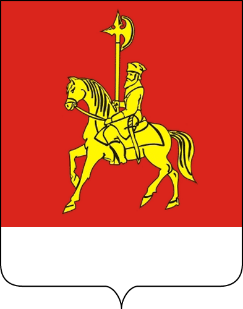 АДМИНИСТРАЦИЯ КАРАТУЗСКОГО РАЙОНАПОСТАНОВЛЕНИЕ15.11.2021                     						              с. Каратузское          					                      № 925-пО внесении изменений в постановление администрации Каратузского района от 15.04.2020 года № 321-п «Об ограничении посещения общественных мест гражданами (самоизоляции) на территории Каратузского района»В соответствии с Федеральным законом от 21.12.1994 № 68-ФЗ "О защите населения и территорий от чрезвычайных ситуаций природного и техногенного характера", Федеральным законом от 30.03.1999 № 52-ФЗ "О санитарно-эпидемиологическом благополучии населения", Указом Президента Российской Федерации от 11.05.2020 № 316 "Об определении порядка продления действия мер по обеспечению санитарно-эпидемиологического благополучия населения в субъектах Российской Федерации в связи с распространением новой коронавирусной инфекции (COVID-19)", указом губернатора Красноярского края от 10.11.2021 № 340-уг "О внесении изменений в указ Губернатора Красноярского края от 31.03.2020 № 73-уг "Об ограничении посещения общественных мест гражданами (самоизоляции) на территории Красноярского края", Законом Красноярского края от 10.02.2000 № 9-631 "О защите населения и территории Красноярского края от чрезвычайных ситуаций природного и техногенного характера", учитывая Перечень поручений Президента Российской Федерации от 24.10.2021 № Пр-1998, письмо Управления Федеральной службы по надзору в сфере защиты прав потребителей и благополучия человека по Красноярскому краю от 29.10.2021 № 24-00-17/02-16471-2021,, руководствуясь  ст.22, 25 Устава муниципального образования «Каратузский район» Красноярского края ПОСТАНОВЛЯЮ: 1.Внести в  постановление администрации Каратузского района от 15.04.2020 года № 321-п «Об ограничении посещения общественных мест гражданами (самоизоляции) на территории Каратузского района» следующие изменения: в преамбуле:слово "учитывая" заменить словами "учитывая Перечень поручений Президента Российской Федерации от 24.10.2021 № Пр-1998,";слова "от 29.03.2021 № 24-00-17/02-4348-2021," заменить словами "от 29.03.2021 № 24-00-17/02-4348-2021, от 29.10.2021 № 24-00-17/02-16471-2021,";в пункте 1.1:абзац первый изложить в следующей редакции:"1.1. Ввести с 15 ноября 2021 года до улучшения санитарно-эпидемиологической обстановки для невакцинированных против коронавирусной инфекции (COVID-2019) граждан в возрасте старше 60 лет обязанность не покидать место жительства или место пребывания (режим самоизоляции), за исключением случаев, предусматривающих эффективную защиту от коронавирусной инфекции:".2. Опубликовать настоящее постановление на «Официальном сайте администрации Каратузского района (www.karatuzraion.ru).3. Контроль за исполнением настоящего постановления оставляю за собой.4. Настоящее постановление вступает в силу с 1 апреля 2021 года, но не ранее дня, следующего за днем его опубликования в периодическом печатном издании «Вести муниципального образования «Каратузский район»». Глава района                                                                                          К.А. ТюнинАДМИНИСТРАЦИЯ  КАРАТУЗСКОГО  РАЙОНАПОСТАНОВЛЕНИЕ16.11.2021						          с. Каратузское 						              № 939-пО внесении изменений в постановление администрации Каратузского района от 31.10.2013 № 1126-п «Об утверждении муниципальной программы «Развитие сельского хозяйства в Каратузском районе»» В соответствии со статьёй 179 Бюджетного кодекса Российской Федерации, постановлением администрации Каратузского района от 24.08.2020 № 674-п «Об утверждении Порядка принятия решений о разработке муниципальных программ Каратузского района, их формировании и реализации», руководствуясь ст. 26-28 Устава муниципального образования «Каратузский район», ПОСТАНОВЛЯЮ:1.1. Строку «Информация по ресурсному обеспечению муниципальной программы, в том числе по годам реализации программы» Паспорта муниципальной программы Каратузского района «Развитие сельского хозяйства в Каратузском районе» изменить и изложить в новой редакции: 1.2. Приложение № 1 к муниципальной программе «Развитие сельского хозяйства в Каратузском районе» изменить и изложить в новой редакции, согласно приложению № 1 к настоящему постановлению;1.3. Приложение № 2 к муниципальной программе «Развитие сельского хозяйства в Каратузском районе» изменить и изложить в новой редакции, согласно приложению № 2 к настоящему постановлению;1.4. Строку «Информация по ресурсному обеспечению подпрограммы, в том числе в разбивке по всем источникам финансирования на очередной финансовый год и плановый период» Паспорта подпрограммы «Развитие малых форм хозяйствования в Каратузском районе» изменить и изложить в новой редакции:1.5. Приложение № 2 подпрограммы «Развитие малых форм хозяйствования в Каратузском районе» изменить и изложить в новой редакции, согласно приложению № 3 к настоящему постановлению.1.6. Строку «Информация по ресурсному обеспечению подпрограммы, в том числе в разбивке по всем источникам финансирования на очередной финансовый год и плановый период» Паспорта подпрограммы «Обеспечение реализации муниципальной программы развития сельского хозяйства в Каратузском районе» изменить и изложить в новой редакции:1.7. Приложение № 2 «Обеспечение реализации муниципальной программы развития сельского хозяйства в Каратузском районе» изменить и изложить в новой редакции, согласно приложению № 4 к настоящему постановлению.1.8. Приложение № 9 к муниципальной программе «Развитие сельского хозяйства в Каратузском районе» изменить и изложить в новой редакции, согласно приложению № 5 к настоящему постановлению.2. Контроль за исполнением настоящего постановления возложить на начальника отдела сельского хозяйства администрации Каратузского района В.В. Дмитриева.3. Постановление вступает в силу в день, следующий за днём его официального опубликования в периодическом печатном издании Вести муниципального образования «Каратузский район».Глава  района                                                                                         К.А. ТюнинПриложение № 1 к постановлению к постановлению администрации Каратузского районаот 16.11.2021 № 939-пПриложение № 1 к муниципальной программе«Развитие сельского хозяйства в Каратузском районеИНФОРМАЦИЯО РЕСУРСНОМ ОБЕСПЕЧЕНИИ МУНИЦИПАЛЬНОЙ ПРОГРАММЫКАРАТУЗСКОГО РАЙОНА ЗА СЧЕТ СРЕДСТВ РАЙОННОГО БЮДЖЕТА,В ТОМ ЧИСЛЕ СРЕДСТВ, ПОСТУПИВШИХ ИЗ БЮДЖЕТОВ ДРУГИХУРОВНЕЙ БЮДЖЕТНОЙ СИСТЕМЫ И БЮДЖЕТОВ ГОСУДАРСТВЕННЫХВНЕБЮДЖЕТНЫХ ФОНДОВ(тыс. рублей)Приложение № 2 к постановлению к постановлению администрации Каратузского районаот 16.11.2021 № 939-пПриложение № 2 к муниципальной программе«Развитие сельского хозяйства в Каратузском районеИНФОРМАЦИЯОБ ИСТОЧНИКАХ ФИНАНСИРОВАНИЯ ПОДПРОГРАММ, ОТДЕЛЬНЫХМЕРОПРИЯТИЙ МУНИЦИПАЛЬНОЙ ПРОГРАММЫ КАРАТУЗСКОГО РАЙОНА(СРЕДСТВА РАЙОННОГО БЮДЖЕТА, В ТОМ ЧИСЛЕ СРЕДСТВА,ПОСТУПИВШИЕ ИЗ БЮДЖЕТОВ ДРУГИХ УРОВНЕЙ БЮДЖЕТНОЙ СИСТЕМЫ,БЮДЖЕТОВ ГОСУДАРСТВЕННЫХ ВНЕБЮДЖЕТНЫХ ФОНДОВ)(тыс. рублей)Приложение № 3 к постановлению к постановлению администрации Каратузского районаот 16.11.2021 № 939-пПриложение № 2«Развитие малых форм хозяйствования в Каратузском районе»ПЕРЕЧЕНЬМЕРОПРИЯТИЙ ПОДПРОГРАММЫПриложение № 4  к постановлению к постановлению администрации Каратузского районаот 16.11.2021 № 939-пПриложение № 2к подпрограмме«Обеспечение реализации муниципальной программы развития сельского хозяйства в Каратузском районе»ПЕРЕЧЕНЬМЕРОПРИЯТИЙ ПОДПРОГРАММЫПриложение № 5 к постановлению к постановлению администрации Каратузского районаот 16.11.2021 № 939-пПриложение № 9 к муниципальной программе"Развитие сельского хозяйства в Каратузском районеИнформация об отдельном мероприятии«Расходы за счет субвенции бюджетам муниципальных образований на выполнение отдельных государственных полномочий по организации проведения мероприятий по отлову и содержанию безнадзорных животных в рамках отдельных мероприятий муниципальной программы "Развитие сельского хозяйства в Каратузском районе" (в соответствии с Законом края от 13 июня 2013 года № 4-1402)»Механизм реализации мероприятия:Мероприятие по организации проведения мероприятий по отлову, содержанию безнадзорных животных реализуется в целях организации проведения на территории Каратузского района мероприятий по предупреждению и ликвидации болезней животных, их лечению, защите населения от болезней, общих для человека и животных, отнесенных к полномочиям органов государственной власти субъекта Российской Федерации по предметам совместного ведения, осуществляемым данными органами самостоятельно за счет средств бюджета субъекта Российской Федерации согласно статье 26.3 Федерального закона от 06.10.1999 № 184-ФЗ «Об общих принципах организации законодательных (представительных) и исполнительных органов государственной власти субъектов Российской Федерации».В соответствии пунктом «з» статьи 1 Закона Красноярского края от 18.06.2009 № 8-3440 «Об отдельных полномочиях Правительства Красноярского края в области ветеринарии» постановлением Правительства Красноярского края от 04.06.2013 № 284-п утвержден Порядок отлова, содержания безнадзорных животных на территории Красноярского края.Финансирование мероприятий по отлову, содержанию безнадзорных животных осуществляется за счет средств краевого бюджета в форме субвенций бюджетам городских округов и муниципальных районов, предусмотренных законом края о краевом бюджете на реализацию Закона Красноярского края от 13.06.2013 № 4-1402 «О наделении органов местного самоуправления муниципальных районов и городских округов края отдельными государственными полномочиями по организации проведения мероприятий по отлову, содержанию безнадзорных животных».Общее руководство и контроль за ходом реализации отдельного мероприятия осуществляет начальник отдела сельского хозяйства администрации Каратузского района.Реализация отдельного мероприятия осуществляется специалистом отдела сельского хозяйства администрации Каратузского района в соответствии с полномочиями, определенными должностными инструкциями.Внутренний муниципальный финансовый контроль за соблюдением бюджетного законодательства Российской Федерации и иных нормативных правовых актов, регулирующих бюджетные правоотношения, и контроль за полнотой и достоверностью отчетности о реализации отдельного мероприятия осуществляет финансовое управление администрации Каратузского района.Внешний муниципальный финансовый контроль за использованием средств краевого бюджета на реализацию отдельного мероприятия осуществляет контрольно-счётный орган Каратузского района.Полугодовой и годовой отчеты о реализации отдельного мероприятия формируются по форме и содержанию в соответствии с требованиями к отчету о реализации муниципальной программы, утвержденными постановлением администрации Каратузского района от 24.08.2020 № 674-п «Об утверждении Порядка принятия решений о разработке муниципальных программ Каратузского района, их формировании и реализации».Реализация мероприятия, предусмотренных настоящими пунктами, осуществляется администрацией Каратузского района в соответствии с Федеральным законом от 05.04.2013 № 44-ФЗ «О контрактной системе в сфере закупок товаров, работ, услуг для обеспечения государственных и муниципальных нужд». Приложение № 1 к отдельному мероприятию«Расходы за счет субвенции бюджетам муниципальных образований на выполнение отдельных государственных полномочий по организации проведения мероприятий по отлову и содержанию безнадзорных животных в рамках отдельных мероприятий муниципальной программы "Развитие сельского хозяйства в Каратузском районе" (в соответствии с Законом края от 13 июня 2013 года № 4-1402)»ПЕРЕЧЕНЬ  ПОКАЗАТЕЛЕЙ  РЕЗУЛЬТАТИВНОСТИПриложение № 2 к отдельному мероприятию«Расходы за счет субвенции на выполнение отдельных государственных полномочий по организации  мероприятий при осуществлении деятельности по обращению с животными без владельцев в рамках отдельных мероприятий муниципальной программы "Развитие сельского хозяйства в Каратузском районе" (в соответствии с Законом края от 13 июня 2013 года № 4-1402)»Информация по ресурсному обеспечению отдельного мероприятияАДМИНИСТРАЦИЯ КАРАТУЗСКОГО РАЙОНАПОСТАНОВЛЕНИЕ16.11.2021                 					                        с. Каратузское						                № 938-пО внесении изменений в постановление администрации Каратузского района от 05.04.2019г № 305-п  «Об утверждении краткосрочных планов реализации региональной программы капитального ремонта общего имущества в многоквартирных домах на территории Каратузского района на период 2020-2022 годов»	В соответствии с Жилищным кодексом Российской Федерации, статьей 12 Закона Красноярского края от 27.06.2013г № 4-1451 «Об организации проведения капитального ремонта общего имущества в многоквартирных домах, расположенных на территории Красноярского края», постановлением Правительства Красноярского края от 29.10.2014 № 511-п «Об утверждении порядка формирования и утверждения краткосрочных планов реализации региональной программы капитального ремонта общего имущества в многоквартирных домах», руководствуясь Уставом МО «Каратузский район», ПОСТАНОВЛЯЮ:1.Внести в постановление администрации Каратузского района от 05.04.2019г № 305-п «Об утверждении краткосрочных планов реализации региональной программы капитального ремонта общего имущества в многоквартирных домах на территории Каратузского района на период 2020-2022 годов» следующие изменения:приложения № 1-3 изложить в новой редакции согласно приложениям № 1-3 к настоящему постановлению. 	2. Постановление подлежит размещению на официальном сайте администрации Каратузского района (www.karatuzraion.ru).	3. Контроль за исполнением настоящего постановления оставляю за собой.	4. Постановление вступает в силу в день, следующий за днем его официального опубликования в периодическом печатном издании Вести муниципального образования «Каратузский район».Глава района                                                                                  К.А. ТюнинАДМИНИСТРАЦИЯ КАРАТУЗСКОГО РАЙОНАПОСТАНОВЛЕНИЕО внесении изменений в муниципальную программу «Развитие системы образования Каратузского района» В соответствии со ст. 179 Бюджетного кодекса Российской Федерации, ст. 26, 27.1 Устава муниципального образования «Каратузский район», Постановлением администрации Каратузского района от 24.08.2020 № 674-п «Об утверждении Порядка принятия решений о разработке муниципальных программ Каратузского района, их формирование и реализации», ПОСТАНОВЛЯЮ:Внести в муниципальную программу «Развитие системы образования Каратузского района», утвержденную постановлением администрации Каратузского района № 1162-п от 11.11.2013 года (в редакции от 02.06.2021 г. № 423-п) следующие изменения:В паспорте программы «Развитие системы образования Каратузского района», строку «Информация по ресурсному обеспечению муниципальной программы, в том числе в разбивке по источникам финансирования по годам реализации муниципальной программы» изложить в новой редакции:1.2.В приложении № 2 к муниципальной программе «Развитие системы образования Каратузского  района»,  в пункте 1 Паспорт подпрограммы строку «Информация по ресурсному обеспечению подпрограммы» изложить в следующей редакции:1.3.Приложение № 2 к подпрограмме 1 «Развитие дошкольного, общего и дополнительного образования детей», реализуемой в рамках муниципальной программы  «Развитие системы образования Каратузского района» изложить в следующей редакции согласно приложению № 1 к настоящему постановлению.1.4. В приложении № 3 к муниципальной программе «Развитие системы образования Каратузского  района»,  в пункте 1 Паспорт подпрограммы строку «Информация по ресурсному обеспечению подпрограммы» изложить в следующей редакции:1.5.Приложение № 2 к подпрограмме 2 «Организация летнего отдыха, оздоровления, занятости детей и подростков», реализуемой в рамках муниципальной программы  «Развитие системы образования Каратузского района» изложить в следующей редакции согласно приложению № 2 к настоящему постановлению.1.6.Приложение № 2 к подпрограмме 6 «Обеспечение реализации муниципальной программы и прочие мероприятия», реализуемой в рамках муниципальной программы  «Развитие системы образования Каратузского района» изложить в следующей редакции согласно приложению № 3 к настоящему постановлению.1.7.Приложение №9 к муниципальной программе "Развитие системы образования Каратузского района" изложить в следующей редакции согласно приложению № 4 к настоящему постановлению.1.8. Приложение №10 к муниципальной программе "Развитие системы образования Каратузского района" изложить в следующей редакции согласно приложению № 5 к настоящему постановлению.2.Контроль за исполнением настоящего постановления возложить на       А.А. Савина, заместителя главы района по социальным вопросам.3. Опубликовать постановление на официальном сайте администрации Каратузского района с адресом в информационно-телекоммуникационной сети Интернет – www.karatuzraion.ru4. Постановление вступает в силу в день, следующий за днем его официального опубликования в периодическом печатном издании «Вести муниципального образования «Каратузский район».И.о. главы района                                                                               А.Н. ЦитовичАДМИНИСТРАЦИЯ КАРАТУЗСКОГО РАЙОНАПОСТАНОВЛЕНИЕ16.11.2021	                						                с. Каратузское 						                  № 937-пОб утверждении порядка и условия предоставления социальных выплат на строительство (приобретение) жилья молодым семьям и молодым специалистам, проживающим и работающим в Каратузском районе либо изъявившим желание переехать на постоянное место жительства в Каратузский район и работать в районе, в том числе перечня, форм и сроков предоставления документов, необходимых для получения указанных социальных выплат, и их возврата в случае нарушения и (или) несоблюдения условий, установленных при их предоставлении В соответствии со статьёй 179 Бюджетного кодекса Российской Федерации,  подпрограммой «Комплексное развитие сельских территорий» муниципальной программы «Развитие сельского хозяйства в Каратузском районе», утвержденной постановлением администрации Каратузского района от 31.10.2013 № 1126-п «Об утверждении муниципальной программы «Развитие сельского хозяйства в Каратузском районе», руководствуясь ст. 26-28 Устава муниципального образования «Каратузский район», ПОСТАНОВЛЯЮ:1. Утвердить «Порядок и условия предоставления социальных выплат на строительство (приобретение) жилья молодым семьям и молодым специалистам, проживающим и работающим в Каратузском районе либо изъявившим желание переехать на постоянное место жительства в Каратузский район и работать в районе, в том числе перечня, форм и сроков предоставления документов, необходимых для получения указанных социальных выплат, и их возврата в случае нарушения и (или) несоблюдения условий, установленных при их предоставлении» согласно приложению к настоящему постановлению.2. Постановление администрации Каратузского района от 15.05.2020 № 424-п «Об утверждении порядка и условия предоставления социальных выплат на строительство (приобретение) жилья молодым семьям и молодым специалистам, проживающим и работающим на селе либо изъявившим желание переехать на постоянное место жительства в сельскую местность и работать там, в том числе перечня, форм и сроков предоставления документов, необходимых для получения указанных социальных выплат, и их возврата в случае нарушения и (или) несоблюдения условий, установленных при их предоставлении» считать утратившим силу.3. Контроль за исполнением настоящего постановления возложить на начальника отдела сельского хозяйства администрации Каратузского района В.В. Дмитриева. 4. Постановление вступает в силу в день, следующий за днём его официального опубликования в периодическом печатном издании Вести муниципального образования «Каратузский район».Глава района                                                                                      К.А. ТюнинПорядок и условия предоставления социальных выплат на строительство (приобретение) жилья молодым семьям и молодым специалистам, проживающим и работающим в Каратузском районе либо изъявившим желание переехать на постоянное место жительства в Каратузском районе и работать там, в том числе перечня, форм и сроков предоставления документов, необходимых для получения указанных социальных выплат, и их возврата в случае нарушения и (или) несоблюдения условий, установленных при их предоставлении1. Порядок и условия предоставления социальных выплат на строительство (приобретение) жилья молодым семьям и молодым специалистам, проживающим и работающим на селе либо изъявившим желание переехать на постоянное место жительства в сельскую местность и работать там, в том числе перечень, формы и сроки представления документов, необходимых для получения указанных выплат, и их возврата в случае нарушения и (или) несоблюдения условий, установленных при их предоставлении (далее - Порядок), определяет процедуру и условия предоставления социальных выплат на строительство (приобретение) жилья молодым семьям и молодым специалистам, проживающим и работающим на селе либо изъявившим желание переехать на постоянное место жительства в сельскую местность и работать там (далее - социальная выплата), являющимся участниками подпрограммы "Комплексное развитие сельских территорий" муниципальной программы «Развитие сельского хозяйства в Каратузском районе», утвержденной постановлением администрации Каратузского района от 31.10.2013 № 1126-п (далее - Подпрограмма, Участник подпрограммы), в том числе устанавливает перечень, формы и сроки представления документов, необходимых для получения Социальных выплат, и их возврата в случае нарушения и (или) несоблюдения условий, установленных при их предоставлении.2. Используемые в настоящем Порядке понятия применяются в значениях, предусмотренных Законом Красноярского края от 21.02.2006 № 17-4487 "О государственной поддержке агропромышленного комплекса края и развития сельских территорий края".3. Социальная выплата Участнику подпрограммы предоставляется в безналичном порядке путем зачисления средств социальной выплаты на банковский счет по обслуживанию социальных выплат (далее - счет), открытый в выбранной Участнику подпрограммы кредитной организации (далее - банк), заключившей с администрацией Каратузского района (далее - администрация) соглашение о порядке обслуживания средств, направленных на социальные выплаты (далее - соглашение).4. Участник подпрограммы в течение 10 рабочих дней с момента выдачи ему свидетельства о предоставлении социальной выплаты, но не позднее 1 декабря текущего года, представляет его в банк для заключения договора банковского счета и вносит собственные и (или) заемные средства в размере части стоимости строительства (приобретения) жилья, не обеспеченной Социальными выплатами.5. Администрация в течение 3 рабочих дней с даты получения уведомления из банка об открытии счетов Участникам подпрограммы, составляет сводную справку-расчет размера социальных выплат по форме согласно приложению к Порядку и направляет ее в финансовое управление администрации Каратузского района для зачисления бюджетных средств на лицевой счет администрации, для последующего перечисления социальных выплат на счета Участников подпрограммы.5.1. Социальные выплаты могут быть направлены:а) на строительство жилого дома (квартиры), реконструкцию путем пристраивания жилого помещения к имеющемуся жилому дому, в том числе на завершение ранее начатого строительства жилого дома (квартиры) в сельской местности, в которой Участник подпрограммы работает или изъявил желание работать. При завершении ранее начатого строительства жилого дома (квартиры) размер социальной выплаты ограничивается остатком сметной стоимости строительства жилого дома (квартиры);б) на участие в долевом строительстве многоквартирного дома в сельской местности, в которой Участник подпрограммы работает или изъявил желание работать;в) на приобретение жилого дома (квартиры) в сельской местности, в которой Участник подпрограммы работает или изъявил желание работать. социальная выплата не может быть использована на приобретение жилого дома (квартиры) у близких родственников (супруга (супруги), дедушки (бабушки), родителей, детей, полнородных и неполнородных братьев и сестер), а также на приобретение жилого дома (квартиры), в которой Участник подпрограммы постоянно проживает;г) на погашение основного долга и уплату процентов по ипотечному кредиту, полученному в кредитной организации, и (или) займу, привлеченного у юридического лица на строительство (приобретение) жилого дома (квартиры) в сельской местности при условии признания Участника подпрограммы на дату заключения соответствующего кредитного договора (договора займа) имеющим право на получение социальной выплаты. При этом размер социальной выплаты ограничивается суммой остатка основного долга и остатка задолженности по выплате процентов за пользование кредитом (займом).5.2. Жилой дом (квартира), на строительство (приобретение) которого предоставляется социальная выплата, должен быть:а) пригодным для постоянного проживания;б) обеспечен централизованными или автономными инженерными системами (электроосвещение, водоснабжение, водоотведение, отопление);в) площадью жилого помещения не меньше учетной нормы площади жилого помещения в расчете на 1 члена семьи, установленной органом местного самоуправления.Соответствие жилого дома (квартиры) указанным требованиям устанавливается комиссией, созданной органом местного самоуправления в соответствии с Постановлением Правительства Российской Федерации от 28.01.2006 № 47 "Об утверждении Положения о признании помещения жилым помещением, жилого помещения непригодным для проживания, многоквартирного дома аварийным и подлежащим сносу или реконструкции, садового дома жилым домом и жилого дома садовым домом".5.3. В рамках участия в подпрограмме получатель социальной выплаты вправе осуществить строительство (приобретение) жилого дома (квартиры) сверх размера общей площади жилого помещения, установленного в соответствии с пунктом 4.2 Порядка выдачи, ведения учета, замены и сдачи свидетельства о предоставлении социальной выплаты на строительство (приобретение) жилья в сельской местности гражданам, проживающим на сельских территориях, молодым семьям и молодым специалистам, проживающим и работающим на селе либо изъявившим желание переехать на постоянное место жительства в сельскую местность и работать там, перечня, форм и сроков представления документов, необходимых для выдачи, замены и сдачи свидетельств.5.4. Размер социальных выплат подлежит пересчету, если общая площадь построенного (приобретенного) жилого дома (квартиры) меньше площади, установленной для семей разной численности, используемая для определения расчетной стоимости строительства (приобретения) жилья. Пересчет производится исходя из фактически построенной (приобретенной) площади жилого дома (квартиры).5.5. Жилой дом (квартира), построенный (приобретенный) с использованием социальных выплат, оформляется в общую долевую собственность всех членов семьи, участвовавших в мероприятии, в равных долях, не позднее чем в течение 14 месяцев (при приобретении) и не позднее чем в течение трех лет (при строительстве) с даты предоставления социальной выплаты. В случае несоблюдения указанного срока администрация истребует от  Участника подпрограммы  социальную выплату в районный бюджет в полном объеме.В случае использования для строительства (приобретения) жилья ипотечного жилищного кредита (займа) допускается оформление построенного (приобретенного) жилого помещения в собственность одного из супругов или обоих супругов. При этом лицо (лица), на чье имя оформлено право собственности на жилое помещение, представляет в администрацию обязательство о переоформлении построенного (приобретенного) жилого помещения в общую долевую собственность всех членов семьи в равных долях после снятия обременения.В случае использования для строительства (приобретения) жилья средств (части средств) материнского (семейного) капитала оформление построенного (приобретенного) жилого помещения в собственность осуществляется в порядке, установленном Постановлением Правительства Российской Федерации от 12.12.2007 № 862 "О Правилах направления средств (части средств) материнского (семейного) капитала на улучшение жилищных условий".6. Для перечисления средств социальной выплаты со счета на строительство (приобретение) жилья  Участник подпрограммы подает лично, посредством почтовой связи или в электронной форме заверенные усиленной квалифицированной электронной подписью в соответствии с требованиями Федерального закона от 06.04.2011 № 63-ФЗ "Об электронной подписи" или простой электронной подписью, если идентификация и аутентификация заявителя осуществляется с использованием единой системы идентификации и аутентификации при условии, что при выдаче ключа простой электронной подписи личность заявителя установлена при личном приеме в соответствии с Постановлением Правительства Российской Федерации от 25.01.2013 № 33 "Об использовании простой электронной подписи при оказании государственных и муниципальных услуг", в администрацию следующие документы:а) при приобретении жилого помещения:копию договора купли-продажи жилого помещения;копию выписки из единого государственного реестра недвижимости о государственной регистрации права собственности на приобретенное жилое помещение;копию заключения об оценке соответствия помещения (многоквартирного дома) требованиям, установленным в Положении о признании помещения жилым помещением, жилого помещения непригодным для проживания, многоквартирного дома аварийным и подлежащим сносу или реконструкции, садового дома жилым домом и жилого дома садовым домом, выданного в соответствии с Положением, утвержденным Постановлением Правительства Российской Федерации от 28.01.2006 № 47;б) при строительстве жилого дома (создании объекта индивидуального жилищного строительства или пристроенного жилого помещения к имеющемуся жилому дому в сельской местности, в том числе при завершении ранее начатого строительства жилого дома) подрядным способом:копию договора подряда на строительство жилого дома;копию выписки из единого государственного реестра недвижимости о государственной регистрации права собственности или договора аренды на земельный участок, предоставленный для строительства;копию разрешения на строительство или уведомления о соответствии указанных в уведомлении о планируемых строительстве или реконструкции объекта индивидуального жилищного строительства или садового дома параметров объекта индивидуального жилищного строительства или садового дома установленным параметрам и допустимости размещения объекта индивидуального жилищного строительства или садового дома на земельном участке, выданного уполномоченным органом местного самоуправления (при наличии);копию локальной сметы либо локального сметного расчета или других форм сметной документации, в которых указаны объемы и стоимость планируемых к исполнению строительных работ;копии документов, подтверждающих объем и стоимость выполненных строительных работ, по формам № КС-2 "Акт о приемке выполненных работ" (далее - форма № КС-2) и № КС-3 "Справка о стоимости выполненных работ и затрат" (далее - форма № КС-3), утвержденным Постановлением Государственного комитета Российской Федерации по статистике от 11.11.1999 № 100, либо по формам, утвержденным в соответствии со статьей 9 Федерального закона от 06.12.2011 № 402-ФЗ "О бухгалтерском учете" (далее - формы, утвержденные в соответствии с Федеральным законом № 402-ФЗ);в) при строительстве жилого дома (создании объекта индивидуального жилищного строительства или пристроенного жилого помещения к имеющемуся жилому дому в сельской местности, в том числе при завершении ранее начатого строительства жилого дома) собственными силами Участника подпрограммы:копию локальной сметы либо локального сметного расчета или других форм сметной документации, в которых указаны объемы и стоимость планируемых к исполнению строительных работ;копию выписки из единого государственного реестра недвижимости о государственной регистрации права собственности или аренды на земельный участок, предоставленный для строительства;копию разрешения на строительство или уведомления о соответствии указанных в уведомлении о планируемых строительстве или реконструкции объекта индивидуального жилищного строительства или садового дома параметров объекта индивидуального жилищного строительства или садового дома установленным параметрам и допустимости размещения объекта индивидуального жилищного строительства или садового дома на земельном участке, выданного уполномоченным органом местного самоуправления (при наличии);копии договоров купли-продажи и (или) счетов на оплату материалов и оборудования, используемых при строительстве жилого дома и указанных в локальной смете либо локальном сметном расчете или других формах сметной документации, в которых указаны объемы и стоимость планируемых к исполнению строительных работ;копию договора подряда на выполнение отдельных строительных работ (при наличии), а также формы № КС-2 и № КС-3 на эти работы либо формы, утвержденные в соответствии с Федеральным законом № 402-ФЗ;копии документов, подтверждающих затраты на транспортировку материалов и оборудования, используемых при строительстве жилого дома, включенных в локальную смету и (или) локальный сметный расчет или в другие формы сметной документации, в которых указаны объемы и стоимость планируемых к исполнению строительных работ;г) при участии в долевом строительстве жилых домов (квартир) в сельской местности:копию договора о долевом участии в строительстве жилого дома (квартиры), зарегистрированного в органе, осуществляющем государственную регистрацию прав на недвижимое имущество и сделок с ним;д) при уплате первоначального взноса, а также погашении основного долга и уплате процентов по жилищному кредиту (займу), в том числе ипотечному:копию договора о жилищном кредите (займе), в том числе ипотечном, и приложений к нему;справку кредитной организации (заимодавца), предоставившей жилищный кредит (заем), в том числе ипотечный, об остатке суммы основного долга и остатке задолженности по выплате процентов за пользование ипотечным жилищным кредитом (займом);копию договора купли-продажи жилого помещения или жилого дома;копию выписки из единого государственного реестра недвижимости о государственной регистрации права собственности на приобретенное жилое помещение или жилой дом.Копии документов представляются вместе с оригиналами для удостоверения их идентичности (о чем делается отметка лицом, осуществляющим прием документов) (за исключением документов, представленных в электронной форме).В случае если Участник подпрограммы не представил по собственной инициативе документы, указанные в абзацах третьем, четвертом подпункта "а", абзаце третьем, четвертом подпункта "б", абзаце третьем, четвертом подпункта "в", абзаце пятом подпункта "д" настоящего пункта, администрация в течение 10 рабочих дней запрашивает их в порядке межведомственного информационного взаимодействия в соответствии с Федеральным законом от 27.07.2010 № 210-ФЗ "Об организации предоставления государственных и муниципальных услуг".В случае представления документов в электронной форме, подписанных простой электронной подписью или усиленной квалифицированной электронной подписью, администрация проводит процедуру проверки подлинности простой электронной подписи или действительности усиленной квалифицированной электронной подписи, с использованием которых подписаны электронные документы, в течение 2 рабочих дней со дня поступления документов. В случае выявления несоблюдения установленных условий признания ее подлинности или действительности администрация в течение 3 дней со дня завершения проведения указанной проверки принимает решение об отказе в приеме к рассмотрению представленных заявления и документов и направляет заявителю уведомление об этом в электронной форме. В уведомлении указываются пункты статьи 11 Федерального закона от 06.04.2011 № 63-ФЗ "Об электронной подписи", которые послужили основанием для принятия решения об отказе в приеме к рассмотрению представленных заявления и документов. 7. Администрация в течение 10 рабочих дней проверяет поступившие от Участника подпрограммы документы, указанные в пункте 6 Порядка, и при условии соответствия указанных в них сведений целевому назначению предоставляемой социальной выплаты уведомляет банк о перечислении средств социальных выплат со счета:продавцу, указанному в договоре купли-продажи, на основании которого осуществлена государственная регистрация права собственности на приобретаемое жилое помещение;исполнителю (подрядчику), указанному в договоре подряда на строительство жилого дома для получателя социальной выплаты либо на выполнение отдельных строительных работ (при наличии);на счет эскроу, указанный в договоре участия в долевом строительстве жилых домов (квартир), в котором Участник подпрограммы является участником долевого строительства, оформленном в соответствии с требованиями Федерального закона от 30.12.2004 № 214-ФЗ "Об участии в долевом строительстве многоквартирных домов и иных объектов недвижимости и о внесении изменений в некоторые законодательные акты Российской Федерации";продавцу, указанному в договоре купли-продажи материалов, оборудования для строительства жилого дома собственными силами получателя социальной выплаты и (или) исполнителю работ (услуг), указанному в документах, осуществляющему транспортировку материалов и оборудования, используемых при строительстве жилого дома, включенных в локальную смету либо локальный сметный расчет, или другие формы сметной документации, в которых указаны объемы и стоимость планируемых к исполнению строительных работ;кредитной организации или юридическому лицу, указанным в кредитном договоре (договоре займа) о предоставлении гражданину кредита (займа) на строительство (приобретение) жилья, в том числе ипотечного.При выявлении в документах, указанных в пункте 6 Порядка, сведений, не соответствующих сведениям, содержащимся в свидетельствах, администрация в течение 10 рабочих дней направляет Участнику подпрограммы уведомление об отказе в перечислении средств социальных выплат со счета получателям средств с указанием причин отказа.8. В случае установления факта нарушения Участником подпрограммы условий, установленных при предоставлении социальной выплаты, представления им недостоверных сведений, содержащихся в документах, представленных для получения социальной выплаты, администрация в течение 30 рабочих дней со дня установления факта нарушения Участником подпрограммы условий предоставления социальной выплаты или представления им недостоверных сведений принимает в форме приказа решение о применении к Участнику подпрограммы мер ответственности в виде возврата полученных сумм социальной выплаты в доход районного бюджета за период, в котором были допущены нарушения или представлены недостоверные сведения, и в течение 10 рабочих дней со дня издания рапоряжения направляет посредством почтового отправления либо в электронной форме письменное уведомление (требование) о возврате полученных сумм социальной выплаты в доход районного бюджета.Участник подпрограммы в течение 10 рабочих дней с момента получения уведомления (требования) обязан произвести возврат в доход районного бюджета полученных сумм Социальной выплаты, указанных в уведомлении (требовании), в полном объеме.Приложениек Порядкуи условия предоставлениясоциальных выплат на строительство(приобретение) жилья молодымсемьям и молодым специалистам,проживающим и работающимв Каратузском районе либо изъявившимжелание переехать на постоянноеместо жительства в Каратузский район и работать в районе, в томчисле перечень, формы и срокипредставления документов, необходимыхдля получения указанных выплат,и их возврата в случае нарушенияи (или) несоблюдения условий,установленных при их предоставлении                                               УТВЕРЖДАЮ                                               Глава района                                               _______________ И.О. Фамилия                                               "__" _______________ 20__ г.Сводная справка-расчетразмера социальных выплат на строительство (приобретение)жилья молодым семьям и молодым специалистам, проживающими работающим в Каратузском районе либо изъявившим желание переехатьна постоянное место жительства в Каратузском районе и работать в районена ___________ 20__ г._________________________________ _______________ ____________________(должность лица, сформировавшего    (подпись)             (ФИО)        справку-расчет)АДМИНИСТРАЦИЯ КАРАТУЗСКОГО РАЙОНАПОСТАНОВЛЕНИЕ16.11.2021	             					                   с. Каратузское 						                  № 927-пОб утверждении порядка и условия предоставления социальных выплат на строительство (приобретение) жилья молодым семьям и молодым специалистам, проживающим и работающим в Каратузском районе либо изъявившим желание переехать на постоянное место жительства в Каратузский район и работать в районе, в том числе перечня, форм и сроков предоставления документов, необходимых для получения указанных социальных выплат, и их возврата в случае нарушения и (или) несоблюдения условий, установленных при их предоставлении В соответствии со статьёй 179 Бюджетного кодекса Российской Федерации,  подпрограммой «Комплексное развитие сельских территорий» муниципальной программы «Развитие сельского хозяйства в Каратузском районе», утвержденной постановлением администрации Каратузского района от 31.10.2013 № 1126-п «Об утверждении муниципальной программы «Развитие сельского хозяйства в Каратузском районе», руководствуясь ст. 26-28 Устава муниципального образования «Каратузский район», ПОСТАНОВЛЯЮ:1. Утвердить «Порядок и условия предоставления социальных выплат на строительство (приобретение) жилья молодым семьям и молодым специалистам, проживающим и работающим в Каратузском районе либо изъявившим желание переехать на постоянное место жительства в Каратузский район и работать в районе, в том числе перечня, форм и сроков предоставления документов, необходимых для получения указанных социальных выплат, и их возврата в случае нарушения и (или) несоблюдения условий, установленных при их предоставлении» согласно приложению к настоящему постановлению.2. Постановление администрации Каратузского района от 15.05.2020 № 424-п «Об утверждении порядка и условия предоставления социальных выплат на строительство (приобретение) жилья молодым семьям и молодым специалистам, проживающим и работающим на селе либо изъявившим желание переехать на постоянное место жительства в сельскую местность и работать там, в том числе перечня, форм и сроков предоставления документов, необходимых для получения указанных социальных выплат, и их возврата в случае нарушения и (или) несоблюдения условий, установленных при их предоставлении» считать утратившим силу.3. Контроль за исполнением настоящего постановления возложить на начальника отдела сельского хозяйства администрации Каратузского района В.В. Дмитриева. 4. Постановление вступает в силу в день, следующий за днём его официального опубликования в периодическом печатном издании Вести муниципального образования «Каратузский район».Глава района                                                                                          К.А. ТюнинПорядок и условия предоставления социальных выплат на строительство (приобретение) жилья молодым семьям и молодым специалистам, проживающим и работающим в Каратузском районе либо изъявившим желание переехать на постоянное место жительства в Каратузском районе и работать там, в том числе перечня, форм и сроков предоставления документов, необходимых для получения указанных социальных выплат, и их возврата в случае нарушения и (или) несоблюдения условий, установленных при их предоставлении1. Порядок и условия предоставления социальных выплат на строительство (приобретение) жилья молодым семьям и молодым специалистам, проживающим и работающим на селе либо изъявившим желание переехать на постоянное место жительства в сельскую местность и работать там, в том числе перечень, формы и сроки представления документов, необходимых для получения указанных выплат, и их возврата в случае нарушения и (или) несоблюдения условий, установленных при их предоставлении (далее - Порядок), определяет процедуру и условия предоставления социальных выплат на строительство (приобретение) жилья молодым семьям и молодым специалистам, проживающим и работающим на селе либо изъявившим желание переехать на постоянное место жительства в сельскую местность и работать там (далее - социальная выплата), являющимся участниками подпрограммы "Комплексное развитие сельских территорий" муниципальной программы «Развитие сельского хозяйства в Каратузском районе», утвержденной постановлением администрации Каратузского района от 31.10.2013 № 1126-п (далее - Подпрограмма, Участник подпрограммы), в том числе устанавливает перечень, формы и сроки представления документов, необходимых для получения Социальных выплат, и их возврата в случае нарушения и (или) несоблюдения условий, установленных при их предоставлении.2. Используемые в настоящем Порядке понятия применяются в значениях, предусмотренных Законом Красноярского края от 21.02.2006 № 17-4487 "О государственной поддержке агропромышленного комплекса края и развития сельских территорий края".3. Социальная выплата Участнику подпрограммы предоставляется в безналичном порядке путем зачисления средств социальной выплаты на банковский счет по обслуживанию социальных выплат (далее - счет), открытый в выбранной Участнику подпрограммы кредитной организации (далее - банк), заключившей с администрацией Каратузского района (далее - администрация) соглашение о порядке обслуживания средств, направленных на социальные выплаты (далее - соглашение).4. Участник подпрограммы в течение 10 рабочих дней с момента выдачи ему свидетельства о предоставлении социальной выплаты, но не позднее 1 декабря текущего года, представляет его в банк для заключения договора банковского счета и вносит собственные и (или) заемные средства в размере части стоимости строительства (приобретения) жилья, не обеспеченной Социальными выплатами.5. Администрация в течение 3 рабочих дней с даты получения уведомления из банка об открытии счетов Участникам подпрограммы, составляет сводную справку-расчет размера социальных выплат по форме согласно приложению к Порядку и направляет ее в финансовое управление администрации Каратузского района для зачисления бюджетных средств на лицевой счет администрации, для последующего перечисления социальных выплат на счета Участников подпрограммы.5.1. Социальные выплаты могут быть направлены:а) на строительство жилого дома (квартиры), реконструкцию путем пристраивания жилого помещения к имеющемуся жилому дому, в том числе на завершение ранее начатого строительства жилого дома (квартиры) в сельской местности, в которой Участник подпрограммы работает или изъявил желание работать. При завершении ранее начатого строительства жилого дома (квартиры) размер социальной выплаты ограничивается остатком сметной стоимости строительства жилого дома (квартиры);б) на участие в долевом строительстве многоквартирного дома в сельской местности, в которой Участник подпрограммы работает или изъявил желание работать;в) на приобретение жилого дома (квартиры) в сельской местности, в которой Участник подпрограммы работает или изъявил желание работать. социальная выплата не может быть использована на приобретение жилого дома (квартиры) у близких родственников (супруга (супруги), дедушки (бабушки), родителей, детей, полнородных и неполнородных братьев и сестер), а также на приобретение жилого дома (квартиры), в которой Участник подпрограммы постоянно проживает;г) на погашение основного долга и уплату процентов по ипотечному кредиту, полученному в кредитной организации, и (или) займу, привлеченного у юридического лица на строительство (приобретение) жилого дома (квартиры) в сельской местности при условии признания Участника подпрограммы на дату заключения соответствующего кредитного договора (договора займа) имеющим право на получение социальной выплаты. При этом размер социальной выплаты ограничивается суммой остатка основного долга и остатка задолженности по выплате процентов за пользование кредитом (займом).5.2. Жилой дом (квартира), на строительство (приобретение) которого предоставляется социальная выплата, должен быть:а) пригодным для постоянного проживания;б) обеспечен централизованными или автономными инженерными системами (электроосвещение, водоснабжение, водоотведение, отопление);в) площадью жилого помещения не меньше учетной нормы площади жилого помещения в расчете на 1 члена семьи, установленной органом местного самоуправления.Соответствие жилого дома (квартиры) указанным требованиям устанавливается комиссией, созданной органом местного самоуправления в соответствии с Постановлением Правительства Российской Федерации от 28.01.2006 № 47 "Об утверждении Положения о признании помещения жилым помещением, жилого помещения непригодным для проживания, многоквартирного дома аварийным и подлежащим сносу или реконструкции, садового дома жилым домом и жилого дома садовым домом".5.3. В рамках участия в подпрограмме получатель социальной выплаты вправе осуществить строительство (приобретение) жилого дома (квартиры) сверх размера общей площади жилого помещения, установленного в соответствии с пунктом 4.2 Порядка выдачи, ведения учета, замены и сдачи свидетельства о предоставлении социальной выплаты на строительство (приобретение) жилья в сельской местности гражданам, проживающим на сельских территориях, молодым семьям и молодым специалистам, проживающим и работающим на селе либо изъявившим желание переехать на постоянное место жительства в сельскую местность и работать там, перечня, форм и сроков представления документов, необходимых для выдачи, замены и сдачи свидетельств.5.4. Размер социальных выплат подлежит пересчету, если общая площадь построенного (приобретенного) жилого дома (квартиры) меньше площади, установленной для семей разной численности, используемая для определения расчетной стоимости строительства (приобретения) жилья. Пересчет производится исходя из фактически построенной (приобретенной) площади жилого дома (квартиры).5.5. Жилой дом (квартира), построенный (приобретенный) с использованием социальных выплат, оформляется в общую долевую собственность всех членов семьи, участвовавших в мероприятии, в равных долях, не позднее чем в течение 14 месяцев (при приобретении) и не позднее чем в течение трех лет (при строительстве) с даты предоставления социальной выплаты. В случае несоблюдения указанного срока администрация истребует от  Участника подпрограммы  социальную выплату в районный бюджет в полном объеме.В случае использования для строительства (приобретения) жилья ипотечного жилищного кредита (займа) допускается оформление построенного (приобретенного) жилого помещения в собственность одного из супругов или обоих супругов. При этом лицо (лица), на чье имя оформлено право собственности на жилое помещение, представляет в администрацию обязательство о переоформлении построенного (приобретенного) жилого помещения в общую долевую собственность всех членов семьи в равных долях после снятия обременения.В случае использования для строительства (приобретения) жилья средств (части средств) материнского (семейного) капитала оформление построенного (приобретенного) жилого помещения в собственность осуществляется в порядке, установленном Постановлением Правительства Российской Федерации от 12.12.2007 № 862 "О Правилах направления средств (части средств) материнского (семейного) капитала на улучшение жилищных условий".6. Для перечисления средств социальной выплаты со счета на строительство (приобретение) жилья  Участник подпрограммы подает лично, посредством почтовой связи или в электронной форме заверенные усиленной квалифицированной электронной подписью в соответствии с требованиями Федерального закона от 06.04.2011 № 63-ФЗ "Об электронной подписи" или простой электронной подписью, если идентификация и аутентификация заявителя осуществляется с использованием единой системы идентификации и аутентификации при условии, что при выдаче ключа простой электронной подписи личность заявителя установлена при личном приеме в соответствии с Постановлением Правительства Российской Федерации от 25.01.2013 № 33 "Об использовании простой электронной подписи при оказании государственных и муниципальных услуг", в администрацию следующие документы:а) при приобретении жилого помещения:копию договора купли-продажи жилого помещения;копию выписки из единого государственного реестра недвижимости о государственной регистрации права собственности на приобретенное жилое помещение;копию заключения об оценке соответствия помещения (многоквартирного дома) требованиям, установленным в Положении о признании помещения жилым помещением, жилого помещения непригодным для проживания, многоквартирного дома аварийным и подлежащим сносу или реконструкции, садового дома жилым домом и жилого дома садовым домом, выданного в соответствии с Положением, утвержденным Постановлением Правительства Российской Федерации от 28.01.2006 № 47;б) при строительстве жилого дома (создании объекта индивидуального жилищного строительства или пристроенного жилого помещения к имеющемуся жилому дому в сельской местности, в том числе при завершении ранее начатого строительства жилого дома) подрядным способом:копию договора подряда на строительство жилого дома;копию выписки из единого государственного реестра недвижимости о государственной регистрации права собственности или договора аренды на земельный участок, предоставленный для строительства;копию разрешения на строительство или уведомления о соответствии указанных в уведомлении о планируемых строительстве или реконструкции объекта индивидуального жилищного строительства или садового дома параметров объекта индивидуального жилищного строительства или садового дома установленным параметрам и допустимости размещения объекта индивидуального жилищного строительства или садового дома на земельном участке, выданного уполномоченным органом местного самоуправления (при наличии);копию локальной сметы либо локального сметного расчета или других форм сметной документации, в которых указаны объемы и стоимость планируемых к исполнению строительных работ;копии документов, подтверждающих объем и стоимость выполненных строительных работ, по формам № КС-2 "Акт о приемке выполненных работ" (далее - форма № КС-2) и № КС-3 "Справка о стоимости выполненных работ и затрат" (далее - форма № КС-3), утвержденным Постановлением Государственного комитета Российской Федерации по статистике от 11.11.1999 № 100, либо по формам, утвержденным в соответствии со статьей 9 Федерального закона от 06.12.2011 № 402-ФЗ "О бухгалтерском учете" (далее - формы, утвержденные в соответствии с Федеральным законом № 402-ФЗ);в) при строительстве жилого дома (создании объекта индивидуального жилищного строительства или пристроенного жилого помещения к имеющемуся жилому дому в сельской местности, в том числе при завершении ранее начатого строительства жилого дома) собственными силами Участника подпрограммы:копию локальной сметы либо локального сметного расчета или других форм сметной документации, в которых указаны объемы и стоимость планируемых к исполнению строительных работ;копию выписки из единого государственного реестра недвижимости о государственной регистрации права собственности или аренды на земельный участок, предоставленный для строительства;копию разрешения на строительство или уведомления о соответствии указанных в уведомлении о планируемых строительстве или реконструкции объекта индивидуального жилищного строительства или садового дома параметров объекта индивидуального жилищного строительства или садового дома установленным параметрам и допустимости размещения объекта индивидуального жилищного строительства или садового дома на земельном участке, выданного уполномоченным органом местного самоуправления (при наличии);копии договоров купли-продажи и (или) счетов на оплату материалов и оборудования, используемых при строительстве жилого дома и указанных в локальной смете либо локальном сметном расчете или других формах сметной документации, в которых указаны объемы и стоимость планируемых к исполнению строительных работ;копию договора подряда на выполнение отдельных строительных работ (при наличии), а также формы № КС-2 и № КС-3 на эти работы либо формы, утвержденные в соответствии с Федеральным законом № 402-ФЗ;копии документов, подтверждающих затраты на транспортировку материалов и оборудования, используемых при строительстве жилого дома, включенных в локальную смету и (или) локальный сметный расчет или в другие формы сметной документации, в которых указаны объемы и стоимость планируемых к исполнению строительных работ;г) при участии в долевом строительстве жилых домов (квартир) в сельской местности:копию договора о долевом участии в строительстве жилого дома (квартиры), зарегистрированного в органе, осуществляющем государственную регистрацию прав на недвижимое имущество и сделок с ним;д) при уплате первоначального взноса, а также погашении основного долга и уплате процентов по жилищному кредиту (займу), в том числе ипотечному:копию договора о жилищном кредите (займе), в том числе ипотечном, и приложений к нему;справку кредитной организации (заимодавца), предоставившей жилищный кредит (заем), в том числе ипотечный, об остатке суммы основного долга и остатке задолженности по выплате процентов за пользование ипотечным жилищным кредитом (займом);копию договора купли-продажи жилого помещения или жилого дома;копию выписки из единого государственного реестра недвижимости о государственной регистрации права собственности на приобретенное жилое помещение или жилой дом.Копии документов представляются вместе с оригиналами для удостоверения их идентичности (о чем делается отметка лицом, осуществляющим прием документов) (за исключением документов, представленных в электронной форме).В случае если Участник подпрограммы не представил по собственной инициативе документы, указанные в абзацах третьем, четвертом подпункта "а", абзаце третьем, четвертом подпункта "б", абзаце третьем, четвертом подпункта "в", абзаце пятом подпункта "д" настоящего пункта, администрация в течение 10 рабочих дней запрашивает их в порядке межведомственного информационного взаимодействия в соответствии с Федеральным законом от 27.07.2010 № 210-ФЗ "Об организации предоставления государственных и муниципальных услуг".В случае представления документов в электронной форме, подписанных простой электронной подписью или усиленной квалифицированной электронной подписью, администрация проводит процедуру проверки подлинности простой электронной подписи или действительности усиленной квалифицированной электронной подписи, с использованием которых подписаны электронные документы, в течение 2 рабочих дней со дня поступления документов. В случае выявления несоблюдения установленных условий признания ее подлинности или действительности администрация в течение 3 дней со дня завершения проведения указанной проверки принимает решение об отказе в приеме к рассмотрению представленных заявления и документов и направляет заявителю уведомление об этом в электронной форме. В уведомлении указываются пункты статьи 11 Федерального закона от 06.04.2011 № 63-ФЗ "Об электронной подписи", которые послужили основанием для принятия решения об отказе в приеме к рассмотрению представленных заявления и документов. 7. Администрация в течение 10 рабочих дней проверяет поступившие от Участника подпрограммы документы, указанные в пункте 6 Порядка, и при условии соответствия указанных в них сведений целевому назначению предоставляемой социальной выплаты уведомляет банк о перечислении средств социальных выплат со счета:продавцу, указанному в договоре купли-продажи, на основании которого осуществлена государственная регистрация права собственности на приобретаемое жилое помещение;исполнителю (подрядчику), указанному в договоре подряда на строительство жилого дома для получателя социальной выплаты либо на выполнение отдельных строительных работ (при наличии);на счет эскроу, указанный в договоре участия в долевом строительстве жилых домов (квартир), в котором Участник подпрограммы является участником долевого строительства, оформленном в соответствии с требованиями Федерального закона от 30.12.2004 № 214-ФЗ "Об участии в долевом строительстве многоквартирных домов и иных объектов недвижимости и о внесении изменений в некоторые законодательные акты Российской Федерации";продавцу, указанному в договоре купли-продажи материалов, оборудования для строительства жилого дома собственными силами получателя социальной выплаты и (или) исполнителю работ (услуг), указанному в документах, осуществляющему транспортировку материалов и оборудования, используемых при строительстве жилого дома, включенных в локальную смету либо локальный сметный расчет, или другие формы сметной документации, в которых указаны объемы и стоимость планируемых к исполнению строительных работ;кредитной организации или юридическому лицу, указанным в кредитном договоре (договоре займа) о предоставлении гражданину кредита (займа) на строительство (приобретение) жилья, в том числе ипотечного.При выявлении в документах, указанных в пункте 6 Порядка, сведений, не соответствующих сведениям, содержащимся в свидетельствах, администрация в течение 10 рабочих дней направляет Участнику подпрограммы уведомление об отказе в перечислении средств социальных выплат со счета получателям средств с указанием причин отказа.8. В случае установления факта нарушения Участником подпрограммы условий, установленных при предоставлении социальной выплаты, представления им недостоверных сведений, содержащихся в документах, представленных для получения социальной выплаты, администрация в течение 30 рабочих дней со дня установления факта нарушения Участником подпрограммы условий предоставления социальной выплаты или представления им недостоверных сведений принимает в форме приказа решение о применении к Участнику подпрограммы мер ответственности в виде возврата полученных сумм социальной выплаты в доход районного бюджета за период, в котором были допущены нарушения или представлены недостоверные сведения, и в течение 10 рабочих дней со дня издания рапоряжения направляет посредством почтового отправления либо в электронной форме письменное уведомление (требование) о возврате полученных сумм социальной выплаты в доход районного бюджета.Участник подпрограммы в течение 10 рабочих дней с момента получения уведомления (требования) обязан произвести возврат в доход районного бюджета полученных сумм Социальной выплаты, указанных в уведомлении (требовании), в полном объеме.Приложениек Порядкуи условия предоставлениясоциальных выплат на строительство(приобретение) жилья молодымсемьям и молодым специалистам,проживающим и работающимв Каратузском районе либо изъявившимжелание переехать на постоянноеместо жительства в Каратузский район и работать в районе, в томчисле перечень, формы и срокипредставления документов, необходимыхдля получения указанных выплат,и их возврата в случае нарушенияи (или) несоблюдения условий,установленных при их предоставлении                                               УТВЕРЖДАЮ                                               Глава района                                               _______________ И.О. Фамилия                                               "__" _______________ 20__ г.Сводная справка-расчетразмера социальных выплат на строительство (приобретение)жилья молодым семьям и молодым специалистам, проживающими работающим в Каратузском районе либо изъявившим желание переехатьна постоянное место жительства в Каратузском районе и работать в районена ___________ 20__ г._________________________________ _______________ ____________________(должность лица, сформировавшего    (подпись)             (ФИО)        справку-расчет)АДМИНИСТРАЦИЯ КАРАТУЗСКОГО РАЙОНАПОСТАНОВЛЕНИЕ16.11.2021     	             					                                   с. Каратузское            					                      №  926-пО внесении изменений в постановление администрации Каратузского района от 05.12.2019 № 1060-п «Об утверждении Порядка организации питания учащихся муниципальных общеобразовательных  организаций (учреждений) Каратузского района»В соответствии с Законом Красноярского края от 02.11.2000 № 12-961 «О защите прав ребенка», руководствуясь ст. 26, 27.1 Устава муниципального образования «Каратузский район», ПОСТАНОВЛЯЮ:1.Внести в постановление администрации Каратузского района от 05.12.2019 № 1060-п «Об утверждении Порядка организации питания учащихся муниципальных общеобразовательных  организаций (учреждений) Каратузского района» (в ред. от 11.11.2021 № 917-п), (далее – Постановление) следующие изменения: В приложении к Постановлению, в Порядке организации питания учащихся муниципальных общеобразовательных организаций (учреждений) Каратузского района (далее – Порядок):1.1. В пункте 1.7. Порядка, абзац второй изложить в следующей редакции:«Размер денежной компенсации взамен обеспечения бесплатным горячим завтраком и горячим обедом рассчитывается исходя из количества дней обучения на дому согласно индивидуальным учебным планам в течение учебного года, за исключением каникулярного времени, и стоимости продуктов питания из расчета на сумму в день:горячий завтрак и горячий обед:126 рублей 20 копеек - дети с 6 до 10 лет включительно;146 рублей 73 копейки - дети с 11 лет до завершения обучения.».2. Контроль за исполнением настоящего постановления возложить на       А.А. Савина, заместителя главы района по социальным вопросам.3. Постановление вступает в силу с 01.01.2022 г., но не ранее дня, следующего за днем его официального опубликования в периодическом печатном издании Вести муниципального образования «Каратузский район».Глава  района                                                                               К.А. Тюнин                                                                      проектКАРАТУЗСКИЙ РАЙОННЫЙ СОВЕТ ДЕПУТАТОВРЕШЕНИЕ.. г.		                                       	                                                          № О районном бюджете на 2022 годи плановый период 2023-2024 годов1. Основные характеристики районного бюджета на 2022 год и плановый период 2023-2024 годов1. Утвердить основные характеристики районного бюджета на 2022 год: 1) прогнозируемый общий объем доходов районного бюджета в сумме 913 035,70 тыс. рублей, в том числе объем межбюджетных трансфертов, получаемых из других бюджетов бюджетной системы Российской Федерации в сумме 838 478,00 тыс. рублей; 2) общий объем расходов районного бюджета в сумме 913 035,70 тыс. рублей;3) дефицит районного бюджета в сумме 0,00 тыс. рублей;4) источники внутреннего финансирования дефицита районного бюджета, согласно приложению 1 к настоящему Решению.2. Утвердить основные характеристики районного бюджета на 2023 год и на 2024 год:1) прогнозируемый общий объем доходов районного бюджета на 2023 год в сумме 825 481,30 тыс. рублей и на 2024 год в сумме 810 350,40 тыс. рублей, в том числе объем межбюджетных трансфертов, получаемых из других бюджетов бюджетной системы Российской Федерации на 2023 год в сумме 745 630,00 тыс. рублей и на 2024 год в сумме 725 628,20 тыс. рублей; 2) общий  объем  расходов  районного бюджета на  2023  год  в  сумме  825 481,30 тыс. рублей, в том  числе  условно  утвержденные  расходы  в сумме 12 381,00  тыс. рублей,  на 2024 год в сумме 810 350,40  тыс. рублей, в  том числе условно утвержденные расходы в сумме 24 349,00 тыс. рублей; 3) дефицит районного бюджета на 2023 год в сумме 0,00 тыс. рублей и на 2024 год в сумме 0,00 тыс. рублей;4) источники внутреннего финансирования дефицита районного бюджета на 2023 год в сумме 0,00 тыс. рублей и на 2024 год в сумме 0,00 тыс. рублей согласно приложению 1 к настоящему Решению.2. Доходы районного бюджета на 2022 год и плановый период 2023-2024 годовУтвердить доходы районного бюджета на 2022 год и плановый период 2023-2024 годов согласно приложению 2 к настоящему Решению.3. Распределение на 2022 год и плановый период 2023-2024 годов расходов районного бюджета по бюджетной классификации Российской ФедерацииУтвердить в пределах общего объема расходов районного бюджета, установленного статьей 1 настоящего Решения:1) распределение бюджетных ассигнований по разделам и подразделам бюджетной классификации расходов бюджетов Российской Федерации на 2022 год и плановый период 2023-2024 годов согласно приложению 3 к настоящему Решению;2) ведомственную структуру расходов районного бюджета на 2022 год и плановый период 2023-2024 годов согласно приложению 4 к настоящему Решению;3) распределение бюджетных ассигнований по целевым статьям (муниципальным программам и непрограммным направлениям деятельности), группам и подгруппам видов расходов, разделам, подразделам классификации расходов районного бюджета на 2022 год и плановый период 2023-2024 годов согласно приложению 5 к настоящему Решению;4. Публичные нормативные обязательства Каратузского районаУтвердить общий объем средств районного бюджета на исполнение публичных нормативных обязательств Каратузского района на 2022 год в сумме 1790,05 тыс. рублей, на 2023 год в сумме 1793,05 тыс. рублей, на 2024 год в сумме 1790,05 тыс. рублей.5. Изменение показателей сводной бюджетной росписи районного бюджета в 2022 годуУстановить, что руководитель финансового управления администрации Каратузского района вправе в ходе исполнения настоящего Решения вносить изменения в сводную бюджетную роспись районного бюджета на 2022 год и на плановый период 2023-2024 годов без внесения изменений в настоящее Решение:1) на сумму доходов, дополнительно полученных от платных услуг, оказываемых районными казенными учреждениями, безвозмездных поступлений от физических и юридических лиц, международных организаций и правительств иностранных государств, в том числе добровольных пожертвований, и от иной приносящей доход деятельности (за исключением доходов от сдачи в аренду имущества, находящегося в районной собственности и переданного в оперативное управление районным казенным учреждениям), осуществляемой районными казенными учреждениями, сверх утвержденных настоящим Решением и (или) бюджетной сметой бюджетных ассигнований на обеспечение деятельности районных казенных учреждений и направленных на финансирование расходов данных учреждений в соответствии с бюджетной сметой;2) на сумму остатков средств, полученных от платных услуг, оказываемых районными казенными учреждениями, безвозмездных поступлений от физических и юридических лиц, международных организаций и правительств иностранных государств, в том числе добровольных пожертвований, и от иной приносящей доход деятельности (за исключением доходов от сдачи в аренду имущества, находящегося в муниципальной собственности и переданного в оперативное управление районным казенным учреждениям), осуществляемой районными казенными учреждениями, по состоянию на 1 января 2022 года, которые направляются на финансирование расходов данных учреждений в соответствии с бюджетной сметой;3) в случаях образования, переименования, реорганизации, ликвидации органов местного самоуправления Каратузского района, перераспределения их полномочий и (или) численности, а также в случаях осуществления расходов на выплаты работникам при их увольнении в соответствии с действующим законодательством в пределах общего объема средств, предусмотренных настоящим Решением на обеспечение их деятельности;4) в случаях переименования, реорганизации, ликвидации, создания муниципальных учреждений, перераспределения объема оказываемых муниципальных услуг, выполняемых работ и (или) исполняемых муниципальных функций и численности, а также в случаях осуществления расходов на выплаты работникам при их увольнении в соответствии с действующим законодательством в пределах общего объема средств, предусмотренных настоящим Решением на обеспечение их деятельности;5) в случае перераспределения бюджетных ассигнований в пределах общего объема расходов, предусмотренных муниципальному бюджетному или автономному учреждению в виде субсидий, включая субсидии на финансовое обеспечение выполнения муниципального задания, субсидии на цели, не связанные с финансовым обеспечением выполнения муниципального задания, субсидии на осуществление капитальных вложений в объекты капитального строительства муниципальной собственности Каратузского района и приобретение объектов недвижимого имущества в муниципальную собственность Каратузского района;6) в случаях изменения размеров субсидий, предусмотренных муниципальным бюджетным или автономным учреждениям на финансовое обеспечение выполнения муниципального задания;7) в случае перераспределения бюджетных ассигнований в пределах общего объема средств, предусмотренных настоящим Решением по главному распорядителю средств районного бюджета муниципальным бюджетным или автономным учреждениям в виде субсидий на цели, не связанные с финансовым обеспечением выполнения муниципального задания;8) на сумму средств межбюджетных трансфертов, передаваемых из краевого бюджета на осуществление отдельных целевых расходов на основании краевых законов и (или) нормативных правовых актов Президента Российской Федерации, Правительства Российской Федерации, Правительства Красноярского края, а также соглашений, заключенных с главными распорядителями средств краевого бюджета, и уведомлений главных распорядителей средств краевого бюджета и Министерства финансов Красноярского края; 9) в случае перераспределения между главными распорядителями средств районного бюджета бюджетных ассигнований на осуществление расходов за счет межбюджетных трансфертов, поступающих из краевого бюджета на осуществление отдельных целевых расходов на основании краевых законов и (или) нормативных правовых актов Президента Российской Федерации, Правительства Российской Федерации, Правительства Красноярского края, а также соглашений, заключенных с главными распорядителями средств краевого бюджета, и уведомлений главных распорядителей средств краевого бюджета и Министерства финансов Красноярского края, в пределах объема соответствующих межбюджетных трансфертов;10) в случае перераспределения бюджетных ассигнований, необходимых для исполнения расходных обязательств Каратузского района, софинансирование которых осуществляется из федерального  и краевого бюджетов, включая новые расходные обязательства;11) в случае уменьшения суммы средств межбюджетных трансфертов из краевого бюджета, в соответствии с уведомлениями главных распорядителей средств краевого бюджета и Министерства финансов Красноярского края;12) в пределах общего объема средств, предусмотренных настоящим Решением для финансирования мероприятий в рамках одной муниципальной программы Каратузского района, утверждаемой администрацией Каратузского района, после внесения изменений в указанную программу в установленном порядке;13) в случае исполнения исполнительных документов (за исключением судебных актов) и решений налоговых органов о взыскании налога, сбора, страхового взноса, пеней и штрафов, предусматривающих обращение взыскания на средства районного бюджета, в пределах общего объема средств, предусмотренных главному распорядителю средств районного бюджета;14) в случае внесения изменений Министерством финансов Российской Федерации в структуру, порядок формирования и применения кодов бюджетной классификации Российской Федерации, а также присвоения кодов составным частям бюджетной классификации Российской Федерации.6. Индексация размеров денежного вознаграждения лиц, замещающих муниципальные должности района, и должностных окладов муниципальных служащих районаРазмеры денежного вознаграждения лиц, замещающих муниципальные должности Каратузского района, размеры должностных окладов по должностям муниципальной службы Каратузского района, увеличиваются (индексируются):в 2022 году на 4 процента с 1 октября 2022 года;в плановом периоде 2023–2024 годов на коэффициент, равный 1.7. Индексация заработной платы работников районных муниципальных учрежденийЗаработная плата работников районных муниципальных учреждений, за исключением заработной платы отдельных категорий работников, увеличение оплаты труда которых осуществляется в соответствии с указами Президента Российской Федерации, предусматривающими мероприятия по повышению заработной платы, а также в связи с увеличением региональных выплат и (или) выплат, обеспечивающих уровень заработной платы работников бюджетной сферы не ниже размера минимальной заработной платы (минимального размера оплаты труда), увеличивается (индексируется):в 2022 году на 4 процента с 1 октября 2022 года;в плановом периоде 2023–2024 годов на коэффициент, равный 1.8. Особенности использования средств, получаемых районными казенными учреждениями в 2022 году1. Доходы от сдачи в аренду имущества, находящегося в районной собственности и переданного в оперативное управление районным казенным учреждениям, от платных услуг, оказываемых районными казенными учреждениями, безвозмездные поступления от физических и юридических лиц, международных организаций и правительств иностранных государств, в том числе добровольные пожертвования, и от иной приносящей доход деятельности, осуществляемой районными казенными учреждениями, (далее по тексту пункта - доходы от сдачи в аренду имущества и от приносящей доход деятельности) направляются в пределах сумм, фактически поступивших в доход районного бюджета и отраженных на лицевых счетах районных казенных учреждений, на обеспечение их деятельности в соответствии с бюджетной сметой.2. Доходы от сдачи в аренду имущества используются на оплату услуг связи, транспортных и коммунальных услуг, арендной платы за пользование имуществом, работ, услуг по содержанию имущества, прочих работ и услуг, прочих расходов, увеличения стоимости основных средств и увеличения стоимости материальных запасов.3. В целях использования доходов от сдачи в аренду имущества и от приносящей доход деятельности районные казенные учреждения ежемесячно до 22-го числа месяца, предшествующего планируемому, направляют информацию главным распорядителям средств районного бюджета о фактическом их поступлении. Информация представляется нарастающим итогом с начала текущего финансового года с указанием поступлений в текущем месяце.Главные распорядители средств районного бюджета на основании информации о фактическом поступлении доходов от сдачи в аренду имущества и от приносящей доход деятельности ежемесячно до 28-го числа месяца, предшествующего планируемому, формируют заявки на финансирование на очередной месяц с указанием даты предполагаемого финансирования.Финансовое управление администрации Каратузского района осуществляет зачисление денежных средств на лицевые счета соответствующих районных казенных учреждений, открытые им в порядке, предусмотренном действующим бюджетным законодательством Российской Федерации, в соответствии с заявками на финансирование по датам предполагаемого финансирования.9. Особенности исполнения районного бюджета в 2022 году1. Установить, что не использованные по состоянию на 1 января 2022 года остатки межбюджетных трансфертов, предоставляемых бюджетам муниципальных образований района за счет средств федерального бюджета, в форме субвенций, субсидий и иных межбюджетных трансфертов, имеющих целевое назначение, подлежат возврату в районный бюджет в течение первых 10 рабочих дней 2022 года. 2. Остатки средств районного бюджета на 1 января 2022 года в полном объеме, за исключением неиспользованных остатков межбюджетных трансфертов, полученных из федерального и краевого бюджетов в форме субсидий, субвенций и иных межбюджетных трансфертов, имеющих целевое назначение, могут направляться на покрытие временных кассовых разрывов, возникающих в ходе исполнения районного бюджета в 2022 году, а также на увеличение бюджетных ассигнований на оплату заключенных от имени Каратузского района муниципальных контрактов на поставку товаров, выполнение работ, оказание услуг (за исключением муниципальных контрактов, предусматривающих осуществление капитальных вложений в объекты муниципальной собственности), подлежавших в соответствии с условиями этих муниципальных контрактов оплате в отчетном финансовом году, в объеме, не превышающем сумму остатка неиспользованных бюджетных ассигнований на указанные цели, в случае осуществления заказчиком до 1 февраля 2022 года приемки поставленного товара, выполненной работы (ее результатов), оказанной услуги, а также отдельных этапов поставки товара, выполнения работы, оказания услуги по данным муниципальным контрактам в установленном законодательством порядке.Внесение изменений в сводную бюджетную роспись районного бюджета по расходам на 2022 год в части увеличения бюджетных ассигнований на оплату заключенных муниципальных контрактов на поставку товаров, выполнение работ, оказание услуг по основаниям, изложенным в абзаце первом настоящего пункта, осуществляется на основании предложений, представленных до 10 февраля 2022 года главными распорядителями средств районного бюджета в финансовое управление администрации  Каратузского района.3. Установить, что погашение кредиторской задолженности, сложившейся по принятым в предыдущие годы фактически произведенным, но не оплаченным по состоянию на 1 января 2022 года обязательствам (за исключением обязательств по муниципальным контрактам, предусмотренных в пункте 2 настоящей статьи), производится главными распорядителями средств районного бюджета за счет утвержденных им бюджетных ассигнований на 2022 год.10. Межбюджетные трансферты, бюджетам муниципальных образований района Утвердить распределение:1. Дотаций на выравнивание бюджетной обеспеченности муниципальных образований Каратузского района за счет средств районного бюджета на 2022 год в сумме 16 803,7 тыс. рублей, на 2023 год 13 443,00 тыс. рублей, на 2024 год 13 444,00 тыс. рублей согласно приложению 6 к настоящему Решению. Критерий выравнивания расчетной бюджетной обеспеченности муниципальных образований Каратузского района устанавливается в размере 1,0;2. Дотаций на выравнивание бюджетной обеспеченности муниципальным образованиям Каратузского района, в соответствии с Законом края "О наделении органов местного самоуправления муниципальных районов края отдельными государственными полномочиями по расчету и предоставлению дотаций поселениям, входящим в состав муниципального района края" на 2022 год в сумме 17 755,20 тыс. рублей, на 2023 год 14 204,20 тыс. рублей, на 2024 год 14 204,20 тыс. рублей согласно приложению 7 к настоящему Решению;3. Иных межбюджетных трансфертов на поддержку мер по обеспечению сбалансированности бюджетов муниципальных образований  Каратузского района за счет средств районного бюджета на 2022 год в сумме 67 223,00 тыс. рублей, на 2023 год 53 778,40 тыс. рублей, на 2024 год 53 778,40 тыс. рублей согласно приложению 8 к настоящему Решению;4. Субвенций бюджетам муниципальных образований Каратузского района на осуществление государственных полномочий по первичному воинскому учету на территориях, где отсутствуют военные комиссариаты, в соответствии с Федеральным законом от 28 марта 1998 года № 53-ФЗ «О воинской обязанности и военной службе» на 2022 год в сумме 1 038,30 тыс. рублей, на 2023 год 1 093,40 тыс. рублей согласно приложению 9 к настоящему Решению;5. Субвенций бюджетам муниципальных образований Каратузского района на выполнение государственных полномочий по созданию и обеспечению деятельности административных комиссий на 2022 год в сумме 80,10 тыс. рублей, на 2023 год 80,1 тыс. рублей, на 2024 год 80,1 тыс. рублей согласно приложению 10 к настоящему Решению;6. Иных межбюджетных трансфертов бюджетам муниципальных образований Каратузского района на содержание  автодорог местного значения на 2022 год в сумме 6 977,55 тыс. рублей, на  2023  год  в  сумме 5 184,60 тыс. рублей, на 2024 год в сумме 5 325,50 тыс. рублей согласно приложению 11 к настоящему РешениюПеречисление межбюджетных трансфертов, направляемых в бюджеты поселений производится в соответствии со сводной бюджетной росписью районного бюджета.11. Предоставление бюджетных кредитов1. Администрация Каратузского района вправе при наличии свободных денежных средств районного бюджета выдавать муниципальным образованиям района бюджетные кредиты без предоставления муниципальными образованиями обеспечения исполнения своих обязательств по возврату указанных кредитов, уплате процентов и иных платежей ежегодно в общем размере не более 1 500,00 тыс. рублей на покрытие временных кассовых разрывов, возникающих в процессе исполнения бюджетов муниципальных образований района, на покрытие дефицитов местных бюджетов, а также на погашение долговых обязательств муниципальных образований района.2. Установить плату за пользование указанными в пункте 1 настоящей статьи бюджетными кредитами в размере 0,1 процента годовых;3. Условия предоставления бюджетных кредитов, указанных в настоящей статье, а также порядок их предоставления, возврата и продления сроков возврата устанавливается  администрацией района.12. Субсидии юридическим лицам (за исключением субсидий районным муниципальным учреждениям), индивидуальным предпринимателям, физическим лицам - производителям товаров, работ, услугУстановить, что субсидии юридическим лицам (за исключением субсидий районным муниципальным учреждениям), индивидуальным предпринимателям, а также физическим лицам - производителям товаров, работ, услуг, предусмотренные настоящим Решением, предоставляются в соответствии с порядками предоставления субсидий, установленными нормативными правовыми актами администрации Каратузского района, в том числе принимаемыми в соответствии с муниципальными правовыми актами, регулирующими отношения по предоставлению из районного бюджета средств поддержки (субсидий) в соответствующей сфере экономической деятельности.13. Дорожный фонд Каратузского района1. Утвердить объем бюджетных ассигнований муниципального дорожного фонда на 2022 год в сумме 20 368,23 тыс. рублей, на 2023 год в сумме 18 358,43 тыс. рублей, на 2024 год в сумме 18 516,43 тыс. рублей.14. Резервный фонд администрации района1. Установить, что в расходной части районного бюджета предусматривается резервный фонд администрации района (далее по тексту статьи - резервный фонд) на 2022 год и плановый период 2023-2024 годов в сумме 220,0 тыс. рублей ежегодно.15. Муниципальные внутренние заимствования Каратузского района1.Утвердить программу муниципальных внутренних заимствований Каратузского района на 2022-2024 годы согласно приложению 12 к настоящему Решению.16. Муниципальный внутренний долг Каратузского района1. Установить верхний предел муниципального внутреннего долга Каратузского района: на 1 января 2023 года в сумме 0 тыс. рублей, в том числе по муниципальным гарантиям 0 тыс. руб.,на 1 января 2024 года в сумме 0 тыс. рублей, в том числе по муниципальным гарантиям 0 тыс. руб.,на 1 января 2025 года в сумме 0 тыс. рублей, в том числе по муниципальным гарантиям 0 тыс. руб.2. Установить, что в 2022 году и плановом периоде 2023-2024 годов муниципальные гарантии не предоставляются. Бюджетные ассигнования на исполнение муниципальных гарантий по возможным гарантийным случаям на 2022 год и плановый период 2023-2024 годов не предусмотрены. 17. Вступление в силу настоящего Решения, заключительные и переходные положения1. Настоящее Решение вступает в силу с 1 января 2022 года, но не ранее дня, следующего за днем его официального опубликования в периодическом печатном издании «Вести муниципального образования «Каратузский район»».Методика распределения субвенции, предоставляемой бюджетам муниципальных образований Каратузского района на осуществление государственных полномочий по первичному воинскому учету на территориях, где отсутствуют военные комиссариаты определяется по формуле:                          S                 Si = ------- * Ri,                        SUMRiгде:Si – объем субвенции i-му муниципальному образованию на финансирование расходов по осуществлению первичного воинского учета на территориях, где отсутствуют военные комиссариаты;S - общий объем средств бюджету района из федерального бюджета в планируемом периоде на финансирование расходов по осуществлению первичного воинского учета на территориях, где отсутствуют военные комиссариаты;Ri - расчетная потребность i-го муниципального образования в средствах на финансирование расходов по осуществлению первичного воинского учета на территориях, где отсутствуют военные комиссариаты, определяемая по формуле:Ri = (Nосвобi + Nсовмi x ki) x Fi,ki = tсовмi / tосвоб,где:Nосвобi - количество военно-учетных работников в i-м муниципальном образовании;Nсовмi - количество работников в i-м муниципальном образовании, осуществляющих работу по воинскому учету в органе местного самоуправления по совместительству;ki - коэффициент рабочего времени;tсовмi - количество часов рабочего времени в год, рассчитанное в среднем на одного работника в i-м муниципальном образовании, осуществляющего работу по воинскому учету в органе местного самоуправления по совместительству;tосвоб - количество часов рабочего времени в год, рассчитанное на одного военно-учетного работника исходя из норм, установленных Трудовым кодексом Российской Федерации;Fi - затраты на содержание одного военно-учетного работника органа местного самоуправления в i-м муниципальном образовании, определяемые по формуле:Fi = ЗПi + Аi + Сi + Тi + Кi + МЗi,где:ЗПi - расходы на оплату труда военно-учетного работника i-го муниципального образования, включая соответствующие начисления на фонд оплаты труда;Аi - расходы i-го муниципального образования в расчете на одного военно-учетного работника на оплату аренды помещений;Сi - расходы i-го муниципального образования в расчете на одного военно-учетного работника на оплату услуг связи;Тi - расходы i-го муниципального образования в расчете на одного военно-учетного работника на оплату транспортных услуг;Кi - командировочные расходы в расчете на одного военно-учетного работника в i-м муниципальном образовании;МЗi - расходы на обеспечение мебелью, инвентарем, оргтехникой, средствами связи, расходными материалами одного военно-учетного работника в i-м муниципальном образовании.Информация по ресурсному обеспечению муниципальной программы, в том числе по годам реализации программыИнформация по ресурсному обеспечению подпрограммы, в том числе в разбивке по всем источникам финансирования на очередной финансовый год и плановый периодОбъем и источники финансирования мероприятий подпрограммы на период 2021 – 2023 годов составит  687,40 тыс. рублей, в том числе:средства районного бюджета 653,00 тыс. рублей;средства краевого бюджета 34,40 тыс. рублей;средства федерального бюджета 0,00 тыс. рублейиз них по годам:	2021 год – 653,00 тыс. рублей в том числе средства районного бюджета 653,00 тыс. рублей;краевой бюджет 0,00 тыс. рублей;федеральный бюджет тыс. рублей;2022 год – 13,80 тыс. рублей, в том числе средства краевого бюджета 13,80 тыс. рублей;2023 год – 20,60 тыс. рублей, в том числе средства краевого бюджета 20,60 тыс. рублей.Информация по ресурсному обеспечению подпрограммы, в том числе в разбивке по всем источникам финансирования на очередной финансовый год и плановый периодОбъем финансирования подпрограммы на период 2021 – 2023 годов составит 11 968,60 тыс. рублей, в том числе:2021 год 3 883,10 тыс. рублей:средства краевого бюджета 3 703,10 тыс. рублей;средства районного бюджета - 180,00 тыс. рублей2022 год – 4 041,20 тыс. рублей:средства краевого бюджета 3 708,20 тыс. рублей;средства районного бюджета - 333,00 тыс. рублей2023 год – 4 044,30 тыс. рублей:средства краевого бюджета 3 711,30 тыс. рублей;средства районного бюджета - 333,00 тыс. рублейN п/пСтатус (муниципальная программа, подпрограмма)Наименование программы, подпрограммыНаименование главного распорядителя бюджетных средств (далее – ГРБС)Код бюджетной классификацииКод бюджетной классификацииКод бюджетной классификацииКод бюджетной классификацииКод бюджетной классификацииОчередной финансовый год – 2021Первый год планового периода - 2022Второй год планового периода – 2023Итого на период 2021 – 2023 годовN п/пСтатус (муниципальная программа, подпрограмма)Наименование программы, подпрограммыНаименование главного распорядителя бюджетных средств (далее – ГРБС)ГРБСРз ПрЦСРВРпланпланпланплан1234567899101112121Муниципальная программа Каратузского района"Развитие сельского хозяйства в Каратузском районе"всего, расходные обязательства по муниципальной программе ХХХХ6179,166179,165484,865494,7617158,7817158,781Муниципальная программа Каратузского района"Развитие сельского хозяйства в Каратузском районе"в том числе по ГРБС:1Муниципальная программа Каратузского района"Развитие сельского хозяйства в Каратузском районе"администрация Каратузского районаХХХХ6179,166179,165484,865494,7617158,7817158,782Подпрограмма  «Развитие животноводства  в личных подворьях граждан Каратузского района»всего, расходные обязательства по муниципальной программе ХХХХ133,46133,46133,46133,46400,38400,382Подпрограмма  «Развитие животноводства  в личных подворьях граждан Каратузского района»в том числе по ГРБС:2Подпрограмма  «Развитие животноводства  в личных подворьях граждан Каратузского района»администрация Каратузского районаХХХХ133,46133,46133,46133,46400,38400,383Подпрограмма  «Развитие малых форм хозяйствования в Каратузском районе»всего, расходные обязательства по муниципальной программе ХХХХ653,00653,0013,8020,60687,40687,403Подпрограмма  «Развитие малых форм хозяйствования в Каратузском районе»в том числе по ГРБС:3Подпрограмма  «Развитие малых форм хозяйствования в Каратузском районе»администрация Каратузского районаХХХХ653,00653,0013,8020,60687,40687,404Подпрограмма «Устойчивое развитие сельских территорий МО «Каратузский район»»всего, расходные обязательства по муниципальной программе ХХХХ0,000,00600,00600,001200,001200,004Подпрограмма «Устойчивое развитие сельских территорий МО «Каратузский район»»в том числе по ГРБС:4Подпрограмма «Устойчивое развитие сельских территорий МО «Каратузский район»»администрация Каратузского районаХХХХ0,000,00600,00600,001200,001200,005Подпрограмма «Обеспечение реализации муниципальной программы развития сельского хозяйства в Каратузском районе»всего, расходные обязательства по муниципальной программе ХХХХ3883,103883,104041,204044,3011968,6011968,605Подпрограмма «Обеспечение реализации муниципальной программы развития сельского хозяйства в Каратузском районе»в том числе по ГРБС:5Подпрограмма «Обеспечение реализации муниципальной программы развития сельского хозяйства в Каратузском районе»администрация Каратузского районаХХХХ3883,103883,104041,204044,3011968,6011968,606Подпрограмма «Комплексное развитие сельских территорий Каратузского района»всего, расходные обязательства по муниципальной программе ХХХХ0,000,000,000,000,000,006Подпрограмма «Комплексное развитие сельских территорий Каратузского района»в том числе по ГРБС:6Подпрограмма «Комплексное развитие сельских территорий Каратузского района»администрация Каратузского районаХХХХ0,000,000,000,000,000,007МероприятиеРасходы за счет субвенции на выполнение отдельных государственных полномочий по организации  мероприятий при осуществлении деятельности по обращению с животными без владельцев в рамках отдельных мероприятий муниципальной программы "Развитие сельского хозяйства в Каратузском районе"всего, расходные обязательства по муниципальной программе ХХХХ1459,601459,60646,40646,402752,402752,407МероприятиеРасходы за счет субвенции на выполнение отдельных государственных полномочий по организации  мероприятий при осуществлении деятельности по обращению с животными без владельцев в рамках отдельных мероприятий муниципальной программы "Развитие сельского хозяйства в Каратузском районе"в том числе по ГРБС:7МероприятиеРасходы за счет субвенции на выполнение отдельных государственных полномочий по организации  мероприятий при осуществлении деятельности по обращению с животными без владельцев в рамках отдельных мероприятий муниципальной программы "Развитие сельского хозяйства в Каратузском районе"администрация Каратузского районаХХХХ1459,601459,60646,40646,402752,402752,408МероприятиеПриобретение гербицидов сплошного действия для проведения работ по уничтожению очагов произрастания дикорастущей конопли в  рамках отдельных мероприятий муниципальной программы "Развитие сельского хозяйства в Каратузском районе"всего, расходные обязательства по муниципальной программе ХХХХ50,0050,0050,0050,00150,00150,008МероприятиеПриобретение гербицидов сплошного действия для проведения работ по уничтожению очагов произрастания дикорастущей конопли в  рамках отдельных мероприятий муниципальной программы "Развитие сельского хозяйства в Каратузском районе"в том числе по ГРБС:8МероприятиеПриобретение гербицидов сплошного действия для проведения работ по уничтожению очагов произрастания дикорастущей конопли в  рамках отдельных мероприятий муниципальной программы "Развитие сельского хозяйства в Каратузском районе"администрация Каратузского районаХХХХ50,0050,0050,0050,00150,00150,00N п/пСтатус (муниципальная программа, подпрограмма)Наименование государственной программы Красноярского края, подпрограммыУровень бюджетной системы/источники финансированияОчередной финансовый год – 2021Первый год планового периода – 2022Второй год планового периода – 2023Итого на период 2021 – 2023 годовN п/пСтатус (муниципальная программа, подпрограмма)Наименование государственной программы Красноярского края, подпрограммыУровень бюджетной системы/источники финансированияпланпланпланИтого на период 2021 – 2023 годов123456781Муниципальная программа Каратузского района"Развитие сельского хозяйства в Каратузском районе"всего6179,165484,865494,7617158,781Муниципальная программа Каратузского района"Развитие сельского хозяйства в Каратузском районе"в том числе:1Муниципальная программа Каратузского района"Развитие сельского хозяйства в Каратузском районе"федеральный бюджет 0,000,000,000,001Муниципальная программа Каратузского района"Развитие сельского хозяйства в Каратузском районе"краевой бюджет5162,704368,404378,3013909,401Муниципальная программа Каратузского района"Развитие сельского хозяйства в Каратузском районе"внебюджетные источники0,000,000,000,001Муниципальная программа Каратузского района"Развитие сельского хозяйства в Каратузском районе"средства районного бюджета1016,461116,461116,463249,381Муниципальная программа Каратузского района"Развитие сельского хозяйства в Каратузском районе"бюджеты сельских
поселений
Каратузского района0,000,000,000,002Подпрограмма  «Развитие животноводства  в личных подворьях граждан Каратузского района»всего133,46133,46133,46400,382Подпрограмма  «Развитие животноводства  в личных подворьях граждан Каратузского района»в том числе:2Подпрограмма  «Развитие животноводства  в личных подворьях граждан Каратузского района»федеральный бюджет 0,002Подпрограмма  «Развитие животноводства  в личных подворьях граждан Каратузского района»краевой бюджет0,002Подпрограмма  «Развитие животноводства  в личных подворьях граждан Каратузского района»внебюджетные источники0,002Подпрограмма  «Развитие животноводства  в личных подворьях граждан Каратузского района»средства районного бюджета133,46133,46133,46400,382Подпрограмма  «Развитие животноводства  в личных подворьях граждан Каратузского района»бюджеты сельских
поселений
Каратузского района3Подпрограмма «Развитие малых форм хозяйствования в Каратузском районе»всего653,0013,8020,60687,403Подпрограмма «Развитие малых форм хозяйствования в Каратузском районе»в том числе:3Подпрограмма «Развитие малых форм хозяйствования в Каратузском районе»федеральный бюджет 0,003Подпрограмма «Развитие малых форм хозяйствования в Каратузском районе»краевой бюджет0,0013,8020,6034,403Подпрограмма «Развитие малых форм хозяйствования в Каратузском районе»внебюджетные источники0,003Подпрограмма «Развитие малых форм хозяйствования в Каратузском районе»средства районного бюджета653,000,000,00653,003Подпрограмма «Развитие малых форм хозяйствования в Каратузском районе»бюджеты сельских
поселений
Каратузского района4Подпрограмма «Устойчивое развитие сельских территорий МО «Каратузский район»»всего0,00600,00600,001200,004Подпрограмма «Устойчивое развитие сельских территорий МО «Каратузский район»»в том числе:4Подпрограмма «Устойчивое развитие сельских территорий МО «Каратузский район»»федеральный бюджет 0,004Подпрограмма «Устойчивое развитие сельских территорий МО «Каратузский район»»краевой бюджет0,000,000,000,004Подпрограмма «Устойчивое развитие сельских территорий МО «Каратузский район»»внебюджетные источники0,004Подпрограмма «Устойчивое развитие сельских территорий МО «Каратузский район»»средства районного бюджета0,00600,00600,001200,004Подпрограмма «Устойчивое развитие сельских территорий МО «Каратузский район»»бюджеты сельских
поселений
Каратузского района5Подпрограмма  «Обеспечение реализации муниципальной программы развития сельского хозяйства в Каратузском районе»всего3883,104041,204044,3011968,605Подпрограмма  «Обеспечение реализации муниципальной программы развития сельского хозяйства в Каратузском районе»в том числе:5Подпрограмма  «Обеспечение реализации муниципальной программы развития сельского хозяйства в Каратузском районе»федеральный бюджет 0,005Подпрограмма  «Обеспечение реализации муниципальной программы развития сельского хозяйства в Каратузском районе»краевой бюджет3703,103708,203711,3011122,605Подпрограмма  «Обеспечение реализации муниципальной программы развития сельского хозяйства в Каратузском районе»внебюджетные источники0,005Подпрограмма  «Обеспечение реализации муниципальной программы развития сельского хозяйства в Каратузском районе»средства районного бюджета180,00333,00333,00846,005Подпрограмма  «Обеспечение реализации муниципальной программы развития сельского хозяйства в Каратузском районе»бюджеты сельских
поселений
Каратузского района6Подпрограмма «Комплексное развитие сельских территорий Каратузского района»всего0,000,000,000,006Подпрограмма «Комплексное развитие сельских территорий Каратузского района»в том числе:6Подпрограмма «Комплексное развитие сельских территорий Каратузского района»федеральный бюджет 0,000,000,000,006Подпрограмма «Комплексное развитие сельских территорий Каратузского района»краевой бюджет0,000,000,000,006Подпрограмма «Комплексное развитие сельских территорий Каратузского района»внебюджетные источники0,000,000,000,006Подпрограмма «Комплексное развитие сельских территорий Каратузского района»средства районного бюджета0,000,000,000,006Подпрограмма «Комплексное развитие сельских территорий Каратузского района»бюджеты сельских
поселений
Каратузского района7МероприятиеРасходы за счет субвенции на выполнение отдельных государственных полномочий по организации  мероприятий при осуществлении деятельности по обращению с животными без владельцев в рамках отдельных мероприятий муниципальной программы "Развитие сельского хозяйства в Каратузском районе"всего1459,60646,40646,402752,407МероприятиеРасходы за счет субвенции на выполнение отдельных государственных полномочий по организации  мероприятий при осуществлении деятельности по обращению с животными без владельцев в рамках отдельных мероприятий муниципальной программы "Развитие сельского хозяйства в Каратузском районе"в том числе:7МероприятиеРасходы за счет субвенции на выполнение отдельных государственных полномочий по организации  мероприятий при осуществлении деятельности по обращению с животными без владельцев в рамках отдельных мероприятий муниципальной программы "Развитие сельского хозяйства в Каратузском районе"федеральный бюджет 0,007МероприятиеРасходы за счет субвенции на выполнение отдельных государственных полномочий по организации  мероприятий при осуществлении деятельности по обращению с животными без владельцев в рамках отдельных мероприятий муниципальной программы "Развитие сельского хозяйства в Каратузском районе"краевой бюджет1459,60646,40646,402752,407МероприятиеРасходы за счет субвенции на выполнение отдельных государственных полномочий по организации  мероприятий при осуществлении деятельности по обращению с животными без владельцев в рамках отдельных мероприятий муниципальной программы "Развитие сельского хозяйства в Каратузском районе"внебюджетные источники0,007МероприятиеРасходы за счет субвенции на выполнение отдельных государственных полномочий по организации  мероприятий при осуществлении деятельности по обращению с животными без владельцев в рамках отдельных мероприятий муниципальной программы "Развитие сельского хозяйства в Каратузском районе"средства районного бюджета0,007МероприятиеРасходы за счет субвенции на выполнение отдельных государственных полномочий по организации  мероприятий при осуществлении деятельности по обращению с животными без владельцев в рамках отдельных мероприятий муниципальной программы "Развитие сельского хозяйства в Каратузском районе"бюджеты сельских
поселений
Каратузского района8МероприятиеПриобретение гербицидов для проведения работ по уничтожению очагов произрастания дикорастущей конопли в  рамках отдельных мероприятий муниципальной программы "Развитие сельского хозяйства в Каратузском районе"всего50,0050,0050,00150,008МероприятиеПриобретение гербицидов для проведения работ по уничтожению очагов произрастания дикорастущей конопли в  рамках отдельных мероприятий муниципальной программы "Развитие сельского хозяйства в Каратузском районе"в том числе:8МероприятиеПриобретение гербицидов для проведения работ по уничтожению очагов произрастания дикорастущей конопли в  рамках отдельных мероприятий муниципальной программы "Развитие сельского хозяйства в Каратузском районе"федеральный бюджет 0,008МероприятиеПриобретение гербицидов для проведения работ по уничтожению очагов произрастания дикорастущей конопли в  рамках отдельных мероприятий муниципальной программы "Развитие сельского хозяйства в Каратузском районе"краевой бюджет0,008МероприятиеПриобретение гербицидов для проведения работ по уничтожению очагов произрастания дикорастущей конопли в  рамках отдельных мероприятий муниципальной программы "Развитие сельского хозяйства в Каратузском районе"внебюджетные источники0,008МероприятиеПриобретение гербицидов для проведения работ по уничтожению очагов произрастания дикорастущей конопли в  рамках отдельных мероприятий муниципальной программы "Развитие сельского хозяйства в Каратузском районе"средства районного бюджета50,0050,0050,00150,008МероприятиеПриобретение гербицидов для проведения работ по уничтожению очагов произрастания дикорастущей конопли в  рамках отдельных мероприятий муниципальной программы "Развитие сельского хозяйства в Каратузском районе"бюджеты сельских
поселений
Каратузского районаN п/пЦели, задачи, мероприятия подпрограммыГРБСГРБСКод бюджетной классификацииКод бюджетной классификацииКод бюджетной классификацииКод бюджетной классификацииКод бюджетной классификацииКод бюджетной классификацииКод бюджетной классификацииКод бюджетной классификацииКод бюджетной классификацииРасходы по годам реализации программы (тыс. руб.)Расходы по годам реализации программы (тыс. руб.)Расходы по годам реализации программы (тыс. руб.)Расходы по годам реализации программы (тыс. руб.)Расходы по годам реализации программы (тыс. руб.)Расходы по годам реализации программы (тыс. руб.)Расходы по годам реализации программы (тыс. руб.)Расходы по годам реализации программы (тыс. руб.)Расходы по годам реализации программы (тыс. руб.)Ожидаемый непосредственный результат (краткое описание) от реализации подпрограммного мероприятия (в том числе в натуральном выражении)Ожидаемый непосредственный результат (краткое описание) от реализации подпрограммного мероприятия (в том числе в натуральном выражении)N п/пЦели, задачи, мероприятия подпрограммыГРБСГРБСГРБСГРБСРзПрРзПрЦСРЦСРВРВР2021202120212022202220232023итого на очередной финансовый год и плановый периодитого на очередной финансовый год и плановый период12334455667788899101011111212Цель подпрограммы:  поддержка и дальнейшее развитие малых форм хозяйствования на селеЦель подпрограммы:  поддержка и дальнейшее развитие малых форм хозяйствования на селеЦель подпрограммы:  поддержка и дальнейшее развитие малых форм хозяйствования на селеЦель подпрограммы:  поддержка и дальнейшее развитие малых форм хозяйствования на селеЦель подпрограммы:  поддержка и дальнейшее развитие малых форм хозяйствования на селеЦель подпрограммы:  поддержка и дальнейшее развитие малых форм хозяйствования на селеЦель подпрограммы:  поддержка и дальнейшее развитие малых форм хозяйствования на селеЦель подпрограммы:  поддержка и дальнейшее развитие малых форм хозяйствования на селеЦель подпрограммы:  поддержка и дальнейшее развитие малых форм хозяйствования на селеЦель подпрограммы:  поддержка и дальнейшее развитие малых форм хозяйствования на селеЦель подпрограммы:  поддержка и дальнейшее развитие малых форм хозяйствования на селеЦель подпрограммы:  поддержка и дальнейшее развитие малых форм хозяйствования на селеЦель подпрограммы:  поддержка и дальнейшее развитие малых форм хозяйствования на селеЦель подпрограммы:  поддержка и дальнейшее развитие малых форм хозяйствования на селеЦель подпрограммы:  поддержка и дальнейшее развитие малых форм хозяйствования на селеЦель подпрограммы:  поддержка и дальнейшее развитие малых форм хозяйствования на селеЦель подпрограммы:  поддержка и дальнейшее развитие малых форм хозяйствования на селеЦель подпрограммы:  поддержка и дальнейшее развитие малых форм хозяйствования на селеЦель подпрограммы:  поддержка и дальнейшее развитие малых форм хозяйствования на селеЦель подпрограммы:  поддержка и дальнейшее развитие малых форм хозяйствования на селеЦель подпрограммы:  поддержка и дальнейшее развитие малых форм хозяйствования на селеЦель подпрограммы:  поддержка и дальнейшее развитие малых форм хозяйствования на селеЦель подпрограммы:  поддержка и дальнейшее развитие малых форм хозяйствования на селеЦель подпрограммы:  поддержка и дальнейшее развитие малых форм хозяйствования на селе1Задача подпрограммы: Создание дополнительных мер муниципальной поддержки малых форм хозяйствования. Задача подпрограммы: Создание дополнительных мер муниципальной поддержки малых форм хозяйствования. Задача подпрограммы: Создание дополнительных мер муниципальной поддержки малых форм хозяйствования. Задача подпрограммы: Создание дополнительных мер муниципальной поддержки малых форм хозяйствования. Задача подпрограммы: Создание дополнительных мер муниципальной поддержки малых форм хозяйствования. Задача подпрограммы: Создание дополнительных мер муниципальной поддержки малых форм хозяйствования. Задача подпрограммы: Создание дополнительных мер муниципальной поддержки малых форм хозяйствования. Задача подпрограммы: Создание дополнительных мер муниципальной поддержки малых форм хозяйствования. Задача подпрограммы: Создание дополнительных мер муниципальной поддержки малых форм хозяйствования. Задача подпрограммы: Создание дополнительных мер муниципальной поддержки малых форм хозяйствования. Задача подпрограммы: Создание дополнительных мер муниципальной поддержки малых форм хозяйствования. Задача подпрограммы: Создание дополнительных мер муниципальной поддержки малых форм хозяйствования. Задача подпрограммы: Создание дополнительных мер муниципальной поддержки малых форм хозяйствования. Задача подпрограммы: Создание дополнительных мер муниципальной поддержки малых форм хозяйствования. Задача подпрограммы: Создание дополнительных мер муниципальной поддержки малых форм хозяйствования. Задача подпрограммы: Создание дополнительных мер муниципальной поддержки малых форм хозяйствования. Задача подпрограммы: Создание дополнительных мер муниципальной поддержки малых форм хозяйствования. Задача подпрограммы: Создание дополнительных мер муниципальной поддержки малых форм хозяйствования. Задача подпрограммы: Создание дополнительных мер муниципальной поддержки малых форм хозяйствования. Задача подпрограммы: Создание дополнительных мер муниципальной поддержки малых форм хозяйствования. Задача подпрограммы: Создание дополнительных мер муниципальной поддержки малых форм хозяйствования. Задача подпрограммы: Создание дополнительных мер муниципальной поддержки малых форм хозяйствования. Задача подпрограммы: Создание дополнительных мер муниципальной поддержки малых форм хозяйствования. Задача подпрограммы: Создание дополнительных мер муниципальной поддержки малых форм хозяйствования. 1.1.Субсидии на возмещение фактически понесенных затрат по приобретению и/или заготовке кормов на содержание сельскохозяйственных животных гражданам, ведущим личное подсобное хозяйство на территории Каратузского районаАдминистрация Каратузского районаАдминистрация Каратузского района9019010405040516200160401620016040811811653,00653,00653,00653,00653,00Снижение затрат на содержание сельскохозяйственных животных на 30 %, рост поголовья сельскохозяйственных животных на 1 %Снижение затрат на содержание сельскохозяйственных животных на 30 %, рост поголовья сельскохозяйственных животных на 1 %2Задача подпрограммы: Обеспечение доступности коммерческих кредитов малым формам хозяйствования на селеЗадача подпрограммы: Обеспечение доступности коммерческих кредитов малым формам хозяйствования на селеЗадача подпрограммы: Обеспечение доступности коммерческих кредитов малым формам хозяйствования на селеЗадача подпрограммы: Обеспечение доступности коммерческих кредитов малым формам хозяйствования на селеЗадача подпрограммы: Обеспечение доступности коммерческих кредитов малым формам хозяйствования на селеЗадача подпрограммы: Обеспечение доступности коммерческих кредитов малым формам хозяйствования на селеЗадача подпрограммы: Обеспечение доступности коммерческих кредитов малым формам хозяйствования на селеЗадача подпрограммы: Обеспечение доступности коммерческих кредитов малым формам хозяйствования на селеЗадача подпрограммы: Обеспечение доступности коммерческих кредитов малым формам хозяйствования на селеЗадача подпрограммы: Обеспечение доступности коммерческих кредитов малым формам хозяйствования на селеЗадача подпрограммы: Обеспечение доступности коммерческих кредитов малым формам хозяйствования на селеЗадача подпрограммы: Обеспечение доступности коммерческих кредитов малым формам хозяйствования на селеЗадача подпрограммы: Обеспечение доступности коммерческих кредитов малым формам хозяйствования на селеЗадача подпрограммы: Обеспечение доступности коммерческих кредитов малым формам хозяйствования на селеЗадача подпрограммы: Обеспечение доступности коммерческих кредитов малым формам хозяйствования на селеЗадача подпрограммы: Обеспечение доступности коммерческих кредитов малым формам хозяйствования на селеЗадача подпрограммы: Обеспечение доступности коммерческих кредитов малым формам хозяйствования на селеЗадача подпрограммы: Обеспечение доступности коммерческих кредитов малым формам хозяйствования на селеЗадача подпрограммы: Обеспечение доступности коммерческих кредитов малым формам хозяйствования на селеЗадача подпрограммы: Обеспечение доступности коммерческих кредитов малым формам хозяйствования на селеЗадача подпрограммы: Обеспечение доступности коммерческих кредитов малым формам хозяйствования на селеЗадача подпрограммы: Обеспечение доступности коммерческих кредитов малым формам хозяйствования на селеЗадача подпрограммы: Обеспечение доступности коммерческих кредитов малым формам хозяйствования на селеЗадача подпрограммы: Обеспечение доступности коммерческих кредитов малым формам хозяйствования на селе2.1.Субсидия на возмещение части затрат на уплату процентов по кредитам, полученным гражданами, ведущими ЛПХ за счет средств краевого бюджетаАдминистрация Каратузского районаАдминистрация Каратузского района901901040504051620024380162002438081181113,8013,8020,6020,6034,4034,40Итого по подпрограммеИтого по подпрограммеИтого по подпрограммеИтого по подпрограмме653,00653,00653,0013,8013,8020,6020,60687,40687,40в том числев том числев том числеГРБС 901администрация Каратузского районаадминистрация Каратузского районаадминистрация Каратузского района653,00653,00653,0013,8013,8020,6020,60687,40687,40N п/пЦели, задачи, мероприятия подпрограммыГРБСКод бюджетной классификацииКод бюджетной классификацииКод бюджетной классификацииКод бюджетной классификацииКод бюджетной классификацииРасходы по годам реализации программы (тыс. руб.)Расходы по годам реализации программы (тыс. руб.)Расходы по годам реализации программы (тыс. руб.)Расходы по годам реализации программы (тыс. руб.)Расходы по годам реализации программы (тыс. руб.)Ожидаемый непосредственный результат (краткое описание) от реализации подпрограммного мероприятия (в том числе в натуральном выражении)N п/пЦели, задачи, мероприятия подпрограммыГРБСГРБСРзПрЦСРВР2021202120222023итого на очередной финансовый год и плановый период1234567889101112121Цель подпрограммы:  обеспечение условий для эффективного и ответственного управления финансовыми ресурсами в рамках переданных отдельных государственных полномочийЦель подпрограммы:  обеспечение условий для эффективного и ответственного управления финансовыми ресурсами в рамках переданных отдельных государственных полномочийЦель подпрограммы:  обеспечение условий для эффективного и ответственного управления финансовыми ресурсами в рамках переданных отдельных государственных полномочийЦель подпрограммы:  обеспечение условий для эффективного и ответственного управления финансовыми ресурсами в рамках переданных отдельных государственных полномочийЦель подпрограммы:  обеспечение условий для эффективного и ответственного управления финансовыми ресурсами в рамках переданных отдельных государственных полномочийЦель подпрограммы:  обеспечение условий для эффективного и ответственного управления финансовыми ресурсами в рамках переданных отдельных государственных полномочийЦель подпрограммы:  обеспечение условий для эффективного и ответственного управления финансовыми ресурсами в рамках переданных отдельных государственных полномочийЦель подпрограммы:  обеспечение условий для эффективного и ответственного управления финансовыми ресурсами в рамках переданных отдельных государственных полномочийЦель подпрограммы:  обеспечение условий для эффективного и ответственного управления финансовыми ресурсами в рамках переданных отдельных государственных полномочийЦель подпрограммы:  обеспечение условий для эффективного и ответственного управления финансовыми ресурсами в рамках переданных отдельных государственных полномочийЦель подпрограммы:  обеспечение условий для эффективного и ответственного управления финансовыми ресурсами в рамках переданных отдельных государственных полномочийЦель подпрограммы:  обеспечение условий для эффективного и ответственного управления финансовыми ресурсами в рамках переданных отдельных государственных полномочийЦель подпрограммы:  обеспечение условий для эффективного и ответственного управления финансовыми ресурсами в рамках переданных отдельных государственных полномочийЦель подпрограммы:  обеспечение условий для эффективного и ответственного управления финансовыми ресурсами в рамках переданных отдельных государственных полномочий1Задача подпрограммы: обеспечение выполнения надлежащим образом отдельных государственных полномочий по решению вопросов поддержки сельскохозяйственного производстваЗадача подпрограммы: обеспечение выполнения надлежащим образом отдельных государственных полномочий по решению вопросов поддержки сельскохозяйственного производстваЗадача подпрограммы: обеспечение выполнения надлежащим образом отдельных государственных полномочий по решению вопросов поддержки сельскохозяйственного производстваЗадача подпрограммы: обеспечение выполнения надлежащим образом отдельных государственных полномочий по решению вопросов поддержки сельскохозяйственного производстваЗадача подпрограммы: обеспечение выполнения надлежащим образом отдельных государственных полномочий по решению вопросов поддержки сельскохозяйственного производстваЗадача подпрограммы: обеспечение выполнения надлежащим образом отдельных государственных полномочий по решению вопросов поддержки сельскохозяйственного производстваЗадача подпрограммы: обеспечение выполнения надлежащим образом отдельных государственных полномочий по решению вопросов поддержки сельскохозяйственного производстваЗадача подпрограммы: обеспечение выполнения надлежащим образом отдельных государственных полномочий по решению вопросов поддержки сельскохозяйственного производстваЗадача подпрограммы: обеспечение выполнения надлежащим образом отдельных государственных полномочий по решению вопросов поддержки сельскохозяйственного производстваЗадача подпрограммы: обеспечение выполнения надлежащим образом отдельных государственных полномочий по решению вопросов поддержки сельскохозяйственного производстваЗадача подпрограммы: обеспечение выполнения надлежащим образом отдельных государственных полномочий по решению вопросов поддержки сельскохозяйственного производстваЗадача подпрограммы: обеспечение выполнения надлежащим образом отдельных государственных полномочий по решению вопросов поддержки сельскохозяйственного производстваЗадача подпрограммы: обеспечение выполнения надлежащим образом отдельных государственных полномочий по решению вопросов поддержки сельскохозяйственного производстваЗадача подпрограммы: обеспечение выполнения надлежащим образом отдельных государственных полномочий по решению вопросов поддержки сельскохозяйственного производства1.1Расходы за счет субвенции бюджетам муниципальных районов края  на выполнение отдельных государственных полномочий по решению вопросов поддержки сельскохозяйственного производстваАдминистрация Каратузского района901040516400751703703,103703,103708,203711,3011122,60выполнение отдельных государственных полномочий по решению вопросов поддержки сельскохозяйственного производствавыполнение отдельных государственных полномочий по решению вопросов поддержки сельскохозяйственного производстваВ том числе1.1.1Расходы за счет субвенции бюджетам муниципальных районов края  на выполнение отдельных государственных полномочий по решению вопросов поддержки сельскохозяйственного производстваАдминистрация Каратузского района901040516400751701212576,272576,272576,102576,107728,47выполнение отдельных государственных полномочий по решению вопросов поддержки сельскохозяйственного производствавыполнение отдельных государственных полномочий по решению вопросов поддержки сельскохозяйственного производства1.1.2Расходы за счет субвенции бюджетам муниципальных районов края  на выполнение отдельных государственных полномочий по решению вопросов поддержки сельскохозяйственного производстваАдминистрация Каратузского района90104051640075170122152,00152,00152,00152,00456,00выполнение отдельных государственных полномочий по решению вопросов поддержки сельскохозяйственного производствавыполнение отдельных государственных полномочий по решению вопросов поддержки сельскохозяйственного производства1.1.3Расходы за счет субвенции бюджетам муниципальных районов края  на выполнение отдельных государственных полномочий по решению вопросов поддержки сельскохозяйственного производстваАдминистрация Каратузского района90104051640075170129778,03778,03778,20778,202334,43выполнение отдельных государственных полномочий по решению вопросов поддержки сельскохозяйственного производствавыполнение отдельных государственных полномочий по решению вопросов поддержки сельскохозяйственного производства1.1.4Расходы за счет субвенции бюджетам муниципальных районов края  на выполнение отдельных государственных полномочий по решению вопросов поддержки сельскохозяйственного производстваАдминистрация Каратузского района90104051640075170244196,80196,80201,90205,00603,70выполнение отдельных государственных полномочий по решению вопросов поддержки сельскохозяйственного производствавыполнение отдельных государственных полномочий по решению вопросов поддержки сельскохозяйственного производства2Задача подпрограммы: использование информационных ресурсов в сфере агропромышленного комплексаЗадача подпрограммы: использование информационных ресурсов в сфере агропромышленного комплексаЗадача подпрограммы: использование информационных ресурсов в сфере агропромышленного комплексаЗадача подпрограммы: использование информационных ресурсов в сфере агропромышленного комплексаЗадача подпрограммы: использование информационных ресурсов в сфере агропромышленного комплексаЗадача подпрограммы: использование информационных ресурсов в сфере агропромышленного комплексаЗадача подпрограммы: использование информационных ресурсов в сфере агропромышленного комплексаЗадача подпрограммы: использование информационных ресурсов в сфере агропромышленного комплексаЗадача подпрограммы: использование информационных ресурсов в сфере агропромышленного комплексаЗадача подпрограммы: использование информационных ресурсов в сфере агропромышленного комплексаЗадача подпрограммы: использование информационных ресурсов в сфере агропромышленного комплексаЗадача подпрограммы: использование информационных ресурсов в сфере агропромышленного комплексаЗадача подпрограммы: использование информационных ресурсов в сфере агропромышленного комплексаЗадача подпрограммы: использование информационных ресурсов в сфере агропромышленного комплекса2.1Расходы на организацию, проведение и участие в районных, краевых, межрегиональных (зональных) конкурсах, выставках, ярмарках, совещаниях и соревнованиях в агропромышленном комплексеАдминистрация Каратузского района90104051640000010180,00180,00333,00333,00846,00Организация районного соревнования в агропромышленном комплексе Организация районного соревнования в агропромышленном комплексе В том числе2.1.1Расходы на награждение работников сельского хозяйства за достижение наивысших показателей в работе АПКАдминистрация Каратузского района90104051640000010360180,00180,00180,00180,00540,00Организация районного соревнования в агропромышленном комплексеОрганизация районного соревнования в агропромышленном комплексе2.1.2Расходы на проведение районного «Дня работника сельского хозяйства» и участие в краевой выставке, посвященной дню работников сельского хозяйстваАдминистрация Каратузского района901040516400000102440,000,00153,00153,00306,00Участие краевой выставке, посвященной дню работников сельского хозяйстваУчастие краевой выставке, посвященной дню работников сельского хозяйстваИтого по подпрограммеИтого по подпрограммеИтого по подпрограмме3883,103883,104041,204044,3011968,60в том числев том числеГРБС 0901администрация Каратузского районаадминистрация Каратузского района3883,103883,104041,204044,3011968,60Наименование отдельного мероприятия1. Расходы за счет субвенции на выполнение отдельных государственных полномочий по организации  мероприятий при осуществлении деятельности по обращению с животными без владельцев в рамках отдельных мероприятий муниципальной программы "Развитие сельского хозяйства в Каратузском районе" (в соответствии с Законом края от 13 июня 2013 года № 4-1402)Наименование муниципальной программы, в рамках которой реализуется отдельное мероприятиеРазвитие сельского хозяйства в Каратузском районе.Сроки реализации отдельного мероприятия2021 – 2023 годЦель реализации отдельного  мероприятияПредупреждение возникновения и распределения заболеваний, опасных для человека и животных.Наименование главного распорядителя бюджетных средств, ответственного за реализацию отдельного мероприятияАдминистрация Каратузского районаОжидаемые результаты от реализации подпрограммыПеречень и динамика изменения показателей результативности представлены в приложении № 1 к информации об отдельном мероприятииИнформация по ресурсному обеспечению мероприятия, в том числе в разбивке по всем источникам финансирования на очередной финансовый год и плановый периодОбъем и источники финансирования отдельного мероприятия программы на период 2021 – 2023 годов составит 2 752,40 тыс. рублей, в том числе:средства краевого бюджета – 2 752,40 тыс. рублей, из них по годам:2021 год – 1 459,60 тыс. рублей;2022 год – 646,40 тыс. рублей;2023 год – 646,40 тыс. рублей.Информация по ресурсному обеспечению отдельного мероприятия, в том числе в разбивке по всем источникам финансирования представлена в приложении № 2 к информации об отдельном мероприятииN п/пЦель, показатели результативностиЕдиница измеренияИсточник информацииГоды реализации программыГоды реализации программыГоды реализации программыГоды реализации программыN п/пЦель, показатели результативностиЕдиница измеренияИсточник информации2020 год2021 год2022 год2023 год123456781.Расходы за счет субвенции на выполнение отдельных государственных полномочий по организации  мероприятий при осуществлении деятельности по обращению с животными без владельцев в рамках отдельных мероприятий муниципальной программы "Развитие сельского хозяйства в Каратузском районе"Расходы за счет субвенции на выполнение отдельных государственных полномочий по организации  мероприятий при осуществлении деятельности по обращению с животными без владельцев в рамках отдельных мероприятий муниципальной программы "Развитие сельского хозяйства в Каратузском районе"Расходы за счет субвенции на выполнение отдельных государственных полномочий по организации  мероприятий при осуществлении деятельности по обращению с животными без владельцев в рамках отдельных мероприятий муниципальной программы "Развитие сельского хозяйства в Каратузском районе"Расходы за счет субвенции на выполнение отдельных государственных полномочий по организации  мероприятий при осуществлении деятельности по обращению с животными без владельцев в рамках отдельных мероприятий муниципальной программы "Развитие сельского хозяйства в Каратузском районе"Расходы за счет субвенции на выполнение отдельных государственных полномочий по организации  мероприятий при осуществлении деятельности по обращению с животными без владельцев в рамках отдельных мероприятий муниципальной программы "Развитие сельского хозяйства в Каратузском районе"Расходы за счет субвенции на выполнение отдельных государственных полномочий по организации  мероприятий при осуществлении деятельности по обращению с животными без владельцев в рамках отдельных мероприятий муниципальной программы "Развитие сельского хозяйства в Каратузском районе"Расходы за счет субвенции на выполнение отдельных государственных полномочий по организации  мероприятий при осуществлении деятельности по обращению с животными без владельцев в рамках отдельных мероприятий муниципальной программы "Развитие сельского хозяйства в Каратузском районе"Расходы за счет субвенции на выполнение отдельных государственных полномочий по организации  мероприятий при осуществлении деятельности по обращению с животными без владельцев в рамках отдельных мероприятий муниципальной программы "Развитие сельского хозяйства в Каратузском районе"1.1 Цель: Предупреждения возникновения и распределения заболеваний, опасных для человека и животных Цель: Предупреждения возникновения и распределения заболеваний, опасных для человека и животных Цель: Предупреждения возникновения и распределения заболеваний, опасных для человека и животных Цель: Предупреждения возникновения и распределения заболеваний, опасных для человека и животных Цель: Предупреждения возникновения и распределения заболеваний, опасных для человека и животных Цель: Предупреждения возникновения и распределения заболеваний, опасных для человека и животных Цель: Предупреждения возникновения и распределения заболеваний, опасных для человека и животных Цель: Предупреждения возникновения и распределения заболеваний, опасных для человека и животных1.2Количество отловленных безнадзорных животныхголДанные ведомственного мониторинга781407878N п/пЦели, задачи, мероприятия подпрограммыГРБСКод бюджетной классификацииКод бюджетной классификацииКод бюджетной классификацииКод бюджетной классификацииКод бюджетной классификацииРасходы по годам реализации программы (тыс. руб.)Расходы по годам реализации программы (тыс. руб.)Расходы по годам реализации программы (тыс. руб.)Расходы по годам реализации программы (тыс. руб.)Расходы по годам реализации программы (тыс. руб.)Ожидаемый непосредственный результат (краткое описание) от реализации подпрограммного мероприятия (в том числе в натуральном выражении)Ожидаемый непосредственный результат (краткое описание) от реализации подпрограммного мероприятия (в том числе в натуральном выражении)N п/пЦели, задачи, мероприятия подпрограммыГРБСГРБСРзПрЦСРВР2022202220232024итого на очередной финансовый год и плановый период123456788910111212Цель: Предупреждения возникновения и распределения заболеваний, опасных для человека и животныхЦель: Предупреждения возникновения и распределения заболеваний, опасных для человека и животныхЦель: Предупреждения возникновения и распределения заболеваний, опасных для человека и животныхЦель: Предупреждения возникновения и распределения заболеваний, опасных для человека и животныхЦель: Предупреждения возникновения и распределения заболеваний, опасных для человека и животныхЦель: Предупреждения возникновения и распределения заболеваний, опасных для человека и животныхЦель: Предупреждения возникновения и распределения заболеваний, опасных для человека и животныхЦель: Предупреждения возникновения и распределения заболеваний, опасных для человека и животныхЦель: Предупреждения возникновения и распределения заболеваний, опасных для человека и животныхЦель: Предупреждения возникновения и распределения заболеваний, опасных для человека и животныхЦель: Предупреждения возникновения и распределения заболеваний, опасных для человека и животныхЦель: Предупреждения возникновения и распределения заболеваний, опасных для человека и животныхЦель: Предупреждения возникновения и распределения заболеваний, опасных для человека и животныхЦель: Предупреждения возникновения и распределения заболеваний, опасных для человека и животных1Расходы за счет субвенции на выполнение отдельных государственных полномочий по организации  мероприятий при осуществлении деятельности по обращению с животными без владельцев в рамках отдельных мероприятий муниципальной программы "Развитие сельского хозяйства в Каратузском районе"администрация Каратузского района90160316900751801459,601459,60646,40646,402752,40Количество отловленных безнадзорных животных не менее 53 головКоличество отловленных безнадзорных животных не менее 53 головВ том числе:1.1Расходы за счет субвенции на выполнение отдельных государственных полномочий по организации  мероприятий при осуществлении деятельности по обращению с животными без владельцев в рамках отдельных мероприятий муниципальной программы "Развитие сельского хозяйства в Каратузском районе"администрация Каратузского района90160316900751802441392,501392,50579,30579,302551,101.2Расходы за счет субвенции на выполнение отдельных государственных полномочий по организации  мероприятий при осуществлении деятельности по обращению с животными без владельцев в рамках отдельных мероприятий муниципальной программы "Развитие сельского хозяйства в Каратузском районе"администрация Каратузского района901603169007518012151,5451,5451,5451,54154,621.3Расходы за счет субвенции на выполнение отдельных государственных полномочий по организации  мероприятий при осуществлении деятельности по обращению с животными без владельцев в рамках отдельных мероприятий муниципальной программы "Развитие сельского хозяйства в Каратузском районе"администрация Каратузского района901603169007518012915,5615,5615,5615,5646,68Итого по отдельному мероприятиюИтого по отдельному мероприятиюИтого по отдельному мероприятию1459,601459,60646,40646,402752,40в том числев том числеГРБС 901администрация Каратузского районаадминистрация Каратузского района1459,601459,60646,40646,402752,40Приложение №1 к постановлениюадминистрации Каратузского района от 16.11.2021 № 938-пПриложение №1 к постановлениюадминистрации Каратузского района от 16.11.2021 № 938-пПриложение №1 к постановлениюадминистрации Каратузского района от 16.11.2021 № 938-пПриложение №1 к постановлениюадминистрации Каратузского района от 16.11.2021 № 938-пПриложение №1 к постановлениюадминистрации Каратузского района от 16.11.2021 № 938-пПриложение №1 к постановлениюадминистрации Каратузского района от 16.11.2021 № 938-пПриложение №1 к постановлениюадминистрации Каратузского района от 16.11.2021 № 938-пПриложение №1 к постановлениюадминистрации Каратузского района от 16.11.2021 № 938-пПриложение №1 к постановлениюадминистрации Каратузского района от 16.11.2021 № 938-пПриложение №1 к постановлениюадминистрации Каратузского района от 16.11.2021 № 938-пПриложение №1 к постановлениюадминистрации Каратузского района от 16.11.2021 № 938-пПриложение №1 к постановлениюадминистрации Каратузского района от 16.11.2021 № 938-пПриложение №1 к постановлениюадминистрации Каратузского района от 16.11.2021 № 938-пПриложение №1 к постановлениюадминистрации Каратузского района от 16.11.2021 № 938-пПриложение №1 к постановлениюадминистрации Каратузского района от 16.11.2021 № 938-пПриложение №1 к постановлениюадминистрации Каратузского района от 16.11.2021 № 938-пПриложение №1 к постановлениюадминистрации Каратузского района от 16.11.2021 № 938-пПриложение №1 к постановлениюадминистрации Каратузского района от 16.11.2021 № 938-пПриложение №1 к постановлениюадминистрации Каратузского района от 16.11.2021 № 938-пПриложение №1 к постановлениюадминистрации Каратузского района от 16.11.2021 № 938-пПриложение №1 к постановлениюадминистрации Каратузского района от 16.11.2021 № 938-пПриложение №1 к постановлениюадминистрации Каратузского района от 16.11.2021 № 938-пКраткосрочный план реализации региональной программы капитального ремонта общего имущества в многоквартирных домах, расположенных на территории Каратузского района, на 2020 годКраткосрочный план реализации региональной программы капитального ремонта общего имущества в многоквартирных домах, расположенных на территории Каратузского района, на 2020 годКраткосрочный план реализации региональной программы капитального ремонта общего имущества в многоквартирных домах, расположенных на территории Каратузского района, на 2020 годКраткосрочный план реализации региональной программы капитального ремонта общего имущества в многоквартирных домах, расположенных на территории Каратузского района, на 2020 годКраткосрочный план реализации региональной программы капитального ремонта общего имущества в многоквартирных домах, расположенных на территории Каратузского района, на 2020 годКраткосрочный план реализации региональной программы капитального ремонта общего имущества в многоквартирных домах, расположенных на территории Каратузского района, на 2020 годКраткосрочный план реализации региональной программы капитального ремонта общего имущества в многоквартирных домах, расположенных на территории Каратузского района, на 2020 годКраткосрочный план реализации региональной программы капитального ремонта общего имущества в многоквартирных домах, расположенных на территории Каратузского района, на 2020 годКраткосрочный план реализации региональной программы капитального ремонта общего имущества в многоквартирных домах, расположенных на территории Каратузского района, на 2020 годКраткосрочный план реализации региональной программы капитального ремонта общего имущества в многоквартирных домах, расположенных на территории Каратузского района, на 2020 годКраткосрочный план реализации региональной программы капитального ремонта общего имущества в многоквартирных домах, расположенных на территории Каратузского района, на 2020 годКраткосрочный план реализации региональной программы капитального ремонта общего имущества в многоквартирных домах, расположенных на территории Каратузского района, на 2020 годКраткосрочный план реализации региональной программы капитального ремонта общего имущества в многоквартирных домах, расположенных на территории Каратузского района, на 2020 годКраткосрочный план реализации региональной программы капитального ремонта общего имущества в многоквартирных домах, расположенных на территории Каратузского района, на 2020 годКраткосрочный план реализации региональной программы капитального ремонта общего имущества в многоквартирных домах, расположенных на территории Каратузского района, на 2020 годКраткосрочный план реализации региональной программы капитального ремонта общего имущества в многоквартирных домах, расположенных на территории Каратузского района, на 2020 годКраткосрочный план реализации региональной программы капитального ремонта общего имущества в многоквартирных домах, расположенных на территории Каратузского района, на 2020 годКраткосрочный план реализации региональной программы капитального ремонта общего имущества в многоквартирных домах, расположенных на территории Каратузского района, на 2020 годКраткосрочный план реализации региональной программы капитального ремонта общего имущества в многоквартирных домах, расположенных на территории Каратузского района, на 2020 годФорма № 1Форма № 1Форма № 1Форма № 1Форма № 1Форма № 1Форма № 1Форма № 1Форма № 1Форма № 1Раздел № 1. Стоимость услуг и (или) работ по капитальному ремонту общего имущества в многоквартирных домах, включенных в краткосрочный планРаздел № 1. Стоимость услуг и (или) работ по капитальному ремонту общего имущества в многоквартирных домах, включенных в краткосрочный планРаздел № 1. Стоимость услуг и (или) работ по капитальному ремонту общего имущества в многоквартирных домах, включенных в краткосрочный планРаздел № 1. Стоимость услуг и (или) работ по капитальному ремонту общего имущества в многоквартирных домах, включенных в краткосрочный планРаздел № 1. Стоимость услуг и (или) работ по капитальному ремонту общего имущества в многоквартирных домах, включенных в краткосрочный планРаздел № 1. Стоимость услуг и (или) работ по капитальному ремонту общего имущества в многоквартирных домах, включенных в краткосрочный планРаздел № 1. Стоимость услуг и (или) работ по капитальному ремонту общего имущества в многоквартирных домах, включенных в краткосрочный планРаздел № 1. Стоимость услуг и (или) работ по капитальному ремонту общего имущества в многоквартирных домах, включенных в краткосрочный планРаздел № 1. Стоимость услуг и (или) работ по капитальному ремонту общего имущества в многоквартирных домах, включенных в краткосрочный планРаздел № 1. Стоимость услуг и (или) работ по капитальному ремонту общего имущества в многоквартирных домах, включенных в краткосрочный планРаздел № 1. Стоимость услуг и (или) работ по капитальному ремонту общего имущества в многоквартирных домах, включенных в краткосрочный планРаздел № 1. Стоимость услуг и (или) работ по капитальному ремонту общего имущества в многоквартирных домах, включенных в краткосрочный планРаздел № 1. Стоимость услуг и (или) работ по капитальному ремонту общего имущества в многоквартирных домах, включенных в краткосрочный планРаздел № 1. Стоимость услуг и (или) работ по капитальному ремонту общего имущества в многоквартирных домах, включенных в краткосрочный планРаздел № 1. Стоимость услуг и (или) работ по капитальному ремонту общего имущества в многоквартирных домах, включенных в краткосрочный планРаздел № 1. Стоимость услуг и (или) работ по капитальному ремонту общего имущества в многоквартирных домах, включенных в краткосрочный планРаздел № 1. Стоимость услуг и (или) работ по капитальному ремонту общего имущества в многоквартирных домах, включенных в краткосрочный планРаздел № 1. Стоимость услуг и (или) работ по капитальному ремонту общего имущества в многоквартирных домах, включенных в краткосрочный планРаздел № 1. Стоимость услуг и (или) работ по капитальному ремонту общего имущества в многоквартирных домах, включенных в краткосрочный планРаздел № 1. Стоимость услуг и (или) работ по капитальному ремонту общего имущества в многоквартирных домах, включенных в краткосрочный планРаздел № 1. Стоимость услуг и (или) работ по капитальному ремонту общего имущества в многоквартирных домах, включенных в краткосрочный планРаздел № 1. Стоимость услуг и (или) работ по капитальному ремонту общего имущества в многоквартирных домах, включенных в краткосрочный план№ п/пАдрес многоквартирного домаОбщая площадь помещений в многоквартирном доме, кв. мИсточники финансированияИсточники финансированияСтоимость услуг и (или) работ по капитальному ремонту общего имущества многоквартирного дома, руб.Стоимость услуг и (или) работ по капитальному ремонту общего имущества многоквартирного дома, руб.Стоимость услуг и (или) работ по капитальному ремонту общего имущества многоквартирного дома, руб.Стоимость услуг и (или) работ по капитальному ремонту общего имущества многоквартирного дома, руб.Стоимость услуг и (или) работ по капитальному ремонту общего имущества многоквартирного дома, руб.Стоимость услуг и (или) работ по капитальному ремонту общего имущества многоквартирного дома, руб.Стоимость услуг и (или) работ по капитальному ремонту общего имущества многоквартирного дома, руб.Стоимость услуг и (или) работ по капитальному ремонту общего имущества многоквартирного дома, руб.Стоимость услуг и (или) работ по капитальному ремонту общего имущества многоквартирного дома, руб.Стоимость услуг и (или) работ по капитальному ремонту общего имущества многоквартирного дома, руб.Стоимость услуг и (или) работ по капитальному ремонту общего имущества многоквартирного дома, руб.Стоимость услуг и (или) работ по капитальному ремонту общего имущества многоквартирного дома, руб.Стоимость услуг и (или) работ по капитальному ремонту общего имущества многоквартирного дома, руб.Стоимость услуг и (или) работ по капитальному ремонту общего имущества многоквартирного дома, руб.Стоимость услуг и (или) работ по капитальному ремонту общего имущества многоквартирного дома, руб.Стоимость услуг и (или) работ по капитальному ремонту общего имущества многоквартирного дома, руб.№ п/пАдрес многоквартирного домаОбщая площадь помещений в многоквартирном доме, кв. мИсточники финансированияИсточники финансированиявсего, стоимость ремонтав том числе:в том числе:в том числе:в том числе:в том числе:в том числе:в том числе:в том числе:в том числе:в том числе:в том числе:в том числе:в том числе:в том числе:№ п/пАдрес многоквартирного домаОбщая площадь помещений в многоквартирном доме, кв. мИсточники финансированияИсточники финансированиявсего, стоимость ремонтаремонт крыши ремонт или замена лифтового оборудования, признанного непригодным для эксплуатации, ремонт лифтовых шахтремонт внутридомовых инженерных систем (в том числе  установка коллективных (общедомовых) приборов учета  потребления ресурсов и узлов управления и регулирования потребления ресурсов)ремонт внутридомовых инженерных систем (в том числе  установка коллективных (общедомовых) приборов учета  потребления ресурсов и узлов управления и регулирования потребления ресурсов)ремонт внутридомовых инженерных систем (в том числе  установка коллективных (общедомовых) приборов учета  потребления ресурсов и узлов управления и регулирования потребления ресурсов)ремонт внутридомовых инженерных систем (в том числе  установка коллективных (общедомовых) приборов учета  потребления ресурсов и узлов управления и регулирования потребления ресурсов)ремонт внутридомовых инженерных систем (в том числе  установка коллективных (общедомовых) приборов учета  потребления ресурсов и узлов управления и регулирования потребления ресурсов)ремонт внутридомовых инженерных систем (в том числе  установка коллективных (общедомовых) приборов учета  потребления ресурсов и узлов управления и регулирования потребления ресурсов)ремонт подвальных помещений, относящихся к общему имуществу в многоквартирном домеремонт подвальных помещений, относящихся к общему имуществу в многоквартирном домеутепление и ремонт фасадаремонт фундамента многоквартирного дома№ п/пАдрес многоквартирного домаОбщая площадь помещений в многоквартирном доме, кв. мИсточники финансированияИсточники финансированиявсего, стоимость ремонтаремонт крыши ремонт или замена лифтового оборудования, признанного непригодным для эксплуатации, ремонт лифтовых шахтэлектроснабжениятеплоснабжения и горячего водоснабжениягазоснабженияхолодного водоснабженияводоотведения12344567891011121313141415Каратузский муниципальный районКаратузский муниципальный районКаратузский муниципальный районКаратузский муниципальный районКаратузский муниципальный районКаратузский муниципальный районКаратузский муниципальный районКаратузский муниципальный районКаратузский муниципальный районКаратузский муниципальный районКаратузский муниципальный районКаратузский муниципальный районКаратузский муниципальный районКаратузский муниципальный районКаратузский муниципальный районКаратузский муниципальный районКаратузский муниципальный районКаратузский муниципальный районКаратузский муниципальный районКаратузский муниципальный районКаратузский муниципальный районКаратузский муниципальный район1. Многоквартирные дома, формирующие фонды капитального ремонта на счете регионального оператора1. Многоквартирные дома, формирующие фонды капитального ремонта на счете регионального оператора1. Многоквартирные дома, формирующие фонды капитального ремонта на счете регионального оператора1. Многоквартирные дома, формирующие фонды капитального ремонта на счете регионального оператора1. Многоквартирные дома, формирующие фонды капитального ремонта на счете регионального оператора1. Многоквартирные дома, формирующие фонды капитального ремонта на счете регионального оператора1. Многоквартирные дома, формирующие фонды капитального ремонта на счете регионального оператора1. Многоквартирные дома, формирующие фонды капитального ремонта на счете регионального оператора1. Многоквартирные дома, формирующие фонды капитального ремонта на счете регионального оператора1. Многоквартирные дома, формирующие фонды капитального ремонта на счете регионального оператора1. Многоквартирные дома, формирующие фонды капитального ремонта на счете регионального оператора1. Многоквартирные дома, формирующие фонды капитального ремонта на счете регионального оператора1. Многоквартирные дома, формирующие фонды капитального ремонта на счете регионального оператора1. Многоквартирные дома, формирующие фонды капитального ремонта на счете регионального оператора1. Многоквартирные дома, формирующие фонды капитального ремонта на счете регионального оператора1. Многоквартирные дома, формирующие фонды капитального ремонта на счете регионального оператора1. Многоквартирные дома, формирующие фонды капитального ремонта на счете регионального оператора1. Многоквартирные дома, формирующие фонды капитального ремонта на счете регионального оператора1. Многоквартирные дома, формирующие фонды капитального ремонта на счете регионального оператора1. Многоквартирные дома, формирующие фонды капитального ремонта на счете регионального оператора1. Многоквартирные дома, формирующие фонды капитального ремонта на счете регионального оператора1. Многоквартирные дома, формирующие фонды капитального ремонта на счете регионального оператора1.1с Каратузское, ул 60 лет Октября, д. 43   951,40средства
собствен
никовминимальный размер взноса 6 684 431,756684431,751.1с Каратузское, ул 60 лет Октября, д. 43   951,40средства
собствен
никоввзнос, превышающий минимальный размер1.1с Каратузское, ул 60 лет Октября, д. 43   951,40меры финансовой
поддержкигосударственной корпорации – Фонда содействия реформированию жилищно-коммунального хозяйства   0,00   0,001.1с Каратузское, ул 60 лет Октября, д. 43   951,40меры финансовой
поддержкикраевого бюджета   0,00   0,001.1с Каратузское, ул 60 лет Октября, д. 43   951,40меры финансовой
поддержкиместного бюджета   0,00   0,001.1с Каратузское, ул 60 лет Октября, д. 43   951,40меры финансовой
поддержкииные источники   0,00   0,001.1с Каратузское, ул 60 лет Октября, д. 43   951,40ВсегоВсего 6 684 431,756684431,751.1с Каратузское, ул 60 лет Октября, д. 43   951,40Удельная стоимость капитального ремонта 1 кв. м общей площади помещений многоквартирного дома, руб./кв. мУдельная стоимость капитального ремонта 1 кв. м общей площади помещений многоквартирного дома, руб./кв. м  7 025,897025,891.1с Каратузское, ул 60 лет Октября, д. 43   951,40Утвержденная предельная стоимость капитального ремонта 1 кв. м общей площади помещений многоквартирного дома, руб./кв. мУтвержденная предельная стоимость капитального ремонта 1 кв. м общей площади помещений многоквартирного дома, руб./кв. м7025,891.2с Каратузское, ул Шевченко, д. 6   421,90средства
собствен
никовминимальный размер взноса  443 834,58  443 834,581.2с Каратузское, ул Шевченко, д. 6   421,90средства
собствен
никоввзнос, превышающий минимальный размер1.2с Каратузское, ул Шевченко, д. 6   421,90меры финансовой
поддержкигосударственной корпорации – Фонда содействия реформированию жилищно-коммунального хозяйства   0,00   0,001.2с Каратузское, ул Шевченко, д. 6   421,90меры финансовой
поддержкикраевого бюджета   0,00   0,001.2с Каратузское, ул Шевченко, д. 6   421,90меры финансовой
поддержкиместного бюджета   0,00   0,001.2с Каратузское, ул Шевченко, д. 6   421,90меры финансовой
поддержкииные источники   0,00   0,001.2с Каратузское, ул Шевченко, д. 6   421,90ВсегоВсего  443 834,58  443 834,581.2с Каратузское, ул Шевченко, д. 6   421,90Удельная стоимость капитального ремонта 1 кв. м общей площади помещений многоквартирного дома, руб./кв. мУдельная стоимость капитального ремонта 1 кв. м общей площади помещений многоквартирного дома, руб./кв. м  1 051,99  1 051,991.2с Каратузское, ул Шевченко, д. 6   421,90Утвержденная предельная стоимость капитального ремонта 1 кв. м общей площади помещений многоквартирного дома, руб./кв. мУтвержденная предельная стоимость капитального ремонта 1 кв. м общей площади помещений многоквартирного дома, руб./кв. м  1 051,991.3с Каратузское, ул Шевченко, д. 8   420,90средства
собствен
никовминимальный размер взноса 2 288 176,55 2 037 029,73  251 146,821.3с Каратузское, ул Шевченко, д. 8   420,90средства
собствен
никоввзнос, превышающий минимальный размер1.3с Каратузское, ул Шевченко, д. 8   420,90меры финансовой
поддержкигосударственной корпорации – Фонда содействия реформированию жилищно-коммунального хозяйства   0,00   0,00   0,001.3с Каратузское, ул Шевченко, д. 8   420,90меры финансовой
поддержкикраевого бюджета   0,00   0,00   0,001.3с Каратузское, ул Шевченко, д. 8   420,90меры финансовой
поддержкиместного бюджета   0,00   0,00   0,001.3с Каратузское, ул Шевченко, д. 8   420,90меры финансовой
поддержкииные источники   0,00   0,00   0,001.3с Каратузское, ул Шевченко, д. 8   420,90ВсегоВсего 2 288 176,55 2 037 029,73  251 146,821.3с Каратузское, ул Шевченко, д. 8   420,90Удельная стоимость капитального ремонта 1 кв. м общей площади помещений многоквартирного дома, руб./кв. мУдельная стоимость капитального ремонта 1 кв. м общей площади помещений многоквартирного дома, руб./кв. м  5 436,39  4 839,70   596,691.3с Каратузское, ул Шевченко, д. 8   420,90Утвержденная предельная стоимость капитального ремонта 1 кв. м общей площади помещений многоквартирного дома, руб./кв. мУтвержденная предельная стоимость капитального ремонта 1 кв. м общей площади помещений многоквартирного дома, руб./кв. м  4 839,70   596,691.4Итого по счету регионального оператора  1 794,20средства
собствен
никовминимальный размер взноса 9 416 442,886684431,75  443 834,58 2 037 029,73  251 146,821.4Итого по счету регионального оператора  1 794,20средства
собствен
никоввзнос, превышающий минимальный размер1.4Итого по счету регионального оператора  1 794,20меры финансовой
поддержкигосударственной корпорации – Фонда содействия реформированию жилищно-коммунального хозяйства   0,00   0,00   0,00   0,001.4Итого по счету регионального оператора  1 794,20меры финансовой
поддержкикраевого бюджета   0,00   0,00   0,00   0,001.4Итого по счету регионального оператора  1 794,20меры финансовой
поддержкиместного бюджета   0,00   0,00   0,00   0,001.4Итого по счету регионального оператора  1 794,20меры финансовой
поддержкииные источники   0,00   0,00   0,00   0,001.4Итого по счету регионального оператора  1 794,20ВсегоВсего 9 416 442,886684431,75  443 834,58 2 037 029,73  251 146,821.4Итого по счету регионального оператора  1 794,20Удельная стоимость капитального ремонта 1 кв. м общей площади помещений многоквартирного дома, руб./кв. мУдельная стоимость капитального ремонта 1 кв. м общей площади помещений многоквартирного дома, руб./кв. м  5 248,273725,58   247,37  1 135,34   139,981.4Итого по счету регионального оператора  1 794,20Утвержденная предельная стоимость капитального ремонта 1 кв. м общей площади помещений многоквартирного дома, руб./кв. мУтвержденная предельная стоимость капитального ремонта 1 кв. м общей площади помещений многоквартирного дома, руб./кв. мXXXXXXXXXXXXX2Всего по Каратузский муниципальный район  1 794,20средства
собствен
никовминимальный размер взноса 9 416 442,886684431,75  443 834,58 2 037 029,73  251 146,822Всего по Каратузский муниципальный район  1 794,20средства
собствен
никоввзнос, превышающий минимальный размер2Всего по Каратузский муниципальный район  1 794,20меры финансовой
поддержкигосударственной корпорации – Фонда содействия реформированию жилищно-коммунального хозяйства   0,00   0,00   0,00   0,002Всего по Каратузский муниципальный район  1 794,20меры финансовой
поддержкикраевого бюджета   0,00   0,00   0,00   0,002Всего по Каратузский муниципальный район  1 794,20меры финансовой
поддержкиместного бюджета   0,00   0,00   0,00   0,002Всего по Каратузский муниципальный район  1 794,20меры финансовой
поддержкииные источники   0,00   0,00   0,00   0,002Всего по Каратузский муниципальный район  1 794,20ВсегоВсего 9 416 442,886684431,75  443 834,58 2 037 029,73  251 146,822Всего по Каратузский муниципальный район  1 794,20Удельная стоимость капитального ремонта 1 кв. м общей площади помещений многоквартирного дома, руб./кв. мУдельная стоимость капитального ремонта 1 кв. м общей площади помещений многоквартирного дома, руб./кв. м  5 248,273725,58   247,37  1 135,34   139,982Всего по Каратузский муниципальный район  1 794,20Утвержденная предельная стоимость капитального ремонта 1 кв. м общей площади помещений многоквартирного дома, руб./кв. мУтвержденная предельная стоимость капитального ремонта 1 кв. м общей площади помещений многоквартирного дома, руб./кв. мXXXXXXXXXXXXXФорма № 2Форма № 2Форма № 2Раздел № 2. Объем работ и (или) услуг по капитальному ремонту общего имущества в многоквартирных домах, включенных в краткосрочный планРаздел № 2. Объем работ и (или) услуг по капитальному ремонту общего имущества в многоквартирных домах, включенных в краткосрочный планРаздел № 2. Объем работ и (или) услуг по капитальному ремонту общего имущества в многоквартирных домах, включенных в краткосрочный планРаздел № 2. Объем работ и (или) услуг по капитальному ремонту общего имущества в многоквартирных домах, включенных в краткосрочный планРаздел № 2. Объем работ и (или) услуг по капитальному ремонту общего имущества в многоквартирных домах, включенных в краткосрочный планРаздел № 2. Объем работ и (или) услуг по капитальному ремонту общего имущества в многоквартирных домах, включенных в краткосрочный планРаздел № 2. Объем работ и (или) услуг по капитальному ремонту общего имущества в многоквартирных домах, включенных в краткосрочный планРаздел № 2. Объем работ и (или) услуг по капитальному ремонту общего имущества в многоквартирных домах, включенных в краткосрочный планРаздел № 2. Объем работ и (или) услуг по капитальному ремонту общего имущества в многоквартирных домах, включенных в краткосрочный планРаздел № 2. Объем работ и (или) услуг по капитальному ремонту общего имущества в многоквартирных домах, включенных в краткосрочный планРаздел № 2. Объем работ и (или) услуг по капитальному ремонту общего имущества в многоквартирных домах, включенных в краткосрочный планРаздел № 2. Объем работ и (или) услуг по капитальному ремонту общего имущества в многоквартирных домах, включенных в краткосрочный планРаздел № 2. Объем работ и (или) услуг по капитальному ремонту общего имущества в многоквартирных домах, включенных в краткосрочный план№ п/пАдрес многоквартирного домаОбъем услуг и (или) работ по капитальному ремонту общего имущества многоквартирного домаОбъем услуг и (или) работ по капитальному ремонту общего имущества многоквартирного домаОбъем услуг и (или) работ по капитальному ремонту общего имущества многоквартирного домаОбъем услуг и (или) работ по капитальному ремонту общего имущества многоквартирного домаОбъем услуг и (или) работ по капитальному ремонту общего имущества многоквартирного домаОбъем услуг и (или) работ по капитальному ремонту общего имущества многоквартирного домаОбъем услуг и (или) работ по капитальному ремонту общего имущества многоквартирного домаОбъем услуг и (или) работ по капитальному ремонту общего имущества многоквартирного домаОбъем услуг и (или) работ по капитальному ремонту общего имущества многоквартирного домаОбъем услуг и (или) работ по капитальному ремонту общего имущества многоквартирного дома№ п/пАдрес многоквартирного домав том числе:в том числе:в том числе:в том числе:в том числе:в том числе:в том числе:в том числе:в том числе:в том числе:№ п/пАдрес многоквартирного домаремонт крыширемонт или замена лифтового оборудования, признанного непригодным для эксплуатации,  ремонт лифтовых шахтремонт внутридомовых инженерных систем (в том числе  установка коллективных (общедомовых) приборов учета  потребления ресурсов и узлов управления и регулирования потребления ресурсов)ремонт внутридомовых инженерных систем (в том числе  установка коллективных (общедомовых) приборов учета  потребления ресурсов и узлов управления и регулирования потребления ресурсов)ремонт внутридомовых инженерных систем (в том числе  установка коллективных (общедомовых) приборов учета  потребления ресурсов и узлов управления и регулирования потребления ресурсов)ремонт внутридомовых инженерных систем (в том числе  установка коллективных (общедомовых) приборов учета  потребления ресурсов и узлов управления и регулирования потребления ресурсов)ремонт внутридомовых инженерных систем (в том числе  установка коллективных (общедомовых) приборов учета  потребления ресурсов и узлов управления и регулирования потребления ресурсов)ремонт подвальных помещений, относящихся к общему имуществу в многоквартирном домеутепление и ремонт фасадаремонт фундамента многоквартирного дома№ п/пАдрес многоквартирного домаремонт крыширемонт или замена лифтового оборудования, признанного непригодным для эксплуатации,  ремонт лифтовых шахтэлектроснабжениятеплоснабжения и горячего водоснабжениягазоснабженияхолодного водоснабженияводоотведения№ п/пАдрес многоквартирного домакв. мед.п. мп. мп. мп. мп. мкв. мкв. мкуб. м123456789101112Каратузский муниципальный районКаратузский муниципальный районКаратузский муниципальный районКаратузский муниципальный районКаратузский муниципальный районКаратузский муниципальный районКаратузский муниципальный районКаратузский муниципальный районКаратузский муниципальный районКаратузский муниципальный районКаратузский муниципальный районКаратузский муниципальный районКаратузский муниципальный район1. Многоквартирные дома, формирующие фонды капитального ремонта на счете регионального оператора1. Многоквартирные дома, формирующие фонды капитального ремонта на счете регионального оператора1. Многоквартирные дома, формирующие фонды капитального ремонта на счете регионального оператора1. Многоквартирные дома, формирующие фонды капитального ремонта на счете регионального оператора1. Многоквартирные дома, формирующие фонды капитального ремонта на счете регионального оператора1. Многоквартирные дома, формирующие фонды капитального ремонта на счете регионального оператора1. Многоквартирные дома, формирующие фонды капитального ремонта на счете регионального оператора1. Многоквартирные дома, формирующие фонды капитального ремонта на счете регионального оператора1. Многоквартирные дома, формирующие фонды капитального ремонта на счете регионального оператора1. Многоквартирные дома, формирующие фонды капитального ремонта на счете регионального оператора1. Многоквартирные дома, формирующие фонды капитального ремонта на счете регионального оператора1. Многоквартирные дома, формирующие фонды капитального ремонта на счете регионального оператора1. Многоквартирные дома, формирующие фонды капитального ремонта на счете регионального оператора1.1с Каратузское, ул 60 лет Октября, д. 43   794,801.2с Каратузское, ул Шевченко, д. 6   140,001.3с Каратузское, ул Шевченко, д. 8   220,00   140,00Итого по счету регионального оператора   794,80   140,00   220,00   140,00Всего по Каратузский муниципальный район   794,80   140,00   220,00   140,00Приложение №2 к постановлениюадминистрации Каратузского районаот 16.11.2021№ 938-пПриложение №2 к постановлениюадминистрации Каратузского районаот 16.11.2021№ 938-пПриложение №2 к постановлениюадминистрации Каратузского районаот 16.11.2021№ 938-пПриложение №2 к постановлениюадминистрации Каратузского районаот 16.11.2021№ 938-пПриложение №2 к постановлениюадминистрации Каратузского районаот 16.11.2021№ 938-пПриложение №2 к постановлениюадминистрации Каратузского районаот 16.11.2021№ 938-пПриложение №2 к постановлениюадминистрации Каратузского районаот 16.11.2021№ 938-пПриложение №2 к постановлениюадминистрации Каратузского районаот 16.11.2021№ 938-пПриложение №2 к постановлениюадминистрации Каратузского районаот 16.11.2021№ 938-пПриложение №2 к постановлениюадминистрации Каратузского районаот 16.11.2021№ 938-пПриложение №2 к постановлениюадминистрации Каратузского районаот 16.11.2021№ 938-пПриложение №2 к постановлениюадминистрации Каратузского районаот 16.11.2021№ 938-пПриложение №2 к постановлениюадминистрации Каратузского районаот 16.11.2021№ 938-пПриложение №2 к постановлениюадминистрации Каратузского районаот 16.11.2021№ 938-пПриложение №2 к постановлениюадминистрации Каратузского районаот 16.11.2021№ 938-пПриложение №2 к постановлениюадминистрации Каратузского районаот 16.11.2021№ 938-пПриложение №2 к постановлениюадминистрации Каратузского районаот 16.11.2021№ 938-пПриложение №2 к постановлениюадминистрации Каратузского районаот 16.11.2021№ 938-пПриложение №2 к постановлениюадминистрации Каратузского районаот 16.11.2021№ 938-пКраткосрочный план реализации региональной программы капитального ремонта общего имущества в многоквартирных домах, расположенных на территории Каратузского района, на 2021 годКраткосрочный план реализации региональной программы капитального ремонта общего имущества в многоквартирных домах, расположенных на территории Каратузского района, на 2021 годКраткосрочный план реализации региональной программы капитального ремонта общего имущества в многоквартирных домах, расположенных на территории Каратузского района, на 2021 годКраткосрочный план реализации региональной программы капитального ремонта общего имущества в многоквартирных домах, расположенных на территории Каратузского района, на 2021 годКраткосрочный план реализации региональной программы капитального ремонта общего имущества в многоквартирных домах, расположенных на территории Каратузского района, на 2021 годКраткосрочный план реализации региональной программы капитального ремонта общего имущества в многоквартирных домах, расположенных на территории Каратузского района, на 2021 годКраткосрочный план реализации региональной программы капитального ремонта общего имущества в многоквартирных домах, расположенных на территории Каратузского района, на 2021 годКраткосрочный план реализации региональной программы капитального ремонта общего имущества в многоквартирных домах, расположенных на территории Каратузского района, на 2021 годКраткосрочный план реализации региональной программы капитального ремонта общего имущества в многоквартирных домах, расположенных на территории Каратузского района, на 2021 годКраткосрочный план реализации региональной программы капитального ремонта общего имущества в многоквартирных домах, расположенных на территории Каратузского района, на 2021 годКраткосрочный план реализации региональной программы капитального ремонта общего имущества в многоквартирных домах, расположенных на территории Каратузского района, на 2021 годКраткосрочный план реализации региональной программы капитального ремонта общего имущества в многоквартирных домах, расположенных на территории Каратузского района, на 2021 годКраткосрочный план реализации региональной программы капитального ремонта общего имущества в многоквартирных домах, расположенных на территории Каратузского района, на 2021 годКраткосрочный план реализации региональной программы капитального ремонта общего имущества в многоквартирных домах, расположенных на территории Каратузского района, на 2021 годКраткосрочный план реализации региональной программы капитального ремонта общего имущества в многоквартирных домах, расположенных на территории Каратузского района, на 2021 годФорма № 1Форма № 1Форма № 1Форма № 1Форма № 1Форма № 1Форма № 1Форма № 1Раздел № 1. Стоимость услуг и (или) работ по капитальному ремонту общего имущества в многоквартирных домах, включенных в краткосрочный планРаздел № 1. Стоимость услуг и (или) работ по капитальному ремонту общего имущества в многоквартирных домах, включенных в краткосрочный планРаздел № 1. Стоимость услуг и (или) работ по капитальному ремонту общего имущества в многоквартирных домах, включенных в краткосрочный планРаздел № 1. Стоимость услуг и (или) работ по капитальному ремонту общего имущества в многоквартирных домах, включенных в краткосрочный планРаздел № 1. Стоимость услуг и (или) работ по капитальному ремонту общего имущества в многоквартирных домах, включенных в краткосрочный планРаздел № 1. Стоимость услуг и (или) работ по капитальному ремонту общего имущества в многоквартирных домах, включенных в краткосрочный планРаздел № 1. Стоимость услуг и (или) работ по капитальному ремонту общего имущества в многоквартирных домах, включенных в краткосрочный планРаздел № 1. Стоимость услуг и (или) работ по капитальному ремонту общего имущества в многоквартирных домах, включенных в краткосрочный планРаздел № 1. Стоимость услуг и (или) работ по капитальному ремонту общего имущества в многоквартирных домах, включенных в краткосрочный планРаздел № 1. Стоимость услуг и (или) работ по капитальному ремонту общего имущества в многоквартирных домах, включенных в краткосрочный планРаздел № 1. Стоимость услуг и (или) работ по капитальному ремонту общего имущества в многоквартирных домах, включенных в краткосрочный планРаздел № 1. Стоимость услуг и (или) работ по капитальному ремонту общего имущества в многоквартирных домах, включенных в краткосрочный планРаздел № 1. Стоимость услуг и (или) работ по капитальному ремонту общего имущества в многоквартирных домах, включенных в краткосрочный планРаздел № 1. Стоимость услуг и (или) работ по капитальному ремонту общего имущества в многоквартирных домах, включенных в краткосрочный планРаздел № 1. Стоимость услуг и (или) работ по капитальному ремонту общего имущества в многоквартирных домах, включенных в краткосрочный планРаздел № 1. Стоимость услуг и (или) работ по капитальному ремонту общего имущества в многоквартирных домах, включенных в краткосрочный планРаздел № 1. Стоимость услуг и (или) работ по капитальному ремонту общего имущества в многоквартирных домах, включенных в краткосрочный планРаздел № 1. Стоимость услуг и (или) работ по капитальному ремонту общего имущества в многоквартирных домах, включенных в краткосрочный планРаздел № 1. Стоимость услуг и (или) работ по капитальному ремонту общего имущества в многоквартирных домах, включенных в краткосрочный план№ п/пАдрес многоквартирного домаОбщая площадь помещений в многоквартирном доме, кв. мИсточники финансированияИсточники финансированияСтоимость услуг и (или) работ по капитальному ремонту общего имущества многоквартирного дома, руб.Стоимость услуг и (или) работ по капитальному ремонту общего имущества многоквартирного дома, руб.Стоимость услуг и (или) работ по капитальному ремонту общего имущества многоквартирного дома, руб.Стоимость услуг и (или) работ по капитальному ремонту общего имущества многоквартирного дома, руб.Стоимость услуг и (или) работ по капитальному ремонту общего имущества многоквартирного дома, руб.Стоимость услуг и (или) работ по капитальному ремонту общего имущества многоквартирного дома, руб.Стоимость услуг и (или) работ по капитальному ремонту общего имущества многоквартирного дома, руб.Стоимость услуг и (или) работ по капитальному ремонту общего имущества многоквартирного дома, руб.Стоимость услуг и (или) работ по капитальному ремонту общего имущества многоквартирного дома, руб.Стоимость услуг и (или) работ по капитальному ремонту общего имущества многоквартирного дома, руб.Стоимость услуг и (или) работ по капитальному ремонту общего имущества многоквартирного дома, руб.Стоимость услуг и (или) работ по капитальному ремонту общего имущества многоквартирного дома, руб.Стоимость услуг и (или) работ по капитальному ремонту общего имущества многоквартирного дома, руб.№ п/пАдрес многоквартирного домаОбщая площадь помещений в многоквартирном доме, кв. мИсточники финансированияИсточники финансированиявсего, стоимость ремонтав том числе:в том числе:в том числе:в том числе:в том числе:в том числе:в том числе:в том числе:в том числе:в том числе:в том числе:в том числе:№ п/пАдрес многоквартирного домаОбщая площадь помещений в многоквартирном доме, кв. мИсточники финансированияИсточники финансированиявсего, стоимость ремонтаремонт крыши ремонт или замена лифтового оборудования, признанного непригодным для эксплуатации, ремонт лифтовых шахтремонт внутридомовых инженерных систем (в том числе  установка коллективных (общедомовых) приборов учета  потребления ресурсов и узлов управления и регулирования потребления ресурсов)ремонт внутридомовых инженерных систем (в том числе  установка коллективных (общедомовых) приборов учета  потребления ресурсов и узлов управления и регулирования потребления ресурсов)ремонт внутридомовых инженерных систем (в том числе  установка коллективных (общедомовых) приборов учета  потребления ресурсов и узлов управления и регулирования потребления ресурсов)ремонт внутридомовых инженерных систем (в том числе  установка коллективных (общедомовых) приборов учета  потребления ресурсов и узлов управления и регулирования потребления ресурсов)ремонт внутридомовых инженерных систем (в том числе  установка коллективных (общедомовых) приборов учета  потребления ресурсов и узлов управления и регулирования потребления ресурсов)ремонт подвальных помещений, относящихся к общему имуществу в многоквартирном домеутепление и ремонт фасадаремонт фундамента многоквартирного дома№ п/пАдрес многоквартирного домаОбщая площадь помещений в многоквартирном доме, кв. мИсточники финансированияИсточники финансированиявсего, стоимость ремонтаремонт крыши ремонт или замена лифтового оборудования, признанного непригодным для эксплуатации, ремонт лифтовых шахтэлектроснабжениятеплоснабжения и горячего водоснабжениягазоснабженияхолодного водоснабженияводоотведения1234456789101112131415Каратузский муниципальный районКаратузский муниципальный районКаратузский муниципальный районКаратузский муниципальный районКаратузский муниципальный районКаратузский муниципальный районКаратузский муниципальный районКаратузский муниципальный районКаратузский муниципальный районКаратузский муниципальный районКаратузский муниципальный районКаратузский муниципальный районКаратузский муниципальный районКаратузский муниципальный районКаратузский муниципальный районКаратузский муниципальный районКаратузский муниципальный районКаратузский муниципальный районКаратузский муниципальный район1. Многоквартирные дома, формирующие фонды капитального ремонта на счете регионального оператора1. Многоквартирные дома, формирующие фонды капитального ремонта на счете регионального оператора1. Многоквартирные дома, формирующие фонды капитального ремонта на счете регионального оператора1. Многоквартирные дома, формирующие фонды капитального ремонта на счете регионального оператора1. Многоквартирные дома, формирующие фонды капитального ремонта на счете регионального оператора1. Многоквартирные дома, формирующие фонды капитального ремонта на счете регионального оператора1. Многоквартирные дома, формирующие фонды капитального ремонта на счете регионального оператора1. Многоквартирные дома, формирующие фонды капитального ремонта на счете регионального оператора1. Многоквартирные дома, формирующие фонды капитального ремонта на счете регионального оператора1. Многоквартирные дома, формирующие фонды капитального ремонта на счете регионального оператора1. Многоквартирные дома, формирующие фонды капитального ремонта на счете регионального оператора1. Многоквартирные дома, формирующие фонды капитального ремонта на счете регионального оператора1. Многоквартирные дома, формирующие фонды капитального ремонта на счете регионального оператора1. Многоквартирные дома, формирующие фонды капитального ремонта на счете регионального оператора1. Многоквартирные дома, формирующие фонды капитального ремонта на счете регионального оператора1. Многоквартирные дома, формирующие фонды капитального ремонта на счете регионального оператора1. Многоквартирные дома, формирующие фонды капитального ремонта на счете регионального оператора1. Многоквартирные дома, формирующие фонды капитального ремонта на счете регионального оператора1. Многоквартирные дома, формирующие фонды капитального ремонта на счете регионального оператора1.1Каратузский р-н, Каратузский с/с, с. Каратузское, ул. Шевченко, д. 10390,20средства
собствен
никовминимальный размер взноса454 719,57454 719,571.1Каратузский р-н, Каратузский с/с, с. Каратузское, ул. Шевченко, д. 10390,20средства
собствен
никоввзнос, превышающий минимальный размер1.1Каратузский р-н, Каратузский с/с, с. Каратузское, ул. Шевченко, д. 10390,20меры финансовой
поддержкигосударственной корпорации – Фонда содействия реформированию жилищно-коммунального хозяйства0,000,001.1Каратузский р-н, Каратузский с/с, с. Каратузское, ул. Шевченко, д. 10390,20меры финансовой
поддержкикраевого бюджета0,000,001.1Каратузский р-н, Каратузский с/с, с. Каратузское, ул. Шевченко, д. 10390,20меры финансовой
поддержкиместного бюджета0,000,001.1Каратузский р-н, Каратузский с/с, с. Каратузское, ул. Шевченко, д. 10390,20меры финансовой
поддержкииные источники0,000,001.1Каратузский р-н, Каратузский с/с, с. Каратузское, ул. Шевченко, д. 10390,20ВсегоВсего454 719,57454 719,571.1Каратузский р-н, Каратузский с/с, с. Каратузское, ул. Шевченко, д. 10390,20Удельная стоимость капитального ремонта 1 кв. м общей площади помещений многоквартирного дома, руб./кв. мУдельная стоимость капитального ремонта 1 кв. м общей площади помещений многоквартирного дома, руб./кв. м1 165,351 165,351.1Каратузский р-н, Каратузский с/с, с. Каратузское, ул. Шевченко, д. 10390,20Утвержденная предельная стоимость капитального ремонта 1 кв. м общей площади помещений многоквартирного дома, руб./кв. мУтвержденная предельная стоимость капитального ремонта 1 кв. м общей площади помещений многоквартирного дома, руб./кв. м1 165,351.2Итого по счету регионального оператора390,20средства
собствен
никовминимальный размер взноса454 719,57454 719,571.2Итого по счету регионального оператора390,20средства
собствен
никоввзнос, превышающий минимальный размер1.2Итого по счету регионального оператора390,20меры финансовой
поддержкигосударственной корпорации – Фонда содействия реформированию жилищно-коммунального хозяйства0,000,001.2Итого по счету регионального оператора390,20меры финансовой
поддержкикраевого бюджета0,000,001.2Итого по счету регионального оператора390,20меры финансовой
поддержкиместного бюджета0,000,001.2Итого по счету регионального оператора390,20меры финансовой
поддержкииные источники0,000,001.2Итого по счету регионального оператора390,20ВсегоВсего454 719,57454 719,571.2Итого по счету регионального оператора390,20Удельная стоимость капитального ремонта 1 кв. м общей площади помещений многоквартирного дома, руб./кв. мУдельная стоимость капитального ремонта 1 кв. м общей площади помещений многоквартирного дома, руб./кв. м1 165,351 165,351.2Итого по счету регионального оператора390,20Утвержденная предельная стоимость капитального ремонта 1 кв. м общей площади помещений многоквартирного дома, руб./кв. мУтвержденная предельная стоимость капитального ремонта 1 кв. м общей площади помещений многоквартирного дома, руб./кв. мXXXXXXXXXXX2Всего по Каратузский муниципальный район390,20средства
собствен
никовминимальный размер взноса454 719,57454 719,572Всего по Каратузский муниципальный район390,20средства
собствен
никоввзнос, превышающий минимальный размер2Всего по Каратузский муниципальный район390,20меры финансовой
поддержкигосударственной корпорации – Фонда содействия реформированию жилищно-коммунального хозяйства0,000,002Всего по Каратузский муниципальный район390,20меры финансовой
поддержкикраевого бюджета0,000,002Всего по Каратузский муниципальный район390,20меры финансовой
поддержкиместного бюджета0,000,002Всего по Каратузский муниципальный район390,20меры финансовой
поддержкииные источники0,000,002Всего по Каратузский муниципальный район390,20ВсегоВсего454 719,57454 719,572Всего по Каратузский муниципальный район390,20Удельная стоимость капитального ремонта 1 кв. м общей площади помещений многоквартирного дома, руб./кв. мУдельная стоимость капитального ремонта 1 кв. м общей площади помещений многоквартирного дома, руб./кв. м1 165,351 165,352Всего по Каратузский муниципальный район390,20Утвержденная предельная стоимость капитального ремонта 1 кв. м общей площади помещений многоквартирного дома, руб./кв. мУтвержденная предельная стоимость капитального ремонта 1 кв. м общей площади помещений многоквартирного дома, руб./кв. мXXXXXXXXXXXФорма № 2Форма № 2Форма № 2Раздел № 2. Объем работ и (или) услуг по капитальному ремонту общего имущества в многоквартирных домах, включенных в краткосрочный планРаздел № 2. Объем работ и (или) услуг по капитальному ремонту общего имущества в многоквартирных домах, включенных в краткосрочный планРаздел № 2. Объем работ и (или) услуг по капитальному ремонту общего имущества в многоквартирных домах, включенных в краткосрочный планРаздел № 2. Объем работ и (или) услуг по капитальному ремонту общего имущества в многоквартирных домах, включенных в краткосрочный планРаздел № 2. Объем работ и (или) услуг по капитальному ремонту общего имущества в многоквартирных домах, включенных в краткосрочный планРаздел № 2. Объем работ и (или) услуг по капитальному ремонту общего имущества в многоквартирных домах, включенных в краткосрочный планРаздел № 2. Объем работ и (или) услуг по капитальному ремонту общего имущества в многоквартирных домах, включенных в краткосрочный планРаздел № 2. Объем работ и (или) услуг по капитальному ремонту общего имущества в многоквартирных домах, включенных в краткосрочный планРаздел № 2. Объем работ и (или) услуг по капитальному ремонту общего имущества в многоквартирных домах, включенных в краткосрочный планРаздел № 2. Объем работ и (или) услуг по капитальному ремонту общего имущества в многоквартирных домах, включенных в краткосрочный планРаздел № 2. Объем работ и (или) услуг по капитальному ремонту общего имущества в многоквартирных домах, включенных в краткосрочный планРаздел № 2. Объем работ и (или) услуг по капитальному ремонту общего имущества в многоквартирных домах, включенных в краткосрочный планРаздел № 2. Объем работ и (или) услуг по капитальному ремонту общего имущества в многоквартирных домах, включенных в краткосрочный план№ п/пАдрес многоквартирного домаОбъем услуг и (или) работ по капитальному ремонту общего имущества многоквартирного домаОбъем услуг и (или) работ по капитальному ремонту общего имущества многоквартирного домаОбъем услуг и (или) работ по капитальному ремонту общего имущества многоквартирного домаОбъем услуг и (или) работ по капитальному ремонту общего имущества многоквартирного домаОбъем услуг и (или) работ по капитальному ремонту общего имущества многоквартирного домаОбъем услуг и (или) работ по капитальному ремонту общего имущества многоквартирного домаОбъем услуг и (или) работ по капитальному ремонту общего имущества многоквартирного домаОбъем услуг и (или) работ по капитальному ремонту общего имущества многоквартирного домаОбъем услуг и (или) работ по капитальному ремонту общего имущества многоквартирного домаОбъем услуг и (или) работ по капитальному ремонту общего имущества многоквартирного домаОбъем услуг и (или) работ по капитальному ремонту общего имущества многоквартирного дома№ п/пАдрес многоквартирного домав том числе:в том числе:в том числе:в том числе:в том числе:в том числе:в том числе:в том числе:в том числе:в том числе:в том числе:№ п/пАдрес многоквартирного домаремонт крыширемонт или замена лифтового оборудования, признанного непригодным для эксплуатации, ремонт лифтовых шахтремонт внутридомовых инженерных систем (в том числе  установка коллективных (общедомовых) приборов учета  потребления ресурсов и узлов управления и регулирования потребления ресурсов)ремонт внутридомовых инженерных систем (в том числе  установка коллективных (общедомовых) приборов учета  потребления ресурсов и узлов управления и регулирования потребления ресурсов)ремонт внутридомовых инженерных систем (в том числе  установка коллективных (общедомовых) приборов учета  потребления ресурсов и узлов управления и регулирования потребления ресурсов)ремонт внутридомовых инженерных систем (в том числе  установка коллективных (общедомовых) приборов учета  потребления ресурсов и узлов управления и регулирования потребления ресурсов)ремонт внутридомовых инженерных систем (в том числе  установка коллективных (общедомовых) приборов учета  потребления ресурсов и узлов управления и регулирования потребления ресурсов)ремонт подвальных помещений, относящихся к общему имуществу в многоквартирном домеутепление и ремонт фасадаремонт фундамента многоквартирного дома№ п/пАдрес многоквартирного домаремонт крыширемонт или замена лифтового оборудования, признанного непригодным для эксплуатации, ремонт лифтовых шахтэлектроснабжениятеплоснабжения и горячего водоснабжениягазоснабженияхолодного водоснабженияводоотведения№ п/пАдрес многоквартирного домакв. мед.п. мп. мп. мп. мп. мкв. мкв. мкуб. м123456789101112Каратузский муниципальный районКаратузский муниципальный районКаратузский муниципальный районКаратузский муниципальный районКаратузский муниципальный районКаратузский муниципальный районКаратузский муниципальный районКаратузский муниципальный районКаратузский муниципальный районКаратузский муниципальный районКаратузский муниципальный районКаратузский муниципальный районКаратузский муниципальный район1. Многоквартирные дома, формирующие фонды капитального ремонта на счете регионального оператора1. Многоквартирные дома, формирующие фонды капитального ремонта на счете регионального оператора1. Многоквартирные дома, формирующие фонды капитального ремонта на счете регионального оператора1. Многоквартирные дома, формирующие фонды капитального ремонта на счете регионального оператора1. Многоквартирные дома, формирующие фонды капитального ремонта на счете регионального оператора1. Многоквартирные дома, формирующие фонды капитального ремонта на счете регионального оператора1. Многоквартирные дома, формирующие фонды капитального ремонта на счете регионального оператора1. Многоквартирные дома, формирующие фонды капитального ремонта на счете регионального оператора1. Многоквартирные дома, формирующие фонды капитального ремонта на счете регионального оператора1. Многоквартирные дома, формирующие фонды капитального ремонта на счете регионального оператора1. Многоквартирные дома, формирующие фонды капитального ремонта на счете регионального оператора1. Многоквартирные дома, формирующие фонды капитального ремонта на счете регионального оператора1. Многоквартирные дома, формирующие фонды капитального ремонта на счете регионального оператора1.1Каратузский р-н, Каратузский с/с, с. Каратузское, ул. Шевченко, д. 1080,00Итого по счету регионального оператора80,00Всего по Каратузский муниципальный район80,00Приложение №3 к постановлениюадминистрации Каратузского районаот 16.11.2021 № 938-пПриложение №3 к постановлениюадминистрации Каратузского районаот 16.11.2021 № 938-пПриложение №3 к постановлениюадминистрации Каратузского районаот 16.11.2021 № 938-пПриложение №3 к постановлениюадминистрации Каратузского районаот 16.11.2021 № 938-пПриложение №3 к постановлениюадминистрации Каратузского районаот 16.11.2021 № 938-пПриложение №3 к постановлениюадминистрации Каратузского районаот 16.11.2021 № 938-пПриложение №3 к постановлениюадминистрации Каратузского районаот 16.11.2021 № 938-пПриложение №3 к постановлениюадминистрации Каратузского районаот 16.11.2021 № 938-пПриложение №3 к постановлениюадминистрации Каратузского районаот 16.11.2021 № 938-пПриложение №3 к постановлениюадминистрации Каратузского районаот 16.11.2021 № 938-пПриложение №3 к постановлениюадминистрации Каратузского районаот 16.11.2021 № 938-пПриложение №3 к постановлениюадминистрации Каратузского районаот 16.11.2021 № 938-пПриложение №3 к постановлениюадминистрации Каратузского районаот 16.11.2021 № 938-пПриложение №3 к постановлениюадминистрации Каратузского районаот 16.11.2021 № 938-пПриложение №3 к постановлениюадминистрации Каратузского районаот 16.11.2021 № 938-пПриложение №3 к постановлениюадминистрации Каратузского районаот 16.11.2021 № 938-пПриложение №3 к постановлениюадминистрации Каратузского районаот 16.11.2021 № 938-пПриложение №3 к постановлениюадминистрации Каратузского районаот 16.11.2021 № 938-пПриложение №3 к постановлениюадминистрации Каратузского районаот 16.11.2021 № 938-пПриложение №3 к постановлениюадминистрации Каратузского районаот 16.11.2021 № 938-пПриложение №3 к постановлениюадминистрации Каратузского районаот 16.11.2021 № 938-пПриложение №3 к постановлениюадминистрации Каратузского районаот 16.11.2021 № 938-пПриложение №3 к постановлениюадминистрации Каратузского районаот 16.11.2021 № 938-пПриложение №3 к постановлениюадминистрации Каратузского районаот 16.11.2021 № 938-пПриложение №3 к постановлениюадминистрации Каратузского районаот 16.11.2021 № 938-пПриложение №3 к постановлениюадминистрации Каратузского районаот 16.11.2021 № 938-пКраткосрочный план реализации региональной программы капитального ремонта общего имущества в многоквартирных домах, расположенных на территории Каратузского района, на 2022 годКраткосрочный план реализации региональной программы капитального ремонта общего имущества в многоквартирных домах, расположенных на территории Каратузского района, на 2022 годКраткосрочный план реализации региональной программы капитального ремонта общего имущества в многоквартирных домах, расположенных на территории Каратузского района, на 2022 годКраткосрочный план реализации региональной программы капитального ремонта общего имущества в многоквартирных домах, расположенных на территории Каратузского района, на 2022 годКраткосрочный план реализации региональной программы капитального ремонта общего имущества в многоквартирных домах, расположенных на территории Каратузского района, на 2022 годКраткосрочный план реализации региональной программы капитального ремонта общего имущества в многоквартирных домах, расположенных на территории Каратузского района, на 2022 годКраткосрочный план реализации региональной программы капитального ремонта общего имущества в многоквартирных домах, расположенных на территории Каратузского района, на 2022 годКраткосрочный план реализации региональной программы капитального ремонта общего имущества в многоквартирных домах, расположенных на территории Каратузского района, на 2022 годКраткосрочный план реализации региональной программы капитального ремонта общего имущества в многоквартирных домах, расположенных на территории Каратузского района, на 2022 годКраткосрочный план реализации региональной программы капитального ремонта общего имущества в многоквартирных домах, расположенных на территории Каратузского района, на 2022 годКраткосрочный план реализации региональной программы капитального ремонта общего имущества в многоквартирных домах, расположенных на территории Каратузского района, на 2022 годКраткосрочный план реализации региональной программы капитального ремонта общего имущества в многоквартирных домах, расположенных на территории Каратузского района, на 2022 годКраткосрочный план реализации региональной программы капитального ремонта общего имущества в многоквартирных домах, расположенных на территории Каратузского района, на 2022 годКраткосрочный план реализации региональной программы капитального ремонта общего имущества в многоквартирных домах, расположенных на территории Каратузского района, на 2022 годКраткосрочный план реализации региональной программы капитального ремонта общего имущества в многоквартирных домах, расположенных на территории Каратузского района, на 2022 годКраткосрочный план реализации региональной программы капитального ремонта общего имущества в многоквартирных домах, расположенных на территории Каратузского района, на 2022 годКраткосрочный план реализации региональной программы капитального ремонта общего имущества в многоквартирных домах, расположенных на территории Каратузского района, на 2022 годКраткосрочный план реализации региональной программы капитального ремонта общего имущества в многоквартирных домах, расположенных на территории Каратузского района, на 2022 годКраткосрочный план реализации региональной программы капитального ремонта общего имущества в многоквартирных домах, расположенных на территории Каратузского района, на 2022 годКраткосрочный план реализации региональной программы капитального ремонта общего имущества в многоквартирных домах, расположенных на территории Каратузского района, на 2022 годКраткосрочный план реализации региональной программы капитального ремонта общего имущества в многоквартирных домах, расположенных на территории Каратузского района, на 2022 годКраткосрочный план реализации региональной программы капитального ремонта общего имущества в многоквартирных домах, расположенных на территории Каратузского района, на 2022 годКраткосрочный план реализации региональной программы капитального ремонта общего имущества в многоквартирных домах, расположенных на территории Каратузского района, на 2022 годФорма № 1Форма № 1Форма № 1Форма № 1Форма № 1Форма № 1Форма № 1Форма № 1Форма № 1Форма № 1Форма № 1Раздел № 1. Стоимость услуг и (или) работ по капитальному ремонту общего имущества в многоквартирных домах, включенных в краткосрочный планРаздел № 1. Стоимость услуг и (или) работ по капитальному ремонту общего имущества в многоквартирных домах, включенных в краткосрочный планРаздел № 1. Стоимость услуг и (или) работ по капитальному ремонту общего имущества в многоквартирных домах, включенных в краткосрочный планРаздел № 1. Стоимость услуг и (или) работ по капитальному ремонту общего имущества в многоквартирных домах, включенных в краткосрочный планРаздел № 1. Стоимость услуг и (или) работ по капитальному ремонту общего имущества в многоквартирных домах, включенных в краткосрочный планРаздел № 1. Стоимость услуг и (или) работ по капитальному ремонту общего имущества в многоквартирных домах, включенных в краткосрочный планРаздел № 1. Стоимость услуг и (или) работ по капитальному ремонту общего имущества в многоквартирных домах, включенных в краткосрочный планРаздел № 1. Стоимость услуг и (или) работ по капитальному ремонту общего имущества в многоквартирных домах, включенных в краткосрочный планРаздел № 1. Стоимость услуг и (или) работ по капитальному ремонту общего имущества в многоквартирных домах, включенных в краткосрочный планРаздел № 1. Стоимость услуг и (или) работ по капитальному ремонту общего имущества в многоквартирных домах, включенных в краткосрочный планРаздел № 1. Стоимость услуг и (или) работ по капитальному ремонту общего имущества в многоквартирных домах, включенных в краткосрочный планРаздел № 1. Стоимость услуг и (или) работ по капитальному ремонту общего имущества в многоквартирных домах, включенных в краткосрочный планРаздел № 1. Стоимость услуг и (или) работ по капитальному ремонту общего имущества в многоквартирных домах, включенных в краткосрочный планРаздел № 1. Стоимость услуг и (или) работ по капитальному ремонту общего имущества в многоквартирных домах, включенных в краткосрочный планРаздел № 1. Стоимость услуг и (или) работ по капитальному ремонту общего имущества в многоквартирных домах, включенных в краткосрочный планРаздел № 1. Стоимость услуг и (или) работ по капитальному ремонту общего имущества в многоквартирных домах, включенных в краткосрочный планРаздел № 1. Стоимость услуг и (или) работ по капитальному ремонту общего имущества в многоквартирных домах, включенных в краткосрочный планРаздел № 1. Стоимость услуг и (или) работ по капитальному ремонту общего имущества в многоквартирных домах, включенных в краткосрочный планРаздел № 1. Стоимость услуг и (или) работ по капитальному ремонту общего имущества в многоквартирных домах, включенных в краткосрочный планРаздел № 1. Стоимость услуг и (или) работ по капитальному ремонту общего имущества в многоквартирных домах, включенных в краткосрочный планРаздел № 1. Стоимость услуг и (или) работ по капитальному ремонту общего имущества в многоквартирных домах, включенных в краткосрочный планРаздел № 1. Стоимость услуг и (или) работ по капитальному ремонту общего имущества в многоквартирных домах, включенных в краткосрочный планРаздел № 1. Стоимость услуг и (или) работ по капитальному ремонту общего имущества в многоквартирных домах, включенных в краткосрочный планРаздел № 1. Стоимость услуг и (или) работ по капитальному ремонту общего имущества в многоквартирных домах, включенных в краткосрочный планРаздел № 1. Стоимость услуг и (или) работ по капитальному ремонту общего имущества в многоквартирных домах, включенных в краткосрочный планРаздел № 1. Стоимость услуг и (или) работ по капитальному ремонту общего имущества в многоквартирных домах, включенных в краткосрочный план№ п/пАдрес многоквартирного домаОбщая площадь помещений в многоквартирном доме, кв. мИсточники финансированияИсточники финансированияИсточники финансированияСтоимость услуг и (или) работ по капитальному ремонту общего имущества многоквартирного дома, руб.Стоимость услуг и (или) работ по капитальному ремонту общего имущества многоквартирного дома, руб.Стоимость услуг и (или) работ по капитальному ремонту общего имущества многоквартирного дома, руб.Стоимость услуг и (или) работ по капитальному ремонту общего имущества многоквартирного дома, руб.Стоимость услуг и (или) работ по капитальному ремонту общего имущества многоквартирного дома, руб.Стоимость услуг и (или) работ по капитальному ремонту общего имущества многоквартирного дома, руб.Стоимость услуг и (или) работ по капитальному ремонту общего имущества многоквартирного дома, руб.Стоимость услуг и (или) работ по капитальному ремонту общего имущества многоквартирного дома, руб.Стоимость услуг и (или) работ по капитальному ремонту общего имущества многоквартирного дома, руб.Стоимость услуг и (или) работ по капитальному ремонту общего имущества многоквартирного дома, руб.Стоимость услуг и (или) работ по капитальному ремонту общего имущества многоквартирного дома, руб.Стоимость услуг и (или) работ по капитальному ремонту общего имущества многоквартирного дома, руб.Стоимость услуг и (или) работ по капитальному ремонту общего имущества многоквартирного дома, руб.Стоимость услуг и (или) работ по капитальному ремонту общего имущества многоквартирного дома, руб.Стоимость услуг и (или) работ по капитальному ремонту общего имущества многоквартирного дома, руб.Стоимость услуг и (или) работ по капитальному ремонту общего имущества многоквартирного дома, руб.Стоимость услуг и (или) работ по капитальному ремонту общего имущества многоквартирного дома, руб.Стоимость услуг и (или) работ по капитальному ремонту общего имущества многоквартирного дома, руб.Стоимость услуг и (или) работ по капитальному ремонту общего имущества многоквартирного дома, руб.№ п/пАдрес многоквартирного домаОбщая площадь помещений в многоквартирном доме, кв. мИсточники финансированияИсточники финансированияИсточники финансированиявсего, стоимость ремонтавсего, стоимость ремонтав том числе:в том числе:в том числе:в том числе:в том числе:в том числе:в том числе:в том числе:в том числе:в том числе:в том числе:в том числе:в том числе:в том числе:в том числе:в том числе:в том числе:№ п/пАдрес многоквартирного домаОбщая площадь помещений в многоквартирном доме, кв. мИсточники финансированияИсточники финансированияИсточники финансированиявсего, стоимость ремонтавсего, стоимость ремонтаремонт крыши ремонт крыши ремонт или замена лифтового оборудования, признанного непригодным для эксплуатации, ремонт лифтовых шахтремонт внутридомовых инженерных систем (в том числе  установка коллективных (общедомовых) приборов учета  потребления ресурсов и узлов управления и регулирования потребления ресурсов)ремонт внутридомовых инженерных систем (в том числе  установка коллективных (общедомовых) приборов учета  потребления ресурсов и узлов управления и регулирования потребления ресурсов)ремонт внутридомовых инженерных систем (в том числе  установка коллективных (общедомовых) приборов учета  потребления ресурсов и узлов управления и регулирования потребления ресурсов)ремонт внутридомовых инженерных систем (в том числе  установка коллективных (общедомовых) приборов учета  потребления ресурсов и узлов управления и регулирования потребления ресурсов)ремонт внутридомовых инженерных систем (в том числе  установка коллективных (общедомовых) приборов учета  потребления ресурсов и узлов управления и регулирования потребления ресурсов)ремонт внутридомовых инженерных систем (в том числе  установка коллективных (общедомовых) приборов учета  потребления ресурсов и узлов управления и регулирования потребления ресурсов)ремонт подвальных помещений, относящихся к общему имуществу в многоквартирном домеремонт подвальных помещений, относящихся к общему имуществу в многоквартирном домеутепление и ремонт фасадаутепление и ремонт фасадаремонт фундамента многоквартирного домаремонт фундамента многоквартирного домаремонт фундамента многоквартирного дома№ п/пАдрес многоквартирного домаОбщая площадь помещений в многоквартирном доме, кв. мИсточники финансированияИсточники финансированияИсточники финансированиявсего, стоимость ремонтавсего, стоимость ремонтаремонт крыши ремонт крыши ремонт или замена лифтового оборудования, признанного непригодным для эксплуатации, ремонт лифтовых шахтэлектроснабжениятеплоснабжения и горячего водоснабжениягазоснабженияхолодного водоснабженияводоотведения1234445566789101112131314141515Каратузский муниципальный районКаратузский муниципальный районКаратузский муниципальный районКаратузский муниципальный районКаратузский муниципальный районКаратузский муниципальный районКаратузский муниципальный районКаратузский муниципальный районКаратузский муниципальный районКаратузский муниципальный районКаратузский муниципальный районКаратузский муниципальный районКаратузский муниципальный районКаратузский муниципальный районКаратузский муниципальный районКаратузский муниципальный районКаратузский муниципальный районКаратузский муниципальный районКаратузский муниципальный районКаратузский муниципальный районКаратузский муниципальный районКаратузский муниципальный районКаратузский муниципальный районКаратузский муниципальный районКаратузский муниципальный районКаратузский муниципальный район1. Многоквартирные дома, формирующие фонды капитального ремонта на счете регионального оператора1. Многоквартирные дома, формирующие фонды капитального ремонта на счете регионального оператора1. Многоквартирные дома, формирующие фонды капитального ремонта на счете регионального оператора1. Многоквартирные дома, формирующие фонды капитального ремонта на счете регионального оператора1. Многоквартирные дома, формирующие фонды капитального ремонта на счете регионального оператора1. Многоквартирные дома, формирующие фонды капитального ремонта на счете регионального оператора1. Многоквартирные дома, формирующие фонды капитального ремонта на счете регионального оператора1. Многоквартирные дома, формирующие фонды капитального ремонта на счете регионального оператора1. Многоквартирные дома, формирующие фонды капитального ремонта на счете регионального оператора1. Многоквартирные дома, формирующие фонды капитального ремонта на счете регионального оператора1. Многоквартирные дома, формирующие фонды капитального ремонта на счете регионального оператора1. Многоквартирные дома, формирующие фонды капитального ремонта на счете регионального оператора1. Многоквартирные дома, формирующие фонды капитального ремонта на счете регионального оператора1. Многоквартирные дома, формирующие фонды капитального ремонта на счете регионального оператора1. Многоквартирные дома, формирующие фонды капитального ремонта на счете регионального оператора1. Многоквартирные дома, формирующие фонды капитального ремонта на счете регионального оператора1. Многоквартирные дома, формирующие фонды капитального ремонта на счете регионального оператора1. Многоквартирные дома, формирующие фонды капитального ремонта на счете регионального оператора1. Многоквартирные дома, формирующие фонды капитального ремонта на счете регионального оператора1. Многоквартирные дома, формирующие фонды капитального ремонта на счете регионального оператора1. Многоквартирные дома, формирующие фонды капитального ремонта на счете регионального оператора1. Многоквартирные дома, формирующие фонды капитального ремонта на счете регионального оператора1. Многоквартирные дома, формирующие фонды капитального ремонта на счете регионального оператора1. Многоквартирные дома, формирующие фонды капитального ремонта на счете регионального оператора1. Многоквартирные дома, формирующие фонды капитального ремонта на счете регионального оператора1. Многоквартирные дома, формирующие фонды капитального ремонта на счете регионального оператора1.1Каратузский р-н, Каратузский с/с, с. Каратузское, ул. 60 лет Октября, д. 41947,30средства
собствен
никовминимальный размер взноса1 103 936,061 103 936,061 103 936,061.1Каратузский р-н, Каратузский с/с, с. Каратузское, ул. 60 лет Октября, д. 41947,30средства
собствен
никоввзнос, превышающий минимальный размер1.1Каратузский р-н, Каратузский с/с, с. Каратузское, ул. 60 лет Октября, д. 41947,30меры финансовой
поддержкигосударственной корпорации – Фонда содействия реформированию жилищно-коммунального хозяйства0,000,000,001.1Каратузский р-н, Каратузский с/с, с. Каратузское, ул. 60 лет Октября, д. 41947,30меры финансовой
поддержкикраевого бюджета0,000,000,001.1Каратузский р-н, Каратузский с/с, с. Каратузское, ул. 60 лет Октября, д. 41947,30меры финансовой
поддержкиместного бюджета0,000,000,001.1Каратузский р-н, Каратузский с/с, с. Каратузское, ул. 60 лет Октября, д. 41947,30меры финансовой
поддержкииные источники0,000,000,001.1Каратузский р-н, Каратузский с/с, с. Каратузское, ул. 60 лет Октября, д. 41947,30ВсегоВсегоВсего1 103 936,061 103 936,061 103 936,061.1Каратузский р-н, Каратузский с/с, с. Каратузское, ул. 60 лет Октября, д. 41947,30Удельная стоимость капитального ремонта 1 кв. м общей площади помещений многоквартирного дома, руб./кв. мУдельная стоимость капитального ремонта 1 кв. м общей площади помещений многоквартирного дома, руб./кв. мУдельная стоимость капитального ремонта 1 кв. м общей площади помещений многоквартирного дома, руб./кв. м1 165,351 165,351 165,351.1Каратузский р-н, Каратузский с/с, с. Каратузское, ул. 60 лет Октября, д. 41947,30Утвержденная предельная стоимость капитального ремонта 1 кв. м общей площади помещений многоквартирного дома, руб./кв. мУтвержденная предельная стоимость капитального ремонта 1 кв. м общей площади помещений многоквартирного дома, руб./кв. мУтвержденная предельная стоимость капитального ремонта 1 кв. м общей площади помещений многоквартирного дома, руб./кв. м1 165,351.2Каратузский р-н, Каратузский с/с, с. Каратузское, ул. Колхозная, д. 48406,30средства
собствен
никовминимальный размер взноса3 162 216,653 162 216,653 162 216,653 162 216,651.2Каратузский р-н, Каратузский с/с, с. Каратузское, ул. Колхозная, д. 48406,30средства
собствен
никоввзнос, превышающий минимальный размер1.2Каратузский р-н, Каратузский с/с, с. Каратузское, ул. Колхозная, д. 48406,30меры финансовой
поддержкигосударственной корпорации – Фонда содействия реформированию жилищно-коммунального хозяйства0,000,000,000,001.2Каратузский р-н, Каратузский с/с, с. Каратузское, ул. Колхозная, д. 48406,30меры финансовой
поддержкикраевого бюджета0,000,000,000,001.2Каратузский р-н, Каратузский с/с, с. Каратузское, ул. Колхозная, д. 48406,30меры финансовой
поддержкиместного бюджета0,000,000,000,001.2Каратузский р-н, Каратузский с/с, с. Каратузское, ул. Колхозная, д. 48406,30меры финансовой
поддержкииные источники0,000,000,000,001.2Каратузский р-н, Каратузский с/с, с. Каратузское, ул. Колхозная, д. 48406,30ВсегоВсегоВсего3 162 216,653 162 216,653 162 216,653 162 216,651.2Каратузский р-н, Каратузский с/с, с. Каратузское, ул. Колхозная, д. 48406,30Удельная стоимость капитального ремонта 1 кв. м общей площади помещений многоквартирного дома, руб./кв. мУдельная стоимость капитального ремонта 1 кв. м общей площади помещений многоквартирного дома, руб./кв. мУдельная стоимость капитального ремонта 1 кв. м общей площади помещений многоквартирного дома, руб./кв. м7 782,967 782,967 782,967 782,961.2Каратузский р-н, Каратузский с/с, с. Каратузское, ул. Колхозная, д. 48406,30Утвержденная предельная стоимость капитального ремонта 1 кв. м общей площади помещений многоквартирного дома, руб./кв. мУтвержденная предельная стоимость капитального ремонта 1 кв. м общей площади помещений многоквартирного дома, руб./кв. мУтвержденная предельная стоимость капитального ремонта 1 кв. м общей площади помещений многоквартирного дома, руб./кв. м7 782,967 782,961.3Каратузский р-н, Каратузский с/с, с. Каратузское, ул. Пушкина, д. 37771,40средства
собствен
никовминимальный размер взноса5 712 440,715 712 440,715 712 440,715 712 440,711.3Каратузский р-н, Каратузский с/с, с. Каратузское, ул. Пушкина, д. 37771,40средства
собствен
никоввзнос, превышающий минимальный размер1.3Каратузский р-н, Каратузский с/с, с. Каратузское, ул. Пушкина, д. 37771,40меры финансовой
поддержкигосударственной корпорации – Фонда содействия реформированию жилищно-коммунального хозяйства0,000,000,000,001.3Каратузский р-н, Каратузский с/с, с. Каратузское, ул. Пушкина, д. 37771,40меры финансовой
поддержкикраевого бюджета0,000,000,000,001.3Каратузский р-н, Каратузский с/с, с. Каратузское, ул. Пушкина, д. 37771,40меры финансовой
поддержкиместного бюджета0,000,000,000,001.3Каратузский р-н, Каратузский с/с, с. Каратузское, ул. Пушкина, д. 37771,40меры финансовой
поддержкииные источники0,000,000,000,001.3Каратузский р-н, Каратузский с/с, с. Каратузское, ул. Пушкина, д. 37771,40ВсегоВсегоВсего5 712 440,715 712 440,715 712 440,715 712 440,711.3Каратузский р-н, Каратузский с/с, с. Каратузское, ул. Пушкина, д. 37771,40Удельная стоимость капитального ремонта 1 кв. м общей площади помещений многоквартирного дома, руб./кв. мУдельная стоимость капитального ремонта 1 кв. м общей площади помещений многоквартирного дома, руб./кв. мУдельная стоимость капитального ремонта 1 кв. м общей площади помещений многоквартирного дома, руб./кв. м7 405,297 405,297 405,297 405,291.3Каратузский р-н, Каратузский с/с, с. Каратузское, ул. Пушкина, д. 37771,40Утвержденная предельная стоимость капитального ремонта 1 кв. м общей площади помещений многоквартирного дома, руб./кв. мУтвержденная предельная стоимость капитального ремонта 1 кв. м общей площади помещений многоквартирного дома, руб./кв. мУтвержденная предельная стоимость капитального ремонта 1 кв. м общей площади помещений многоквартирного дома, руб./кв. м7 405,297 405,291.4Каратузский р-н, Каратузский с/с, с. Каратузское, ул. Шевченко, д. 4386,50средства
собствен
никовминимальный размер взноса2 862 144,592 862 144,592 862 144,592 862 144,591.4Каратузский р-н, Каратузский с/с, с. Каратузское, ул. Шевченко, д. 4386,50средства
собствен
никоввзнос, превышающий минимальный размер1.4Каратузский р-н, Каратузский с/с, с. Каратузское, ул. Шевченко, д. 4386,50меры финансовой
поддержкигосударственной корпорации – Фонда содействия реформированию жилищно-коммунального хозяйства0,000,000,000,001.4Каратузский р-н, Каратузский с/с, с. Каратузское, ул. Шевченко, д. 4386,50меры финансовой
поддержкикраевого бюджета0,000,000,000,001.4Каратузский р-н, Каратузский с/с, с. Каратузское, ул. Шевченко, д. 4386,50меры финансовой
поддержкиместного бюджета0,000,000,000,001.4Каратузский р-н, Каратузский с/с, с. Каратузское, ул. Шевченко, д. 4386,50меры финансовой
поддержкииные источники0,000,000,000,001.4Каратузский р-н, Каратузский с/с, с. Каратузское, ул. Шевченко, д. 4386,50ВсегоВсегоВсего2 862 144,592 862 144,592 862 144,592 862 144,591.4Каратузский р-н, Каратузский с/с, с. Каратузское, ул. Шевченко, д. 4386,50Удельная стоимость капитального ремонта 1 кв. м общей площади помещений многоквартирного дома, руб./кв. мУдельная стоимость капитального ремонта 1 кв. м общей площади помещений многоквартирного дома, руб./кв. мУдельная стоимость капитального ремонта 1 кв. м общей площади помещений многоквартирного дома, руб./кв. м7 405,297 405,297 405,297 405,291.4Каратузский р-н, Каратузский с/с, с. Каратузское, ул. Шевченко, д. 4386,50Утвержденная предельная стоимость капитального ремонта 1 кв. м общей площади помещений многоквартирного дома, руб./кв. мУтвержденная предельная стоимость капитального ремонта 1 кв. м общей площади помещений многоквартирного дома, руб./кв. мУтвержденная предельная стоимость капитального ремонта 1 кв. м общей площади помещений многоквартирного дома, руб./кв. м7 405,297 405,291.5Итого по счету регионального оператора2 511,50средства
собствен
никовминимальный размер взноса12 840 738,0112 840 738,0111 736 801,9511 736 801,951 103 936,061.5Итого по счету регионального оператора2 511,50средства
собствен
никоввзнос, превышающий минимальный размер1.5Итого по счету регионального оператора2 511,50меры финансовой
поддержкигосударственной корпорации – Фонда содействия реформированию жилищно-коммунального хозяйства0,000,000,000,000,001.5Итого по счету регионального оператора2 511,50меры финансовой
поддержкикраевого бюджета0,000,000,000,000,001.5Итого по счету регионального оператора2 511,50меры финансовой
поддержкиместного бюджета0,000,000,000,000,001.5Итого по счету регионального оператора2 511,50меры финансовой
поддержкииные источники0,000,000,000,000,001.5Итого по счету регионального оператора2 511,50ВсегоВсегоВсего12 840 738,0112 840 738,0111 736 801,9511 736 801,951 103 936,061.5Итого по счету регионального оператора2 511,50Удельная стоимость капитального ремонта 1 кв. м общей площади помещений многоквартирного дома, руб./кв. мУдельная стоимость капитального ремонта 1 кв. м общей площади помещений многоквартирного дома, руб./кв. мУдельная стоимость капитального ремонта 1 кв. м общей площади помещений многоквартирного дома, руб./кв. м5 112,785 112,784 673,224 673,22439,551.5Итого по счету регионального оператора2 511,50Утвержденная предельная стоимость капитального ремонта 1 кв. м общей площади помещений многоквартирного дома, руб./кв. мУтвержденная предельная стоимость капитального ремонта 1 кв. м общей площади помещений многоквартирного дома, руб./кв. мУтвержденная предельная стоимость капитального ремонта 1 кв. м общей площади помещений многоквартирного дома, руб./кв. мXXXXXXXXXXXXXXXX2Всего по Каратузский муниципальный район2 511,50средства
собствен
никовминимальный размер взноса12 840 738,0112 840 738,0111 736 801,9511 736 801,951 103 936,062Всего по Каратузский муниципальный район2 511,50средства
собствен
никоввзнос, превышающий минимальный размер2Всего по Каратузский муниципальный район2 511,50меры финансовой
поддержкигосударственной корпорации – Фонда содействия реформированию жилищно-коммунального хозяйства0,000,000,000,000,002Всего по Каратузский муниципальный район2 511,50меры финансовой
поддержкикраевого бюджета0,000,000,000,000,002Всего по Каратузский муниципальный район2 511,50меры финансовой
поддержкиместного бюджета0,000,000,000,000,002Всего по Каратузский муниципальный район2 511,50меры финансовой
поддержкииные источники0,000,000,000,000,002Всего по Каратузский муниципальный район2 511,50ВсегоВсегоВсего12 840 738,0112 840 738,0111 736 801,9511 736 801,951 103 936,062Всего по Каратузский муниципальный район2 511,50Удельная стоимость капитального ремонта 1 кв. м общей площади помещений многоквартирного дома, руб./кв. мУдельная стоимость капитального ремонта 1 кв. м общей площади помещений многоквартирного дома, руб./кв. мУдельная стоимость капитального ремонта 1 кв. м общей площади помещений многоквартирного дома, руб./кв. м5 112,785 112,784 673,224 673,22439,552Всего по Каратузский муниципальный район2 511,50Утвержденная предельная стоимость капитального ремонта 1 кв. м общей площади помещений многоквартирного дома, руб./кв. мУтвержденная предельная стоимость капитального ремонта 1 кв. м общей площади помещений многоквартирного дома, руб./кв. мУтвержденная предельная стоимость капитального ремонта 1 кв. м общей площади помещений многоквартирного дома, руб./кв. мXXXXXXXXXXXXXXXXФорма № 2Форма № 2Форма № 2Форма № 2Форма № 2Раздел № 2. Объем работ и (или) услуг по капитальному ремонту общего имущества в многоквартирных домах, включенных в краткосрочный планРаздел № 2. Объем работ и (или) услуг по капитальному ремонту общего имущества в многоквартирных домах, включенных в краткосрочный планРаздел № 2. Объем работ и (или) услуг по капитальному ремонту общего имущества в многоквартирных домах, включенных в краткосрочный планРаздел № 2. Объем работ и (или) услуг по капитальному ремонту общего имущества в многоквартирных домах, включенных в краткосрочный планРаздел № 2. Объем работ и (или) услуг по капитальному ремонту общего имущества в многоквартирных домах, включенных в краткосрочный планРаздел № 2. Объем работ и (или) услуг по капитальному ремонту общего имущества в многоквартирных домах, включенных в краткосрочный планРаздел № 2. Объем работ и (или) услуг по капитальному ремонту общего имущества в многоквартирных домах, включенных в краткосрочный планРаздел № 2. Объем работ и (или) услуг по капитальному ремонту общего имущества в многоквартирных домах, включенных в краткосрочный планРаздел № 2. Объем работ и (или) услуг по капитальному ремонту общего имущества в многоквартирных домах, включенных в краткосрочный планРаздел № 2. Объем работ и (или) услуг по капитальному ремонту общего имущества в многоквартирных домах, включенных в краткосрочный планРаздел № 2. Объем работ и (или) услуг по капитальному ремонту общего имущества в многоквартирных домах, включенных в краткосрочный планРаздел № 2. Объем работ и (или) услуг по капитальному ремонту общего имущества в многоквартирных домах, включенных в краткосрочный планРаздел № 2. Объем работ и (или) услуг по капитальному ремонту общего имущества в многоквартирных домах, включенных в краткосрочный план№ п/пАдрес многоквартирного домаОбъем услуг и (или) работ по капитальному ремонту общего имущества многоквартирного домаОбъем услуг и (или) работ по капитальному ремонту общего имущества многоквартирного домаОбъем услуг и (или) работ по капитальному ремонту общего имущества многоквартирного домаОбъем услуг и (или) работ по капитальному ремонту общего имущества многоквартирного домаОбъем услуг и (или) работ по капитальному ремонту общего имущества многоквартирного домаОбъем услуг и (или) работ по капитальному ремонту общего имущества многоквартирного домаОбъем услуг и (или) работ по капитальному ремонту общего имущества многоквартирного домаОбъем услуг и (или) работ по капитальному ремонту общего имущества многоквартирного домаОбъем услуг и (или) работ по капитальному ремонту общего имущества многоквартирного домаОбъем услуг и (или) работ по капитальному ремонту общего имущества многоквартирного домаОбъем услуг и (или) работ по капитальному ремонту общего имущества многоквартирного домаОбъем услуг и (или) работ по капитальному ремонту общего имущества многоквартирного домаОбъем услуг и (или) работ по капитальному ремонту общего имущества многоквартирного домаОбъем услуг и (или) работ по капитальному ремонту общего имущества многоквартирного дома№ п/пАдрес многоквартирного домав том числе:в том числе:в том числе:в том числе:в том числе:в том числе:в том числе:в том числе:в том числе:в том числе:в том числе:в том числе:в том числе:в том числе:№ п/пАдрес многоквартирного домаремонт крыширемонт или замена лифтового оборудования, признанного непригодным для эксплуатации, ремонт лифтовых шахтремонт или замена лифтового оборудования, признанного непригодным для эксплуатации, ремонт лифтовых шахтремонт внутридомовых инженерных систем (в том числе  установка коллективных (общедомовых) приборов учета  потребления ресурсов и узлов управления и регулирования потребления ресурсов)ремонт внутридомовых инженерных систем (в том числе  установка коллективных (общедомовых) приборов учета  потребления ресурсов и узлов управления и регулирования потребления ресурсов)ремонт внутридомовых инженерных систем (в том числе  установка коллективных (общедомовых) приборов учета  потребления ресурсов и узлов управления и регулирования потребления ресурсов)ремонт внутридомовых инженерных систем (в том числе  установка коллективных (общедомовых) приборов учета  потребления ресурсов и узлов управления и регулирования потребления ресурсов)ремонт внутридомовых инженерных систем (в том числе  установка коллективных (общедомовых) приборов учета  потребления ресурсов и узлов управления и регулирования потребления ресурсов)ремонт внутридомовых инженерных систем (в том числе  установка коллективных (общедомовых) приборов учета  потребления ресурсов и узлов управления и регулирования потребления ресурсов)ремонт подвальных помещений, относящихся к общему имуществу в многоквартирном домеутепление и ремонт фасадаремонт фундамента многоквартирного дома№ п/пАдрес многоквартирного домаремонт крыширемонт или замена лифтового оборудования, признанного непригодным для эксплуатации, ремонт лифтовых шахтремонт или замена лифтового оборудования, признанного непригодным для эксплуатации, ремонт лифтовых шахтэлектроснабжениятеплоснабжения и горячего водоснабжениягазоснабженияхолодного водоснабженияводоотведения№ п/пАдрес многоквартирного домакв. мед.ед.п. мп. мп. мп. мп. мкв. мкв. мкв. мкуб. мкуб. м12344567891010111212Каратузский муниципальный районКаратузский муниципальный районКаратузский муниципальный районКаратузский муниципальный районКаратузский муниципальный районКаратузский муниципальный районКаратузский муниципальный районКаратузский муниципальный районКаратузский муниципальный районКаратузский муниципальный районКаратузский муниципальный районКаратузский муниципальный районКаратузский муниципальный район1. Многоквартирные дома, формирующие фонды капитального ремонта на счете регионального оператора1. Многоквартирные дома, формирующие фонды капитального ремонта на счете регионального оператора1. Многоквартирные дома, формирующие фонды капитального ремонта на счете регионального оператора1. Многоквартирные дома, формирующие фонды капитального ремонта на счете регионального оператора1. Многоквартирные дома, формирующие фонды капитального ремонта на счете регионального оператора1. Многоквартирные дома, формирующие фонды капитального ремонта на счете регионального оператора1. Многоквартирные дома, формирующие фонды капитального ремонта на счете регионального оператора1. Многоквартирные дома, формирующие фонды капитального ремонта на счете регионального оператора1. Многоквартирные дома, формирующие фонды капитального ремонта на счете регионального оператора1. Многоквартирные дома, формирующие фонды капитального ремонта на счете регионального оператора1. Многоквартирные дома, формирующие фонды капитального ремонта на счете регионального оператора1. Многоквартирные дома, формирующие фонды капитального ремонта на счете регионального оператора1. Многоквартирные дома, формирующие фонды капитального ремонта на счете регионального оператора1.1Каратузский р-н, Каратузский с/с, с. Каратузское, ул. 60 лет Октября, д. 41170,001.2Каратузский р-н, Каратузский с/с, с. Каратузское, ул. Колхозная, д. 48377,201.3Каратузский р-н, Каратузский с/с, с. Каратузское, ул. Пушкина, д. 37611,601.4Каратузский р-н, Каратузский с/с, с. Каратузское, ул. Шевченко, д. 4359,80Итого по счету регионального оператора1 348,60170,00Всего по Каратузский муниципальный район1 348,60170,0020.07.2021с. Каратузское          № 581-п Информация по ресурсному обеспечению муниципальной программы, в том числе в разбивке по источникам финансирования по годам реализации муниципальной программыВсего по программе:2014 год – 418 050,58 тыс.рублей,в том числе:       федеральный бюджет – 12 008,09тыс.рублей;       краевой бюджет – 250 894,02 тыс.рублей;       районный бюджет -  155 148,47 тыс.рублей.2015 год – 421 960,78 тыс.рублей,в том числе:        федеральный бюджет – 2 108,20тыс.рублей;        краевой бюджет – 246 820,57 тыс.рублей;        районный бюджет – 173 032,01 тыс.рублей.  2016 год – 420 794,56 тыс.рублей,в том числе:        федеральный бюджет – 0 тыс.рублей;        краевой бюджет – 262 999,19 тыс.рублей;        районный бюджет – 157 795,37 тыс.рублей.2017 год – 455 828,43 тыс.рублей,в том числе:        федеральный бюджет -4197,75тыс.рублей;        краевой бюджет – 283 872,63тыс.рублей;        районный бюджет – 167 758,05 тыс.рублей.2018 год – 483 101,80 тыс.рублей,в том числе:        федеральный бюджет – 150,00 тыс.рублей;        краевой бюджет – 330 474,35 тыс.рублей;        районный бюджет – 152 477,45 тыс. рублей.2019 год – 516 225,55 тыс.рублей,в том числе:        федеральный бюджет – 0 тыс.рублей;        краевой бюджет – 349 987,32 тыс.рублей;        районный бюджет – 166 238,23 тыс.рублей.2020 год – 532 692,20 тыс.рублей,в том числе:        федеральный бюджет – 15882,92 тыс.рублей;        краевой бюджет – 326 994,11 тыс.рублей;        районный бюджет – 189 815,16 тыс.рублей.2021 год – 572 084,69 тыс.рублей,в том числе:        федеральный бюджет – 31753.77 тыс.рублей;        краевой бюджет – 326 866,91 тыс.рублей;        районный бюджет – 213 464,00 тыс.рублей.2022 год – 538 925,81 тыс.рублей,в том числе:        федеральный бюджет – 32 960,47 тыс.рублей;        краевой бюджет – 314 767,83 тыс.рублей;        районный бюджет – 191 197,52 тыс.рублей.2023 год – 527 413,60 тыс.рублей,в том числе:        федеральный бюджет – 34 063,35 тыс.рублей;        краевой бюджет – 307 152,74 тыс.рублей;        районный бюджет – 186 197,52 тыс.рублейИнформация по ресурсному обеспечению подпрограммыВсего средств на реализацию подпрограммы 1 543 751,67 тыс. рублей, в том числе:2021 год – 537 426,10 тыс. рублей;2022 год – 503 494,79 тыс.рублей;2023 год – 502 830,78 тыс.рублей;в том числе: средств районного бюджета 546 688,07 тыс. руб.2021 год – 198 825,27 тыс. рублей;2022 год – 176 431,40 тыс. рублей;2023 год – 171 431,40 тыс.рублей.средств краевого бюджета 898 286,01 тыс. руб.2021 год  – 306 847,06 тыс. рублей;2022 год – 294 102,92 тыс. рублей;2023 год – 297 336,03 тыс. рублей,средств федерального бюджета 98 777,592021 год – 31 753.77 тыс. рублей;2022 год – 32 960,47 тыс. рублей;2023 год – 34 063,35 тыс. рублей.Информация по ресурсному обеспечению подпрограммыВсего средств на реализацию подпрограммы  14 478,55 тыс. рублей, в том числе:2021 год – 4444,59 тыс. рублей;2022 год – 5016,98 тыс. рублей,2023 год – 5016,98 тыс. рублей,в том числе: средств районного бюджета  4 732,45 тыс. рублей, в том числе:2021 год – 1195,89 тыс. рублей;2022 год – 1768,28 тыс. рублей,2023 год – 1768,28 тыс. рублейсредств краевого бюджета 9746,10 тыс. руб.2021 год – 3248,70 тыс. рублей;2022 год – 3248,70 тыс. рублей;2023 год – 3248,70 тыс.рублей,Приложение № 1 к Постановлению администрации Каратузского района от 20.07.2021 № 581-пПриложение № 1 к Постановлению администрации Каратузского района от 20.07.2021 № 581-пПриложение № 1 к Постановлению администрации Каратузского района от 20.07.2021 № 581-пПриложение № 1 к Постановлению администрации Каратузского района от 20.07.2021 № 581-пПриложение № 1 к Постановлению администрации Каратузского района от 20.07.2021 № 581-пПриложение № 1 к Постановлению администрации Каратузского района от 20.07.2021 № 581-пПриложение № 1 к Постановлению администрации Каратузского района от 20.07.2021 № 581-пПриложение № 2 к подпрограмме1 "Развитие дошкольного, общего и дополнительного образования детей", реализуемой в рамках муниципальной программы "Развитие системы образования Каратузского района" Приложение № 2 к подпрограмме1 "Развитие дошкольного, общего и дополнительного образования детей", реализуемой в рамках муниципальной программы "Развитие системы образования Каратузского района" Приложение № 2 к подпрограмме1 "Развитие дошкольного, общего и дополнительного образования детей", реализуемой в рамках муниципальной программы "Развитие системы образования Каратузского района" Приложение № 2 к подпрограмме1 "Развитие дошкольного, общего и дополнительного образования детей", реализуемой в рамках муниципальной программы "Развитие системы образования Каратузского района" Приложение № 2 к подпрограмме1 "Развитие дошкольного, общего и дополнительного образования детей", реализуемой в рамках муниципальной программы "Развитие системы образования Каратузского района" Приложение № 2 к подпрограмме1 "Развитие дошкольного, общего и дополнительного образования детей", реализуемой в рамках муниципальной программы "Развитие системы образования Каратузского района" Приложение № 2 к подпрограмме1 "Развитие дошкольного, общего и дополнительного образования детей", реализуемой в рамках муниципальной программы "Развитие системы образования Каратузского района" Перечень мероприятий подпрограммы 1 "Развитие дошкольного, общего и дополнительного образования детей" муниципальной программы  "Развитие системы образования Каратузского района" Перечень мероприятий подпрограммы 1 "Развитие дошкольного, общего и дополнительного образования детей" муниципальной программы  "Развитие системы образования Каратузского района" Перечень мероприятий подпрограммы 1 "Развитие дошкольного, общего и дополнительного образования детей" муниципальной программы  "Развитие системы образования Каратузского района" Перечень мероприятий подпрограммы 1 "Развитие дошкольного, общего и дополнительного образования детей" муниципальной программы  "Развитие системы образования Каратузского района" Перечень мероприятий подпрограммы 1 "Развитие дошкольного, общего и дополнительного образования детей" муниципальной программы  "Развитие системы образования Каратузского района" Перечень мероприятий подпрограммы 1 "Развитие дошкольного, общего и дополнительного образования детей" муниципальной программы  "Развитие системы образования Каратузского района" Перечень мероприятий подпрограммы 1 "Развитие дошкольного, общего и дополнительного образования детей" муниципальной программы  "Развитие системы образования Каратузского района" Перечень мероприятий подпрограммы 1 "Развитие дошкольного, общего и дополнительного образования детей" муниципальной программы  "Развитие системы образования Каратузского района" Перечень мероприятий подпрограммы 1 "Развитие дошкольного, общего и дополнительного образования детей" муниципальной программы  "Развитие системы образования Каратузского района" Перечень мероприятий подпрограммы 1 "Развитие дошкольного, общего и дополнительного образования детей" муниципальной программы  "Развитие системы образования Каратузского района" Перечень мероприятий подпрограммы 1 "Развитие дошкольного, общего и дополнительного образования детей" муниципальной программы  "Развитие системы образования Каратузского района" № п/пЦели, задачи, мероприятия подпрограммы ГРБС Код бюджетной классификацииКод бюджетной классификацииКод бюджетной классификацииКод бюджетной классификацииРасходы по годам реализации программы (тыс.руб.)Расходы по годам реализации программы (тыс.руб.)Расходы по годам реализации программы (тыс.руб.)Расходы по годам реализации программы (тыс.руб.)Ожидаемый непосредственный результат (краткое описание) от реализации подпрограммного мероприятия (в том числе в натуральном выражении) 
(в натуральном выражении)№ п/пЦели, задачи, мероприятия подпрограммы ГРБС Код бюджетной классификацииКод бюджетной классификацииКод бюджетной классификацииКод бюджетной классификацииРасходы по годам реализации программы (тыс.руб.)Расходы по годам реализации программы (тыс.руб.)Расходы по годам реализации программы (тыс.руб.)Расходы по годам реализации программы (тыс.руб.)Ожидаемый непосредственный результат (краткое описание) от реализации подпрограммного мероприятия (в том числе в натуральном выражении) 
(в натуральном выражении)№ п/пЦели, задачи, мероприятия подпрограммы ГРБС ГРБСРзПрЦСРВРочередной финансовый годпервый год планового периодавторой год планового периодаИтого на очередной финансовый год и плановый периодОжидаемый непосредственный результат (краткое описание) от реализации подпрограммного мероприятия (в том числе в натуральном выражении) 
(в натуральном выражении)№ п/пЦели, задачи, мероприятия подпрограммы ГРБС ГРБСРзПрЦСРВР202120222023Итого на очередной финансовый год и плановый периодОжидаемый непосредственный результат (краткое описание) от реализации подпрограммного мероприятия (в том числе в натуральном выражении) 
(в натуральном выражении)123456789101112Цель: создание в системе дошкольного, общего и дополнительного образования равных возможностей для современного качественного образованияЦель: создание в системе дошкольного, общего и дополнительного образования равных возможностей для современного качественного образованияЦель: создание в системе дошкольного, общего и дополнительного образования равных возможностей для современного качественного образованияЦель: создание в системе дошкольного, общего и дополнительного образования равных возможностей для современного качественного образованияЦель: создание в системе дошкольного, общего и дополнительного образования равных возможностей для современного качественного образованияЦель: создание в системе дошкольного, общего и дополнительного образования равных возможностей для современного качественного образованияЦель: создание в системе дошкольного, общего и дополнительного образования равных возможностей для современного качественного образованияЦель: создание в системе дошкольного, общего и дополнительного образования равных возможностей для современного качественного образованияЦель: создание в системе дошкольного, общего и дополнительного образования равных возможностей для современного качественного образованияЦель: создание в системе дошкольного, общего и дополнительного образования равных возможностей для современного качественного образованияЦель: создание в системе дошкольного, общего и дополнительного образования равных возможностей для современного качественного образованияЦель: создание в системе дошкольного, общего и дополнительного образования равных возможностей для современного качественного образованияЗадача 1. Обеспечить повышение доступности дошкольного образования детей в возрасте от 1,5 до 7 лет, соответствующего федеральному государственному образовательному стандарту дошкольного образованияЗадача 1. Обеспечить повышение доступности дошкольного образования детей в возрасте от 1,5 до 7 лет, соответствующего федеральному государственному образовательному стандарту дошкольного образованияЗадача 1. Обеспечить повышение доступности дошкольного образования детей в возрасте от 1,5 до 7 лет, соответствующего федеральному государственному образовательному стандарту дошкольного образованияЗадача 1. Обеспечить повышение доступности дошкольного образования детей в возрасте от 1,5 до 7 лет, соответствующего федеральному государственному образовательному стандарту дошкольного образованияЗадача 1. Обеспечить повышение доступности дошкольного образования детей в возрасте от 1,5 до 7 лет, соответствующего федеральному государственному образовательному стандарту дошкольного образованияЗадача 1. Обеспечить повышение доступности дошкольного образования детей в возрасте от 1,5 до 7 лет, соответствующего федеральному государственному образовательному стандарту дошкольного образованияЗадача 1. Обеспечить повышение доступности дошкольного образования детей в возрасте от 1,5 до 7 лет, соответствующего федеральному государственному образовательному стандарту дошкольного образованияЗадача 1. Обеспечить повышение доступности дошкольного образования детей в возрасте от 1,5 до 7 лет, соответствующего федеральному государственному образовательному стандарту дошкольного образованияЗадача 1. Обеспечить повышение доступности дошкольного образования детей в возрасте от 1,5 до 7 лет, соответствующего федеральному государственному образовательному стандарту дошкольного образованияЗадача 1. Обеспечить повышение доступности дошкольного образования детей в возрасте от 1,5 до 7 лет, соответствующего федеральному государственному образовательному стандарту дошкольного образованияЗадача 1. Обеспечить повышение доступности дошкольного образования детей в возрасте от 1,5 до 7 лет, соответствующего федеральному государственному образовательному стандарту дошкольного образованияЗадача 1. Обеспечить повышение доступности дошкольного образования детей в возрасте от 1,5 до 7 лет, соответствующего федеральному государственному образовательному стандарту дошкольного образования1.1. Обеспечение деятельности (оказание услуг) подведомственных дошкольных учрежденийУправление образования Каратузского района9020701021004209061138646,9137755,7937755,79114158,49Обеспеченность  услугами дошкольных организаций  701 ребенок   - в 2021-23гг.1.1. Обеспечение деятельности (оказание услуг) подведомственных дошкольных учрежденийУправление образования Каратузского района90207010210042090612141,830,000,00141,83Обеспеченность  услугами дошкольных организаций  701 ребенок   - в 2021-23гг.1.1. Обеспечение деятельности (оказание услуг) подведомственных дошкольных учрежденийУправление образования Каратузского района902070102100420906214089,873989,593989,5912069,05Обеспеченность  услугами дошкольных организаций  701 ребенок   - в 2021-23гг.1.1. Обеспечение деятельности (оказание услуг) подведомственных дошкольных учрежденийУправление образования Каратузского района9020701021004209062224,980,000,0024,98Обеспеченность  услугами дошкольных организаций  701 ребенок   - в 2021-23гг.1.2.Расходы за счет субвенции на выплату и доставку компенсации части родительской платы за присмотр и уход за детьми в образовательных организациях края, реализующих образовательную программу дошкольного образованияУправление образования Каратузского района9021004021007556024444,1044,1044,10132,30Поддержка семей с первым ребенком, посещающим дошкольное учреждение - 369 детей в 2017-2023гг.; со вторым ребенком, посещающим дошкольное учреждение - 188 детей в 2021-23гг., с третьим и последующим ребенком, посещающим дошкольное учреждение  21 ребенок в 2021-23гг.1.2.Расходы за счет субвенции на выплату и доставку компенсации части родительской платы за присмотр и уход за детьми в образовательных организациях края, реализующих образовательную программу дошкольного образованияУправление образования Каратузского района902100402100755603210,000,000,000,00Поддержка семей с первым ребенком, посещающим дошкольное учреждение - 369 детей в 2017-2023гг.; со вторым ребенком, посещающим дошкольное учреждение - 188 детей в 2021-23гг., с третьим и последующим ребенком, посещающим дошкольное учреждение  21 ребенок в 2021-23гг.Расходы за счет субвенции на выплату и доставку компенсации части родительской платы за присмотр и уход за детьми в образовательных организациях края, реализующих образовательную программу дошкольного образованияУправление образования Каратузского района902100402100755603232206,502206,502206,506619,50Поддержка семей с первым ребенком, посещающим дошкольное учреждение - 369 детей в 2017-2023гг.; со вторым ребенком, посещающим дошкольное учреждение - 188 детей в 2021-23гг., с третьим и последующим ребенком, посещающим дошкольное учреждение  21 ребенок в 2021-23гг.1.3. Расходы за счет субвенции на обеспечение выделения денежных средств на осуществление присмотра и ухода за детьми-инвалидами, детьми-сиротами и детьми, оставшимися без попечения родителей, а также детьми с туберкулезной интоксикацией, обучающимися в муниципальных образовательных организациях, реализующих образовательную программу дошкольного образования, без взимания родительской платы Управление образования Каратузского района90210030210075540611404,31405,60405,601215,51Социальная поддержка семей, имеющих ребенка -инвалида, опекаемого ребенка  в 2021-23гг. - 22 ребенка.1.3. Расходы за счет субвенции на обеспечение выделения денежных средств на осуществление присмотра и ухода за детьми-инвалидами, детьми-сиротами и детьми, оставшимися без попечения родителей, а также детьми с туберкулезной интоксикацией, обучающимися в муниципальных образовательных организациях, реализующих образовательную программу дошкольного образования, без взимания родительской платы Управление образования Каратузского района90210030210755406211,290,000,001,29Социальная поддержка семей, имеющих ребенка -инвалида, опекаемого ребенка  в 2021-23гг. - 22 ребенка.1.4.Расходы за счет субвенции на  обеспечение государственных гарантий реализации прав  на получение общедоступного и бесплатного дошкольного образования в муниципальных дошкольных образовательных организациях, общедоступного и бесплатного дошкольного образования в муниципальных общеобразовательных организациях, за исключением обеспечения деятельности административного и учебно-вспомогательного персонала муниципальных дошкольных образовательных и общеобразовательных организацийУправление образования Каратузского района9020701021007588061136841,6235843,6035843,60108528,82Обеспеченность  услугами дошкольных организаций  701 ребенок детей   - в 2021-23гг.1.4.Расходы за счет субвенции на  обеспечение государственных гарантий реализации прав  на получение общедоступного и бесплатного дошкольного образования в муниципальных дошкольных образовательных организациях, общедоступного и бесплатного дошкольного образования в муниципальных общеобразовательных организациях, за исключением обеспечения деятельности административного и учебно-вспомогательного персонала муниципальных дошкольных образовательных и общеобразовательных организацийУправление образования Каратузского района902070102100758806216409,636593,506593,5019596,63Обеспеченность  услугами дошкольных организаций  701 ребенок детей   - в 2021-23гг.1.4.Расходы за счет субвенции на  обеспечение государственных гарантий реализации прав  на получение общедоступного и бесплатного дошкольного образования в муниципальных дошкольных образовательных организациях, общедоступного и бесплатного дошкольного образования в муниципальных общеобразовательных организациях, за исключением обеспечения деятельности административного и учебно-вспомогательного персонала муниципальных дошкольных образовательных и общеобразовательных организацийУправление образования Каратузского района90207010210075880612184,120,000,00184,12Обеспеченность  услугами дошкольных организаций  701 ребенок детей   - в 2021-23гг.1.4.Расходы за счет субвенции на  обеспечение государственных гарантий реализации прав  на получение общедоступного и бесплатного дошкольного образования в муниципальных дошкольных образовательных организациях, общедоступного и бесплатного дошкольного образования в муниципальных общеобразовательных организациях, за исключением обеспечения деятельности административного и учебно-вспомогательного персонала муниципальных дошкольных образовательных и общеобразовательных организацийУправление образования Каратузского района9020701021007588062220,000,000,0020,00Обеспеченность  услугами дошкольных организаций  701 ребенок детей   - в 2021-23гг.1.5.Расходы за счет субвенции на  обеспечение государственных гарантий реализации прав  на получение общедоступного и бесплатного дошкольного образования в муниципальных дошкольных образовательных организациях, общедоступного и бесплатного дошкольного образования в муниципальных общеобразовательных организациях, в части обеспечения деятельности административного и учебно-вспомогательного персонала муниципальных дошкольных образовательных и общеобразовательных организацийУправление образования Каратузского района9020701021007408061122760,7322217,6522217,6567196,03Обеспеченность  услугами дошкольных организаций  701 ребенок детей   - в 2021-23гг.1.5.Расходы за счет субвенции на  обеспечение государственных гарантий реализации прав  на получение общедоступного и бесплатного дошкольного образования в муниципальных дошкольных образовательных организациях, общедоступного и бесплатного дошкольного образования в муниципальных общеобразовательных организациях, в части обеспечения деятельности административного и учебно-вспомогательного персонала муниципальных дошкольных образовательных и общеобразовательных организацийУправление образования Каратузского района902070102100740806212637,952598,252598,257834,45Обеспеченность  услугами дошкольных организаций  701 ребенок детей   - в 2021-23гг.Задача 2. Обеспечить новое качество общего образования, соответствующее федеральным государственным стандартам начального общего, основного общего, среднего общего образования, федеральным государственным стандартам ОВЗЗадача 2. Обеспечить новое качество общего образования, соответствующее федеральным государственным стандартам начального общего, основного общего, среднего общего образования, федеральным государственным стандартам ОВЗЗадача 2. Обеспечить новое качество общего образования, соответствующее федеральным государственным стандартам начального общего, основного общего, среднего общего образования, федеральным государственным стандартам ОВЗЗадача 2. Обеспечить новое качество общего образования, соответствующее федеральным государственным стандартам начального общего, основного общего, среднего общего образования, федеральным государственным стандартам ОВЗЗадача 2. Обеспечить новое качество общего образования, соответствующее федеральным государственным стандартам начального общего, основного общего, среднего общего образования, федеральным государственным стандартам ОВЗЗадача 2. Обеспечить новое качество общего образования, соответствующее федеральным государственным стандартам начального общего, основного общего, среднего общего образования, федеральным государственным стандартам ОВЗЗадача 2. Обеспечить новое качество общего образования, соответствующее федеральным государственным стандартам начального общего, основного общего, среднего общего образования, федеральным государственным стандартам ОВЗЗадача 2. Обеспечить новое качество общего образования, соответствующее федеральным государственным стандартам начального общего, основного общего, среднего общего образования, федеральным государственным стандартам ОВЗЗадача 2. Обеспечить новое качество общего образования, соответствующее федеральным государственным стандартам начального общего, основного общего, среднего общего образования, федеральным государственным стандартам ОВЗЗадача 2. Обеспечить новое качество общего образования, соответствующее федеральным государственным стандартам начального общего, основного общего, среднего общего образования, федеральным государственным стандартам ОВЗЗадача 2. Обеспечить новое качество общего образования, соответствующее федеральным государственным стандартам начального общего, основного общего, среднего общего образования, федеральным государственным стандартам ОВЗЗадача 2. Обеспечить новое качество общего образования, соответствующее федеральным государственным стандартам начального общего, основного общего, среднего общего образования, федеральным государственным стандартам ОВЗ2.1.Обеспечение деятельности (оказание услуг) подведомственных учреждений общего образованияУправление образования Каратузского района90207020210042190611106410,4689647,0484629,74280687,24Обеспечение прав детей на получение общего образования независимо от места проживания  2052 ребенка в 2021-23гг.2.1.Обеспечение деятельности (оказание услуг) подведомственных учреждений общего образованияУправление образования Каратузского района902070202100421906121713,470,000,001713,47Приобретение основных средств для обеспечения основного вида деятельности 2.2.Расходы за счет субвенции на обеспечение питанием детей, обучающихся в муниципальных и частных образовательных организациях, реализующих основные общеобразовательные программы, без взимания платыУправление образования Каратузского района902100302100756606129449,207500,6010130,0027079,80Предоставление возможности детям из малообеспеченных семей питания без взимания платы  1274 чел. в 2020-22гг.2.3.Расходы за счет субвенции на  обеспечение государственных гарантий реализации прав на получение общедоступного и бесплатного начального общего, основного общего, среднего общего образования в муниципальных общеобразовательных организациях, обеспечение дополнительного образования детей в муниципальных общеобразовательных организациях, за исключением обеспечения деятельности административного и учебно-вспомогательного персонала муниципальных общеобразовательных организаций Управление образования Каратузского района90207020210075640611173780,68175386,40175386,40524553,48Обеспечение прав детей на получение общего образования независимо от места проживания  2052 ребенка в 2021-23гг.2.3.Расходы за счет субвенции на  обеспечение государственных гарантий реализации прав на получение общедоступного и бесплатного начального общего, основного общего, среднего общего образования в муниципальных общеобразовательных организациях, обеспечение дополнительного образования детей в муниципальных общеобразовательных организациях, за исключением обеспечения деятельности административного и учебно-вспомогательного персонала муниципальных общеобразовательных организаций Управление образования Каратузского района902070202100756406124362,020,000,004362,02Обеспечение прав детей на получение общего образования независимо от места проживания  2052 ребенка в 2021-23гг.2.3.Расходы за счет субвенции на  обеспечение государственных гарантий реализации прав на получение общедоступного и бесплатного начального общего, основного общего, среднего общего образования в муниципальных общеобразовательных организациях, обеспечение дополнительного образования детей в муниципальных общеобразовательных организациях, за исключением обеспечения деятельности административного и учебно-вспомогательного персонала муниципальных общеобразовательных организаций Управление образования Каратузского района9020703021007564061113862,0010503,6010503,6034869,20Обеспечение прав детей на получение общего образования независимо от места проживания  2052 ребенка в 2021-23гг.2.4.Расходы за счет субвенции на  обеспечение государственных гарантий реализации прав на получение общедоступного и бесплатного начального общего, основного общего, среднего общего образования в муниципальных общеобразовательных организациях, обеспечение дополнительного образования детей в муниципальных общеобразовательных организациях, в части обеспечения деятельности административного и учебно-вспомогательного персонала муниципальных общеобразовательных организаций Управление образования Каратузского района9020702021007409061127834,3027457,2027457,2082748,70Обеспечение прав детей на получение общего образования независимо от места проживания  2052 ребенка в 2021-23гг.2.5Расходы за счет субсидии на софинансирование организации и обеспечения обучающихся по образовательным программам начального общего образования в муниципальных образовательных организациях за исключением обучающихся с ограниченными возможностями здоровья, бесплатным горячим питанием, предусматривающим наличие горячего блюда, не считая горячего напитка902100302100L30406129115,329361,569361,5627838,44Предоставление возможности питания детям начальных классов без взимания платы   в 2021-23гг.2.6.Ежемесячное денежное вознаграждение за классное руководство педагогическим работникам государственных и муниципальных образовательных организаций, реализующих образовательные программы начального общего, основного общего и среднего общего образования, в том числе адаптированные основные общеобразовательные программы9020702021005303061121443,9000021443,9000021443,9000064331,70Задача 3.  Обеспечить развитие системы дополнительного образования в 18 образовательных учреждениях, в том числе за счет разработки и реализации современных образовательных программ, дистанционных и сетевых форм их реализацииЗадача 3.  Обеспечить развитие системы дополнительного образования в 18 образовательных учреждениях, в том числе за счет разработки и реализации современных образовательных программ, дистанционных и сетевых форм их реализацииЗадача 3.  Обеспечить развитие системы дополнительного образования в 18 образовательных учреждениях, в том числе за счет разработки и реализации современных образовательных программ, дистанционных и сетевых форм их реализацииЗадача 3.  Обеспечить развитие системы дополнительного образования в 18 образовательных учреждениях, в том числе за счет разработки и реализации современных образовательных программ, дистанционных и сетевых форм их реализацииЗадача 3.  Обеспечить развитие системы дополнительного образования в 18 образовательных учреждениях, в том числе за счет разработки и реализации современных образовательных программ, дистанционных и сетевых форм их реализацииЗадача 3.  Обеспечить развитие системы дополнительного образования в 18 образовательных учреждениях, в том числе за счет разработки и реализации современных образовательных программ, дистанционных и сетевых форм их реализацииЗадача 3.  Обеспечить развитие системы дополнительного образования в 18 образовательных учреждениях, в том числе за счет разработки и реализации современных образовательных программ, дистанционных и сетевых форм их реализацииЗадача 3.  Обеспечить развитие системы дополнительного образования в 18 образовательных учреждениях, в том числе за счет разработки и реализации современных образовательных программ, дистанционных и сетевых форм их реализацииЗадача 3.  Обеспечить развитие системы дополнительного образования в 18 образовательных учреждениях, в том числе за счет разработки и реализации современных образовательных программ, дистанционных и сетевых форм их реализацииЗадача 3.  Обеспечить развитие системы дополнительного образования в 18 образовательных учреждениях, в том числе за счет разработки и реализации современных образовательных программ, дистанционных и сетевых форм их реализацииЗадача 3.  Обеспечить развитие системы дополнительного образования в 18 образовательных учреждениях, в том числе за счет разработки и реализации современных образовательных программ, дистанционных и сетевых форм их реализацииЗадача 3.  Обеспечить развитие системы дополнительного образования в 18 образовательных учреждениях, в том числе за счет разработки и реализации современных образовательных программ, дистанционных и сетевых форм их реализации3.1.Обеспечение стабильного функционирования и развития учреждений дополнительного образования детейУправление образования Каратузского района9020703021004239061121985,7825142,2425142,2472270,26Обеспечение прав детей на получение дополнительного образования независимо от места проживания  1105 детей в 2021-2023гг.3.1.Обеспечение стабильного функционирования и развития учреждений дополнительного образования детейУправление образования Каратузского района0703021004239061280,000,000,0080,00Обеспечение прав детей на получение дополнительного образования независимо от места проживания  1105 детей в 2021-2023гг.3.1.Обеспечение стабильного функционирования и развития учреждений дополнительного образования детейУправление образования Каратузского района070302100423906219085,648342,248342,2425770,12Обеспечение прав детей на получение дополнительного образования независимо от места проживания  1105 детей в 2021-2023гг.3.1.Обеспечение стабильного функционирования и развития учреждений дополнительного образования детейУправление образования Каратузского района07030210042390622400,000,000,00400,00Обеспечение прав детей на получение дополнительного образования независимо от места проживания  1105 детей в 2021-2023гг.3.1.Обеспечение стабильного функционирования и развития учреждений дополнительного образования детейАдминистрация района9010703021004239061111899,0411489,4511489,4534877,94Обеспечение прав детей на получение дополнительного образования независимо от места проживания  1105 детей в 2021-2023гг.3.1.Обеспечение стабильного функционирования и развития учреждений дополнительного образования детей9010703021004239061266,710,000,0066,71Обеспечение прав детей на получение дополнительного образования независимо от места проживания  1105 детей в 2021-2023гг.3.2.Обеспечение функционирования модели персонифицированного финансирования дополнительного образования детейУправление образования Каратузского района902070302100424906113825,620,000,003825,62Обеспечение прав детей на получение дополнительного образования независимо от места проживания  1105 детей в 2021-2023гг.3.2.Обеспечение функционирования модели персонифицированного финансирования дополнительного образования детейУправление образования Каратузского района9020703021004249061393,100,000,0093,10Обеспечение прав детей на получение дополнительного образования независимо от места проживания  1105 детей в 2021-2023гг.3.2.Обеспечение функционирования модели персонифицированного финансирования дополнительного образования детейУправление образования Каратузского района9020703021004249062393,100,000,0093,10Обеспечение прав детей на получение дополнительного образования независимо от места проживания  1105 детей в 2021-2023гг.3.2.Обеспечение функционирования модели персонифицированного финансирования дополнительного образования детейУправление образования Каратузского района9020703021004249063393,100,000,0093,10Обеспечение прав детей на получение дополнительного образования независимо от места проживания  1105 детей в 2021-2023гг.3.2.Обеспечение функционирования модели персонифицированного финансирования дополнительного образования детейУправление образования Каратузского района9020703021004249081393,100,000,0093,10Обеспечение прав детей на получение дополнительного образования независимо от места проживания  1105 детей в 2021-2023гг.Задача 4. Обеспечить реализацию региональных проектов национального проекта «Образование»Задача 4. Обеспечить реализацию региональных проектов национального проекта «Образование»Задача 4. Обеспечить реализацию региональных проектов национального проекта «Образование»Задача 4. Обеспечить реализацию региональных проектов национального проекта «Образование»Задача 4. Обеспечить реализацию региональных проектов национального проекта «Образование»Задача 4. Обеспечить реализацию региональных проектов национального проекта «Образование»Задача 4. Обеспечить реализацию региональных проектов национального проекта «Образование»Задача 4. Обеспечить реализацию региональных проектов национального проекта «Образование»Задача 4. Обеспечить реализацию региональных проектов национального проекта «Образование»Задача 4. Обеспечить реализацию региональных проектов национального проекта «Образование»Задача 4. Обеспечить реализацию региональных проектов национального проекта «Образование»Задача 4. Обеспечить реализацию региональных проектов национального проекта «Образование»4.1Расходы за счет субсидии на создание (обновление) материально-технической базы для реализации основных и дополнительных общеобразовательных программ цифрового и гуманитарного профилей в общеобразовательных организациях, расположенных в сельской местности и малых городахУправление образования Каратузского района9020702021Е1516906120,005565,994201,529767,51Создание "Точек роста" в 8 ОУ: 2021 год 1 школа, 2022 - 7 школ, 2023 - 1 школа4.1Расходы за счет субсидии на создание (обновление) материально-технической базы для реализации основных и дополнительных общеобразовательных программ цифрового и гуманитарного профилей в общеобразовательных организациях, расположенных в сельской местности и малых городахУправление образования Каратузского района9020702021Е1516902444112,500,000,004112,50Создание "Точек роста" в 8 ОУ: 2021 год 1 школа, 2022 - 7 школ, 2023 - 1 школа4.2Расходы за счет субсидии бюджетам муниципальных образований Красноярского края на создание и обеспечение функционирования центров образования естественно-научной и технологической направленностей в общеобразовательных организациях, расположенных в сельской местности и малых городах, за счет средств краевого бюджетаУправление образования Каратузского района902070202100159806121800,000,000,001800,00Создание "Точек роста" в 8 ОУ: 2021 год 1 школа, 2022 - 7 школ, 2023 - 1 школа4.3Расходы за счет субсидии бюджетам муниципальных образований Красноярского края на создание и обеспечение функционирования центров образования естественно-научной и технологической направленностей в общеобразовательных организациях, расположенных в сельской местности и малых городах, за счет средств районного бюджетаУправление образования Каратузского района902070202100S598061218,180,000,0018,18Создание "Точек роста" в 8 ОУ: 2021 год 1 школа, 2022 - 7 школ, 2023 - 1 школа4.4Расходы за счет субсидии на создание в общеобразовательных организациях, расположенных в сельской местности и малых городах, условий для занятий физической культурой и спортомУправление образования Каратузского района9020702021Е2509706120,000,003088,373088,37Создание в МБОУ Каратузская СОШ условий для занятий физической культуры и спортом4.5Внедрение целевой модели цифровой образовательной среды в общеобразовательных организациях и профессиональных образовательных организациях Управление образования Каратузского района9020702021E4521006120,000,000,000,004.6Обеспечение образовательных организаций материально-технической базой для внедрения цифровой образовательной средыУправление образования Каратузского района9020702021Е4158106121395,030,000,001395,03Итого по подпрограммевсего расходные обязательства ****537426,10503494,80502830,791543751,70в том числе по ГРБС: Управление образования администрации Каратузского района902***525460,35492005,35491341,341508807,05в том числе по ГРБС: администрация Каратузского района901***11965,7511489,4511489,4534944,65Приложение № 2 к Постановлению администрации Каратузского района от 20.07.2021 № 581-пПриложение № 2 к Постановлению администрации Каратузского района от 20.07.2021 № 581-пПриложение № 2 к Постановлению администрации Каратузского района от 20.07.2021 № 581-пПриложение № 2 к Постановлению администрации Каратузского района от 20.07.2021 № 581-пПриложение № 2 к Постановлению администрации Каратузского района от 20.07.2021 № 581-пПриложение № 2 к подпрограмме 2  "Организация летнего отдыха, оздоровления, занятости детей и подростков", реализуемой в рамках муниципальной программы "Развитие системы образования Каратузского района" Приложение № 2 к подпрограмме 2  "Организация летнего отдыха, оздоровления, занятости детей и подростков", реализуемой в рамках муниципальной программы "Развитие системы образования Каратузского района" Приложение № 2 к подпрограмме 2  "Организация летнего отдыха, оздоровления, занятости детей и подростков", реализуемой в рамках муниципальной программы "Развитие системы образования Каратузского района" Приложение № 2 к подпрограмме 2  "Организация летнего отдыха, оздоровления, занятости детей и подростков", реализуемой в рамках муниципальной программы "Развитие системы образования Каратузского района" Приложение № 2 к подпрограмме 2  "Организация летнего отдыха, оздоровления, занятости детей и подростков", реализуемой в рамках муниципальной программы "Развитие системы образования Каратузского района" Перечень мероприятий  подпрограммы 2 «Организация летнего отдыха, оздоровления, занятости детей и подростков» муниципальной программы «Развитие системы образования Каратузского района» Перечень мероприятий  подпрограммы 2 «Организация летнего отдыха, оздоровления, занятости детей и подростков» муниципальной программы «Развитие системы образования Каратузского района» Перечень мероприятий  подпрограммы 2 «Организация летнего отдыха, оздоровления, занятости детей и подростков» муниципальной программы «Развитие системы образования Каратузского района» Перечень мероприятий  подпрограммы 2 «Организация летнего отдыха, оздоровления, занятости детей и подростков» муниципальной программы «Развитие системы образования Каратузского района» Перечень мероприятий  подпрограммы 2 «Организация летнего отдыха, оздоровления, занятости детей и подростков» муниципальной программы «Развитие системы образования Каратузского района» Перечень мероприятий  подпрограммы 2 «Организация летнего отдыха, оздоровления, занятости детей и подростков» муниципальной программы «Развитие системы образования Каратузского района» Перечень мероприятий  подпрограммы 2 «Организация летнего отдыха, оздоровления, занятости детей и подростков» муниципальной программы «Развитие системы образования Каратузского района» Перечень мероприятий  подпрограммы 2 «Организация летнего отдыха, оздоровления, занятости детей и подростков» муниципальной программы «Развитие системы образования Каратузского района» Перечень мероприятий  подпрограммы 2 «Организация летнего отдыха, оздоровления, занятости детей и подростков» муниципальной программы «Развитие системы образования Каратузского района» Перечень мероприятий  подпрограммы 2 «Организация летнего отдыха, оздоровления, занятости детей и подростков» муниципальной программы «Развитие системы образования Каратузского района» Перечень мероприятий  подпрограммы 2 «Организация летнего отдыха, оздоровления, занятости детей и подростков» муниципальной программы «Развитие системы образования Каратузского района» №            п/пЦели, задачи, мероприятия подпрограммы  ГРБС Код бюджетной классификацииКод бюджетной классификацииКод бюджетной классификацииКод бюджетной классификацииРасходы по годам реализации программы (тыс. руб.)Расходы по годам реализации программы (тыс. руб.)Расходы по годам реализации программы (тыс. руб.)Расходы по годам реализации программы (тыс. руб.)Ожидаемый непосредственный результат  (краткое описание)от реализации подпрограммного мероприятия  (в том числе в натуральном выражении)№            п/пЦели, задачи, мероприятия подпрограммы  ГРБС Код бюджетной классификацииКод бюджетной классификацииКод бюджетной классификацииКод бюджетной классификацииРасходы по годам реализации программы (тыс. руб.)Расходы по годам реализации программы (тыс. руб.)Расходы по годам реализации программы (тыс. руб.)Расходы по годам реализации программы (тыс. руб.)Ожидаемый непосредственный результат  (краткое описание)от реализации подпрограммного мероприятия  (в том числе в натуральном выражении)№            п/пЦели, задачи, мероприятия подпрограммы  ГРБС ГРБСРзПрЦСРВРочередной финансовый годпервый год планового периодавторой год планового периодаИтого на очередной финансовый год и плановый периодОжидаемый непосредственный результат  (краткое описание)от реализации подпрограммного мероприятия  (в том числе в натуральном выражении)№            п/пЦели, задачи, мероприятия подпрограммы  ГРБС ГРБСРзПрЦСРВР202120222023Итого на очередной финансовый год и плановый периодОжидаемый непосредственный результат  (краткое описание)от реализации подпрограммного мероприятия  (в том числе в натуральном выражении)123456789101112Цель: обеспечение прав детей, подростков и молодежи на оздоровление, развитие, отдых и занятость детей во время каникулЦель: обеспечение прав детей, подростков и молодежи на оздоровление, развитие, отдых и занятость детей во время каникулЦель: обеспечение прав детей, подростков и молодежи на оздоровление, развитие, отдых и занятость детей во время каникулЦель: обеспечение прав детей, подростков и молодежи на оздоровление, развитие, отдых и занятость детей во время каникулЦель: обеспечение прав детей, подростков и молодежи на оздоровление, развитие, отдых и занятость детей во время каникулЦель: обеспечение прав детей, подростков и молодежи на оздоровление, развитие, отдых и занятость детей во время каникулЦель: обеспечение прав детей, подростков и молодежи на оздоровление, развитие, отдых и занятость детей во время каникулЦель: обеспечение прав детей, подростков и молодежи на оздоровление, развитие, отдых и занятость детей во время каникулЦель: обеспечение прав детей, подростков и молодежи на оздоровление, развитие, отдых и занятость детей во время каникулЦель: обеспечение прав детей, подростков и молодежи на оздоровление, развитие, отдых и занятость детей во время каникулЦель: обеспечение прав детей, подростков и молодежи на оздоровление, развитие, отдых и занятость детей во время каникулЦель: обеспечение прав детей, подростков и молодежи на оздоровление, развитие, отдых и занятость детей во время каникулЗадача № 1  Вовлечение детей (в том числе детей «группы риска») и подростков в организованные формы отдыха и занятости: лагеря дневного пребывания, палаточные лагеря, летние трудовые отряды старшеклассников и т.д.Задача № 1  Вовлечение детей (в том числе детей «группы риска») и подростков в организованные формы отдыха и занятости: лагеря дневного пребывания, палаточные лагеря, летние трудовые отряды старшеклассников и т.д.Задача № 1  Вовлечение детей (в том числе детей «группы риска») и подростков в организованные формы отдыха и занятости: лагеря дневного пребывания, палаточные лагеря, летние трудовые отряды старшеклассников и т.д.Задача № 1  Вовлечение детей (в том числе детей «группы риска») и подростков в организованные формы отдыха и занятости: лагеря дневного пребывания, палаточные лагеря, летние трудовые отряды старшеклассников и т.д.Задача № 1  Вовлечение детей (в том числе детей «группы риска») и подростков в организованные формы отдыха и занятости: лагеря дневного пребывания, палаточные лагеря, летние трудовые отряды старшеклассников и т.д.Задача № 1  Вовлечение детей (в том числе детей «группы риска») и подростков в организованные формы отдыха и занятости: лагеря дневного пребывания, палаточные лагеря, летние трудовые отряды старшеклассников и т.д.Задача № 1  Вовлечение детей (в том числе детей «группы риска») и подростков в организованные формы отдыха и занятости: лагеря дневного пребывания, палаточные лагеря, летние трудовые отряды старшеклассников и т.д.Задача № 1  Вовлечение детей (в том числе детей «группы риска») и подростков в организованные формы отдыха и занятости: лагеря дневного пребывания, палаточные лагеря, летние трудовые отряды старшеклассников и т.д.Задача № 1  Вовлечение детей (в том числе детей «группы риска») и подростков в организованные формы отдыха и занятости: лагеря дневного пребывания, палаточные лагеря, летние трудовые отряды старшеклассников и т.д.Задача № 1  Вовлечение детей (в том числе детей «группы риска») и подростков в организованные формы отдыха и занятости: лагеря дневного пребывания, палаточные лагеря, летние трудовые отряды старшеклассников и т.д.Задача № 1  Вовлечение детей (в том числе детей «группы риска») и подростков в организованные формы отдыха и занятости: лагеря дневного пребывания, палаточные лагеря, летние трудовые отряды старшеклассников и т.д.Задача № 1  Вовлечение детей (в том числе детей «группы риска») и подростков в организованные формы отдыха и занятости: лагеря дневного пребывания, палаточные лагеря, летние трудовые отряды старшеклассников и т.д.1.1.Обеспечение занятости детей в летний период90207070220002010612532,99505,38505,381543,75Ежегодное трудоустройство 100 детей1.2.Проведение летнего стационарного палаточного лагеря "Молодые лидеры".90207070220002020611482,901082,901082,902648,70Ежегодный отдых 120 детей в стационарном палаточном лагере1.3.Субвенция бюджетам муниципальных образований края на реализацию Закона края «О наделении органов местного самоуправления муниципальных районов
и городских округов края государственными полномочиями по обеспечению отдыха
и оздоровления детей»9020707022007649011213,5413,8913,8941,32Обеспечение деятельности специалистов реализующих переданные полномочия1.3.Субвенция бюджетам муниципальных образований края на реализацию Закона края «О наделении органов местного самоуправления муниципальных районов
и городских округов края государственными полномочиями по обеспечению отдыха
и оздоровления детей»9020707022007649024463,5063,5063,50190,501.3.Субвенция бюджетам муниципальных образований края на реализацию Закона края «О наделении органов местного самоуправления муниципальных районов
и городских округов края государственными полномочиями по обеспечению отдыха
и оздоровления детей»90207070220076490323501,06501,22501,221503,50Ежегодное приобретение путевок для детей  и оплата проезда к месту отдыха1.3.Субвенция бюджетам муниципальных образований края на реализацию Закона края «О наделении органов местного самоуправления муниципальных районов
и городских округов края государственными полномочиями по обеспечению отдыха
и оздоровления детей»902070702200764906112035,922035,422035,426106,76Ежегодное приобретение путевок для детей  и оплата проезда к месту отдыха1.3.Субвенция бюджетам муниципальных образований края на реализацию Закона края «О наделении органов местного самоуправления муниципальных районов
и городских округов края государственными полномочиями по обеспечению отдыха
и оздоровления детей»90207070220076490612634,68634,67634,671904,02Ежегодный отдых 646 детей в лагерях с дневным пребыванием детей.1.4. Санитарно-эпидемиологическая экспертиза и дератизация открытых территорий летних оздоровительных лагерей с дневным пребыванием детей90207070220002010611180,00180,00180,00540,00Ежегодное открытие  лагерей с дневным пребыванитем детей на базе 15 образовательных организаций Итого по подпрограммевсего расходные обязательства ****4444,595016,985016,9814478,55Итого по подпрограммев том числе по ГРБС: Управление образования 902***4444,595016,985016,9814478,55Итого по подпрограммеАдминистрация Каратузского района901***0,000,000,000,00Приложение №3 к постановлению администрации Каратузского района от 20.07.2021 № 581-пПриложение №3 к постановлению администрации Каратузского района от 20.07.2021 № 581-пПриложение №3 к постановлению администрации Каратузского района от 20.07.2021 № 581-пПриложение №3 к постановлению администрации Каратузского района от 20.07.2021 № 581-пПриложение №3 к постановлению администрации Каратузского района от 20.07.2021 № 581-пПеречень мероприятий подпрограммы 6 "Обеспечение реализации муниципальной программы и прочие мероприятия" муниципальной программы "Развитие системы образования Каратузского района"  Перечень мероприятий подпрограммы 6 "Обеспечение реализации муниципальной программы и прочие мероприятия" муниципальной программы "Развитие системы образования Каратузского района"  Перечень мероприятий подпрограммы 6 "Обеспечение реализации муниципальной программы и прочие мероприятия" муниципальной программы "Развитие системы образования Каратузского района"  Перечень мероприятий подпрограммы 6 "Обеспечение реализации муниципальной программы и прочие мероприятия" муниципальной программы "Развитие системы образования Каратузского района"  Перечень мероприятий подпрограммы 6 "Обеспечение реализации муниципальной программы и прочие мероприятия" муниципальной программы "Развитие системы образования Каратузского района"  Перечень мероприятий подпрограммы 6 "Обеспечение реализации муниципальной программы и прочие мероприятия" муниципальной программы "Развитие системы образования Каратузского района"  Перечень мероприятий подпрограммы 6 "Обеспечение реализации муниципальной программы и прочие мероприятия" муниципальной программы "Развитие системы образования Каратузского района"  Перечень мероприятий подпрограммы 6 "Обеспечение реализации муниципальной программы и прочие мероприятия" муниципальной программы "Развитие системы образования Каратузского района"  Перечень мероприятий подпрограммы 6 "Обеспечение реализации муниципальной программы и прочие мероприятия" муниципальной программы "Развитие системы образования Каратузского района"  Перечень мероприятий подпрограммы 6 "Обеспечение реализации муниципальной программы и прочие мероприятия" муниципальной программы "Развитие системы образования Каратузского района"  Перечень мероприятий подпрограммы 6 "Обеспечение реализации муниципальной программы и прочие мероприятия" муниципальной программы "Развитие системы образования Каратузского района"  № п/пЦели, задачи, мероприятия подпрограммы  ГРБС Код бюджетной классификацииКод бюджетной классификацииКод бюджетной классификацииКод бюджетной классификацииРасходы по годам реализации программы (тыс.руб.)Расходы по годам реализации программы (тыс.руб.)Расходы по годам реализации программы (тыс.руб.)Расходы по годам реализации программы (тыс.руб.)Ожидаемый непосредственный результат (краткое описание) от реализации подпрограммного мероприятия (в том числе в натуральном выражении) 
(в натуральном выражении)№ п/пЦели, задачи, мероприятия подпрограммы  ГРБС Код бюджетной классификацииКод бюджетной классификацииКод бюджетной классификацииКод бюджетной классификацииРасходы по годам реализации программы (тыс.руб.)Расходы по годам реализации программы (тыс.руб.)Расходы по годам реализации программы (тыс.руб.)Расходы по годам реализации программы (тыс.руб.)Ожидаемый непосредственный результат (краткое описание) от реализации подпрограммного мероприятия (в том числе в натуральном выражении) 
(в натуральном выражении)№ п/пЦели, задачи, мероприятия подпрограммы  ГРБС ГРБСРзПрЦСРВРочередной финансовый год1-й год планового периода2-й год планового периодаИтого на очередной финансовый год и плановый период Ожидаемый непосредственный результат (краткое описание) от реализации подпрограммного мероприятия (в том числе в натуральном выражении) 
(в натуральном выражении)№ п/пЦели, задачи, мероприятия подпрограммы  ГРБС ГРБСРзПрЦСРВР202120222023Итого на очередной финансовый год и плановый период Ожидаемый непосредственный результат (краткое описание) от реализации подпрограммного мероприятия (в том числе в натуральном выражении) 
(в натуральном выражении)123456789101112Цель: обеспечение условий для эффективного управления отрасльюЦель: обеспечение условий для эффективного управления отрасльюЦель: обеспечение условий для эффективного управления отрасльюЦель: обеспечение условий для эффективного управления отрасльюЦель: обеспечение условий для эффективного управления отрасльюЦель: обеспечение условий для эффективного управления отрасльюЦель: обеспечение условий для эффективного управления отрасльюЦель: обеспечение условий для эффективного управления отрасльюЦель: обеспечение условий для эффективного управления отрасльюЦель: обеспечение условий для эффективного управления отрасльюЦель: обеспечение условий для эффективного управления отрасльюЗадача 1 Организация деятельности аппарата управления и учреждений, обеспечивающих деятельность образовательных учреждений, направленной на эффективное управление отрасльюЗадача 1 Организация деятельности аппарата управления и учреждений, обеспечивающих деятельность образовательных учреждений, направленной на эффективное управление отрасльюЗадача 1 Организация деятельности аппарата управления и учреждений, обеспечивающих деятельность образовательных учреждений, направленной на эффективное управление отрасльюЗадача 1 Организация деятельности аппарата управления и учреждений, обеспечивающих деятельность образовательных учреждений, направленной на эффективное управление отрасльюЗадача 1 Организация деятельности аппарата управления и учреждений, обеспечивающих деятельность образовательных учреждений, направленной на эффективное управление отрасльюЗадача 1 Организация деятельности аппарата управления и учреждений, обеспечивающих деятельность образовательных учреждений, направленной на эффективное управление отрасльюЗадача 1 Организация деятельности аппарата управления и учреждений, обеспечивающих деятельность образовательных учреждений, направленной на эффективное управление отрасльюЗадача 1 Организация деятельности аппарата управления и учреждений, обеспечивающих деятельность образовательных учреждений, направленной на эффективное управление отрасльюЗадача 1 Организация деятельности аппарата управления и учреждений, обеспечивающих деятельность образовательных учреждений, направленной на эффективное управление отрасльюЗадача 1 Организация деятельности аппарата управления и учреждений, обеспечивающих деятельность образовательных учреждений, направленной на эффективное управление отрасльюЗадача 1 Организация деятельности аппарата управления и учреждений, обеспечивающих деятельность образовательных учреждений, направленной на эффективное управление отрасльюЗадача 1 Организация деятельности аппарата управления и учреждений, обеспечивающих деятельность образовательных учреждений, направленной на эффективное управление отраслью1.1.Финансирование расходов на содержание органов местного самоуправления муниципальных районовУправление образования администрации Каратузского района902070902600002101213 952,423 952,423 952,4211 857,26Ежегодное создание условий для эффективной работы Управления образования администрации Каратузского района1.1.Финансирование расходов на содержание органов местного самоуправления муниципальных районовУправление образования администрации Каратузского района9020709026000021012270,0070,0070,00210,00Ежегодное создание условий для эффективной работы Управления образования администрации Каратузского района1.1.Финансирование расходов на содержание органов местного самоуправления муниципальных районовУправление образования администрации Каратузского района902070902600002101291 193,631 193,631 193,633 580,89Ежегодное создание условий для эффективной работы Управления образования администрации Каратузского района1.1.Финансирование расходов на содержание органов местного самоуправления муниципальных районовУправление образования администрации Каратузского района90207090260000210244324,09324,10324,10972,29Ежегодное создание условий для эффективной работы Управления образования администрации Каратузского районаУправление образования администрации Каратузского района902070902600002108530,010,000,000,01000Ежегодное создание условий для эффективной работы Управления образования администрации Каратузского районаЗадача 2. Обеспечение соблюдения требований законодательства Российской Федерации в сфере образования организациями, осуществляющими образовательную деятельность на территории муниципального образования Каратузского района (за исключением случаев, установленных федеральным законодательством)  и защиты прав несовершеннолетних.Задача 2. Обеспечение соблюдения требований законодательства Российской Федерации в сфере образования организациями, осуществляющими образовательную деятельность на территории муниципального образования Каратузского района (за исключением случаев, установленных федеральным законодательством)  и защиты прав несовершеннолетних.Задача 2. Обеспечение соблюдения требований законодательства Российской Федерации в сфере образования организациями, осуществляющими образовательную деятельность на территории муниципального образования Каратузского района (за исключением случаев, установленных федеральным законодательством)  и защиты прав несовершеннолетних.Задача 2. Обеспечение соблюдения требований законодательства Российской Федерации в сфере образования организациями, осуществляющими образовательную деятельность на территории муниципального образования Каратузского района (за исключением случаев, установленных федеральным законодательством)  и защиты прав несовершеннолетних.Задача 2. Обеспечение соблюдения требований законодательства Российской Федерации в сфере образования организациями, осуществляющими образовательную деятельность на территории муниципального образования Каратузского района (за исключением случаев, установленных федеральным законодательством)  и защиты прав несовершеннолетних.Задача 2. Обеспечение соблюдения требований законодательства Российской Федерации в сфере образования организациями, осуществляющими образовательную деятельность на территории муниципального образования Каратузского района (за исключением случаев, установленных федеральным законодательством)  и защиты прав несовершеннолетних.Задача 2. Обеспечение соблюдения требований законодательства Российской Федерации в сфере образования организациями, осуществляющими образовательную деятельность на территории муниципального образования Каратузского района (за исключением случаев, установленных федеральным законодательством)  и защиты прав несовершеннолетних.Задача 2. Обеспечение соблюдения требований законодательства Российской Федерации в сфере образования организациями, осуществляющими образовательную деятельность на территории муниципального образования Каратузского района (за исключением случаев, установленных федеральным законодательством)  и защиты прав несовершеннолетних.Задача 2. Обеспечение соблюдения требований законодательства Российской Федерации в сфере образования организациями, осуществляющими образовательную деятельность на территории муниципального образования Каратузского района (за исключением случаев, установленных федеральным законодательством)  и защиты прав несовершеннолетних.Задача 2. Обеспечение соблюдения требований законодательства Российской Федерации в сфере образования организациями, осуществляющими образовательную деятельность на территории муниципального образования Каратузского района (за исключением случаев, установленных федеральным законодательством)  и защиты прав несовершеннолетних.Задача 2. Обеспечение соблюдения требований законодательства Российской Федерации в сфере образования организациями, осуществляющими образовательную деятельность на территории муниципального образования Каратузского района (за исключением случаев, установленных федеральным законодательством)  и защиты прав несовершеннолетних.Задача 2. Обеспечение соблюдения требований законодательства Российской Федерации в сфере образования организациями, осуществляющими образовательную деятельность на территории муниципального образования Каратузского района (за исключением случаев, установленных федеральным законодательством)  и защиты прав несовершеннолетних.2.1.Расходы за счет субвенции на осуществление государственных полномочий по организации и осуществлению деятельности по опеке и попечительству в отношении несовершеннолетнихУправление образования администрации Каратузского района902070902600755201211545,800001877,700001877,700005301,20Ежегодное создание условий для осуществления государственных полномочий по организации и осуществлению деятельности по опеке и попечительству в отношении несовершеннолетних2.1.Расходы за счет субвенции на осуществление государственных полномочий по организации и осуществлению деятельности по опеке и попечительству в отношении несовершеннолетнихУправление образования администрации Каратузского района9020709026007552012240,0000040,0000040,00000120,00Ежегодное создание условий для осуществления государственных полномочий по организации и осуществлению деятельности по опеке и попечительству в отношении несовершеннолетних2.1.Расходы за счет субвенции на осуществление государственных полномочий по организации и осуществлению деятельности по опеке и попечительству в отношении несовершеннолетнихУправление образования администрации Каратузского района90207090260075520129466,80000134,90000134,90000736,60Ежегодное создание условий для осуществления государственных полномочий по организации и осуществлению деятельности по опеке и попечительству в отношении несовершеннолетних2.1.Расходы за счет субвенции на осуществление государственных полномочий по организации и осуществлению деятельности по опеке и попечительству в отношении несовершеннолетнихУправление образования администрации Каратузского района90207090260075520244392,100392,100392,1001176,30Ежегодное создание условий для осуществления государственных полномочий по организации и осуществлению деятельности по опеке и попечительству в отношении несовершеннолетних2.2.Расходы за счет субвенции на обеспечение жилыми помещениями детей-сирот и детей,оставшихся без попечения родителей, лиц из числа детей-сирот и детей оставшихся без попечения родителей Управление образования администрации Каратузского района901100402600758704124208,4712151,501303,3017663,27Приобретение жилых помещений для детей-сирот и детей,оставшихся без попечения родителей Итого по подпрограммевсего расходные обязательства ****12193,3220136,359288,1541617,82Итого по подпрограммев том числе по ГРБС: Управление образования 902***7984,857984,857984,8523954,55Итого по подпрограммеАдминистрация Каратузского района901***4208,4712151,501303,3017663,27Приложение №4 к постановлению администрации Каратузского района от 20.07.2021 № 581-пПриложение №4 к постановлению администрации Каратузского района от 20.07.2021 № 581-пПриложение №4 к постановлению администрации Каратузского района от 20.07.2021 № 581-пПриложение №4 к постановлению администрации Каратузского района от 20.07.2021 № 581-п Приложение № 9
к муниципальной программе "Развитие системы образования Каратузского района"  Приложение № 9
к муниципальной программе "Развитие системы образования Каратузского района"  Приложение № 9
к муниципальной программе "Развитие системы образования Каратузского района"  Приложение № 9
к муниципальной программе "Развитие системы образования Каратузского района" Информация о ресурсном обеспечении муниципальной программы Каратузского района за счет средств районного бюджета, в том числе средств, поступивших из бюджетов других уровней бюджетной системы и бюджетов государственных внебюджетных фондовИнформация о ресурсном обеспечении муниципальной программы Каратузского района за счет средств районного бюджета, в том числе средств, поступивших из бюджетов других уровней бюджетной системы и бюджетов государственных внебюджетных фондовИнформация о ресурсном обеспечении муниципальной программы Каратузского района за счет средств районного бюджета, в том числе средств, поступивших из бюджетов других уровней бюджетной системы и бюджетов государственных внебюджетных фондовИнформация о ресурсном обеспечении муниципальной программы Каратузского района за счет средств районного бюджета, в том числе средств, поступивших из бюджетов других уровней бюджетной системы и бюджетов государственных внебюджетных фондовИнформация о ресурсном обеспечении муниципальной программы Каратузского района за счет средств районного бюджета, в том числе средств, поступивших из бюджетов других уровней бюджетной системы и бюджетов государственных внебюджетных фондовИнформация о ресурсном обеспечении муниципальной программы Каратузского района за счет средств районного бюджета, в том числе средств, поступивших из бюджетов других уровней бюджетной системы и бюджетов государственных внебюджетных фондовИнформация о ресурсном обеспечении муниципальной программы Каратузского района за счет средств районного бюджета, в том числе средств, поступивших из бюджетов других уровней бюджетной системы и бюджетов государственных внебюджетных фондовИнформация о ресурсном обеспечении муниципальной программы Каратузского района за счет средств районного бюджета, в том числе средств, поступивших из бюджетов других уровней бюджетной системы и бюджетов государственных внебюджетных фондовИнформация о ресурсном обеспечении муниципальной программы Каратузского района за счет средств районного бюджета, в том числе средств, поступивших из бюджетов других уровней бюджетной системы и бюджетов государственных внебюджетных фондовИнформация о ресурсном обеспечении муниципальной программы Каратузского района за счет средств районного бюджета, в том числе средств, поступивших из бюджетов других уровней бюджетной системы и бюджетов государственных внебюджетных фондовИнформация о ресурсном обеспечении муниципальной программы Каратузского района за счет средств районного бюджета, в том числе средств, поступивших из бюджетов других уровней бюджетной системы и бюджетов государственных внебюджетных фондовИнформация о ресурсном обеспечении муниципальной программы Каратузского района за счет средств районного бюджета, в том числе средств, поступивших из бюджетов других уровней бюджетной системы и бюджетов государственных внебюджетных фондов(тыс.рублей)№ п/пСтатус (муниципальная программа, подпрограмма)Наименование муниципальной программы, подпрограммыНаименование главного распорядителя бюджетных средств (далее - ГРБС)Код бюджетной классификацииКод бюджетной классификацииКод бюджетной классификацииКод бюджетной классификации202120222023Итого на очередной финансовый год и плановый период№ п/пСтатус (муниципальная программа, подпрограмма)Наименование муниципальной программы, подпрограммыНаименование главного распорядителя бюджетных средств (далее - ГРБС)ГРБСРзПрЦСРВРпланпланпланИтого на очередной финансовый год и плановый период1234567891011121Муниципальная программа "Развитие системы образования Каратузского района"Всего расходные обязательства по муниципальной программеХХХХ572 084,69538 925,81527 413,601 638 424,101Муниципальная программа "Развитие системы образования Каратузского района"в том числе по ГРБС:1Муниципальная программа "Развитие системы образования Каратузского района"Администрация района901ХХХ16 309,8223 828,3512 980,1553 118,321Муниципальная программа "Развитие системы образования Каратузского района"Управление образования902ХХХ555 774,87515 097,46514 433,451 585 305,782Подпрограмма 1Развитие дошкольного, общего и дополнительного образования детейВсего расходные обязательства по муниципальной программеХХХХ537 426,10503 494,79502 830,781 543 751,672Подпрограмма 1Развитие дошкольного, общего и дополнительного образования детейв том числе по ГРБС:2Подпрограмма 1Развитие дошкольного, общего и дополнительного образования детейАдминистрация района901ХХХ11 965,7511 489,4511 489,4534 944,652Подпрограмма 1Развитие дошкольного, общего и дополнительного образования детейУправление образования902ХХХ525 460,35492 005,34491 341,331 508 807,023Подпрограмма 2Организация летнего отдыха, оздоровления, занятости детей и подростковВсего расходные обязательства по муниципальной программеХХХХ4 444,595 016,985 016,9814 478,553Подпрограмма 2Организация летнего отдыха, оздоровления, занятости детей и подростковв том числе по ГРБС:3Подпрограмма 2Организация летнего отдыха, оздоровления, занятости детей и подростковАдминистрация района901ХХХ0,000,000,000,003Подпрограмма 2Организация летнего отдыха, оздоровления, занятости детей и подростковУправление образования902ХХХ4 444,595 016,985 016,9814 478,554Подпрограмма 3Одаренные детиВсего расходные обязательства по муниципальной программеХХХХ908,48960,28960,282 829,04Подпрограмма 3Одаренные детив том числе по ГРБС:Подпрограмма 3Одаренные детиАдминистрация района901ХХХ135,60187,40187,40510,40Подпрограмма 3Одаренные детиУправление образования902ХХХ772,88772,88772,882 318,645Подпрограмма 4Обеспечение жизнедеятельности учреждений подведомственных Управлению образования администрации Каратузского районаВсего расходные обязательства по муниципальной программеХХХХ16 727,498 932,718 932,7134 592,91Подпрограмма 4Обеспечение жизнедеятельности учреждений подведомственных Управлению образования администрации Каратузского районав том числе по ГРБС:Подпрограмма 4Обеспечение жизнедеятельности учреждений подведомственных Управлению образования администрации Каратузского районаАдминистрация района901ХХХ0,000,000,000,00Подпрограмма 4Обеспечение жизнедеятельности учреждений подведомственных Управлению образования администрации Каратузского районаУправление образования902ХХХ16 727,498 932,718 932,7134 592,916Подпрограмма 5Кадровый потенциал в системе образования Каратузского районаВсего расходные обязательства по муниципальной программеХХХХ264,70264,70264,70794,106Подпрограмма 5Кадровый потенциал в системе образования Каратузского районав том числе по ГРБС:6Подпрограмма 5Кадровый потенциал в системе образования Каратузского районаАдминистрация района901ХХХ0,000,000,000,006Подпрограмма 5Кадровый потенциал в системе образования Каратузского районаУправление образования902ХХХ264,70264,70264,70794,107Подпрограмма 6Обеспечение реализации мероприятий муниципальной программы и прочие мероприятияВсего расходные обязательства по муниципальной программеХХХХ12 193,3220 136,359 288,1541 617,827Подпрограмма 6Обеспечение реализации мероприятий муниципальной программы и прочие мероприятияв том числе по ГРБС:7Подпрограмма 6Обеспечение реализации мероприятий муниципальной программы и прочие мероприятияАдминистрация района901ХХХ4 208,4712 151,501 303,3017 663,277Подпрограмма 6Обеспечение реализации мероприятий муниципальной программы и прочие мероприятияУправление образования902ХХХ7 984,857 984,857 984,8523 954,558Подпрограмма 7Доступная средаВсего расходные обязательства по муниципальной программеХХХХ120,00120,00120,00360,008Подпрограмма 7Доступная средав том числе по ГРБС:8Подпрограмма 7Доступная средаАдминистрация района901ХХХ0,000,000,000,008Подпрограмма 7Доступная средаУправление образования902ХХХ120,00120,00120,00360,00Приложение №5 к постановлению администрации Каратузского района от 20.07.2021 № 581-пПриложение №5 к постановлению администрации Каратузского района от 20.07.2021 № 581-пПриложение №5 к постановлению администрации Каратузского района от 20.07.2021 № 581-пПриложение №5 к постановлению администрации Каратузского района от 20.07.2021 № 581-пПриложение № 10
к муниципальной программе "Развитие системы образования Каратузского района" Приложение № 10
к муниципальной программе "Развитие системы образования Каратузского района" Приложение № 10
к муниципальной программе "Развитие системы образования Каратузского района" Приложение № 10
к муниципальной программе "Развитие системы образования Каратузского района" Информация об источниках финансирования подпрограмм, отдельных мероприятий муниципальной программы Каратузского района (средства районного бюджета, в том числе средства, поступившие из бюджетов других уровней бюджетной системы, бюджетов государственных внебюджетных фондов)Информация об источниках финансирования подпрограмм, отдельных мероприятий муниципальной программы Каратузского района (средства районного бюджета, в том числе средства, поступившие из бюджетов других уровней бюджетной системы, бюджетов государственных внебюджетных фондов)Информация об источниках финансирования подпрограмм, отдельных мероприятий муниципальной программы Каратузского района (средства районного бюджета, в том числе средства, поступившие из бюджетов других уровней бюджетной системы, бюджетов государственных внебюджетных фондов)Информация об источниках финансирования подпрограмм, отдельных мероприятий муниципальной программы Каратузского района (средства районного бюджета, в том числе средства, поступившие из бюджетов других уровней бюджетной системы, бюджетов государственных внебюджетных фондов)Информация об источниках финансирования подпрограмм, отдельных мероприятий муниципальной программы Каратузского района (средства районного бюджета, в том числе средства, поступившие из бюджетов других уровней бюджетной системы, бюджетов государственных внебюджетных фондов)Информация об источниках финансирования подпрограмм, отдельных мероприятий муниципальной программы Каратузского района (средства районного бюджета, в том числе средства, поступившие из бюджетов других уровней бюджетной системы, бюджетов государственных внебюджетных фондов)Информация об источниках финансирования подпрограмм, отдельных мероприятий муниципальной программы Каратузского района (средства районного бюджета, в том числе средства, поступившие из бюджетов других уровней бюджетной системы, бюджетов государственных внебюджетных фондов)Информация об источниках финансирования подпрограмм, отдельных мероприятий муниципальной программы Каратузского района (средства районного бюджета, в том числе средства, поступившие из бюджетов других уровней бюджетной системы, бюджетов государственных внебюджетных фондов)(тыс.рублей)№ п/пСтатус (муниципальная программа, подпрограмма)Наименование муниципальной
программы, подпрограммыУровень бюджетной системы/источники финансированияочередной
финансовый
годпервый год 
планового периодавторой год 
планового периодаИтого на очередной финансовый год и плановый период
на период№ п/пСтатус (муниципальная программа, подпрограмма)Наименование муниципальной
программы, подпрограммыУровень бюджетной системы/источники финансированияпланпланпланИтого на очередной финансовый год и плановый период
на периодМуниципальная программаРазвитие системы образования Каратузского района  Всего 572 084,69538 925,81527 413,601 638 424,10Муниципальная программаРазвитие системы образования Каратузского района  в том числе:Муниципальная программаРазвитие системы образования Каратузского района  федеральный бюджет 31 753,7732 960,4734 063,3598 777,59Муниципальная программаРазвитие системы образования Каратузского района  краевой бюджет326 866,91314 767,82307 152,73948 787,46Муниципальная программаРазвитие системы образования Каратузского района  районный бюджет213 464,00191 197,52186 197,52590 859,04Муниципальная программаРазвитие системы образования Каратузского района  внебюджетные источники0,000,000,000,00Муниципальная программаРазвитие системы образования Каратузского района  бюджеты сельских поселений Каратузского района0,000,000,000,00Подпрограмма 1Развитие дошкольного, общего и дополнительного образования детейВсего 537 426,10503 494,79502 830,781 543 751,67Подпрограмма 1Развитие дошкольного, общего и дополнительного образования детейв том числе:Подпрограмма 1Развитие дошкольного, общего и дополнительного образования детейфедеральный бюджет 31 753,7732 960,4734 063,3598 777,59Подпрограмма 1Развитие дошкольного, общего и дополнительного образования детейкраевой бюджет306 847,06294 102,92297 336,03898 286,01Подпрограмма 1Развитие дошкольного, общего и дополнительного образования детейрайонный бюджет198 825,27176 431,40171 431,40546 688,07Подпрограмма 1Развитие дошкольного, общего и дополнительного образования детейвнебюджетные источники0,000,000,000,00Подпрограмма 1Развитие дошкольного, общего и дополнительного образования детейбюджеты сельских поселений Каратузского района0,000,000,000,00Подпрограмма 2Организация летнего отдыха, оздоровления, занятости детей и подростковВсего 4 444,595 016,985 016,9814 478,55Подпрограмма 2Организация летнего отдыха, оздоровления, занятости детей и подростковв том числе:Подпрограмма 2Организация летнего отдыха, оздоровления, занятости детей и подростковфедеральный бюджет 0,000,000,000,00Подпрограмма 2Организация летнего отдыха, оздоровления, занятости детей и подростковкраевой бюджет3 248,703 248,703 248,709 746,10Подпрограмма 2Организация летнего отдыха, оздоровления, занятости детей и подростковрайонный бюджет1 195,891 768,281 768,284 732,45Подпрограмма 2Организация летнего отдыха, оздоровления, занятости детей и подростковвнебюджетные источники0,000,000,000,00Подпрограмма 2Организация летнего отдыха, оздоровления, занятости детей и подростковбюджеты сельских поселений Каратузского района0,000,000,000,00Подпрограмма 3Одаренные дети                                                                         Всего 908,48960,28960,282 829,04Подпрограмма 3Одаренные дети                                                                         в том числе:Подпрограмма 3Одаренные дети                                                                         федеральный бюджет 0,000,000,000,00Подпрограмма 3Одаренные дети                                                                         краевой бюджет0,000,000,000,00Подпрограмма 3Одаренные дети                                                                         районный бюджет908,48960,28960,282 829,04Подпрограмма 3Одаренные дети                                                                         внебюджетные источники0,000,000,000,00Подпрограмма 3Одаренные дети                                                                         бюджеты сельских поселений Каратузского района0,000,000,000,00Подпрограмма 4Обеспечение жизнедеятельности учреждений подведомственных Управлению образования администрации Каратузского районаВсего 16 727,498 932,718 932,7134 592,91Подпрограмма 4Обеспечение жизнедеятельности учреждений подведомственных Управлению образования администрации Каратузского районав том числе:Подпрограмма 4Обеспечение жизнедеятельности учреждений подведомственных Управлению образования администрации Каратузского районафедеральный бюджет 0,000,000,000,00Подпрограмма 4Обеспечение жизнедеятельности учреждений подведомственных Управлению образования администрации Каратузского районакраевой бюджет10 117,992 820,002 820,0015 757,99Подпрограмма 4Обеспечение жизнедеятельности учреждений подведомственных Управлению образования администрации Каратузского районарайонный бюджет6 609,516 112,716 112,7118 834,93Подпрограмма 4Обеспечение жизнедеятельности учреждений подведомственных Управлению образования администрации Каратузского районавнебюджетные источники0,000,000,000,00бюджеты сельских поселений Каратузского района0,000,000,000,00Подпрограмма 5Кадровый потенциал в системе образования Каратузского районаВсего 264,70264,70264,70794,10Подпрограмма 5Кадровый потенциал в системе образования Каратузского районав том числе:Подпрограмма 5Кадровый потенциал в системе образования Каратузского районафедеральный бюджет 0,000,000,000,00Подпрограмма 5Кадровый потенциал в системе образования Каратузского районакраевой бюджет0,000,000,000,00Подпрограмма 5Кадровый потенциал в системе образования Каратузского районарайонный бюджет264,70264,70264,70794,10Подпрограмма 5Кадровый потенциал в системе образования Каратузского районавнебюджетные источники0,000,000,000,00Подпрограмма 5Кадровый потенциал в системе образования Каратузского районабюджеты сельских поселений Каратузского района0,000,000,000,00Подпрограмма 6Обеспечение реализации муниципальной программы и прочие мероприятияВсего 12 193,3220 136,359 288,1541 617,82Подпрограмма 6Обеспечение реализации муниципальной программы и прочие мероприятияв том числе:Подпрограмма 6Обеспечение реализации муниципальной программы и прочие мероприятияфедеральный бюджет 0,000,000,000,00Подпрограмма 6Обеспечение реализации муниципальной программы и прочие мероприятиякраевой бюджет6 653,1714 596,203 748,0024 997,37Подпрограмма 6Обеспечение реализации муниципальной программы и прочие мероприятиярайонный бюджет5 540,155 540,155 540,1516 620,45Подпрограмма 6Обеспечение реализации муниципальной программы и прочие мероприятиявнебюджетные источники0,000,000,000,00Подпрограмма 6Обеспечение реализации муниципальной программы и прочие мероприятиябюджеты сельских поселений Каратузского района0,000,000,000,00Подпрограмма 7Доступная средаВсего 120,00120,00120,00360,00Подпрограмма 7Доступная средав том числе:Подпрограмма 7Доступная средафедеральный бюджет 0,000,000,000,00Подпрограмма 7Доступная средакраевой бюджет0,000,000,000,00Подпрограмма 7Доступная средарайонный бюджет120,00120,00120,00360,00Подпрограмма 7Доступная средавнебюджетные источники0,000,000,000,00Подпрограмма 7Доступная средабюджеты сельских поселений Каратузского района0,000,000,000,00Приложение  к постановлению администрации Каратузского района  от  16.11.2021 № 937-п№ п/пНаименование муниципального образования сельского населенного пунктаФИО участника мероприятияКоличество членов семьи участника мероприятия, чел.Размер общей площади жилого помещения для расчета размера социальной выплаты, кв. мСредняя рыночная стоимость 1 м2 общей площади жилья (строительство, приобретение) для расчета размера социальной выплаты, руб.Расчетная стоимость строительства (приобретения) жилья, руб.Размер социальной выплаты за счет средств, руб.:Размер социальной выплаты за счет средств, руб.:№ п/пНаименование муниципального образования сельского населенного пунктаФИО участника мероприятияКоличество членов семьи участника мероприятия, чел.Размер общей площади жилого помещения для расчета размера социальной выплаты, кв. мСредняя рыночная стоимость 1 м2 общей площади жилья (строительство, приобретение) для расчета размера социальной выплаты, руб.Расчетная стоимость строительства (приобретения) жилья, руб.краевого бюджетарайонного бюджета123456789ВсегоПриложение  к постановлению администрации Каратузского района  от  16.11.2021 № 927-п№ п/пНаименование муниципального образования сельского населенного пунктаФИО участника мероприятияКоличество членов семьи участника мероприятия, чел.Размер общей площади жилого помещения для расчета размера социальной выплаты, кв. мСредняя рыночная стоимость 1 м2 общей площади жилья (строительство, приобретение) для расчета размера социальной выплаты, руб.Расчетная стоимость строительства (приобретения) жилья, руб.Размер социальной выплаты за счет средств, руб.:Размер социальной выплаты за счет средств, руб.:№ п/пНаименование муниципального образования сельского населенного пунктаФИО участника мероприятияКоличество членов семьи участника мероприятия, чел.Размер общей площади жилого помещения для расчета размера социальной выплаты, кв. мСредняя рыночная стоимость 1 м2 общей площади жилья (строительство, приобретение) для расчета размера социальной выплаты, руб.Расчетная стоимость строительства (приобретения) жилья, руб.краевого бюджетарайонного бюджета123456789ВсегоПредседатель районного Совета депутатов                                                                            ________________ Г.И.КулаковаГлава района______________ К.А.ТюнинПриложение 1к решениюот .. г. № Источники внутреннего финансирования дефицита 
районного бюджета на 2022 год и плановый период 2023-2024 годов  Источники внутреннего финансирования дефицита 
районного бюджета на 2022 год и плановый период 2023-2024 годов  Источники внутреннего финансирования дефицита 
районного бюджета на 2022 год и плановый период 2023-2024 годов  Источники внутреннего финансирования дефицита 
районного бюджета на 2022 год и плановый период 2023-2024 годов  Источники внутреннего финансирования дефицита 
районного бюджета на 2022 год и плановый период 2023-2024 годов  Источники внутреннего финансирования дефицита 
районного бюджета на 2022 год и плановый период 2023-2024 годов  (тыс.рублей)КодНаименование кода поступлений в бюджет, группы, подгруппы, статьи, подстатьи, элемента, подвида, аналитической группы вида источников финансирования дефицитов бюджетовСуммаСуммаСуммаСуммаКодНаименование кода поступлений в бюджет, группы, подгруппы, статьи, подстатьи, элемента, подвида, аналитической группы вида источников финансирования дефицитов бюджетов2022 год2023 год2024 год000 90 00 00 00 00 0000 000Источники финансирования дефицитов бюджетов - всего    0,00    0,00    0,00000 01 00 00 00 00 0000 000ИСТОЧНИКИ ВНУТРЕННЕГО ФИНАНСИРОВАНИЯ ДЕФИЦИТОВ БЮДЖЕТОВ    0,00    0,00    0,00000 01 06 00 00 00 0000 000Иные источники внутреннего финансирования дефицитов бюджетов    0,00    0,00    0,00000 01 06 05 00 00 0000 000Бюджетные кредиты, предоставленные внутри страны в валюте Российской Федерации    0,00    0,00    0,00000 01 06 05 00 00 0000 600Возврат бюджетных кредитов, предоставленных внутри страны в валюте Российской Федерации   1 500,00   1 500,00   1 500,00000 01 06 05 02 00 0000 600Возврат бюджетных кредитов, предоставленных другим бюджетам бюджетной системы Российской Федерации  в валюте Российской Федерации   1 500,00   1 500,00   1 500,00000 01 06 05 02 05 0000 640Возврат бюджетных кредитов, предоставленных другим бюджетам бюджетной системы Российской Федерации из бюджетов муниципальных районов в валюте Российской Федерации   1 500,00   1 500,00   1 500,00000 01 06 05 00 00 0000 500Предоставление бюджетных кредитов внутри страны в валюте Российской Федерации-   1 500,00-   1 500,00-   1 500,00000 01 06 05 02 00 0000 500Предоставление бюджетных кредитов другим бюджетам бюджетной системы Российской Федерации в валюте Российской Федерации-   1 500,00-   1 500,00-   1 500,00000 01 06 05 02 05 0000 540Предоставление бюджетных кредитов другим бюджетам бюджетной системы Российской Федерации из бюджетов муниципальных районов в валюте Российской Федерации-   1 500,00-   1 500,00-   1 500,00000 01 00 00 00 00 0000 000Изменение остатков средств    0,00    0,00    0,00000 01 05 00 00 00 0000 000Изменение остатков средств на счетах по учету средств бюджетов    0,00    0,00    0,00000 01 05 00 00 00 0000 500Увеличение остатков средств бюджетов-   914 535,70-   826 981,30-   811 850,40000 01 05 02 00 00 0000 500Увеличение прочих остатков средств бюджетов-   914 535,70-   826 981,30-   811 850,40000 01 05 02 01 00 0000 510Увеличение прочих остатков денежных средств бюджетов-   914 535,70-   826 981,30-   811 850,40000 01 05 02 01 05 0000 510Увеличение прочих остатков денежных средств бюджетов муниципальных районов-   914 535,70-   826 981,30-   811 850,40000 01 05 00 00 00 0000 600Уменьшение остатков средств бюджетов   914 535,70   826 981,30   811 850,40000 01 05 02 00 00 0000 600Уменьшение прочих остатков средств бюджетов   914 535,70   826 981,30   811 850,40000 01 05 02 01 00 0000 610Уменьшение прочих остатков денежных средств бюджетов   914 535,70   826 981,30   811 850,40000 01 05 02 01 05 0000 610Уменьшение прочих остатков денежных средств бюджетов муниципальных районов   914 535,70   826 981,30   811 850,40Приложение 2Приложение 2к решениюот .. г. № Доходы районного бюджета Каратузского района на 2022 год и  плановый период 2023-2024 годов Доходы районного бюджета Каратузского района на 2022 год и  плановый период 2023-2024 годов Доходы районного бюджета Каратузского района на 2022 год и  плановый период 2023-2024 годов Доходы районного бюджета Каратузского района на 2022 год и  плановый период 2023-2024 годов Доходы районного бюджета Каратузского района на 2022 год и  плановый период 2023-2024 годов Доходы районного бюджета Каратузского района на 2022 год и  плановый период 2023-2024 годов Доходы районного бюджета Каратузского района на 2022 год и  плановый период 2023-2024 годов Доходы районного бюджета Каратузского района на 2022 год и  плановый период 2023-2024 годов Доходы районного бюджета Каратузского района на 2022 год и  плановый период 2023-2024 годов Доходы районного бюджета Каратузского района на 2022 год и  плановый период 2023-2024 годов Доходы районного бюджета Каратузского района на 2022 год и  плановый период 2023-2024 годов Доходы районного бюджета Каратузского района на 2022 год и  плановый период 2023-2024 годов Доходы районного бюджета Каратузского района на 2022 год и  плановый период 2023-2024 годов (тыс. рублей)(тыс. рублей)№ строкиКод классификации доходов бюджетаКод классификации доходов бюджетаКод классификации доходов бюджетаКод классификации доходов бюджетаКод классификации доходов бюджетаКод классификации доходов бюджетаКод классификации доходов бюджетаКод классификации доходов бюджетаНаименование кода классификации доходов бюджетаСумма на 2022 годСумма на 2023 годСумма на 2024 год№ строкикод главного администраторакод группыкод подгруппыкод статьикод подстатьикод элементакод группы подвидакод аналитической группы подвидаНаименование кода классификации доходов бюджетаСумма на 2022 годСумма на 2023 годСумма на 2024 год1234567891011120100010000000000000000НАЛОГОВЫЕ И НЕНАЛОГОВЫЕ ДОХОДЫ74 557,7079 851,3084 722,200218210100000000000000НАЛОГИ НА ПРИБЫЛЬ, ДОХОДЫ48 396,5052 719,1056 647,600318210101000000000110Налог на прибыль организаций690,00717,60746,300418210101010000000110Налог на прибыль организаций, зачисляемый в бюджеты бюджетной системы Российской Федерации по соответствующим ставкам690,00717,60746,300518210101012020000110Налог на прибыль организаций (за исключением консолидированных групп налогоплательщиков), зачисляемый в бюджеты субъектов Российской Федерации690,00717,60746,300618210102000010000110Налог на доходы физических лиц47 706,5052 001,5055 901,300718210102010010000110Налог на доходы физических лиц с доходов, источником которых является налоговый агент, за исключением доходов, в отношении которых исчисление и уплата налога осуществляются в соответствии со статьями 227, 227.1 и 228 Налогового кодекса Российской Федерации46 370,6050 053,0053 493,700818210102020010000110Налог на доходы физических лиц с доходов, полученных от осуществления деятельности физическими лицами, зарегистрированными в качестве индивидуальных предпринимателей, нотариусов, занимающихся частной практикой, адвокатов, учредивших адвокатские кабинеты, и других лиц, занимающихся частной практикой в соответствии со статьей 227 Налогового кодекса Российской Федерации632,101 216,701 646,600918210102030010000110Налог на доходы физических лиц с доходов, полученных физическими лицами в соответствии со статьей 228 Налогового кодекса Российской Федерации703,80731,80761,001000010300000000000000НАЛОГИ НА ТОВАРЫ (РАБОТЫ, УСЛУГИ), РЕАЛИЗУЕМЫЕ НА ТЕРРИТОРИИ РОССИЙСКОЙ ФЕДЕРАЦИИ5 676,905 811,505 969,501110010302000010000110Акцизы по подакцизным товарам (продукции), производимым на территории Российской Федерации5 676,905 811,505 969,501210010302230010000110Доходы от уплаты акцизов на дизельное топливо, подлежащие распределению между бюджетами субъектов Российской Федерации и местными бюджетами с учетом установленных дифференцированных нормативов отчислений в местные бюджеты2 566,702 600,002 628,301310010302231010000110Доходы от уплаты акцизов на дизельное топливо, подлежащие распределению между бюджетами субъектов Российской Федерации и местными бюджетами с учетом установленных дифференцированных нормативов отчислений в местные бюджеты (по нормативам, установленным Федеральным законом о федеральном бюджете в целях формирования дорожных фондов субъектов Российской Федерации)2 566,702 600,002 628,301410010302240010000110Доходы от уплаты акцизов на моторные масла для дизельных и (или) карбюраторных (инжекторных) двигателей, подлежащие распределению между бюджетами субъектов Российской Федерации и местными бюджетами с учетом установленных дифференцированных нормативов отчислений в местные бюджеты14,2014,6015,201510010302241010000110Доходы от уплаты акцизов на моторные масла для дизельных и (или) карбюраторных (инжекторных) двигателей, подлежащие распределению между бюджетами субъектов Российской Федерации и местными бюджетами с учетом установленных дифференцированных нормативов отчислений в местные бюджеты (по нормативам, установленным Федеральным законом о федеральном бюджете в целях формирования дорожных фондов субъектов Российской Федерации)14,2014,6015,201610010302250010000110Доходы от уплаты акцизов на автомобильный бензин, подлежащие распределению между бюджетами субъектов Российской Федерации и местными бюджетами с учетом установленных дифференцированных нормативов отчислений в местные бюджеты3 417,803 519,103 663,301710010302251010000110Доходы от уплаты акцизов на автомобильный бензин, подлежащие распределению между бюджетами субъектов Российской Федерации и местными бюджетами с учетом установленных дифференцированных нормативов отчислений в местные бюджеты (по нормативам, установленным Федеральным законом о федеральном бюджете в целях формирования дорожных фондов субъектов Российской Федерации)3 417,803 519,103 663,301810010302260010000110Доходы от уплаты акцизов на прямогонный бензин, подлежащие распределению между бюджетами субъектов Российской Федерации и местными бюджетами с учетом установленных дифференцированных нормативов отчислений в местные бюджеты-321,80-322,20-337,301910010302261010000110Доходы от уплаты акцизов на прямогонный бензин, подлежащие распределению между бюджетами субъектов Российской Федерации и местными бюджетами с учетом установленных дифференцированных нормативов отчислений в местные бюджеты (по нормативам, установленным Федеральным законом о федеральном бюджете в целях формирования дорожных фондов субъектов Российской Федерации)-321,80-322,20-337,302018210500000000000000НАЛОГИ НА СОВОКУПНЫЙ ДОХОД12 262,9012 746,5013 249,502118210501000000000110Налог, взимаемый в связи с применением упрощенной системы налогообложения9 099,909 463,909 842,602218210501010010000110Налог, взимаемый с налогоплательщиков, выбравших в качестве объекта налогообложения доходы5 766,305 996,906 236,802318210501011010000110Налог, взимаемый с налогоплательщиков, выбравших в качестве объекта налогообложения доходы5 766,305 996,906 236,802418210501020010000110Налог, взимаемый с налогоплательщиков, выбравших в качестве объекта налогообложения доходы, уменьшенные на величину расходов3 333,603 467,003 605,802518210501021010000110Налог, взимаемый с налогоплательщиков, выбравших в качестве объекта налогообложения доходы, уменьшенные на величину расходов (в том числе минимальный налог, зачисляемый в бюджеты субъектов Российской Федерации)3 333,603 467,003 605,802618210503000010000110Единый сельскохозяйственный налог173,00173,20173,202718210503010010000110Единый сельскохозяйственный налог173,00173,20173,202818210504000010000110Налог, взимаемый в связи с применением патентной системы налогообложения2 990,003 109,403 233,702918210504020020000110Налог, взимаемый в связи с применением патентной системы налогообложения, зачисляемый в бюджеты муниципальных районов 2 990,003 109,403 233,703000010800000000000000ГОСУДАРСТВЕННАЯ ПОШЛИНА1 815,401 931,702 007,203118210803000010000110Государственная пошлина по делам, рассматриваемым в судах общей юрисдикции, мировыми судьями1 815,401 931,702 007,203218210803010010000110Государственная пошлина по делам, рассматриваемым в судах общей юрисдикции, мировыми судьями (за исключением Верховного Суда Российской Федерации)1 815,401 931,702 007,203300011100000000000000ДОХОДЫ ОТ ИСПОЛЬЗОВАНИЯ ИМУЩЕСТВА, НАХОДЯЩЕГОСЯ В ГОСУДАРСТВЕННОЙ И МУНИЦИПАЛЬНОЙ СОБСТВЕННОСТИ5 398,005 580,705 731,203400011105000000000120Доходы, получаемые в виде арендной либо иной платы за передачу в возмездное пользование государственного и муниципального имущества (за исключением имущества бюджетных и автономных учреждений, а также имущества государственных и муниципальных унитарных предприятий, в том числе казенных)5 008,005 190,705 341,203500011105010000000120Доходы, получаемые в виде арендной платы за земельные участки, государственная собственность на которые не разграничена, а также средства от продажи права на заключение договоров аренды указанных земельных участков4 080,004 262,704 413,203690411105013050000120Доходы, получаемые в виде арендной платы за земельные участки, государственная собственность на которые не разграничена и которые расположены в границах сельских поселений и межселенных территорий муниципальных районов, а также средства от продажи права на заключение договоров аренды указанных земельных участков4 080,004 262,704 413,203700011105020000000120Доходы, получаемые в виде арендной платы за земли после разграничения государственной собственности на землю, а также средства от продажи права на заключение договоров аренды указанных земельных участков (за исключением земельных участков бюджетных и автономных учреждений)20,0020,0020,003890411105025050000120Доходы, получаемые в виде арендной платы, а также средства от продажи права на заключение договоров аренды за земли, находящиеся в собственности муниципальных районов (за исключением земельных участков муниципальных бюджетных и автономных учреждений)20,0020,0020,003900011105070000000120Доходы от сдачи в аренду имущества, составляющего государственную (муниципальную) казну (за исключением земельных участков)908,00908,00908,004090411105075050000120Доходы от сдачи в аренду имущества, составляющего казну муниципальных районов (за исключением земельных участков)908,00908,00908,004100011109000000000120Прочие доходы от использования имущества и прав, находящихся в государственной и муниципальной собственности (за исключением имущества бюджетных и автономных учреждений, а также имущества государственных и муниципальных унитарных предприятий, в том числе казенных)390,00390,00390,004200011109040000000120Прочие поступления от использования имущества, находящегося в государственной и муниципальной собственности (за исключением имущества бюджетных и автономных учреждений, а также имущества государственных и муниципальных унитарных предприятий, в том числе казенных)
390,00390,00390,004390411109045050000120Прочие поступления от использования имущества, находящегося в собственности муниципальных районов (за исключением имущества муниципальных бюджетных и автономных учреждений, а также имущества муниципальных унитарных предприятий, в том числе казенных)390,00390,00390,004400011200000000000000ПЛАТЕЖИ ПРИ ПОЛЬЗОВАНИИ ПРИРОДНЫМИ РЕСУРСАМИ88,0091,8097,204500011201000010000120Плата за негативное воздействие на окружающую среду88,0091,8097,204604811201010010000120Плата за выбросы загрязняющих веществ в атмосферный воздух стационарными объектами20,521,322,24704811201040010000120Плата за размещение твердых коммунальных отходов48,950,952,94804811201041010000120Плата за размещение отходов производства48,950,952,94904811201070010000120Плата за выбросы загрязняющих веществ, образующихся при сжигании на факельных установках и (или) рассеивании попутного нефтяного газа18,619,622,15000011300000000000000ДОХОДЫ ОТ ОКАЗАНИЯ ПЛАТНЫХ УСЛУГ И КОМПЕНСАЦИИ ЗАТРАТ ГОСУДАРСТВА170,00170,00170,005100011302000000000000Доходы от компенсации затрат государства170,00170,00170,005200011302060000000130Доходы, поступающие в порядке возмещения расходов, понесенных в связи с эксплуатацией имущества170,00170,00170,005390411302065050000130Доходы, поступающие в порядке возмещения расходов, понесенных в связи с эксплуатацией имущества муниципальных районов170,00170,00170,005400011400000000000000ДОХОДЫ ОТ ПРОДАЖИ МАТЕРИАЛЬНЫХ И НЕМАТЕРИАЛЬНЫХ АКТИВОВ500,00550,00600,005500011406000000000430Доходы от продажи земельных участков, находящихся в государственной и муниципальной собственности500,00550,00600,005600011406010000000430Доходы от продажи земельных участков, государственная собственность на которые не разграничена500,00550,00600,005790411406013050000430Доходы от продажи земельных участков, государственная собственность на которые не разграничена и которые расположены в границах сельских поселений и межселенных территорий муниципальных районов500,00550,00600,005800011600000000000000ШТРАФЫ, САНКЦИИ, ВОЗМЕЩЕНИЕ УЩЕРБА250,00250,00250,005900011601000010000140Административные штрафы, установленные Кодексом Российской Федерации об административных правонарушениях245,00245,00245,006000011601050010000140Административные штрафы, установленные Главой 5 Кодекса Российской Федерации об административных правонарушениях, за административные правонарушения, посягающие на права граждан7,007,007,006100611601053010000140Административные штрафы, установленные Главой 5 Кодекса Российской Федерации об административных правонарушениях, за административные правонарушения, посягающие на права граждан, налагаемые мировыми судьями, комиссиями по делам несовершеннолетних и защите их прав7,007,007,006200011601060010000140Административные штрафы, установленные Главой 6 Кодекса Российской Федерации об административных правонарушениях, за административные правонарушения, посягающие на здоровье, санитарно-эпидемиологическое благополучие населения и общественную нравственность50,0050,0050,006343911601063010000140Административные штрафы, установленные Главой 6 Кодекса Российской Федерации об административных правонарушениях, за административные правонарушения, посягающие на здоровье, санитарно-эпидемиологическое благополучие населения и общественную нравственность, налагаемые мировыми судьями, комиссиями по делам несовершеннолетних и защите их прав50,0050,0050,006400011601070010000140Административные штрафы, установленные Главой 7 Кодекса Российской Федерации об административных правонарушениях, за административные правонарушения в области охраны собственности45,0045,0045,006543911601073010000140Административные штрафы, установленные Главой 7 Кодекса Российской Федерации об административных правонарушениях, за административные правонарушения в области охраны собственности, налагаемые мировыми судьями, комиссиями по делам несовершеннолетних и защите их прав45,0045,0045,006600011601080010000140Административные штрафы, установленные главой 8 Кодекса Российской Федерации об административных правонарушениях, за административные правонарушения в области охраны окружающей среды и природопользования88,0088,0088,006743911601083010000140Административные штрафы, установленные главой 8 Кодекса Российской Федерации об административных правонарушениях, за административные правонарушения в области охраны окружающей среды и природопользования, налагаемые мировыми судьями, комиссиями по делам несовершеннолетних и защите их прав88,0088,0088,006800011601150010000140Административные штрафы, установленные главой 15 Кодекса Российской Федерации об административных правонарушениях, за административные правонарушения в области финансов, налогов и сборов, страхования, рынка ценных бумаг3,003,003,006943911601153010000140Административные штрафы, установленные главой 15 Кодекса Российской Федерации об административных правонарушениях, за административные правонарушения в области финансов, налогов и сборов, страхования, рынка ценных бумаг (за исключением штрафов, указанных в пункте 6 статьи 46 Бюджетного кодекса Российской Федерации), налагаемые мировыми судьями, комиссиями по делам несовершеннолетних и защите их прав3,003,003,007000011601170010000140Административные штрафы, установленные главой 17 Кодекса Российской Федерации об административных правонарушениях, за административные правонарушения, посягающие на институты государственной власти3,003,003,007143911601173010000140Административные штрафы, установленные главой 17 Кодекса Российской Федерации об административных правонарушениях, за административные правонарушения, посягающие на институты государственной власти, налагаемые мировыми судьями, комиссиями по делам несовершеннолетних и защите их прав3,003,003,007200011601190010000140Административные штрафы, установленные главой 19 Кодекса Российской Федерации об административных правонарушениях, за административные правонарушения против порядка управления30,0030,0030,007343911601193010000140Административные штрафы, установленные главой 19 Кодекса Российской Федерации об административных правонарушениях, за административные правонарушения против порядка управления, налагаемые мировыми судьями, комиссиями по делам несовершеннолетних и защите их прав30,0030,0030,007400011601200010000140Административные штрафы, установленные Главой 20 Кодекса Российской Федерации об административных правонарушениях, за административные правонарушения, посягающие на общественный порядок и общественную безопасность19,0019,0019,007543911601203010000140Административные штрафы, установленные Главой 20 Кодекса Российской Федерации об административных правонарушениях, за административные правонарушения, посягающие на общественный порядок и общественную безопасность, налагаемые мировыми судьями, комиссиями по делам несовершеннолетних и защите их прав19,0019,0019,007600011610120010000140Доходы от денежных взысканий (штрафов), поступающие в счет погашения задолженности, образовавшейся до 1 января 2020 года, подлежащие зачислению в бюджеты бюджетной системы Российской Федерации по нормативам, действовавшим в 2019 году5,005,005,007790111610123010000140Доходы от денежных взысканий (штрафов), поступающие в счет погашения задолженности, образовавшейся до 1 января 2020 года, подлежащие зачислению в бюджет муниципального образования по нормативам, действовавшим в 2019 году5,005,005,007800020000000000000000БЕЗВОЗМЕЗДНЫЕ ПОСТУПЛЕНИЯ838 478,00745 630,00725 628,207900020200000000000000БЕЗВОЗМЕЗДНЫЕ ПОСТУПЛЕНИЯ ОТ ДРУГИХ БЮДЖЕТОВ БЮДЖЕТНОЙ СИСТЕМЫ РОССИЙСКОЙ ФЕДЕРАЦИИ838 478,00745 630,00725 628,208090020210000000000150Дотации бюджетам бюджетной системы Российской Федерации422 425,10382 552,00382 552,008190020215001000000150Дотации на выравнивание бюджетной обеспеченности199 365,40159 492,30159 492,308290020215001050000150Дотации бюджетам муниципальных районов на выравнивание бюджетной обеспеченности из бюджета субъекта Российской Федерации199 365,40159 492,30159 492,308390020215002000000150Дотации бюджетам на поддержку мер по обеспечению сбалансированности бюджетов170 234,20170 234,20170 234,208490020215002050000150Дотации бюджетам муниципальных районов на поддержку мер по обеспечению сбалансированности бюджетов170 234,20170 234,20170 234,208590020219999000000150Прочие дотации52 825,5052 825,5052 825,508690020219999052722150Прочие дотации бюджетам муниципальных районов (на частичную компенсацию расходов на оплату труда работников муниципальных учреждений)52 825,5052 825,5052 825,508790020220000000000150Субсидии бюджетам бюджетной системы Российской Федерации (межбюджетные субсидии)33 838,3032 572,6019 464,208890020225097000000150Субсидии бюджетам на создание в общеобразовательных организациях, расположенных в сельской местности и малых городах, условий для занятий физической культурой и спортом0,003 057,500,008990020225097050000150Субсидии бюджетам муниципальных районов на создание в общеобразовательных организациях, расположенных в сельской местности и малых городах, условий для занятий физической культурой и спортом0,003 057,500,009090020225169000000150Субсидии бюджетам на создание (обновление) материально-технической базы для реализации основных и дополнительных общеобразовательных программ цифрового и гуманитарного профилей в общеобразовательных организациях, расположенных в сельской местности и малых городах5 549,903 986,7078,609190020225169050000150Субсидии бюджетам муниципальных районов на создание (обновление) материально-технической базы для реализации основных и дополнительных общеобразовательных программ цифрового и гуманитарного профилей в общеобразовательных организациях, расположенных в сельской местности и малых городах5 549,903 986,7078,609290020225304000000150Субсидии бюджетам на организацию бесплатного горячего питания обучающихся, получающих начальное общее образование в государственных и муниципальных образовательных организациях8 912,108 660,302 517,509390020225304050000150Субсидии бюджетам муниципальных районов на организацию бесплатного горячего питания обучающихся, получающих начальное общее образование в государственных и муниципальных образовательных организациях8 912,108 660,302 517,509490020229999000000150Прочие субсидии19 376,3016 868,1016 868,109590020229999050000150Прочие субсидии бюджетам муниципальных районов19 376,3016 868,1016 868,109690020229999051598150Прочие субсидии бюджетам муниципальных районов (на создание (обновление) материально-технической базы для реализации основных и дополнительных общеобразовательных программ цифрового и гуманитарного профилей в общеобразовательных организациях, расположенных в сельской местности и малых городах, за счет средств краевого бюджета)2 400,000,000,009790020229999051060150Прочие субсидии бюджетам муниципальных районов (на реализацию мероприятий, направленных на повышение безопасности дорожного движения, за счет средств дорожного фонда Красноярского края)282,90282,90282,909890020229999057413150Прочие субсидии бюджетам муниципальных районов (на содержание единых дежурно-диспетчерских служб муниципальных образований Красноярского края)20,000,000,009990020229999057456150Прочие субсидии бюджетам муниципальных районов (на поддержку деятельности муниципальных молодежных центров) 370,60282,40282,4010090020229999057488150Прочие субсидии бюджетам муниципальных районов (на комплектование книжных фондов библиотек муниципальных образований Красноярского края) 294,90294,90294,9010190020229999057509150Прочие субсидии бюджетам муниципальных районов (на капитальный ремонт и ремонт автомобильных дорог общего пользования местного значения за счет средств дорожного фонда Красноярского края)12 139,8012 139,8012 139,8010290020229999057563150Прочие субсидии бюджетам муниципальных районов (на проведение работ в общеобразовательных организациях с целью приведения зданий и сооружений в соответствие требованиям надзорных органов)2 820,002 820,002 820,0010390020229999057607150Прочие субсидии бюджетам муниципальных районов (на реализацию муниципальных программ развития субъектов малого и среднего предпринимательства)1 048,101 048,101 048,1010490020230000000000150Субвенции бюджетам бюджетной системы Российской Федерации339 669,30330 280,00323 386,6010590020230024000000150Субвенции местным бюджетам на выполнение передаваемых полномочий субъектов Российской Федерации335 925,50326 578,00320 781,5010690020230024050000150Субвенции бюджетам муниципальных районов на выполнение передаваемых полномочий субъектов Российской Федерации335 925,50326 578,00320 781,5010790020230024050289150Субвенции бюджетам муниципальных районов на выполнение передаваемых полномочий субъектов Российской Федерации (на организацию и осуществление деятельности по опеке и попечительству в отношении совершеннолетних граждан, а также в сфере патронажа (в соответствии с Законом края от 11 июля 2019 года № 7-2988))737,20737,20737,2010890020230024057408150Субвенции бюджетам муниципальных районов на выполнение передаваемых полномочий субъектов Российской Федерации (на обеспечение государственных гарантий реализации прав на получение общедоступного и бесплатного дошкольного образования в муниципальных дошкольных образовательных организациях, находящихся на территории края, общедоступного и бесплатного дошкольного образования в муниципальных общеобразовательных организациях, находящихся на территории края, в части обеспечения деятельности административно-хозяйственного, учебно-вспомогательного персонала и иных категорий работников образовательных организаций, участвующих в реализации общеобразовательных программ в соответствии с федеральными государственными образовательными стандартами)25 598,4025 598,4025 598,4010990020230024057409150Субвенции бюджетам муниципальных районов на выполнение передаваемых полномочий субъектов Российской Федерации (на обеспечение государственных гарантий реализации прав на получение общедоступного и бесплатного начального общего, основного общего, среднего общего образования в муниципальных общеобразовательных организациях, находящихся на территории края, обеспечение дополнительного образования детей в муниципальных общеобразовательных организациях, находящихся на территории края, в части обеспечения деятельности административно-хозяйственного, учебно-вспомогательного персонала и иных категорий работников образовательных организаций, участвующих в реализации общеобразовательных программ в соответствии с федеральными государственными образовательными стандартами)27 963,5027 963,5027 963,5011090020230024057429150Субвенции бюджетам муниципальных районов на выполнение передаваемых полномочий субъектов Российской Федерации (на осуществление государственных полномочий по осуществлению уведомительной регистрации коллективных договоров и территориальных соглашений и контроля за их выполнением (в соответствии с Законом края от 30 января 2014 года № 6-2056))63,1063,1063,1011190020230024057514150Субвенции бюджетам муниципальных районов на выполнение передаваемых полномочий субъектов Российской Федерации (на выполнение государственных полномочий по созданию и обеспечению деятельности административных комиссий)80,1080,1080,1011290020230024057517150Субвенции бюджетам муниципальных районов на выполнение передаваемых полномочий субъектов Российской Федерации (на выполнение отдельных государственных полномочий по решению вопросов поддержки сельскохозяйственного производства)3 716,703 716,703 716,7011390020230024057518150Субвенции бюджетам муниципальных районов на выполнение передаваемых полномочий субъектов Российской Федерации (на выполнение отдельных государственных полномочий по организации проведения мероприятий по отлову и содержанию безнадзорных животных)667,30667,30667,3011490020230024057519150Субвенции бюджетам муниципальных районов на выполнение передаваемых полномочий субъектов Российской Федерации (на осуществление государственных полномочий в области архивного дела, переданных органам местного самоуправления Красноярского края)169,90169,90169,9011590020230024057552150Субвенции бюджетам муниципальных районов на выполнение передаваемых полномочий субъектов Российской Федерации (на осуществление государственных полномочий по организации и осуществлению деятельности по опеке и попечительству в отношении несовершеннолетних) 2 461,602 461,602 461,6011690020230024057846150Субвенции бюджетам муниципальных районов на выполнение передаваемых полномочий субъектов Российской Федерации (на осуществление отдельных государственных полномочий по обеспечению предоставления меры социальной поддержки гражданам, достигшим возраста 23 лет и старше, имевшим в соответствии с федеральным законодательством статус детей-сирот, детей, оставшихся без попечения родителей, лиц из числа детей-сирот и детей, оставшихся без попечения родителей)16,6016,6016,6011790020230024057554150Субвенции бюджетам муниципальных районов на выполнение передаваемых полномочий субъектов Российской Федерации (на исполнение государственных полномочий по осуществлению присмотра и ухода за детьми-инвалидами, детьми-сиротами и детьми, оставшимися без попечения родителей, а также за детьми с туберкулезной интоксикацией, обучающимися в муниципальных образовательных организациях, реализующих образовательную программу дошкольного образования, без взимания родительской платы (в соответствии с Законом края от 27 декабря 2005 года № 17-4379))358,80358,80358,8011890020230024057564150Субвенции бюджетам муниципальных районов на выполнение передаваемых полномочий субъектов Российской Федерации (на обеспечение государственных гарантий реализации прав на получение общедоступного и бесплатного начального общего, основного общего, среднего общего образования в муниципальных общеобразовательных организациях, обеспечение дополнительного образования детей в муниципальных общеобразовательных организациях, за исключением обеспечения деятельности административно-хозяйственного, учебно-вспомогательного персонала и иных категорий работников образовательных организаций, участвующих в реализации общеобразовательных программ в соответствии с федеральными государственными образовательными стандартами)190 196,10190 196,10190 196,1011990020230024057566150Субвенции бюджетам муниципальных районов на выполнение передаваемых полномочий субъектов Российской Федерации (на обеспечение питанием детей, обучающихся в муниципальных и частных образовательных организациях, реализующих основные общеобразовательные программы, без взимания платы)11 431,8011 431,8011 431,8012090020230024057570150Субвенции бюджетам муниципальных районов на выполнение передаваемых полномочий субъектов Российской Федерации (на реализацию отдельных мер по обеспечению ограничения платы граждан за коммунальные услуги) 3 288,103 288,103 288,1012190020230024057587150Субвенции бюджетам муниципальных районов на выполнение передаваемых полномочий субъектов Российской Федерации (на обеспечение жилыми помещениями детей-сирот и детей, оставшихся без попечения родителей, лиц из числа детей-сирот и детей, оставшихся без попечения родителей (в соответствии с Законом края от 24 декабря 2009 года № 9-4225), за счет средств краевого бюджета)11 593,005 796,500,0012290020230024057588150Субвенции бюджетам муниципальных районов на выполнение передаваемых полномочий субъектов Российской Федерации (на обеспечение государственных гарантий реализации прав на получение общедоступного и бесплатного дошкольного образования в муниципальных дошкольных образовательных организациях, общедоступного и бесплатного дошкольного образования в муниципальных общеобразовательных организациях, за исключением обеспечения деятельности административно-хозяйственного, учебно-вспомогательного персонала и иных категорий работников образовательных организаций, участвующих в реализации общеобразовательных программ в соответствии с федеральными государственными образовательными стандартами)35 720,1035 720,1035 720,1012390020230024057601150Субвенции бюджетам муниципальных районов на выполнение передаваемых полномочий субъектов Российской Федерации (на реализацию государственных полномочий по расчету и предоставлению дотаций поселениям, входящим в состав муниципального района края)17 755,2014 204,2014 204,2012490020230024057604150Субвенции бюджетам муниципальных районов на выполнение передаваемых полномочий субъектов Российской Федерации (на осуществление государственных полномочий по созданию и обеспечению деятельности комиссий по делам несовершеннолетних и защите их прав) 733,00733,00733,0012590020230024057649150Субвенции бюджетам муниципальных районов на выполнение передаваемых полномочий субъектов Российской Федерации (на осуществление государственных полномочий по обеспечению отдыха и оздоровления детей)3 375,003 375,003 375,0012690020230029000000150Субвенции бюджетам на компенсацию части платы, взимаемой с родителей (законных представителей) за присмотр и уход за детьми, посещающими образовательные организации, реализующие образовательные программы дошкольного образования2 605,102 605,102 605,1012790020230029050000150Субвенции бюджетам муниципальных районов на компенсацию части платы, взимаемой с родителей (законных представителей) за присмотр и уход за детьми, посещающими образовательные организации, реализующие образовательные программы дошкольного образования2 605,102 605,102 605,1012890020235118000000150Субвенции бюджетам на осуществление первичного воинского учета органами местного самоуправления поселений, муниципальных и городских округов1 038,301 093,400,0012990020235118050000150Субвенции бюджетам муниципальных районов на осуществление первичного воинского учета органами местного самоуправления поселений, муниципальных и городских округов1 038,301 093,400,0013090020235120000000150Субвенции бюджетам на осуществление полномочий по составлению (изменению) списков кандидатов в присяжные заседатели федеральных судов общей юрисдикции в Российской Федерации
100,403,500,0013190020235120050000150Субвенции бюджетам муниципальных районов на осуществление полномочий по составлению (изменению) списков кандидатов в присяжные заседатели федеральных судов общей юрисдикции в Российской Федерации100,403,500,0013290020240000000000150Иные межбюджетные трансферты42 545,30225,40225,4013390020240014000000150Межбюджетные трансферты, передаваемые бюджетам муниципальных образований на осуществление части полномочий по решению вопросов местного значения в соответствии с заключенными соглашениями42 545,30225,40225,4013490020240014050000150Межбюджетные трансферты, передаваемые бюджетам муниципальных районов из бюджетов поселений на осуществление части полномочий по решению вопросов местного значения в соответствии с заключенными соглашениями42 545,30225,40225,40135900 20240014050001150Межбюджетные трансферты, передаваемые бюджету муниципального района из бюджетов поселений на осуществление части полномочий по решению вопросов местного значения в соответствии с заключенными соглашениями (по созданию условий для организации досуга и обеспечения жителей поселения услугами организаций культуры)42 319,900,000,0013690020240014050002150Межбюджетные трансферты, передаваемые бюджету муниципального района из бюджетов поселений на осуществление части полномочий по по решению вопросов местного значения в соответствии с заключенными соглашениями (по ревизионной комиссии)225,40225,40225,40ВСЕГОВСЕГОВСЕГОВСЕГОВСЕГОВСЕГОВСЕГОВСЕГОВСЕГОВСЕГО913 035,70825 481,30810 350,40Приложение 3к решениюот .. г. № Распределение бюджетных ассигнований по разделам и подразделам бюджетной классификации расходов бюджетов Российской Федерации на 2022 год и плановый период 2023-2024 годовРаспределение бюджетных ассигнований по разделам и подразделам бюджетной классификации расходов бюджетов Российской Федерации на 2022 год и плановый период 2023-2024 годовРаспределение бюджетных ассигнований по разделам и подразделам бюджетной классификации расходов бюджетов Российской Федерации на 2022 год и плановый период 2023-2024 годовРаспределение бюджетных ассигнований по разделам и подразделам бюджетной классификации расходов бюджетов Российской Федерации на 2022 год и плановый период 2023-2024 годовРаспределение бюджетных ассигнований по разделам и подразделам бюджетной классификации расходов бюджетов Российской Федерации на 2022 год и плановый период 2023-2024 годовРаспределение бюджетных ассигнований по разделам и подразделам бюджетной классификации расходов бюджетов Российской Федерации на 2022 год и плановый период 2023-2024 годов(тыс. рублей)№ строкиНаименование показателя бюджетной классификацииРаздел-подразделСумма на  2022 годСумма на  2023 годСумма на  2024 год01ОБЩЕГОСУДАРСТВЕННЫЕ ВОПРОСЫ0100119 635,57115 981,93114 144,2802Функционирование высшего должностного лица субъекта Российской Федерации и муниципального образования01021 897,381 897,381 897,3803Функционирование законодательных (представительных) органов государственной власти и представительных органов муниципальных образований01034 289,114 289,114 289,1104Функционирование Правительства Российской Федерации, высших исполнительных органов государственной власти субъектов Российской Федерации, местных администраций010436 225,5634 935,6233 101,4705Судебная система0105100,403,500,0006Обеспечение деятельности финансовых, налоговых и таможенных органов и органов финансового (финансово-бюджетного) надзора010610 436,2510 436,2510 436,2507Резервные фонды0111220,00220,00220,0008Другие общегосударственные вопросы011366 466,8764 200,0764 200,0709НАЦИОНАЛЬНАЯ ОБОРОНА02001 038,301 093,400,0010Мобилизационная и вневойсковая подготовка02031 038,301 093,400,0011НАЦИОНАЛЬНАЯ БЕЗОПАСНОСТЬ И ПРАВООХРАНИТЕЛЬНАЯ ДЕЯТЕЛЬНОСТЬ03004 180,364 110,164 110,1612Защита населения и территории от чрезвычайных ситуаций природного и техногенного характера, пожарная безопасность03104 137,864 067,664 067,6613Другие вопросы в области национальной безопасности и правоохранительной деятельности031442,5042,5042,5014НАЦИОНАЛЬНАЯ ЭКОНОМИКА040043 407,0340 264,2340 422,2315Сельское хозяйство и рыболовство04054 682,704 049,704 049,7016Транспорт040815 933,0015 933,0015 933,0017Дорожное хозяйство (дорожные фонды)040920 368,2318 358,4318 516,4318Другие вопросы в области национальной экономики04122 423,101 923,101 923,1019ЖИЛИЩНО-КОММУНАЛЬНОЕ ХОЗЯЙСТВО05004 223,183 427,783 427,7820Жилищное хозяйство0501119,68119,68119,6821Коммунальное хозяйство05023 288,103 288,103 288,1022Благоустройство0503391,200,000,0023Другие вопросы в области жилищно-коммунального хозяйства0505424,2020,0020,0024ОХРАНА ОКРУЖАЮЩЕЙ СРЕДЫ0600667,30667,30667,3025Охрана объектов растительного и животного мира и среды их обитания0603667,30667,30667,3026ОБРАЗОВАНИЕ0700512 693,14489 966,04480 000,4427Дошкольное образование0701104 380,2799 647,0799 271,0928Общее образование0702326 054,99308 149,29301 183,6929Дополнительное образование детей070358 324,5958 324,5958 324,5930Молодежная политика07078 124,598 036,398 036,3931Другие вопросы в области образования070915 808,7015 808,7013 184,6832КУЛЬТУРА, КИНЕМАТОГРАФИЯ080074 603,0731 603,3129 185,3633Культура080174 603,0731 603,3129 185,3634СОЦИАЛЬНАЯ ПОЛИТИКА100039 528,0533 282,7521 340,4535Пенсионное обеспечение10011 742,051 745,051 742,0536Социальное обеспечение населения100322 850,7022 398,9016 256,1037Социальное обеспечение населения100322 850,7022 398,9016 256,1038Охрана семьи и детства100414 198,108 401,602 605,1039Другие вопросы в области социальной политики1006737,20737,20737,2040ФИЗИЧЕСКАЯ КУЛЬТУРА И СПОРТ110011 277,8011 277,8011 277,8041Физическая культура110110 676,0010 676,0010 676,0042Массовый спорт1102601,80601,80601,8043МЕЖБЮДЖЕТНЫЕ ТРАНСФЕРТЫ ОБЩЕГО ХАРАКТЕРА БЮДЖЕТАМ БЮДЖЕТНОЙ СИСТЕМЫ РОССИЙСКОЙ ФЕДЕРАЦИИ1400101 781,9081 425,6081 425,6044Дотации на выравнивание бюджетной обеспеченности субъектов Российской Федерации и муниципальных образований140134 558,9027 647,2027 647,2045Прочие межбюджетные трансферты общего характера140367 223,0053 778,4053 778,4046Условно утвержденные расходы0,0012 381,0024 349,0047ВСЕГО:913 035,70825 481,30810 350,40Приложение 4к решениюот .. г. № Ведомственная структура расходов районного бюджета на 2022 год и плановый период 2023-2024 годовВедомственная структура расходов районного бюджета на 2022 год и плановый период 2023-2024 годовВедомственная структура расходов районного бюджета на 2022 год и плановый период 2023-2024 годовВедомственная структура расходов районного бюджета на 2022 год и плановый период 2023-2024 годовВедомственная структура расходов районного бюджета на 2022 год и плановый период 2023-2024 годовВедомственная структура расходов районного бюджета на 2022 год и плановый период 2023-2024 годовВедомственная структура расходов районного бюджета на 2022 год и плановый период 2023-2024 годовВедомственная структура расходов районного бюджета на 2022 год и плановый период 2023-2024 годовВедомственная структура расходов районного бюджета на 2022 год и плановый период 2023-2024 годов(тыс. рублей)№ строкиНаименование главных распорядителей и наименование показателей бюджетной классификацииКод ведомстваРаздел, подразделЦелевая статьяВид расходовСумма на 2022 годСумма на 2023 годСумма на 2024 год№ строкиНаименование главных распорядителей и наименование показателей бюджетной классификацииКод ведомстваРаздел, подразделЦелевая статьяВид расходовСумма на 2022 годСумма на 2023 годСумма на 2024 год12345678901Финансовое управление администрации Каратузского района900119 750,6297 659,4796 703,9702ОБЩЕГОСУДАРСТВЕННЫЕ ВОПРОСЫ90001009 770,359 770,359 770,3503Обеспечение деятельности финансовых, налоговых и таможенных органов и органов финансового (финансово-бюджетного) надзора90001069 470,259 470,259 470,2504Муниципальная программа "Управление муниципальными финансами"900010617000000009 470,259 470,259 470,2505Подпрограмма "Обеспечение реализации муниципальной программы и прочие мероприятия"900010617200000009 470,259 470,259 470,2506Руководство и управление в сфере установленных функций в рамках подпрограммы "Обеспечение реализации муниципальной программы и прочие мероприятия" муниципальной программы "Управление муниципальными финансами"900010617200002109 470,259 470,259 470,2507Расходы на выплаты персоналу в целях обеспечения выполнения функций государственными (муниципальными) органами, казенными учреждениями, органами управления государственными внебюджетными фондами900010617200002101008 511,918 511,918 511,9108Расходы на выплаты персоналу государственных (муниципальных) органов900010617200002101208 511,918 511,918 511,9109Закупка товаров, работ и услуг для обеспечения государственных (муниципальных) нужд90001061720000210200958,34958,34958,3410Иные закупки товаров, работ и услуг для обеспечения государственных (муниципальных) нужд90001061720000210240958,34958,34958,3411Резервные фонды9000111220,00220,00220,0012Непрограммные расходы органов местного самоуправления90001119000000000220,00220,00220,0013Функционирование финансового управления администрации Каратузского района90001119030000000220,00220,00220,0014Резервные фонды местных администраций по финансовому управлению администрации Каратузского района в рамках непрограммных расходов органов местного самоуправления90001119030000250220,00220,00220,0015Иные бюджетные ассигнования90001119030000250800220,00220,00220,0016Резервные средства90001119030000250870220,00220,00220,0017Другие общегосударственные вопросы900011380,1080,1080,1018Непрограммные расходы органов местного самоуправления9000113900000000080,1080,1080,1019Функционирование финансового управления администрации Каратузского района9000113903000000080,1080,1080,1020Субвенции бюджетам муниципальных образований Каратузского района на выполнение государственных полномочий по созданию и обеспечению деятельности административных комиссий по финансовому управлению администрации Каратузского района в рамках непрограммных расходов органов местного самоуправления9000113903007514080,1080,1080,1021Межбюджетные трансферты9000113903007514050080,1080,1080,1022Субвенции9000113903007514053080,1080,1080,1023НАЦИОНАЛЬНАЯ ОБОРОНА90002001 038,301 093,400,0024Мобилизационная и вневойсковая подготовка90002031 038,301 093,400,0025Непрограммные расходы органов местного самоуправления900020390000000001 038,301 093,400,0026Функционирование финансового управления администрации Каратузского района900020390300000001 038,301 093,400,0027Субвенции бюджетам муниципальных образований Каратузского района на осуществление первичного воинского учета на территориях, где отсутствуют военные комиссариаты по финансовому управлению администрации Каратузского района в рамках непрограммных расходов органов местного самоуправления900020390300511801 038,301 093,400,0028Межбюджетные трансферты900020390300511805001 038,301 093,400,0029Субвенции900020390300511805301 038,301 093,400,0030НАЦИОНАЛЬНАЯ ЭКОНОМИКА90004006 977,555 184,605 325,5031Дорожное хозяйство (дорожные фонды)90004096 977,555 184,605 325,5032Муниципальная программа "Содействие развитию местного самоуправления Каратузского района"900040915000000006 977,555 184,605 325,5033Подпрограмма "Содействие развитию и модернизации улично-дорожной сети муниципальных образований района"900040915100000006 977,555 184,605 325,5034Иные межбюджетные трансферты на содержание автодорог местного значения в рамках подпрограммы "Содействие развитию и модернизации улично-дорожной сети муниципальных образований района" муниципальной программы "Содействие развитию местного самоуправления Каратузского района"900040915100150906 977,555 184,605 325,5035Межбюджетные трансферты900040915100150905006 977,555 184,605 325,5036Иные межбюджетные трансферты900040915100150905406 977,555 184,605 325,5037СОЦИАЛЬНАЯ ПОЛИТИКА9001000182,52185,52182,5238Пенсионное обеспечение9001001182,52185,52182,5239Непрограммные расходы органов местного самоуправления90010019000000000182,52185,52182,5240Функционирование финансового управления администрации Каратузского района90010019030000000182,52185,52182,5241Доплаты к пенсиям, дополнительное пенсионное обеспечение по финансовому управлению администрации Каратузского района в рамках непрограммных расходов органов местного самоуправления90010019030000240182,52185,52182,5242Социальное обеспечение и иные выплаты населению90010019030000240300182,52185,52182,5243Публичные нормативные социальные выплаты гражданам90010019030000240310182,52185,52182,5244МЕЖБЮДЖЕТНЫЕ ТРАНСФЕРТЫ ОБЩЕГО ХАРАКТЕРА БЮДЖЕТАМ БЮДЖЕТНОЙ СИСТЕМЫ РОССИЙСКОЙ ФЕДЕРАЦИИ9001400101 781,9081 425,6081 425,6045Дотации на выравнивание бюджетной обеспеченности субъектов Российской Федерации и муниципальных образований900140134 558,9027 647,2027 647,2046Муниципальная программа "Управление муниципальными финансами"9001401170000000034 558,9027 647,2027 647,2047Подпрограмма "Создание условий для эффективного и ответственного управления муниципальными финансами, повышения устойчивости бюджетов муниципальных образований Каратузского района"9001401171000000034 558,9027 647,2027 647,2048Дотации на выравнивание бюджетной обеспеченности муниципальных образований Каратузского района за счет средств районного бюджета в рамках подпрограммы "Создание условий для эффективного и ответственного управления муниципальными финансами, повышения устойчивости бюджетов муниципальных образований Каратузского района" муниципальной программы "Управление муниципальными финансами"9001401171002711016 803,7013 443,0013 443,0049Межбюджетные трансферты9001401171002711050016 803,7013 443,0013 443,0050Дотации9001401171002711051016 803,7013 443,0013 443,0051Дотации на выравнивание бюджетной обеспеченности муниципальным образованиям Каратузского района, в соответствии с Законом края "О наделении органов местного самоуправления муниципальных районов края отдельными государственными полномочиями по расчету и предоставлению дотаций поселениям, входящим в состав муниципального района края" в рамках подпрограммы "Создание условий для эффективного и ответственного управления муниципальными финансами, повышения устойчивости бюджетов муниципальных образований Каратузского района" муниципальной программы "Управление муниципальными финансами"9001401171007601017 755,2014 204,2014 204,2052Межбюджетные трансферты9001401171007601050017 755,2014 204,2014 204,2053Дотации9001401171007601051017 755,2014 204,2014 204,2054Прочие межбюджетные трансферты общего характера900140367 223,0053 778,4053 778,4055Муниципальная программа "Управление муниципальными финансами"9001403170000000067 223,0053 778,4053 778,4056Подпрограмма "Создание условий для эффективного и ответственного управления муниципальными финансами, повышения устойчивости бюджетов муниципальных образований Каратузского района"9001403171000000067 223,0053 778,4053 778,4057Иные межбюджетные трансферты на поддержку мер по обеспечению сбалансированности бюджетов муниципальных образований Каратузского района за счет средств районного бюджета в рамках подпрограммы "Создание условий для эффективного и ответственного управления муниципальными финансами, повышения устойчивости бюджетов муниципальных образований Каратузского района" муниципальной программы "Управление муниципальными финансами"9001403171002721067 223,0053 778,4053 778,4058Межбюджетные трансферты9001403171002721050067 223,0053 778,4053 778,4059Иные межбюджетные трансферты9001403171002721054067 223,0053 778,4053 778,4060Администрация Каратузского района901271 939,14216 985,59206 950,5961ОБЩЕГОСУДАРСТВЕННЫЕ ВОПРОСЫ9010100109 239,22105 585,58103 747,9362Функционирование высшего должностного лица субъекта Российской Федерации и муниципального образования90101021 897,381 897,381 897,3863Непрограммные расходы органов местного самоуправления901010290000000001 897,381 897,381 897,3864Функционирование администрации Каратузского района901010290200000001 897,381 897,381 897,3865Глава муниципального образования в рамках непрограммных расходов органов местного самоуправления901010290200002001 897,381 897,381 897,3866Расходы на выплаты персоналу в целях обеспечения выполнения функций государственными (муниципальными) органами, казенными учреждениями, органами управления государственными внебюджетными фондами901010290200002001001 897,381 897,381 897,3867Расходы на выплаты персоналу государственных (муниципальных) органов901010290200002001201 897,381 897,381 897,3868Функционирование законодательных (представительных) органов государственной власти и представительных органов муниципальных образований90101034 289,114 289,114 289,1169Непрограммные расходы органов местного самоуправления901010390000000004 289,114 289,114 289,1170Функционирование Каратузского районного Совета депутатов901010390100000004 289,114 289,114 289,1171Руководство и управление в сфере установленных функций органов местного самоуправления по Каратузскому районному Совету депутатов в рамках непрограммных расходов органов местного самоуправления901010390100002104 181,114 181,114 181,1172Расходы на выплаты персоналу в целях обеспечения выполнения функций государственными (муниципальными) органами, казенными учреждениями, органами управления государственными внебюджетными фондами901010390100002101003 809,713 809,713 809,7173Расходы на выплаты персоналу государственных (муниципальных) органов901010390100002101203 809,713 809,713 809,7174Закупка товаров, работ и услуг для обеспечения государственных (муниципальных) нужд90101039010000210200371,40371,40371,4075Иные закупки товаров, работ и услуг для обеспечения государственных (муниципальных) нужд90101039010000210240371,40371,40371,4076Депутаты представительного органа муниципального образования по Каратузскому районному Совету депутатов в рамках непрограммных расходов органов местного самоуправления90101039010000220108,00108,00108,0077Расходы на выплаты персоналу в целях обеспечения выполнения функций государственными (муниципальными) органами, казенными учреждениями, органами управления государственными внебюджетными фондами90101039010000220100108,00108,00108,0078Расходы на выплаты персоналу государственных (муниципальных) органов90101039010000220120108,00108,00108,0079Функционирование Правительства Российской Федерации, высших исполнительных органов государственной власти субъектов Российской Федерации, местных администраций901010436 225,5634 935,6233 101,4780Непрограммные расходы органов местного самоуправления9010104900000000036 225,5634 935,6233 101,4781Функционирование администрации Каратузского района9010104902000000036 225,5634 935,6233 101,4782Руководство и управление в сфере установленных функций органов местного самоуправления по администрации Каратузского района в рамках непрограммных расходов органов местного самоуправления9010104902000021036 225,5634 935,6233 101,4783Расходы на выплаты персоналу в целях обеспечения выполнения функций государственными (муниципальными) органами, казенными учреждениями, органами управления государственными внебюджетными фондами9010104902000021010027 479,6427 479,6427 479,6484Расходы на выплаты персоналу государственных (муниципальных) органов9010104902000021012027 479,6427 479,6427 479,6485Закупка товаров, работ и услуг для обеспечения государственных (муниципальных) нужд901010490200002102008 716,907 426,965 592,8186Иные закупки товаров, работ и услуг для обеспечения государственных (муниципальных) нужд901010490200002102408 716,907 426,965 592,8187Иные бюджетные ассигнования9010104902000021080029,0329,0329,0388Уплата налогов, сборов и иных платежей9010104902000021085029,0329,0329,0389Судебная система9010105100,403,500,0090Непрограммные расходы органов местного самоуправления90101059000000000100,403,500,0091Функционирование администрации Каратузского района90101059020000000100,403,500,0092Осуществление полномочий по составлению (изменению) списков кандидатов в присяжные заседатели федеральных судов общей юрисдикции в Российской Федерации по администрации Каратузского района в рамках непрограммных расходов органов местного самоуправления90101059020051200100,403,500,0093Закупка товаров, работ и услуг для обеспечения государственных (муниципальных) нужд90101059020051200200100,403,500,0094Иные закупки товаров, работ и услуг для обеспечения государственных (муниципальных) нужд90101059020051200240100,403,500,0095Обеспечение деятельности финансовых, налоговых и таможенных органов и органов финансового (финансово-бюджетного) надзора9010106966,00966,00966,0096Непрограммные расходы органов местного самоуправления90101069000000000966,00966,00966,0097Функционирование Каратузского районного Совета депутатов90101069010000000966,00966,00966,0098Председатель контрольного органа представительного органа муниципального образования по Каратузскому районному Совету депутатов в рамках непрограммных расходов органов местного самоуправления90101069010000230966,00966,00966,0099Расходы на выплаты персоналу в целях обеспечения выполнения функций государственными (муниципальными) органами, казенными учреждениями, органами управления государственными внебюджетными фондами90101069010000230100966,00966,00966,00100Расходы на выплаты персоналу государственных (муниципальных) органов90101069010000230120966,00966,00966,00101Другие общегосударственные вопросы901011365 760,7763 493,9763 493,97102Муниципальная программа "Развитие системы образования Каратузского района"9010113020000000016,6016,6016,60103Подпрограмма "Обеспечение реализации муниципальной программы и прочие мероприятия"9010113026000000016,6016,6016,60104Расходы за счет субвенции по обеспечению предоставления меры социальной поддержки гражданам, достигшим возраста 23 лет и старше, имевшим в соответствии с федеральным законодательством статус детей-сирот, детей, оставшихся без попечения родителей, лиц из числа детей-сирот и детей, оставшихся без попечения родителей в рамках подпрограммы "Обеспечение реализации муниципальной программы и прочие мероприятия" в рамках муниципальной программы "Развитие системы образования Каратузского района"9010113026007846016,6016,6016,60105Расходы на выплаты персоналу в целях обеспечения выполнения функций государственными (муниципальными) органами, казенными учреждениями, органами управления государственными внебюджетными фондами9010113026007846010016,6016,6016,60106Расходы на выплаты персоналу государственных (муниципальных) органов9010113026007846012016,6016,6016,60107Муниципальная программа "Развитие культуры, молодежной политики и туризма в Каратузском районе"9010113080000000015,0015,0015,00108Подпрограмма "Социальные услуги населению через партнерство некоммерческих организаций и власти"9010113085000000015,0015,0015,00109Информирование о деятельности НКО через средства массовой информации в рамках подпрограммы "Социальные услуги населению через партнерство некоммерческих организаций и власти" муниципальной программы "Развитие культуры, молодежной политики и туризма в Каратузском районе"901011308500085401,001,001,00110Закупка товаров, работ и услуг для обеспечения государственных (муниципальных) нужд901011308500085402001,001,001,00111Иные закупки товаров, работ и услуг для обеспечения государственных (муниципальных) нужд901011308500085402401,001,001,00112Проведение семинаров, консультаций в рамках подпрограммы "Социальные услуги населению через партнерство некоммерческих организаций и власти" муниципальной программы "Развитие культуры, молодежной политики и туризма в Каратузском районе"901011308500085501,001,001,00113Закупка товаров, работ и услуг для обеспечения государственных (муниципальных) нужд901011308500085502001,001,001,00114Иные закупки товаров, работ и услуг для обеспечения государственных (муниципальных) нужд901011308500085502401,001,001,00115Предоставление субсидий на реализацию социально значимых проектов СО НКО района в рамках подпрограммы "Социальные услуги населению через партнерство некоммерческих организаций и власти" муниципальной программы "Развитие культуры, молодежной политики и туризма в Каратузском районе"9010113085000856013,0013,0013,00116Предоставление субсидий бюджетным, автономным учреждениям и иным некоммерческим организациям9010113085000856060013,0013,0013,00117Субсидии некоммерческим организациям (за исключением государственных (муниципальных) учреждений)9010113085000856063013,0013,0013,00118Муниципальная программа "Управление муниципальными финансами"9010113170000000022 026,4022 026,4022 026,40119Обеспечение качественного бухгалтерского, бюджетного и налогового учета в муниципальных учреждениях Каратузского района9010113173000000022 026,4022 026,4022 026,40120Обеспечение эффективной организации и ведения бухгалтерского, бюджетного и налогового учета и отчетности, документального и взаимосвязанного их отражения в бухгалтерских регистрах в рамках подпрограммы «Обеспечение качественного бухгалтерского, бюджетного и налогового учета в муниципальных учреждениях Каратузского района» муниципальной программы «Управление муниципальными финансами»9010113173002401022 026,4022 026,4022 026,40121Предоставление субсидий бюджетным, автономным учреждениям и иным некоммерческим организациям9010113173002401060022 026,4022 026,4022 026,40122Субсидии бюджетным учреждениям9010113173002401061022 026,4022 026,4022 026,40123Муниципальная программа «Обеспечение жизнедеятельности Каратузского района»9010113260000000042 736,7740 469,9740 469,97124Подпрограмма «Повышение энергетической эффективности»90101132610000000266,800,000,00125Приобретение и установка счетчиков учета тепловой энергии в рамках подпрограммы «Повышение энергетической эффективности» муниципальной программы «Обеспечение жизнедеятельности Каратузского района»90101132610026100266,800,000,00126Закупка товаров, работ и услуг для обеспечения государственных (муниципальных) нужд90101132610026100200266,800,000,00127Иные закупки товаров, работ и услуг для обеспечения государственных (муниципальных) нужд90101132610026100240266,800,000,00128Подпрограмма «Обеспечение реализации муниципальной программы и прочие мероприятия»9010113262000000042 469,9740 469,9740 469,97129Расходы на содержание муниципального казенного учреждения по обеспечению жизнедеятельности района в рамках подпрограммы «Обеспечение реализации муниципальной программы и прочие мероприятия» муниципальной программы «Обеспечение жизнедеятельности Каратузского района»9010113262002650042 469,9740 469,9740 469,97130Расходы на выплаты персоналу в целях обеспечения выполнения функций государственными (муниципальными) органами, казенными учреждениями, органами управления государственными внебюджетными фондами9010113262002650010037 728,9037 728,9037 728,90131Расходы на выплаты персоналу казенных учреждений9010113262002650011037 728,9037 728,9037 728,90132Закупка товаров, работ и услуг для обеспечения государственных (муниципальных) нужд901011326200265002004 732,152 732,152 732,15133Иные закупки товаров, работ и услуг для обеспечения государственных (муниципальных) нужд901011326200265002404 732,152 732,152 732,15134Иные бюджетные ассигнования901011326200265008008,928,928,92135Уплата налогов, сборов и иных платежей901011326200265008508,928,928,92136Непрограммные расходы органов местного самоуправления90101139000000000966,00966,00966,00137Функционирование администрации Каратузского района90101139020000000966,00966,00966,00138Осуществление государственных полномочий по осуществлению уведомительной регистрации коллективных договоров и территориальных соглашений и контроля за их выполнением по администрации Каратузского района дела в рамках непрограммных расходов органов местного самоуправления9010113902007429063,1063,1063,10139Расходы на выплаты персоналу в целях обеспечения выполнения функций государственными (муниципальными) органами, казенными учреждениями, органами управления государственными внебюджетными фондами9010113902007429010060,3860,3860,38140Расходы на выплаты персоналу государственных (муниципальных) органов9010113902007429012060,3860,3860,38141Закупка товаров, работ и услуг для обеспечения государственных (муниципальных) нужд901011390200742902002,722,722,72142Иные закупки товаров, работ и услуг для обеспечения государственных (муниципальных) нужд901011390200742902402,722,722,72143Осуществление государственных полномочий в области архивного по администрации Каратузского района в рамках непрограммных расходов органов местного самоуправления90101139020075190169,90169,90169,90144Расходы на выплаты персоналу в целях обеспечения выполнения функций государственными (муниципальными) органами, казенными учреждениями, органами управления государственными внебюджетными фондами90101139020075190100138,10138,10138,10145Расходы на выплаты персоналу государственных (муниципальных) органов90101139020075190120138,10138,10138,10146Закупка товаров, работ и услуг для обеспечения государственных (муниципальных) нужд9010113902007519020031,8031,8031,80147Иные закупки товаров, работ и услуг для обеспечения государственных (муниципальных) нужд9010113902007519024031,8031,8031,80148Осуществление государственных полномочий по созданию и обеспечению деятельности комиссий по делам несовершеннолетних и защите их прав по администрации Каратузского района в рамках непрограммных расходов органов местного самоуправления90101139020076040733,00733,00733,00149Расходы на выплаты персоналу в целях обеспечения выполнения функций государственными (муниципальными) органами, казенными учреждениями, органами управления государственными внебюджетными фондами90101139020076040100670,87670,87670,87150Расходы на выплаты персоналу государственных (муниципальных) органов90101139020076040120670,87670,87670,87151Закупка товаров, работ и услуг для обеспечения государственных (муниципальных) нужд9010113902007604020062,1362,1362,13152Иные закупки товаров, работ и услуг для обеспечения государственных (муниципальных) нужд9010113902007604024062,1362,1362,13153НАЦИОНАЛЬНАЯ БЕЗОПАСНОСТЬ И ПРАВООХРАНИТЕЛЬНАЯ ДЕЯТЕЛЬНОСТЬ90103004 180,364 110,164 110,16154Защита населения и территории от чрезвычайных ситуаций природного и техногенного характера, пожарная безопасность90103104 137,864 067,664 067,66155Муниципальная программа "Защита населения и территорий Каратузского района от чрезвычайных ситуаций природного и техногенного характера"901031022000000004 137,864 067,664 067,66156Подпрограмма "Обеспечение предупреждения возникновения и развития чрезвычайных ситуаций природного и техногенного характера, снижения ущерба и потерь от чрезвычайных ситуаций"901031022100000004 137,864 067,664 067,66157Создание, содержание и восполнение резерва материальных ресурсов в рамках подпрограммы "Обеспечение предупреждения возникновения и развития чрезвычайных ситуаций природного и техногенного характера, снижения ущерба и потерь от чрезвычайных ситуаций" муниципальной программы "Защита населения и территорий Каратузского района от чрезвычайных ситуаций природного и техногенного характера"90103102210022010100,0050,0050,00158Закупка товаров, работ и услуг для обеспечения государственных (муниципальных) нужд90103102210022010200100,0050,0050,00159Иные закупки товаров, работ и услуг для обеспечения государственных (муниципальных) нужд90103102210022010240100,0050,0050,00160Обеспечение деятельности единой дежурно-диспечерской службы Каратузского района в рамках подпрограммы "Обеспечение предупреждения возникновения и развития чрезвычайных ситуаций природного и техногенного характера, снижения ущерба и потерь от чрезвычайных ситуаций" муниципальной программы "Защита населения и территорий Каратузского района от чрезвычайных ситуаций природного и техногенного характера"901031022100220203 912,663 912,663 912,66161Расходы на выплаты персоналу в целях обеспечения выполнения функций государственными (муниципальными) органами, казенными учреждениями, органами управления государственными внебюджетными фондами901031022100220201003 765,403 765,403 765,40162Расходы на выплаты персоналу государственных (муниципальных) органов901031022100220201203 765,403 765,403 765,40163Закупка товаров, работ и услуг для обеспечения государственных (муниципальных) нужд90103102210022020200147,26147,26147,26164Иные закупки товаров, работ и услуг для обеспечения государственных (муниципальных) нужд90103102210022020240147,26147,26147,26165Приобретение, распространение тематической печатной продукции в области ГО, защиты от ЧС, обеспечения безопасности населения в рамках подпрограммы "Обеспечение предупреждения возникновения и развития чрезвычайных ситуаций природного и техногенного характера, снижения ущерба и потерь от чрезвычайных ситуаций" муниципальной программы "Защита населения и территорий Каратузского района от чрезвычайных ситуаций природного и техногенного характера"901031022100220305,005,005,00166Закупка товаров, работ и услуг для обеспечения государственных (муниципальных) нужд901031022100220302005,005,005,00167Иные закупки товаров, работ и услуг для обеспечения государственных (муниципальных) нужд901031022100220302405,005,005,00168Расходы на выполнение работ, направленных на противопожарное обустройство на земельных участках, находящихся в распоряжении Каратузского района, не вовлеченных в оборот и прилегающих к лесным массивам в рамках подпрограммы "Обеспечение предупреждения возникновения и развития чрезвычайных ситуаций природного и техногенного характера, снижения ущерба и потерь от чрезвычайных ситуаций" муниципальной программы "Защита населения и территорий Каратузского района от чрезвычайных ситуаций природного и техногенного характера"90103102210022040100,00100,00100,00169Закупка товаров, работ и услуг для обеспечения государственных (муниципальных) нужд90103102210022040200100,00100,00100,00170Иные закупки товаров, работ и услуг для обеспечения государственных (муниципальных) нужд90103102210022040240100,00100,00100,00171Субсидия из краевого бюджета на частичное финансирование (возмещение) расходов на содержание ЕДДС муниципальных образований края в рамках подпрограммы "Обеспечение предупреждения возникновения и развития чрезвычайных ситуаций природного и техногенного характера, снижения ущерба и потерь от чрезвычайных ситуаций" муниципальной программы "Защита населения и территорий Каратузского района от чрезвычайных ситуаций природного техногенного характера"9010310221007413020,000,000,00172Закупка товаров, работ и услуг для обеспечения государственных (муниципальных) нужд9010310221007413020020,000,000,00173Иные закупки товаров, работ и услуг для обеспечения государственных (муниципальных) нужд9010310221007413024020,000,000,00174Софинансирование субсидии на частичное финансирование (возмещение) расходов на создание ЕДДС муниципальных образований края в рамках подпрограммы "Обеспечение предупреждения возникновения и развития чрезвычайных ситуаций природного и техногенного характера, снижения ущерба и потерь от чрезвычайных ситуаций" муниципальной программы "Защита населения и территорий Каратузского района от чрезвычайных ситуаций природного и техногенного характера"901031022100S41300,200,000,00175Закупка товаров, работ и услуг для обеспечения государственных (муниципальных) нужд901031022100S41302000,200,000,00176Иные закупки товаров, работ и услуг для обеспечения государственных (муниципальных) нужд901031022100S41302400,200,000,00177Другие вопросы в области национальной безопасности и правоохранительной деятельности901031442,5042,5042,50178Муниципальная программа "Профилактика правонарушений и предупреждение преступлений в муниципальном образовании "Каратузский район""9010314050000000020,0020,0020,00179Подпрограмма "Профилактика преступлений, снижение уровня преступности в Каратузском районе"9010314051000000020,0020,0020,00180Вовлечение граждан в деятельность по охране общественного порядка в составе Добровольной народной дружины в рамках подпрограммы " Профилактика преступлений, снижение уровня преступности в Каратузском районе" муниципальной программы " Профилактика правонарушений и предупреждение преступлений в муниципальном образовании "Каратузский район""9010314051000501020,0020,0020,00181Закупка товаров, работ и услуг для обеспечения государственных (муниципальных) нужд9010314051000501020020,0020,0020,00182Иные закупки товаров, работ и услуг для обеспечения государственных (муниципальных) нужд9010314051000501024020,0020,0020,00183Муниципальная программа "Защита населения и территорий Каратузского района от чрезвычайных ситуаций природного и техногенного характера"9010314220000000022,5022,5022,50184Подпрограмма "Профилактика терроризма и экстремизма, а также минимизации и (или) ликвидации последствий проявления терроризма и экстремизма"9010314222000000022,5022,5022,50185Приобретение буклетов, плакатов, памяток и рекомендаций для учреждений, предприятий, организаций и населения района по вопросам обеспечения безопасности жизнедеятельности в рамках подпрограммы "Профилактика терроризма и экстремизма, а также минимизации и (или) ликвидации последствий проявления терроризма и экстремизма" муниципальной программы "Защита населения и территорий Каратузского района от чрезвычайных ситуаций природного и техногенного характера"9010314222002205011,0011,0011,00186Закупка товаров, работ и услуг для обеспечения государственных (муниципальных) нужд9010314222002205020011,0011,0011,00187Иные закупки товаров, работ и услуг для обеспечения государственных (муниципальных) нужд9010314222002205024011,0011,0011,00188Организация и проведение тематических мероприятий: фестивалей, конкурсов, викторин и т.д. с целью формирования у граждан уважительного отношения к традициям и обычаям различных народов и национальностей в рамках подпрограммы "Профилактика терроризма и экстремизма, а также минимизации и (или) ликвидации последствий проявления терроризма и экстремизма" муниципальной программы "Защита населения и территорий Каратузского района от чрезвычайных ситуаций природного и техногенного характера"9010314222002208011,5011,5011,50189Закупка товаров, работ и услуг для обеспечения государственных (муниципальных) нужд9010314222002208020011,5011,5011,50190Иные закупки товаров, работ и услуг для обеспечения государственных (муниципальных) нужд9010314222002208024011,5011,5011,50191НАЦИОНАЛЬНАЯ ЭКОНОМИКА901040036 429,4835 079,6335 096,73192Сельское хозяйство и рыболовство90104054 682,704 049,704 049,70193Муниципальная программа "Развитие сельского хозяйства в Каратузском районе"901040516000000004 682,704 049,704 049,70194Подпрограмма "Развитие малых форм хозяйствования в Каратузском районе"90104051610000000633,000,000,00195Субсидии на возмещение фактически понесенных затрат по приобретению и/или заготовке кормов на содержание сельскохозяйственных животных гражданам, ведущим личное подсобное хозяйство на территории Каратузского района в рамках подпрограммы «Развитие малых форм хозяйствования в Каратузском районе» муниципальной программы «Развитие сельского хозяйства в Каратузском районе»90104051610016040500,000,000,00196Иные бюджетные ассигнования90104051610016040800500,000,000,00197Субсидии юридическим лицам (кроме некоммерческих организаций), индивидуальным предпринимателям, физическим лицам - производителям товаров, работ, услуг90104051610016040810500,000,000,00198Субсидии на возмещение фактически понесенных затрат по приобретению крупного рогатого скота гражданам, ведущим личное подсобное хозяйство на территории Каратузского района в рамках подпрограммы «Развитие малых форм хозяйствования в Каратузском районе» муниципальной программы «Развитие сельского хозяйства в Каратузском районе»90104051610016100133,000,000,00199Иные бюджетные ассигнования90104051610016100800133,000,000,00200Субсидии юридическим лицам (кроме некоммерческих организаций), индивидуальным предпринимателям, физическим лицам - производителям товаров, работ, услуг90104051610016100810133,000,000,00201Подпрограмма «Обеспечение реализации Муниципальной программы развития сельского хозяйства в Каратузском районе»901040516300000004 049,704 049,704 049,70202Расходы на организацию, проведение и участие в районных, краевых, межрегиональных (зональных) конкурсах, выставках, ярмарках, совещаниях и соревнованиях в агропромышленном комплексе в рамках подпрограммы «Обеспечение реализации Муниципальной программы развития сельского хозяйства в Каратузском районе» муниципальной программы «Развитие сельского хозяйства в Каратузском районе»90104051630000010333,00333,00333,00203Закупка товаров, работ и услуг для обеспечения государственных (муниципальных) нужд90104051630000010200153,00153,00153,00204Иные закупки товаров, работ и услуг для обеспечения государственных (муниципальных) нужд90104051630000010240153,00153,00153,00205Социальное обеспечение и иные выплаты населению90104051630000010300180,00180,00180,00206Иные выплаты населению90104051630000010360180,00180,00180,00207Расходы за счет субвенции бюджетам муниципальных районов края на выполнение отдельных государственных полномочий по решению вопросов поддержки сельскохозяйственного производства в рамках подпрограммы «Обеспечение реализации Муниципальной программы развития сельского хозяйства в Каратузском районе» муниципальной программы «Развитие сельского хозяйства в Каратузском районе»901040516300751703 716,703 716,703 716,70208Расходы на выплаты персоналу в целях обеспечения выполнения функций государственными (муниципальными) органами, казенными учреждениями, органами управления государственными внебюджетными фондами901040516300751701003 472,303 506,303 506,30209Расходы на выплаты персоналу государственных (муниципальных) органов901040516300751701203 472,303 506,303 506,30210Закупка товаров, работ и услуг для обеспечения государственных (муниципальных) нужд90104051630075170200244,40210,40210,40211Иные закупки товаров, работ и услуг для обеспечения государственных (муниципальных) нужд90104051630075170240244,40210,40210,40212Транспорт901040815 933,0015 933,0015 933,00213Муниципальная программа "Развитие транспортной системы Каратузского района"9010408120000000015 933,0015 933,0015 933,00214Подпрограмма "Развитие транспортного комплекса Каратузского района"9010408121000000015 933,0015 933,0015 933,00215Предоставление субсидии в целях компенсации расходов, возникающих в результате небольшой интенсивности пассажирских перевозок по маршрутам в рамках подпрограммы "Развитие транспортного комплекса Каратузского района" муниципальной программы "Развитие транспортной системы Каратузского района"9010408121001201015 933,0015 933,0015 933,00216Иные бюджетные ассигнования9010408121001201080015 933,0015 933,0015 933,00217Субсидии юридическим лицам (кроме некоммерческих организаций), индивидуальным предпринимателям, физическим лицам - производителям товаров, работ, услуг9010408121001201081015 933,0015 933,0015 933,00218Дорожное хозяйство (дорожные фонды)901040913 390,6813 173,8313 190,93219Муниципальная программа "Развитие транспортной системы Каратузского района"90104091200000000285,73285,73285,73220Подпрограмма "Повышение безопасности дорожного движения в Каратузском районе"90104091220000000285,73285,73285,73221Расходы на реализацию мероприятий, направленных на повышение безопасности дорожного движения, за счет средств дорожного фонда Красноярского края в рамках подпрограммы "Повышение безопасности дорожного движения в Каратузском районе" муниципальной программы "Развитие транспортной системы Каратузского района"9010409122R310601285,73285,73285,73222Закупка товаров, работ и услуг для обеспечения государственных (муниципальных) нужд9010409122R310601200285,73285,73285,73223Иные закупки товаров, работ и услуг для обеспечения государственных (муниципальных) нужд9010409122R310601240285,73285,73285,73224Муниципальная программа "Содействие развитию местного самоуправления Каратузского района"9010409150000000013 104,9512 888,1012 905,20225Подпрограмма "Содействие развитию и модернизации улично-дорожной сети муниципальных образований района"9010409151000000013 104,9512 888,1012 905,20226Расходы на содержание автодорог местного значения относящихся к собственности Каратузского района в рамках подпрограммы "Содействие развитию и модернизации улично-дорожной сети муниципальных образований района" муниципальной программы "Содействие развитию местного самоуправления Каратузского района"90104091510015010843,75626,90644,00227Закупка товаров, работ и услуг для обеспечения государственных (муниципальных) нужд90104091510015010200843,75626,90644,00228Иные закупки товаров, работ и услуг для обеспечения государственных (муниципальных) нужд90104091510015010240843,75626,90644,00229Субсидия на капитальный ремонт и ремонт автомобильных дорог общего пользования местного значения за счет cсредств дорожного фонда Красноярского края в рамках подпрограммы "Содействие развитию и модернизации улично-дорожной сети муниципальных образований района" муниципальной программы "Содействие развитию местного самоуправления Каратузского района"9010409151007509012 139,8012 139,8012 139,80230Закупка товаров, работ и услуг для обеспечения государственных (муниципальных) нужд9010409151007509020012 139,8012 139,8012 139,80231Иные закупки товаров, работ и услуг для обеспечения государственных (муниципальных) нужд9010409151007509024012 139,8012 139,8012 139,80232Софинансирование субсидии на капитальный ремонт и ремонт автомобильных дорог общего пользования местного значения за счет средств дорожного фонда Красноярского края в рамках подпрограммы "Содействие развитию и модернизации улично-дорожной сети муниципальных образований района" муниципальной программы "Содействие развитию местного самоуправления Каратузского района"901040915100S5090121,40121,40121,40233Закупка товаров, работ и услуг для обеспечения государственных (муниципальных) нужд901040915100S5090200121,40121,40121,40234Иные закупки товаров, работ и услуг для обеспечения государственных (муниципальных) нужд901040915100S5090240121,40121,40121,40235Другие вопросы в области национальной экономики90104122 423,101 923,101 923,10236Муниципальная программа "Развитие сельского хозяйства в Каратузском районе"9010412160000000050,0050,0050,00237Отдельные мероприятия9010412169000000050,0050,0050,00238Приобретение гербицидов сплошного действия для проведения работ по уничтожению очагов произрастания дикорастущей конопли в рамках отдельных мероприятий муниципальной программы "Развитие сельского хозяйства в Каратузском районе"9010412169001606050,0050,0050,00239Закупка товаров, работ и услуг для обеспечения государственных (муниципальных) нужд9010412169001606020050,0050,0050,00240Иные закупки товаров, работ и услуг для обеспечения государственных (муниципальных) нужд9010412169001606024050,0050,0050,00241Муниципальная программа "Развитие малого и среднего предпринимательства в Каратузском районе"901041218000000001 373,101 373,101 373,10242Подпрограмма "Формирование положительного образа предпринимателя, популяризация роли предпринимательства в обществе, проведение публичных и иных мероприятий, способствующих повышению престижа предпринимательской деятельности"9010412181000000070,0070,0070,00243Популяризация предпринимательской деятельности в рамках подпрограммы "Формирование положительного образа предпринимателя, популяризация роли предпринимательства в обществе, проведение публичных и иных мероприятий, способствующих повышению престижа предпринимательской деятельности" муниципальной программы "Развитие малого и среднего предпринимательства в Каратузском районе"9010412181001805070,0070,0070,00244Закупка товаров, работ и услуг для обеспечения государственных (муниципальных) нужд9010412181001805020070,0070,0070,00245Иные закупки товаров, работ и услуг для обеспечения государственных (муниципальных) нужд9010412181001805024070,0070,0070,00246Подпрограмма "Финансовая поддержка малого и среднего предпринимательства"901041218200000001 303,101 303,101 303,10247Субсидии на возмещение части затрат на реализацию проектов, содержащих комплекс инвестиционных мероприятий по увеличению производительных сил в приоритетных видах деятельности в рамках подпрограммы "Финансовая поддержка малого и среднего предпринимательства" муниципальной программы "Развитие малого и среднего предпринимательства в Каратузском районе"90104121820018090255,00255,00255,00248Иные бюджетные ассигнования90104121820018090800255,00255,00255,00249Субсидии юридическим лицам (кроме некоммерческих организаций), индивидуальным предпринимателям, физическим лицам - производителям товаров, работ, услуг90104121820018090810255,00255,00255,00250Расходы за счет субсидии на реализацию муниципальных программ развития субъектов малого и среднего предпринимательства в рамках подпрограммы "Финансовая поддержка малого и среднего предпринимательства" муниципальной программы "Развитие малого и среднего предпринимательства в Каратузском районе"901041218200760701 048,101 048,101 048,10251Иные бюджетные ассигнования901041218200760708001 048,101 048,101 048,10252Субсидии юридическим лицам (кроме некоммерческих организаций), индивидуальным предпринимателям, физическим лицам - производителям товаров, работ, услуг901041218200760708101 048,101 048,101 048,10253Муниципальная программа "Создание условий для обеспечения доступным и комфортным жильем граждан Каратузского района"901041225000000001 000,00500,00500,00254Подпрограмма "Стимулирование жилищного строительства на территории Каратузского района"901041225100000001 000,00500,00500,00255Подготовка генеральных планов сельских поселений в рамках подпрограммы «Стимулирование жилищного строительства на территории Каратузского района» муниципальной программы «Создание условий для обеспечения доступным и комфортным жильем граждан Каратузского района»90104122510025010750,00250,00250,00256Закупка товаров, работ и услуг для обеспечения государственных (муниципальных) нужд90104122510025010200750,00250,00250,00257Иные закупки товаров, работ и услуг для обеспечения государственных (муниципальных) нужд90104122510025010240750,00250,00250,00258Разработка проектов планировки и межевания земельных участков для жилищного строительства, формирование и постановку земельных участков на кадастровый учет в рамках подпрограммы «Стимулирование жилищного строительства на территории Каратузского района» муниципальной программы «Создание условий для обеспечения доступным и комфортным жильем граждан Каратузского района»90104122510025020250,00250,00250,00259Закупка товаров, работ и услуг для обеспечения государственных (муниципальных) нужд90104122510025020200250,00250,00250,00260Иные закупки товаров, работ и услуг для обеспечения государственных (муниципальных) нужд90104122510025020240250,00250,00250,00261ЖИЛИЩНО-КОММУНАЛЬНОЕ ХОЗЯЙСТВО90105004 223,183 427,783 427,78262Жилищное хозяйство9010501119,68119,68119,68263Непрограммные расходы органов местного самоуправления90105019000000000119,68119,68119,68264Функционирование администрации Каратузского района90105019020000000119,68119,68119,68265Оплата взносов на капитальный ремонт общего имущества в многоквартирных домах, расположенных на территории Красноярского края, находящихся в муниципальной собственности Муниципальное образование "Каратузский район", в рамках непрограммных расходов90105019020000340119,68119,68119,68266Закупка товаров, работ и услуг для обеспечения государственных (муниципальных) нужд90105019020000340200119,68119,68119,68267Иные закупки товаров, работ и услуг для обеспечения государственных (муниципальных) нужд90105019020000340240119,68119,68119,68268Коммунальное хозяйство90105023 288,103 288,103 288,10269Муниципальная программа "Реформирование и модернизация жилищно-коммунального хозяйства и повышение энергетической эффективности"901050204000000003 288,103 288,103 288,10270Подпрограмма "Обеспечение доступности граждан в условиях развития жилищных отношений"901050204200000003 288,103 288,103 288,10271Реализация мер дополнительной поддержки населения, направленных на соблюдение размера вносимой гражданами платы за коммунальные услуги в рамках подпрограммы "Обеспечение доступности граждан в условиях развития жилищных отношений" муниципальной программы "Реформирование и модернизация жилищно-коммунального хозяйства и повышение энергетической эффективности"901050204200757003 288,103 288,103 288,10272Иные бюджетные ассигнования901050204200757008003 288,103 288,103 288,10273Субсидии юридическим лицам (кроме некоммерческих организаций), индивидуальным предпринимателям, физическим лицам - производителям товаров, работ, услуг901050204200757008103 288,103 288,103 288,10274Благоустройство9010503391,200,000,00275Муниципальная программа "Развитие сельского хозяйства в Каратузском районе"90105031600000000391,200,000,00276Подпрограмма «Комплексное развитие сельских территорий Каратузского района»90105031620000000391,200,000,00277Расходы на софинансирование субсидии на реализацию мероприятий по благоустройству сельских территорий в рамках подпрограммы «Комплексное развитие сельских территорий Каратузского района» муниципальной программы «Развитие сельского хозяйства в Каратузском районе»90105031620016110391,200,000,00278Межбюджетные трансферты90105031620016110500391,200,000,00279Иные межбюджетные трансферты90105031620016110540391,200,000,00280Другие вопросы в области жилищно-коммунального хозяйства9010505424,2020,0020,00281Муниципальная программа "Реформирование и модернизация жилищно-коммунального хозяйства и повышение энергетической эффективности"90105050400000000424,2020,0020,00282Подпрограмма "Модернизация, реконструкция и капитальный ремонт объектов коммунальной инфраструктуры муниципального образования "Каратузский район"90105050410000000424,2020,0020,00283Капитальный ремонт, реконструкция находящихся в муниципальной собственности объектов коммунальной инфраструктуры, источников тепловой энергии и тепловых сетей, объектов электросетевого хозяйства и источников электрической энергии, а также приобретение технологического оборудования, спецтехники для обеспечения функционирования систем теплоснабжения, электроснабжения, водоснабжения, водоотведения и очистки сточных вод, за счет средств местного бюджета в рамках подпрограммы "Модернизация, реконструкция и капитальный ремонт объектов коммунальной инфраструктуры муниципального образования "Каратузский район" муниципальной программы "Реформирование и модернизация жилищно-коммунального хозяйства и повышение энергетической эффективности"9010505041000401040,0020,0020,00284Закупка товаров, работ и услуг для обеспечения государственных (муниципальных) нужд9010505041000401020040,0020,0020,00285Иные закупки товаров, работ и услуг для обеспечения государственных (муниципальных) нужд9010505041000401024040,0020,0020,00286Ремонт тепловых сетей котельной в с. Старая Копь в рамках подпрограммы "Модернизация, реконструкция и капитальный ремонт объектов коммунальной инфраструктуры муниципального образования "Каратузский район" муниципальной программы "Реформирование и модернизация жилищно-коммунального хозяйства и повышение энергетической эффективности"90105050410004080384,200,000,00287Закупка товаров, работ и услуг для обеспечения государственных (муниципальных) нужд90105050410004080200384,200,000,00288Иные закупки товаров, работ и услуг для обеспечения государственных (муниципальных) нужд90105050410004080240384,200,000,00289ОХРАНА ОКРУЖАЮЩЕЙ СРЕДЫ9010600667,30667,30667,30290Охрана объектов растительного и животного мира и среды их обитания9010603667,30667,30667,30291Муниципальная программа "Развитие сельского хозяйства в Каратузском районе"90106031600000000667,30667,30667,30292Отдельные мероприятия90106031690000000667,30667,30667,30293Расходы за счет субвенции на выполнение отдельных государственных полномочий по организации мероприятий при осуществлении деятельности по обращению с животными без владельцев в рамках отдельных мероприятий муниципальной программы "Развитие сельского хозяйства в Каратузском районе"90106031690075180667,30667,30667,30294Расходы на выплаты персоналу в целях обеспечения выполнения функций государственными (муниципальными) органами, казенными учреждениями, органами управления государственными внебюджетными фондами9010603169007518010067,1067,1067,10295Расходы на выплаты персоналу государственных (муниципальных) органов9010603169007518012067,1067,1067,10296Закупка товаров, работ и услуг для обеспечения государственных (муниципальных) нужд90106031690075180200600,20600,20600,20297Иные закупки товаров, работ и услуг для обеспечения государственных (муниципальных) нужд90106031690075180240600,20600,20600,20298ОБРАЗОВАНИЕ901070015 343,6015 255,4015 255,40299Дополнительное образование детей901070312 286,1012 286,1012 286,10300Муниципальная программа "Развитие системы образования Каратузского района"9010703020000000012 286,1012 286,1012 286,10301Подпрограмма "Развитие дошкольного, общего и дополнительного образования детей"9010703021000000012 286,1012 286,1012 286,10302Обеспечение стабильного функционирования и развития учреждений дополнительного образования детей в рамках подпрограммы "Развитие дошкольного, общего и дополнительного образования детей" муниципальной программы "Развитие системы образования Каратузского района"9010703021004239012 286,1012 286,1012 286,10303Предоставление субсидий бюджетным, автономным учреждениям и иным некоммерческим организациям9010703021004239060012 286,1012 286,1012 286,10304Субсидии бюджетным учреждениям9010703021004239061012 286,1012 286,1012 286,10305Молодежная политика90107072 918,102 829,902 829,90306Муниципальная программа "Развитие культуры, молодежной политики и туризма в Каратузском районе"901070708000000002 918,102 829,902 829,90307Подпрограмма "Каратуз молодой"901070708200000002 918,102 829,902 829,90308Обеспечение деятельности (оказание услуг) подведомственных учреждений в рамках подпрограммы "Каратуз молодой" муниципальной программы "Развитие культуры, молодежной политики и туризма в Каратузском районе"901070708200006102 371,912 371,912 371,91309Предоставление субсидий бюджетным, автономным учреждениям и иным некоммерческим организациям901070708200006106002 371,912 371,912 371,91310Субсидии бюджетным учреждениям901070708200006106102 371,912 371,912 371,91311Участие в проектной деятельности в рамках подпрограммы "Каратуз молодой" муниципальной программы "Развитие культуры, молодежной политики и туризма в Каратузском районе"9010707082000808035,0035,0035,00312Предоставление субсидий бюджетным, автономным учреждениям и иным некоммерческим организациям9010707082000808060035,0035,0035,00313Субсидии бюджетным учреждениям9010707082000808061035,0035,0035,00314Трудовое воспитание молодежи в рамках подпрограммы "Каратуз молодой" муниципальной программы "Развитие культуры, молодежной политики и туризма в Каратузском районе"9010707082000814060,0060,0060,00315Предоставление субсидий бюджетным, автономным учреждениям и иным некоммерческим организациям9010707082000814060060,0060,0060,00316Субсидии бюджетным учреждениям9010707082000814061060,0060,0060,00317Творческая деятельность молодежи в рамках подпрограммы "Каратуз молодой" муниципальной программы "Развитие культуры, молодежной политики и туризма в Каратузском районе"901070708200081705,005,005,00318Предоставление субсидий бюджетным, автономным учреждениям и иным некоммерческим организациям901070708200081706005,005,005,00319Субсидии бюджетным учреждениям901070708200081706105,005,005,00320Организация мероприятий и акций по пропаганде здорового образа жизни на территории Каратузского района в рамках подпрограммы "Каратуз молодой" муниципальной программы "Развитие культуры, молодежной политики и туризма в Каратузском районе"901070708200082005,005,005,00321Предоставление субсидий бюджетным, автономным учреждениям и иным некоммерческим организациям901070708200082006005,005,005,00322Субсидии бюджетным учреждениям901070708200082006105,005,005,00323Субсидия на поддержку деятельности муниципальных молодежных центров за счет средств из краевого бюджета в рамках подпрограммы "Каратуз молодой" муниципальной программы "Развитие культуры, молодежной политики и туризма в Каратузском районе"90107070820074560370,60282,40282,40324Предоставление субсидий бюджетным, автономным учреждениям и иным некоммерческим организациям90107070820074560600370,60282,40282,40325Субсидии бюджетным учреждениям90107070820074560610370,60282,40282,40326Софинансирование субсидии на поддержку деятельности муниципальных молодежных центров за счет средств местного бюджета в рамках подпрограммы "Каратуз молодой" муниципальной программы "Развитие культуры, молодежной политики и туризма в Каратузском районе"901070708200S456070,5970,5970,59327Предоставление субсидий бюджетным, автономным учреждениям и иным некоммерческим организациям901070708200S456060070,5970,5970,59328Субсидии бюджетным учреждениям901070708200S456061070,5970,5970,59329Другие вопросы в области образования9010709139,40139,40139,40330Муниципальная программа "Развитие системы образования Каратузского района"90107090200000000139,40139,40139,40331Подпрограмма "Одаренные дети"90107090230000000139,40139,40139,40332Проведение конкурсов, фестивалей, конференций, форумов, интенсивных школ, олимпиад для одаренных и талантливых детей Каратузского района в рамках подпрограммы "Одаренные дети" муниципальной программы "Развитие системы образования Каратузского района"9010709023000203040,0040,0040,00333Предоставление субсидий бюджетным, автономным учреждениям и иным некоммерческим организациям9010709023000203060040,0040,0040,00334Субсидии бюджетным учреждениям9010709023000203061040,0040,0040,00335Индивидуальное сопровождение победителей и призеров олимпиады школьников, участие в круглогодичных школах интеллектуально одаренных детей, спортивно одаренных детей и детей, одаренных в области культуры и искусства, организация участия детей и сопровождающих их лиц в конкурсных мероприятиях за пределами Каратузского района в рамках подпрограммы "Одаренные дети" муниципальной программы "Развитие системы образования Каратузского района"9010709023000204099,4099,4099,40336Предоставление субсидий бюджетным, автономным учреждениям и иным некоммерческим организациям9010709023000204060099,4099,4099,40337Субсидии бюджетным учреждениям9010709023000204061099,4099,4099,40338КУЛЬТУРА, КИНЕМАТОГРАФИЯ901080074 603,0731 603,3129 185,36339Культура901080174 603,0731 603,3129 185,36340Муниципальная программа "Развитие культуры, молодежной политики и туризма в Каратузском районе"9010801080000000073 818,2431 603,3129 185,36341Подпрограмма "Развитие музейной деятельности"901080108100000003 637,463 637,463 637,46342Обеспечение деятельности (оказание услуг) подведомственных учреждений в рамках подпрограммы "Развитие музейной деятельности" муниципальной программы "Развитие культуры, молодежной политики и туризма в Каратузском районе"901080108100006103 637,463 637,463 637,46343Предоставление субсидий бюджетным, автономным учреждениям и иным некоммерческим организациям901080108100006106003 637,463 637,463 637,46344Субсидии бюджетным учреждениям901080108100006106103 637,463 637,463 637,46345Подпрограмма "Сохранение и развитие библиотечного дела района"9010801083000000018 339,4018 339,4018 339,40346Обеспечение деятельности (оказание услуг) подведомственных учреждений в рамках подпрограммы "Сохранение и развитие библиотечного дела района" муниципальной программы "Развитие культуры, молодежной политики и туризма в Каратузском районе"9010801083000061017 897,4017 897,4017 897,40347Предоставление субсидий бюджетным, автономным учреждениям и иным некоммерческим организациям9010801083000061060017 897,4017 897,4017 897,40348Субсидии бюджетным учреждениям9010801083000061061017 897,4017 897,4017 897,40349Комплектование книжных фондов за счет районного бюджета в рамках подпрограммы "Сохранение и развитие библиотечного дела района" муниципальной программы "Развитие культуры, молодежной политики и туризма в Каратузском районе"9010801083000844034,1034,1034,10350Предоставление субсидий бюджетным, автономным учреждениям и иным некоммерческим организациям9010801083000844060034,1034,1034,10351Субсидии бюджетным учреждениям9010801083000844061034,1034,1034,10352Проведение Общероссийского Дня библиотек в рамках подпрограммы "Сохранение и развитие библиотечного дела района" муниципальной программы "Развитие культуры, молодежной политики и туризма в Каратузском районе"901080108300084705,005,005,00353Предоставление субсидий бюджетным, автономным учреждениям и иным некоммерческим организациям901080108300084706005,005,005,00354Субсидии бюджетным учреждениям901080108300084706105,005,005,00355Комплектование книжных фондов библиотек муниципальных образований Красноярского края за счет средств субсидий из краевого бюджета в рамках подпрограммы "Сохранение и развитие библиотечного дела района" муниципальной программы "Развитие культуры, молодежной политики и туризма в Каратузском районе"90108010830074880294,90294,90294,90356Предоставление субсидий бюджетным, автономным учреждениям и иным некоммерческим организациям90108010830074880600294,90294,90294,90357Субсидии бюджетным учреждениям90108010830074880610294,90294,90294,90358Софинансирование субсидии на комплектование книжных фондов библиотек муниципальных образований Красноярского края в рамках подпрограммы "Сохранение и развитие библиотечного дела района" муниципальной программы "Развитие культуры, молодежной политики и туризма в Каратузском районе"901080108300S4880108,00108,00108,00359Предоставление субсидий бюджетным, автономным учреждениям и иным некоммерческим организациям901080108300S4880600108,00108,00108,00360Субсидии бюджетным учреждениям901080108300S4880610108,00108,00108,00361Подпрограмма "Обеспечение условий предоставления культурно-досуговых услуг населению района"9010801084000000051 841,389 626,457 208,50362Обеспечение деятельности (оказание услуг) подведомственных учреждений в рамках подпрограммы "Обеспечение условий предоставления культурно - досуговых услуг населению района" муниципальной программы "Развитие культуры, молодежной политики и туризма в Каратузском районе"9010801084000061048 932,406 612,506 612,50363Предоставление субсидий бюджетным, автономным учреждениям и иным некоммерческим организациям9010801084000061060048 932,406 612,506 612,50364Субсидии бюджетным учреждениям9010801084000061061048 932,406 612,506 612,50365Укрепление межрайонных и внутренних коммуникаций в рамках подпрограммы "Обеспечение условий предоставления культурно - досуговых услуг населению района" муниципальной программы "Развитие культуры, молодежной политики и туризма в Каратузском районе"90108010840008420150,00150,00150,00366Предоставление субсидий бюджетным, автономным учреждениям и иным некоммерческим организациям90108010840008420600150,00150,00150,00367Субсидии бюджетным учреждениям90108010840008420610150,00150,00150,00368Создание видиоэнциклопедии "Каратузский район в кинолетописи Красноярского края" в рамках подпрограммы "Обеспечение условий предоставления культурно - досуговых услуг населению района" муниципальной программы "Развитие культуры, молодежной политики и туризма в Каратузском районе"9010801084000849010,0010,0010,00369Предоставление субсидий бюджетным, автономным учреждениям и иным некоммерческим организациям9010801084000849060010,0010,0010,00370Субсидии бюджетным учреждениям9010801084000849061010,0010,0010,00371Техническое переоснащение видеостудии в рамках подпрограммы "Обеспечение условий предоставления культурно - досуговых услуг населению района" муниципальной программы "Развитие культуры, молодежной политики и туризма в Каратузском районе"9010801084000850015,0015,0015,00372Предоставление субсидий бюджетным, автономным учреждениям и иным некоммерческим организациям9010801084000850060015,0015,0015,00373Субсидии бюджетным учреждениям9010801084000850061015,0015,0015,00374Участие в краевых и зональных культурных акциях в рамках подпрограммы "Обеспечение условий предоставления культурно - досуговых услуг населению района" муниципальной программы "Развитие культуры, молодежной политики и туризма в Каратузском районе"9010801084000854045,6045,6045,60375Предоставление субсидий бюджетным, автономным учреждениям и иным некоммерческим организациям9010801084000854060045,6045,6045,60376Субсидии бюджетным учреждениям9010801084000854061045,6045,6045,60377Государственные и традиционно- праздничные мероприятия в рамках подпрограммы "Обеспечение условий предоставления культурно - досуговых услуг населению района" муниципальной программы "Развитие культуры, молодежной политики и туризма в Каратузском районе"90108010840008550315,40315,40315,40378Предоставление субсидий бюджетным, автономным учреждениям и иным некоммерческим организациям90108010840008550600315,40315,40315,40379Субсидии бюджетным учреждениям90108010840008550610315,40315,40315,40380Проведение районных фестивалей, сельских творческих олимпиад в рамках подпрограммы "Обеспечение условий предоставления культурно - досуговых услуг населению района" муниципальной программы "Развитие культуры, молодежной политики и туризма в Каратузском районе"9010801084000856030,0030,0030,00381Предоставление субсидий бюджетным, автономным учреждениям и иным некоммерческим организациям9010801084000856060030,0030,0030,00382Субсидии бюджетным учреждениям9010801084000856061030,0030,0030,00383Реализация на территории района проектов и акций в рамках подпрограммы "Обеспечение условий предоставления культурно-досуговых услуг населению района" муниципальной программы "Развитие культуры, молодежной политики и туризма в Каратузском районе"9010801084000860030,0030,0030,00384Предоставление субсидий бюджетным, автономным учреждениям и иным некоммерческим организациям9010801084000860060030,0030,0030,00385Субсидии бюджетным учреждениям9010801084000860061030,0030,0030,00386Приобретение и установка автоматической угольной модульной котельной в рамках подпрограммы "Обеспечение условий предоставления культурно-досуговых услуг населению района" муниципальной программы "Развитие культуры, молодежной политики и туризма в Каратузском районе"901080108400086202 312,982 417,950,00387Капитальные вложения в объекты государственной (муниципальной) собственности901080108400086204002 312,982 417,950,00388Субсидии бюджетным и автономным учреждениям, государственным (муниципальным) унитарным предприятиям на осуществление капитальных вложений в объекты капитального строительства государственной (муниципальной) собственности или приобретение объектов недвижимого имущества в государственную (муниципальную) собственность901080108400086204602 312,982 417,950,00389Муниципальная программа «Обеспечение жизнедеятельности Каратузского района»90108012600000000784,830,000,00390Подпрограмма «Повышение энергетической эффективности»90108012610000000784,830,000,00391Строительство угольной котельной в рамках подпрограммы «Повышение энергетической эффективности» муниципальной программы «Обеспечение жизнедеятельности Каратузского района»90108012610026200784,830,000,00392Предоставление субсидий бюджетным, автономным учреждениям и иным некоммерческим организациям90108012610026200600784,830,000,00393Субсидии бюджетным учреждениям90108012610026200610784,830,000,00394СОЦИАЛЬНАЯ ПОЛИТИКА901100015 975,139 978,634 182,13395Пенсионное обеспечение90110011 496,931 496,931 496,93396Непрограммные расходы органов местного самоуправления901100190000000001 496,931 496,931 496,93397Функционирование администрации Каратузского района901100190200000001 496,931 496,931 496,93398Доплаты к пенсиям, дополнительное пенсионное обеспечение по администрации Каратузского района в рамках непрограммных расходов органов местного самоуправления901100190200002401 496,931 496,931 496,93399Социальное обеспечение и иные выплаты населению901100190200002403001 496,931 496,931 496,93400Публичные нормативные социальные выплаты гражданам901100190200002403101 496,931 496,931 496,93401Социальное обеспечение населения90110032 148,001 948,001 948,00402Муниципальная программа "Развитие системы образования Каратузского района"9011003020000000048,0048,0048,00403Подпрограмма "Одаренные дети"9011003023000000048,0048,0048,00404Выплаты стипендий Главы муниципального образования "Каратузский район" в рамках подпрограммы "Одаренные дети" муниципальной программы "Развитие системы образования Каратузского района"9011003023000223048,0048,0048,00405Социальное обеспечение и иные выплаты населению9011003023000223030048,0048,0048,00406Стипендии9011003023000223034048,0048,0048,00407Муниципальная программа "Развитие сельского хозяйства в Каратузском районе"90110031600000000600,00600,00600,00408Подпрограмма «Комплексное развитие сельских территорий Каратузского района»90110031620000000600,00600,00600,00409Расходные обязательства по софинансированию социальных выплат гражданам, проживающим и работающим в сельской местности и являющимся участниками муниципальных программ (подпрограмм муниципальных программ), в том числе молодым семьям и молодым специалистам, проживающим и работающим на селе либо изъявившим желание переехать на постоянное место жительства в сельскую местность и работать там и являющимся участниками муниципальных программ (подпрограмм муниципальных программ), на строительство или приобретение жилья в сельской в рамках подпрограммы «Комплексное развитие сельских территорий Каратузского района» муниципальной программы «Развитие сельского хозяйства в Каратузском районе»901100316200S4530600,00600,00600,00410Социальное обеспечение и иные выплаты населению901100316200S4530300600,00600,00600,00411Социальные выплаты гражданам, кроме публичных нормативных социальных выплат901100316200S4530320600,00600,00600,00412Муниципальная программа "Обеспечение жильем молодых семей в Каратузском районе"901100323000000001 500,001 300,001 300,00413Подпрограмма "Обеспечение жильем молодых семей"901100323100000001 300,001 300,001 300,00414Предоставление социальных выплат молодым семьям в рамках подпрограммы "Обеспечение жильем молодых семей" муниципальной программы "Обеспечение жильем молодых семей в Каратузском районе"901100323100L49701 300,001 300,001 300,00415Социальное обеспечение и иные выплаты населению901100323100L49703001 300,001 300,001 300,00416Социальные выплаты гражданам, кроме публичных нормативных социальных выплат901100323100L49703201 300,001 300,001 300,00417Подпрограмма «Строительство жилья для молодых специалистов муниципальных учреждений Каратузского района»90110032320000000200,000,000,00418Разработка проектно-сметной документации в рамках подпрограммы «Строительство жилья для молодых специалистов муниципальных учреждений Каратузского района» муниципальной программы «Обеспечение жильем молодых семей в Каратузском районе»90110032320000020200,000,000,00419Капитальные вложения в объекты государственной (муниципальной) собственности90110032320000020400200,000,000,00420Бюджетные инвестиции90110032320000020410200,000,000,00421Охрана семьи и детства901100411 593,005 796,500,00422Муниципальная программа "Развитие системы образования Каратузского района"9011004020000000011 593,005 796,500,00423Подпрограмма "Обеспечение реализации муниципальной программы и прочие мероприятия"9011004026000000011 593,005 796,500,00424Расходы за счет субвенции на обеспечение жилыми помещениями детей-сирот и детей, оставшихся без попечения родителей, лиц из числа детей-сирот и детей, оставшихся без попечения родителей в рамках подпрограммы "Обеспечение реализации муниципальной программы и прочие мероприятия" муниципальной программы "Развитие системы образования Каратузского района"9011004026007587011 593,005 796,500,00425Капитальные вложения в объекты государственной (муниципальной) собственности9011004026007587040011 593,005 796,500,00426Бюджетные инвестиции9011004026007587041011 593,005 796,500,00427Другие вопросы в области социальной политики9011006737,20737,20737,20428Непрограммные расходы органов местного самоуправления90110069000000000737,20737,20737,20429Функционирование администрации Каратузского района90110069020000000737,20737,20737,20430Расходы за счет субвенции на выполнение отдельных государственных полномочий на организацию и осуществление деятельности по опеке и попечительству в отношении совершеннолетних граждан, а также в сфере патронажа по администрации Каратузского района в рамках непрограммных расходов органов местного самоуправления90110069020002890737,20737,20737,20431Расходы на выплаты персоналу в целях обеспечения выполнения функций государственными (муниципальными) органами, казенными учреждениями, органами управления государственными внебюджетными фондами90110069020002890100670,90670,90670,90432Расходы на выплаты персоналу государственных (муниципальных) органов90110069020002890120670,90670,90670,90433Закупка товаров, работ и услуг для обеспечения государственных (муниципальных) нужд9011006902000289020066,3066,3066,30434Иные закупки товаров, работ и услуг для обеспечения государственных (муниципальных) нужд9011006902000289024066,3066,3066,30435ФИЗИЧЕСКАЯ КУЛЬТУРА И СПОРТ901110011 277,8011 277,8011 277,80436Физическая культура901110110 676,0010 676,0010 676,00437Муниципальная программа "Развитие спорта Каратузского района"9011101090000000010 676,0010 676,0010 676,00438Подпрограмма «Развитие физической культуры и спортивная подготовка»9011101092000000010 676,0010 676,0010 676,00439Участие в краевых и зональных соревнованиях в рамках подпрограммы «Развитие физической культуры и спортивная подготовка» муниципальной программы "Развитие спорта Каратузского района"90111010920002050132,80132,80132,80440Предоставление субсидий бюджетным, автономным учреждениям и иным некоммерческим организациям90111010920002050600132,80132,80132,80441Субсидии бюджетным учреждениям90111010920002050610132,80132,80132,80442Обеспечение стабильного функционирования и развития учреждений спорта в рамках подпрограммы «Развитие физической культуры и спортивная подготовка» муниципальной программы "Развитие спорта Каратузского района"9011101092004238010 543,2010 543,2010 543,20443Предоставление субсидий бюджетным, автономным учреждениям и иным некоммерческим организациям9011101092004238060010 543,2010 543,2010 543,20444Субсидии бюджетным учреждениям9011101092004238061010 543,2010 543,2010 543,20445Массовый спорт9011102601,80601,80601,80446Муниципальная программа "Развитие спорта Каратузского района"90111020900000000601,80601,80601,80447Подпрограмма "Развитие массовой физической культуры и спорта"90111020910000000601,80601,80601,80448Организация и проведение спортивно – массовых мероприятий в рамках подпрограммы «Развитие массовой физической культуры и порта» муниципальной программы "Развитие спорта Каратузского района"90111020910008220422,65422,65422,65449Предоставление субсидий бюджетным, автономным учреждениям и иным некоммерческим организациям90111020910008220600422,65422,65422,65450Субсидии бюджетным учреждениям90111020910008220610422,65422,65422,65451Участие в соревнованиях за пределами района в рамках подпрограммы «Развитие массовой физической культуры и спорта» муниципальной программы "Развитие спорта Каратузского района"90111020910008230179,15179,15179,15452Предоставление субсидий бюджетным, автономным учреждениям и иным некоммерческим организациям90111020910008230600179,15179,15179,15453Субсидии бюджетным учреждениям90111020910008230610179,15179,15179,15454Управление образования администрации Каратузского района902520 719,94497 829,24481 720,84455ОБРАЗОВАНИЕ9020700497 349,54474 710,64464 745,04456Дошкольное образование9020701104 380,2799 647,0799 271,09457Муниципальная программа "Развитие системы образования Каратузского района"90207010200000000104 380,2799 380,2799 004,29458Подпрограмма "Развитие дошкольного, общего и дополнительного образования детей"90207010210000000104 370,2799 370,2798 994,29459Обеспечение деятельности (оказание услуг) подведомственных дошкольных учреждений в рамках подпрограммы "Развитие дошкольного, общего и дополнительного образования детей" муниципальной программы "Развитие системы образования Каратузского района"9020701021004209043 051,7738 051,7737 675,79460Предоставление субсидий бюджетным, автономным учреждениям и иным некоммерческим организациям9020701021004209060043 051,7738 051,7737 675,79461Субсидии бюджетным учреждениям9020701021004209061038 941,7733 941,7733 565,79462Субсидии автономным учреждениям902070102100420906204 110,004 110,004 110,00463Расходы за счет субвенции на обеспечение государственных гарантий реализации прав на получение общедоступного и бесплатного образования в муниципальных дошкольных образовательных организациях, общедоступного и бесплатного дошкольного образования в муниципальных общеобразовательных организациях в части обеспечения деятельности административного и учебно-вспомогательного персонала муниципальных дошкольных образовательных и общеобразовательных организациях, в рамках подпрограммы "Развитие дошкольного, общего и дополнительного образования детей" Муниципальной программы "Развитие системы образования Каратузского района"9020701021007408025 598,4025 598,4025 598,40464Предоставление субсидий бюджетным, автономным учреждениям и иным некоммерческим организациям9020701021007408060025 598,4025 598,4025 598,40465Субсидии бюджетным учреждениям9020701021007408061023 012,1023 012,1023 012,10466Субсидии автономным учреждениям902070102100740806202 586,302 586,302 586,30467Расходы за счет субвенции на обеспечение государственных гарантий реализации прав на получение общедоступного и бесплатного дошкольного образования в муниципальных дошкольных образовательных организациях, общедоступного и бесплатного дошкольного образования, в муниципальных общеобразовательных организациях в рамках подпрограммы "Развитие дошкольного, общего и дополнительного образования детей" муниципальной программы "Развитие системы образования Каратузского района"9020701021007588035 720,1035 720,1035 720,10468Предоставление субсидий бюджетным, автономным учреждениям и иным некоммерческим организациям9020701021007588060035 720,1035 720,1035 720,10469Субсидии бюджетным учреждениям9020701021007588061031 345,5031 345,5031 345,50470Субсидии автономным учреждениям902070102100758806204 374,604 374,604 374,60471Подпрограмма "Одаренные дети"9020701023000000010,0010,0010,00472Проведение конкурса проектов по предупреждению детского дорожно-транспортного травматизма среди дошкольных учреждений района в рамках подпрограммы "Одаренные дети" муниципальной программы "Развитие системы образования Каратузского района"9020701023001202010,0010,0010,00473Предоставление субсидий бюджетным, автономным учреждениям и иным некоммерческим организациям9020701023001202060010,0010,0010,00474Субсидии бюджетным учреждениям9020701023001202061010,0010,0010,00475Муниципальная программа «Обеспечение жизнедеятельности Каратузского района»902070126000000000,00266,80266,80476Подпрограмма «Повышение энергетической эффективности»902070126100000000,00266,80266,80477Приобретение и установка счетчиков учета тепловой энергии в рамках подпрограммы «Повышение энергетической эффективности» муниципальной программы «Обеспечение жизнедеятельности Каратузского района»902070126100261000,00266,80266,80478Предоставление субсидий бюджетным, автономным учреждениям и иным некоммерческим организациям902070126100261006000,00266,80266,80479Субсидии бюджетным учреждениям902070126100261006100,000,00266,80480Субсидии автономным учреждениям902070126100261006200,00266,800,00481Общее образование9020702326 054,99308 149,29301 183,69482Муниципальная программа "Развитие системы образования Каратузского района"90207020200000000326 054,99308 149,29301 183,69483Подпрограмма "Развитие дошкольного, общего и дополнительного образования детей"90207020210000000322 706,79304 801,09297 835,49484Создание и обеспечение функционирования центров образования естественно-научной и технологической направленности в общеобразовательных организациях, расположенных в сельской местности и малых городах, за счет средств краевого бюджета в рамках подпрограммы "Развитие дошкольного, общего и дополнительного образования детей" муниципальной программы "Развитие системы образования Каратузского района"902070202100159802 400,000,000,00485Предоставление субсидий бюджетным, автономным учреждениям и иным некоммерческим организациям902070202100159806002 400,000,000,00486Субсидии бюджетным учреждениям902070202100159806102 400,000,000,00487Обеспечение деятельности (оказание услуг) подведомственных учреждений общего образования в рамках подпрограммы "Развитие дошкольного, общего и дополнительного образования детей" муниципальной программы "Развитие системы образования Каратузского района"90207020210042190110 459,2993 459,2993 459,29488Предоставление субсидий бюджетным, автономным учреждениям и иным некоммерческим организациям90207020210042190600110 459,2993 459,2993 459,29489Субсидии бюджетным учреждениям90207020210042190610110 459,2993 459,2993 459,29490Расходы за счет субвенции на обеспечение государственных гарантий реализации прав на получение общедоступного и бесплатного начального общего, основного общего, среднего общего образования в муниципальных общеобразовательных организациях, обеспечение дополнительного образования детей в муниципальных общеобразовательных организациях в части обеспечения деятельности административного и учебно-воспитательного персонала муниципальных общеобразовательных организаций в рамках подпрограммы "Развитие дошкольного, общего и дополнительного образования детей" муниципальной программы "Развитие системы образования Каратузского района"9020702021007409027 963,5027 963,5027 963,50491Предоставление субсидий бюджетным, автономным учреждениям и иным некоммерческим организациям9020702021007409060027 963,5027 963,5027 963,50492Субсидии бюджетным учреждениям9020702021007409061027 963,5027 963,5027 963,50493Расходы за счет субвенции на обеспечение государственных гарантий реализации прав на получение общедоступного и бесплатного начального общего, основного общего, среднего общего образования в муниципальных общеобразовательных организациях, обеспечение дополнительного образования детей в муниципальных общеобразовательных организациях в рамках подпрограммы "Развитие дошкольного, общего и дополнительного образования детей" муниципальной программы "Развитие системы образования Каратузского района"90207020210075640176 334,10176 334,10176 334,10494Предоставление субсидий бюджетным, автономным учреждениям и иным некоммерческим организациям90207020210075640600176 334,10176 334,10176 334,10495Субсидии бюджетным учреждениям90207020210075640610176 334,10176 334,10176 334,10496Создание и обеспечение функционирования центров образования естественно-научной и технологической направленностей в общеобразовательных организациях, расположенных в сельской местности и малых городах в рамках подпрограммы "Развитие дошкольного, общего и дополнительного образования детей" муниципальной программы "Развитие системы образования Каратузского района"9020702021E1516905 549,903 986,7078,60497Закупка товаров, работ и услуг для обеспечения государственных (муниципальных) нужд9020702021E1516902005 549,903 986,7078,60498Иные закупки товаров, работ и услуг для обеспечения государственных (муниципальных) нужд9020702021E1516902405 549,903 986,7078,60499Создание в общеобразовательных организациях, расположенных в сельской местности и малых городах, условий для занятий физической культурой и спортом в рамках подпрограммы "Развитие дошкольного, общего и дополнительного образования детей" муниципальной программы "Развитие системы образования Каратузского района"9020702021E2509700,003 057,500,00500Предоставление субсидий бюджетным, автономным учреждениям и иным некоммерческим организациям9020702021E2509706000,003 057,500,00501Субсидии бюджетным учреждениям9020702021E2509706100,003 057,500,00502Подпрограмма "Обеспечение жизнедеятельности учреждений подведомственных Управлению образования администрации Каратузского района"902070202400000003 348,203 348,203 348,20503Подготовка проектно-сметной документации муниципальных учреждений в рамках подпрограммы "Обеспечение жизнедеятельности учреждений подведомственных управлению образования администрации Каратузского района" муниципальной программы "Развитие системы образования Каратузского района"90207020240002100500,00500,00500,00504Предоставление субсидий бюджетным, автономным учреждениям и иным некоммерческим организациям90207020240002100600500,00500,00500,00505Субсидии бюджетным учреждениям90207020240002100610500,00500,00500,00506Расходы за счет субсидии на развитие инфраструктуры общеобразовательных организаций в рамках подпрограммы "Обеспечение жизнедеятельности учреждений подведомственных Управлению образования администрации Каратузского района" муниципальной программы «Развитие системы образования Каратузского района»902070202400756302 820,002 820,002 820,00507Предоставление субсидий бюджетным, автономным учреждениям и иным некоммерческим организациям902070202400756306002 820,002 820,002 820,00508Субсидии бюджетным учреждениям902070202400756306102 820,002 820,002 820,00509Софинансирование расходов на развитие инфраструктуры общеобразовательных организаций в рамках подпрограммы "Обеспечение жизнедеятельности учреждений подведомственных управлению образования администрации Каратузского района" муниципальной программы "Развитие системы образования Каратузского района"902070202400S563028,2028,2028,20510Предоставление субсидий бюджетным, автономным учреждениям и иным некоммерческим организациям902070202400S563060028,2028,2028,20511Субсидии бюджетным учреждениям902070202400S563061028,2028,2028,20512Дополнительное образование детей902070346 038,4946 038,4946 038,49513Муниципальная программа "Развитие системы образования Каратузского района"9020703020000000046 038,4946 038,4946 038,49514Подпрограмма "Развитие дошкольного, общего и дополнительного образования детей"9020703021000000046 038,4946 038,4946 038,49515Обеспечение стабильного функционирования и развития учреждений дополнительного образования детей в рамках подпрограммы "Развитие дошкольного, общего и дополнительного образования детей" муниципальной программы "Развитие системы образования Каратузского района"9020703021004239026 342,1025 549,5024 706,49516Предоставление субсидий бюджетным, автономным учреждениям и иным некоммерческим организациям9020703021004239060026 342,1025 549,5024 706,49517Субсидии бюджетным учреждениям9020703021004239061017 568,4016 775,8015 932,79518Субсидии автономным учреждениям902070302100423906208 773,708 773,708 773,70519Обеспечение функционирования модели персонифицированного финансирования дополнительного образования детей в рамках подпрограммы "Развитие дошкольного, общего и дополнительного образования детей" муниципальной программы "Развитие системы образования Каратузского района"902070302100424905 834,396 626,997 470,00520Предоставление субсидий бюджетным, автономным учреждениям и иным некоммерческим организациям902070302100424906005 725,326 503,107 330,35521Субсидии бюджетным учреждениям902070302100424906105 507,186 255,327 051,05522Субсидии автономным учреждениям90207030210042490620109,07123,89139,65523Субсидии некоммерческим организациям (за исключением государственных (муниципальных) учреждений)90207030210042490630109,07123,89139,65524Иные бюджетные ассигнования90207030210042490800109,07123,89139,65525Субсидии юридическим лицам (кроме некоммерческих организаций), индивидуальным предпринимателям, физическим лицам - производителям товаров, работ, услуг90207030210042490810109,07123,89139,65526Расходы за счет субвенции на обеспечение государственных гарантий реализации прав на получение общедоступного и бесплатного начального общего, основного общего, среднего общего образования в муниципальных общеобразовательных организациях, обеспечение дополнительного образования детей в муниципальных общеобразовательных организациях в рамках подпрограммы "Развитие дошкольного, общего и дополнительного образования детей" муниципальной программы "Развитие системы образования Каратузского района"9020703021007564013 862,0013 862,0013 862,00527Предоставление субсидий бюджетным, автономным учреждениям и иным некоммерческим организациям9020703021007564060013 862,0013 862,0013 862,00528Субсидии бюджетным учреждениям9020703021007564061013 862,0013 862,0013 862,00529Молодежная политика90207075 206,495 206,495 206,49530Муниципальная программа "Развитие системы образования Каратузского района"902070702000000005 206,495 206,495 206,49531Подпрограмма "Организация летнего отдыха, оздоровления, занятости детей и подростков"902070702200000005 206,495 206,495 206,49532Обеспечение занятости детей в летний период в рамках подпрограммы "Организация летнего отдыха, оздоровления, занятости детей и подростков" муниципальной программы "Развитие системы образования Каратузского района"90207070220002010712,99712,99712,99533Предоставление субсидий бюджетным, автономным учреждениям и иным некоммерческим организациям90207070220002010600712,99712,99712,99534Субсидии бюджетным учреждениям90207070220002010610712,99712,99712,99535Проведение летнего стационарного палаточного лагеря "Молодые лидеры" в рамках подпрограммы "Организация летнего отдыха, оздоровления, занятости детей и подростков" муниципальной программы "Развитие системы образования Каратузского района"902070702200020201 118,501 118,501 118,50536Предоставление субсидий бюджетным, автономным учреждениям и иным некоммерческим организациям902070702200020206001 118,501 118,501 118,50537Субсидии бюджетным учреждениям902070702200020206101 118,501 118,501 118,50538Субвенция бюджетам муниципальных образований края на реализацию Закона края «О наделении органов местного самоуправления муниципальных районов и городских округов края государственными полномочиями по обеспечению отдыха и оздоровления детей» в рамках подпрограммы "Организация летнего отдыха, оздоровления, занятости детей и подростков" муниципальной программы "Развитие системы образования Каратузского района"902070702200764903 375,003 375,003 375,00539Расходы на выплаты персоналу в целях обеспечения выполнения функций государственными (муниципальными) органами, казенными учреждениями, органами управления государственными внебюджетными фондами9020707022007649010012,8012,8012,80540Расходы на выплаты персоналу казенных учреждений9020707022007649011012,8012,8012,80541Закупка товаров, работ и услуг для обеспечения государственных (муниципальных) нужд9020707022007649020066,2066,2066,20542Иные закупки товаров, работ и услуг для обеспечения государственных (муниципальных) нужд9020707022007649024066,2066,2066,20543Социальное обеспечение и иные выплаты населению90207070220076490300520,70520,70520,70544Социальные выплаты гражданам, кроме публичных нормативных социальных выплат90207070220076490320520,70520,70520,70545Предоставление субсидий бюджетным, автономным учреждениям и иным некоммерческим организациям902070702200764906002 775,302 775,302 775,30546Субсидии бюджетным учреждениям902070702200764906102 775,302 775,302 775,30547Другие вопросы в области образования902070915 669,3015 669,3013 045,28548Муниципальная программа "Развитие системы образования Каратузского района"9020709020000000015 669,3015 669,3013 045,28549Подпрограмма "Одаренные дети"90207090230000000735,88735,88735,88550Проведение конкурсов, фестивалей, конференций, форумов, интенсивных школ, олимпиад для одаренных и талантливых детей Каратузского района в рамках подпрограммы "Одаренные дети" муниципальной программы "Развитие системы образования Каратузского района"90207090230002030582,37582,37582,37551Предоставление субсидий бюджетным, автономным учреждениям и иным некоммерческим организациям90207090230002030600582,37582,37582,37552Субсидии бюджетным учреждениям90207090230002030610582,37582,37582,37553Индивидуальное сопровождение победителей и призеров олимпиады школьников, участие в круглогодичных школах интеллектуально одаренных детей, спортивно одаренных детей и детей, одаренных в области культуры и искусства, организация участия детей и сопровождающих их лиц в конкурсных мероприятиях за пределами Каратузского района в рамках подпрограммы "Одаренные дети" муниципальной программы "Развитие системы образования Каратузского района"90207090230002040153,51153,51153,51554Предоставление субсидий бюджетным, автономным учреждениям и иным некоммерческим организациям90207090230002040600153,51153,51153,51555Субсидии бюджетным учреждениям90207090230002040610153,51153,51153,51556Подпрограмма "Обеспечение жизнедеятельности учреждений подведомственных Управлению образования администрации Каратузского района"902070902400000005 595,825 595,822 971,80557Обеспечение безопасности детей и работников образовательных организаций путем приведения в соответствие требований надзорных органов в рамках подпрограммы "Обеспечение жизнедеятельности учреждений подведомственных управлению образования администрации Каратузского района" муниципальной программы "Развитие системы образования Каратузского района"902070902400020802 459,802 971,802 971,80558Предоставление субсидий бюджетным, автономным учреждениям и иным некоммерческим организациям902070902400020806002 459,802 971,802 971,80559Субсидии бюджетным учреждениям902070902400020806102 380,602 930,602 930,60560Субсидии автономным учреждениям9020709024000208062079,2041,2041,20561Выполнение мероприятий по энергосбережению и энергоэффективности, по ремонту конструктивных элементов здания в рамках подпрограммы "Обеспечение жизнедеятельности учреждений подведомственных управлению образования администрации Каратузского района" муниципальной программы "Развитие системы образования Каратузского района"902070902400020903 136,022 624,020,00562Капитальные вложения в объекты государственной (муниципальной) собственности902070902400020904002 624,022 624,020,00563Субсидии бюджетным и автономным учреждениям, государственным (муниципальным) унитарным предприятиям на осуществление капитальных вложений в объекты капитального строительства государственной (муниципальной) собственности или приобретение объектов недвижимого имущества в государственную (муниципальную) собственность902070902400020904602 624,022 624,020,00564Предоставление субсидий бюджетным, автономным учреждениям и иным некоммерческим организациям90207090240002090600512,000,000,00565Субсидии бюджетным учреждениям90207090240002090610512,000,000,00566Подпрограмма "Кадровый потенциал в системе образования Каратузского района"90207090250000000714,70714,70714,70567Создание условий для закрепления молодых педагогических кадров в образовательных учреждениях путем обеспечения социальной поддержки в рамках подпрограммы "Кадровый потенциал в системе образования Каратузского района" муниципальной программы "Развитие системы образования Каратузского района"90207090250002100134,70134,70134,70568Предоставление субсидий бюджетным, автономным учреждениям и иным некоммерческим организациям90207090250002100600134,70134,70134,70569Субсидии бюджетным учреждениям90207090250002100610134,70134,70134,70570Поддержка лучших педагогических работников в рамках подпрограммы "Кадровый потенциал в системе образования Каратузского района" муниципальной программы "Развитие системы образования Каратузского района"90207090250002120580,00580,00580,00571Предоставление субсидий бюджетным, автономным учреждениям и иным некоммерческим организациям90207090250002120600580,00580,00580,00572Субсидии бюджетным учреждениям90207090250002120610580,00580,00580,00573Подпрограмма "Обеспечение реализации муниципальной программы и прочие мероприятия"902070902600000008 502,908 502,908 502,90574Финансирование расходов на содержание органов местного самоуправления муниципальных районов в рамках подпрограммы "Обеспечение реализации муниципальной программы и прочие мероприятия" муниципальной программы "Развитие системы образования Каратузского района"902070902600002106 041,306 041,306 041,30575Расходы на выплаты персоналу в целях обеспечения выполнения функций государственными (муниципальными) органами, казенными учреждениями, органами управления государственными внебюджетными фондами902070902600002101005 697,205 697,205 697,20576Расходы на выплаты персоналу государственных (муниципальных) органов902070902600002101205 697,205 697,205 697,20577Закупка товаров, работ и услуг для обеспечения государственных (муниципальных) нужд90207090260000210200344,10344,10344,10578Иные закупки товаров, работ и услуг для обеспечения государственных (муниципальных) нужд90207090260000210240344,10344,10344,10579Расходы за счет субвенции на осуществление государственных полномочий по организации и осуществлению деятельности по опеке и попечительству в отношении несовершеннолетних в рамках подпрограммы "Обеспечение реализации муниципальной программы и прочие мероприятия" муниципальной программы "Развитие системы образования Каратузского района"902070902600755202 461,602 461,602 461,60580Расходы на выплаты персоналу в целях обеспечения выполнения функций государственными (муниципальными) органами, казенными учреждениями, органами управления государственными внебюджетными фондами902070902600755201002 037,602 037,602 037,60581Расходы на выплаты персоналу государственных (муниципальных) органов902070902600755201202 037,602 037,602 037,60582Закупка товаров, работ и услуг для обеспечения государственных (муниципальных) нужд90207090260075520200424,00424,00424,00583Иные закупки товаров, работ и услуг для обеспечения государственных (муниципальных) нужд90207090260075520240424,00424,00424,00584Подпрограмма "Доступная среда"90207090270000000120,00120,00120,00585Выполнение мероприятий по созданию комфортных условий для восполнения и обучения детей с ОВЗ в рамках подпрограммы "Доступная среда" муниципальной программы "Развитие системы образования Каратузского района"90207090270002170120,00120,00120,00586Предоставление субсидий бюджетным, автономным учреждениям и иным некоммерческим организациям90207090270002170600120,00120,00120,00587Субсидии бюджетным учреждениям90207090270002170610120,00120,00120,00588СОЦИАЛЬНАЯ ПОЛИТИКА902100023 370,4023 118,6016 975,80589Пенсионное обеспечение902100162,6062,6062,60590Непрограммные расходы органов местного самоуправления9021001900000000062,6062,6062,60591Функционирование управления образования администрации Каратузского района9021001904000000062,6062,6062,60592Доплаты к пенсиям, дополнительное пенсионное обеспечение по управлению образования администрации Каратузского района в рамках непрограммных расходов органов местного самоуправления9021001904000024062,6062,6062,60593Социальное обеспечение и иные выплаты населению9021001904000024030062,6062,6062,60594Публичные нормативные социальные выплаты гражданам9021001904000024031062,6062,6062,60595Социальное обеспечение населения902100320 702,7020 450,9014 308,10596Муниципальная программа "Развитие системы образования Каратузского района"9021003020000000020 702,7020 450,9014 308,10597Подпрограмма "Развитие дошкольного, общего и дополнительного образования детей"9021003021000000020 702,7020 450,9014 308,10598Расходы за счет субвенции на обеспечение выделения денежных средств на осуществление присмотра и ухода за детьми-инвалидами, детьми-сиротами и детьми, оставшимися без попечения родителей, а также детьми с туберкулезной интоксикацией, обучающимися в муниципальных образовательных организациях, реализующих образовательную программу дошкольного образования, без взимания родительской платы в рамках подпрограммы "Развитие дошкольного, общего и дополнительного образования детей" муниципальной программы "Развитие системы образования Каратузского района"90210030210075540358,80358,80358,80599Предоставление субсидий бюджетным, автономным учреждениям и иным некоммерческим организациям90210030210075540600358,80358,80358,80600Субсидии бюджетным учреждениям90210030210075540610340,80340,80340,80601Субсидии автономным учреждениям9021003021007554062018,0018,0018,00602Расходы за счет субвенции на обеспечение питанием детей, обучающихся в муниципальных и частных образовательных организациях, реализующих основные общеобразовательные программы, без взимания платы в рамках подпрограммы "Развитие дошкольного, общего и дополнительного образования детей" муниципальной программы "Развитие системы образования Каратузского района"9021003021007566011 431,8011 431,8011 431,80603Предоставление субсидий бюджетным, автономным учреждениям и иным некоммерческим организациям9021003021007566060011 431,8011 431,8011 431,80604Субсидии бюджетным учреждениям9021003021007566061011 431,8011 431,8011 431,80605Расходы на софинансирование организации и обеспечения обучающихся по образовательным программам начального общего образования в муниципальных образовательных организациях, за исключением обучающихся с ограниченными возможностями здоровья, бесплатным горячим питанием, предусматривающим наличие горячего блюда, не считая горячего напитка, в рамках подпрограммы "Развитие дошкольного, общего и дополнительного образования детей" Муниципальной программы "Развитие системы образования Каратузского района"902100302100L30408 912,108 660,302 517,50606Предоставление субсидий бюджетным, автономным учреждениям и иным некоммерческим организациям902100302100L30406008 912,108 660,302 517,50607Субсидии бюджетным учреждениям902100302100L30406108 912,108 660,302 517,50608Охрана семьи и детства90210042 605,102 605,102 605,10609Муниципальная программа "Развитие системы образования Каратузского района"902100402000000002 605,102 605,102 605,10610Подпрограмма "Развитие дошкольного, общего и дополнительного образования детей"902100402100000002 605,102 605,102 605,10611Расходы за счет субвенции на выплату и доставку компенсации части родительской платы за присмотр и уход за детьми в образовательных организациях края, реализующих образовательную программу дошкольного образования в рамках подпрограммы "Развитие дошкольного, общего и дополнительного образования детей" муниципальной программы "Развитие системы образования Каратузского района"902100402100755602 605,102 605,102 605,10612Закупка товаров, работ и услуг для обеспечения государственных (муниципальных) нужд9021004021007556020051,1051,1051,10613Иные закупки товаров, работ и услуг для обеспечения государственных (муниципальных) нужд9021004021007556024051,1051,1051,10614Социальное обеспечение и иные выплаты населению902100402100755603002 554,002 554,002 554,00615Социальные выплаты гражданам, кроме публичных нормативных социальных выплат902100402100755603202 554,002 554,002 554,00616Отдел земельных и имущественных отношений администрации Каратузского района904626,00626,00626,00617ОБЩЕГОСУДАРСТВЕННЫЕ ВОПРОСЫ9040100626,00626,00626,00618Другие общегосударственные вопросы9040113626,00626,00626,00619Непрограммные расходы органов местного самоуправления90401139000000000626,00626,00626,00620Функционирование отдела земельных и имущественных отношений администрации Каратузского района90401139070000000626,00626,00626,00621Оценка недвижимости, признание прав и регулирование отношений по муниципальной собственности по отделу земельных и имущественных отношений администрации Каратузского района в рамках непрограммных расходов органов местного самоуправления90401139070000260626,00626,00626,00622Закупка товаров, работ и услуг для обеспечения государственных (муниципальных) нужд90401139070000260200626,00626,00626,00623Иные закупки товаров, работ и услуг для обеспечения государственных (муниципальных) нужд90401139070000260240626,00626,00626,00624Условно утвержденные расходы0,0012 381,0024 349,00625ВСЕГО:913 035,70825 481,30810 350,40Приложение 5к решениюот .. г. № Распределение бюджетных ассигнований по целевым статьям (муниципальным программам и непрограммным направлениям деятельности), группам и подгруппам видов расходов, разделам, подразделам классификации расходов районного бюджета на 2022 год и плановый период 2023-2024 годовРаспределение бюджетных ассигнований по целевым статьям (муниципальным программам и непрограммным направлениям деятельности), группам и подгруппам видов расходов, разделам, подразделам классификации расходов районного бюджета на 2022 год и плановый период 2023-2024 годовРаспределение бюджетных ассигнований по целевым статьям (муниципальным программам и непрограммным направлениям деятельности), группам и подгруппам видов расходов, разделам, подразделам классификации расходов районного бюджета на 2022 год и плановый период 2023-2024 годовРаспределение бюджетных ассигнований по целевым статьям (муниципальным программам и непрограммным направлениям деятельности), группам и подгруппам видов расходов, разделам, подразделам классификации расходов районного бюджета на 2022 год и плановый период 2023-2024 годовРаспределение бюджетных ассигнований по целевым статьям (муниципальным программам и непрограммным направлениям деятельности), группам и подгруппам видов расходов, разделам, подразделам классификации расходов районного бюджета на 2022 год и плановый период 2023-2024 годовРаспределение бюджетных ассигнований по целевым статьям (муниципальным программам и непрограммным направлениям деятельности), группам и подгруппам видов расходов, разделам, подразделам классификации расходов районного бюджета на 2022 год и плановый период 2023-2024 годовРаспределение бюджетных ассигнований по целевым статьям (муниципальным программам и непрограммным направлениям деятельности), группам и подгруппам видов расходов, разделам, подразделам классификации расходов районного бюджета на 2022 год и плановый период 2023-2024 годовРаспределение бюджетных ассигнований по целевым статьям (муниципальным программам и непрограммным направлениям деятельности), группам и подгруппам видов расходов, разделам, подразделам классификации расходов районного бюджета на 2022 год и плановый период 2023-2024 годов(тыс. рублей)№ строкиНаименование главных распорядителей и наименование показателей бюджетной классификацииЦелевая статьяВид расходовРаздел, подразделСумма на 2022 годСумма на 2023 годСумма на 2024 год№ строкиНаименование главных распорядителей и наименование показателей бюджетной классификацииЦелевая статьяВид расходовРаздел, подразделСумма на 2022 годСумма на 2023 годСумма на 2024 год123456701Муниципальная программа "Развитие системы образования Каратузского района"0200000000544 740,44515 786,44493 881,5402Подпрограмма "Развитие дошкольного, общего и дополнительного образования детей"0210000000508 709,45485 551,95472 067,5703Создание и обеспечение функционирования центров образования естественно-научной и технологической направленности в общеобразовательных организациях, расположенных в сельской местности и малых городах, за счет средств краевого бюджета в рамках подпрограммы "Развитие дошкольного, общего и дополнительного образования детей" муниципальной программы "Развитие системы образования Каратузского района"02100159802 400,000,000,0004Предоставление субсидий бюджетным, автономным учреждениям и иным некоммерческим организациям02100159806002 400,000,000,0005Субсидии бюджетным учреждениям02100159806102 400,000,000,0006ОБРАЗОВАНИЕ021001598061007002 400,000,000,0007Общее образование021001598061007022 400,000,000,0008Обеспечение деятельности (оказание услуг) подведомственных дошкольных учреждений в рамках подпрограммы "Развитие дошкольного, общего и дополнительного образования детей" муниципальной программы "Развитие системы образования Каратузского района"021004209043 051,7738 051,7737 675,7909Предоставление субсидий бюджетным, автономным учреждениям и иным некоммерческим организациям021004209060043 051,7738 051,7737 675,7910Субсидии бюджетным учреждениям021004209061038 941,7733 941,7733 565,7911ОБРАЗОВАНИЕ0210042090610070038 941,7733 941,7733 565,7912Дошкольное образование0210042090610070138 941,7733 941,7733 565,7913Субсидии автономным учреждениям02100420906204 110,004 110,004 110,0014ОБРАЗОВАНИЕ021004209062007004 110,004 110,004 110,0015Дошкольное образование021004209062007014 110,004 110,004 110,0016Обеспечение деятельности (оказание услуг) подведомственных учреждений общего образования в рамках подпрограммы "Развитие дошкольного, общего и дополнительного образования детей" муниципальной программы "Развитие системы образования Каратузского района"0210042190110 459,2993 459,2993 459,2917Предоставление субсидий бюджетным, автономным учреждениям и иным некоммерческим организациям0210042190600110 459,2993 459,2993 459,2918Субсидии бюджетным учреждениям0210042190610110 459,2993 459,2993 459,2919ОБРАЗОВАНИЕ02100421906100700110 459,2993 459,2993 459,2920Общее образование02100421906100702110 459,2993 459,2993 459,2921Обеспечение стабильного функционирования и развития учреждений дополнительного образования детей в рамках подпрограммы "Развитие дошкольного, общего и дополнительного образования детей" муниципальной программы "Развитие системы образования Каратузского района"021004239038 628,2037 835,6036 992,5922Предоставление субсидий бюджетным, автономным учреждениям и иным некоммерческим организациям021004239060038 628,2037 835,6036 992,5923Субсидии бюджетным учреждениям021004239061029 854,5029 061,9028 218,8924ОБРАЗОВАНИЕ0210042390610070029 854,5029 061,9028 218,8925Дополнительное образование детей0210042390610070329 854,5029 061,9028 218,8926Субсидии автономным учреждениям02100423906208 773,708 773,708 773,7027ОБРАЗОВАНИЕ021004239062007008 773,708 773,708 773,7028Дополнительное образование детей021004239062007038 773,708 773,708 773,7029Обеспечение функционирования модели персонифицированного финансирования дополнительного образования детей в рамках подпрограммы "Развитие дошкольного, общего и дополнительного образования детей" муниципальной программы "Развитие системы образования Каратузского района"02100424905 834,396 626,997 470,0030Предоставление субсидий бюджетным, автономным учреждениям и иным некоммерческим организациям02100424906005 725,326 503,107 330,3531Субсидии бюджетным учреждениям02100424906105 507,186 255,327 051,0532ОБРАЗОВАНИЕ021004249061007005 507,186 255,327 051,0533Дополнительное образование детей021004249061007035 507,186 255,327 051,0534Субсидии автономным учреждениям0210042490620109,07123,89139,6535ОБРАЗОВАНИЕ02100424906200700109,07123,89139,6536Дополнительное образование детей02100424906200703109,07123,89139,6537Субсидии некоммерческим организациям (за исключением государственных (муниципальных) учреждений)0210042490630109,07123,89139,6538ОБРАЗОВАНИЕ02100424906300700109,07123,89139,6539Дополнительное образование детей02100424906300703109,07123,89139,6540Иные бюджетные ассигнования0210042490800109,07123,89139,6541Субсидии юридическим лицам (кроме некоммерческих организаций), индивидуальным предпринимателям, физическим лицам - производителям товаров, работ, услуг0210042490810109,07123,89139,6542ОБРАЗОВАНИЕ02100424908100700109,07123,89139,6543Дополнительное образование детей02100424908100703109,07123,89139,6544Расходы за счет субвенции на обеспечение государственных гарантий реализации прав на получение общедоступного и бесплатного образования в муниципальных дошкольных образовательных организациях, общедоступного и бесплатного дошкольного образования в муниципальных общеобразовательных организациях в части обеспечения деятельности административного и учебно-вспомогательного персонала муниципальных дошкольных образовательных и общеобразовательных организациях, в рамках подпрограммы "Развитие дошкольного, общего и дополнительного образования детей" Муниципальной программы "Развитие системы образования Каратузского района"021007408025 598,4025 598,4025 598,4045Предоставление субсидий бюджетным, автономным учреждениям и иным некоммерческим организациям021007408060025 598,4025 598,4025 598,4046Субсидии бюджетным учреждениям021007408061023 012,1023 012,1023 012,1047ОБРАЗОВАНИЕ0210074080610070023 012,1023 012,1023 012,1048Дошкольное образование0210074080610070123 012,1023 012,1023 012,1049Субсидии автономным учреждениям02100740806202 586,302 586,302 586,3050ОБРАЗОВАНИЕ021007408062007002 586,302 586,302 586,3051Дошкольное образование021007408062007012 586,302 586,302 586,3052Расходы за счет субвенции на обеспечение государственных гарантий реализации прав на получение общедоступного и бесплатного начального общего, основного общего, среднего общего образования в муниципальных общеобразовательных организациях, обеспечение дополнительного образования детей в муниципальных общеобразовательных организациях в части обеспечения деятельности административного и учебно-воспитательного персонала муниципальных общеобразовательных организаций в рамках подпрограммы "Развитие дошкольного, общего и дополнительного образования детей" муниципальной программы "Развитие системы образования Каратузского района"021007409027 963,5027 963,5027 963,5053Предоставление субсидий бюджетным, автономным учреждениям и иным некоммерческим организациям021007409060027 963,5027 963,5027 963,5054Субсидии бюджетным учреждениям021007409061027 963,5027 963,5027 963,5055ОБРАЗОВАНИЕ0210074090610070027 963,5027 963,5027 963,5056Общее образование0210074090610070227 963,5027 963,5027 963,5057Расходы за счет субвенции на обеспечение выделения денежных средств на осуществление присмотра и ухода за детьми-инвалидами, детьми-сиротами и детьми, оставшимися без попечения родителей, а также детьми с туберкулезной интоксикацией, обучающимися в муниципальных образовательных организациях, реализующих образовательную программу дошкольного образования, без взимания родительской платы в рамках подпрограммы "Развитие дошкольного, общего и дополнительного образования детей" муниципальной программы "Развитие системы образования Каратузского района"0210075540358,80358,80358,8058Предоставление субсидий бюджетным, автономным учреждениям и иным некоммерческим организациям0210075540600358,80358,80358,8059Субсидии бюджетным учреждениям0210075540610340,80340,80340,8060СОЦИАЛЬНАЯ ПОЛИТИКА02100755406101000340,80340,80340,8061Социальное обеспечение населения02100755406101003340,80340,80340,8062Субсидии автономным учреждениям021007554062018,0018,0018,0063СОЦИАЛЬНАЯ ПОЛИТИКА0210075540620100018,0018,0018,0064Социальное обеспечение населения0210075540620100318,0018,0018,0065Расходы за счет субвенции на выплату и доставку компенсации части родительской платы за присмотр и уход за детьми в образовательных организациях края, реализующих образовательную программу дошкольного образования в рамках подпрограммы "Развитие дошкольного, общего и дополнительного образования детей" муниципальной программы "Развитие системы образования Каратузского района"02100755602 605,102 605,102 605,1066Закупка товаров, работ и услуг для обеспечения государственных (муниципальных) нужд021007556020051,1051,1051,1067Иные закупки товаров, работ и услуг для обеспечения государственных (муниципальных) нужд021007556024051,1051,1051,1068СОЦИАЛЬНАЯ ПОЛИТИКА0210075560240100051,1051,1051,1069Охрана семьи и детства0210075560240100451,1051,1051,1070Социальное обеспечение и иные выплаты населению02100755603002 554,002 554,002 554,0071Социальные выплаты гражданам, кроме публичных нормативных социальных выплат02100755603202 554,002 554,002 554,0072СОЦИАЛЬНАЯ ПОЛИТИКА021007556032010002 554,002 554,002 554,0073Охрана семьи и детства021007556032010042 554,002 554,002 554,0074Расходы за счет субвенции на обеспечение государственных гарантий реализации прав на получение общедоступного и бесплатного начального общего, основного общего, среднего общего образования в муниципальных общеобразовательных организациях, обеспечение дополнительного образования детей в муниципальных общеобразовательных организациях в рамках подпрограммы "Развитие дошкольного, общего и дополнительного образования детей" муниципальной программы "Развитие системы образования Каратузского района"0210075640190 196,10190 196,10190 196,1075Предоставление субсидий бюджетным, автономным учреждениям и иным некоммерческим организациям0210075640600190 196,10190 196,10190 196,1076Субсидии бюджетным учреждениям0210075640610190 196,10190 196,10190 196,1077ОБРАЗОВАНИЕ02100756406100700190 196,10190 196,10190 196,1078Общее образование02100756406100702176 334,10176 334,10176 334,1079Дополнительное образование детей0210075640610070313 862,0013 862,0013 862,0080Расходы за счет субвенции на обеспечение питанием детей, обучающихся в муниципальных и частных образовательных организациях, реализующих основные общеобразовательные программы, без взимания платы в рамках подпрограммы "Развитие дошкольного, общего и дополнительного образования детей" муниципальной программы "Развитие системы образования Каратузского района"021007566011 431,8011 431,8011 431,8081Предоставление субсидий бюджетным, автономным учреждениям и иным некоммерческим организациям021007566060011 431,8011 431,8011 431,8082Субсидии бюджетным учреждениям021007566061011 431,8011 431,8011 431,8083СОЦИАЛЬНАЯ ПОЛИТИКА0210075660610100011 431,8011 431,8011 431,8084Социальное обеспечение населения0210075660610100311 431,8011 431,8011 431,8085Расходы за счет субвенции на обеспечение государственных гарантий реализации прав на получение общедоступного и бесплатного дошкольного образования в муниципальных дошкольных образовательных организациях, общедоступного и бесплатного дошкольного образования, в муниципальных общеобразовательных организациях в рамках подпрограммы "Развитие дошкольного, общего и дополнительного образования детей" муниципальной программы "Развитие системы образования Каратузского района"021007588035 720,1035 720,1035 720,1086Предоставление субсидий бюджетным, автономным учреждениям и иным некоммерческим организациям021007588060035 720,1035 720,1035 720,1087Субсидии бюджетным учреждениям021007588061031 345,5031 345,5031 345,5088ОБРАЗОВАНИЕ0210075880610070031 345,5031 345,5031 345,5089Дошкольное образование0210075880610070131 345,5031 345,5031 345,5090Субсидии автономным учреждениям02100758806204 374,604 374,604 374,6091ОБРАЗОВАНИЕ021007588062007004 374,604 374,604 374,6092Дошкольное образование021007588062007014 374,604 374,604 374,6093Расходы на софинансирование организации и обеспечения обучающихся по образовательным программам начального общего образования в муниципальных образовательных организациях, за исключением обучающихся с ограниченными возможностями здоровья, бесплатным горячим питанием, предусматривающим наличие горячего блюда, не считая горячего напитка, в рамках подпрограммы "Развитие дошкольного, общего и дополнительного образования детей" Муниципальной программы "Развитие системы образования Каратузского района"02100L30408 912,108 660,302 517,5094Предоставление субсидий бюджетным, автономным учреждениям и иным некоммерческим организациям02100L30406008 912,108 660,302 517,5095Субсидии бюджетным учреждениям02100L30406108 912,108 660,302 517,5096СОЦИАЛЬНАЯ ПОЛИТИКА02100L304061010008 912,108 660,302 517,5097Социальное обеспечение населения02100L304061010038 912,108 660,302 517,5098Создание и обеспечение функционирования центров образования естественно-научной и технологической направленностей в общеобразовательных организациях, расположенных в сельской местности и малых городах в рамках подпрограммы "Развитие дошкольного, общего и дополнительного образования детей" муниципальной программы "Развитие системы образования Каратузского района"021E1516905 549,903 986,7078,6099Закупка товаров, работ и услуг для обеспечения государственных (муниципальных) нужд021E1516902005 549,903 986,7078,60100Иные закупки товаров, работ и услуг для обеспечения государственных (муниципальных) нужд021E1516902405 549,903 986,7078,60101ОБРАЗОВАНИЕ021E15169024007005 549,903 986,7078,60102Общее образование021E15169024007025 549,903 986,7078,60103Создание в общеобразовательных организациях, расположенных в сельской местности и малых городах, условий для занятий физической культурой и спортом в рамках подпрограммы "Развитие дошкольного, общего и дополнительного образования детей" муниципальной программы "Развитие системы образования Каратузского района"021E2509700,003 057,500,00104Предоставление субсидий бюджетным, автономным учреждениям и иным некоммерческим организациям021E2509706000,003 057,500,00105Субсидии бюджетным учреждениям021E2509706100,003 057,500,00106ОБРАЗОВАНИЕ021E25097061007000,003 057,500,00107Общее образование021E25097061007020,003 057,500,00108Подпрограмма "Организация летнего отдыха, оздоровления, занятости детей и подростков"02200000005 206,495 206,495 206,49109Обеспечение занятости детей в летний период в рамках подпрограммы "Организация летнего отдыха, оздоровления, занятости детей и подростков" муниципальной программы "Развитие системы образования Каратузского района"0220002010712,99712,99712,99110Предоставление субсидий бюджетным, автономным учреждениям и иным некоммерческим организациям0220002010600712,99712,99712,99111Субсидии бюджетным учреждениям0220002010610712,99712,99712,99112ОБРАЗОВАНИЕ02200020106100700712,99712,99712,99113Молодежная политика02200020106100707712,99712,99712,99114Проведение летнего стационарного палаточного лагеря "Молодые лидеры" в рамках подпрограммы "Организация летнего отдыха, оздоровления, занятости детей и подростков" муниципальной программы "Развитие системы образования Каратузского района"02200020201 118,501 118,501 118,50115Предоставление субсидий бюджетным, автономным учреждениям и иным некоммерческим организациям02200020206001 118,501 118,501 118,50116Субсидии бюджетным учреждениям02200020206101 118,501 118,501 118,50117ОБРАЗОВАНИЕ022000202061007001 118,501 118,501 118,50118Молодежная политика022000202061007071 118,501 118,501 118,50119Субвенция бюджетам муниципальных образований края на реализацию Закона края «О наделении органов местного самоуправления муниципальных районов и городских округов края государственными полномочиями по обеспечению отдыха и оздоровления детей» в рамках подпрограммы "Организация летнего отдыха, оздоровления, занятости детей и подростков" муниципальной программы "Развитие системы образования Каратузского района"02200764903 375,003 375,003 375,00120Расходы на выплаты персоналу в целях обеспечения выполнения функций государственными (муниципальными) органами, казенными учреждениями, органами управления государственными внебюджетными фондами022007649010012,8012,8012,80121Расходы на выплаты персоналу казенных учреждений022007649011012,8012,8012,80122ОБРАЗОВАНИЕ0220076490110070012,8012,8012,80123Молодежная политика0220076490110070712,8012,8012,80124Закупка товаров, работ и услуг для обеспечения государственных (муниципальных) нужд022007649020066,2066,2066,20125Иные закупки товаров, работ и услуг для обеспечения государственных (муниципальных) нужд022007649024066,2066,2066,20126ОБРАЗОВАНИЕ0220076490240070066,2066,2066,20127Молодежная политика0220076490240070766,2066,2066,20128Социальное обеспечение и иные выплаты населению0220076490300520,70520,70520,70129Социальные выплаты гражданам, кроме публичных нормативных социальных выплат0220076490320520,70520,70520,70130ОБРАЗОВАНИЕ02200764903200700520,70520,70520,70131Молодежная политика02200764903200707520,70520,70520,70132Предоставление субсидий бюджетным, автономным учреждениям и иным некоммерческим организациям02200764906002 775,302 775,302 775,30133Субсидии бюджетным учреждениям02200764906102 775,302 775,302 775,30134ОБРАЗОВАНИЕ022007649061007002 775,302 775,302 775,30135Молодежная политика022007649061007072 775,302 775,302 775,30136Подпрограмма "Одаренные дети"0230000000933,28933,28933,28137Проведение конкурсов, фестивалей, конференций, форумов, интенсивных школ, олимпиад для одаренных и талантливых детей Каратузского района в рамках подпрограммы "Одаренные дети" муниципальной программы "Развитие системы образования Каратузского района"0230002030622,37622,37622,37138Предоставление субсидий бюджетным, автономным учреждениям и иным некоммерческим организациям0230002030600622,37622,37622,37139Субсидии бюджетным учреждениям0230002030610622,37622,37622,37140ОБРАЗОВАНИЕ02300020306100700622,37622,37622,37141Другие вопросы в области образования02300020306100709622,37622,37622,37142Индивидуальное сопровождение победителей и призеров олимпиады школьников, участие в круглогодичных школах интеллектуально одаренных детей, спортивно одаренных детей и детей, одаренных в области культуры и искусства, организация участия детей и сопровождающих их лиц в конкурсных мероприятиях за пределами Каратузского района в рамках подпрограммы "Одаренные дети" муниципальной программы "Развитие системы образования Каратузского района"0230002040252,91252,91252,91143Предоставление субсидий бюджетным, автономным учреждениям и иным некоммерческим организациям0230002040600252,91252,91252,91144Субсидии бюджетным учреждениям0230002040610252,91252,91252,91145ОБРАЗОВАНИЕ02300020406100700252,91252,91252,91146Другие вопросы в области образования02300020406100709252,91252,91252,91147Выплаты стипендий Главы муниципального образования "Каратузский район" в рамках подпрограммы "Одаренные дети" муниципальной программы "Развитие системы образования Каратузского района"023000223048,0048,0048,00148Социальное обеспечение и иные выплаты населению023000223030048,0048,0048,00149Стипендии023000223034048,0048,0048,00150СОЦИАЛЬНАЯ ПОЛИТИКА0230002230340100048,0048,0048,00151Социальное обеспечение населения0230002230340100348,0048,0048,00152Проведение конкурса проектов по предупреждению детского дорожно-транспортного травматизма среди дошкольных учреждений района в рамках подпрограммы "Одаренные дети" муниципальной программы "Развитие системы образования Каратузского района"023001202010,0010,0010,00153Предоставление субсидий бюджетным, автономным учреждениям и иным некоммерческим организациям023001202060010,0010,0010,00154Субсидии бюджетным учреждениям023001202061010,0010,0010,00155ОБРАЗОВАНИЕ0230012020610070010,0010,0010,00156Дошкольное образование0230012020610070110,0010,0010,00157Подпрограмма "Обеспечение жизнедеятельности учреждений подведомственных Управлению образования администрации Каратузского района"02400000008 944,028 944,026 320,00158Обеспечение безопасности детей и работников образовательных организаций путем приведения в соответствие требований надзорных органов в рамках подпрограммы "Обеспечение жизнедеятельности учреждений подведомственных управлению образования администрации Каратузского района" муниципальной программы "Развитие системы образования Каратузского района"02400020802 459,802 971,802 971,80159Предоставление субсидий бюджетным, автономным учреждениям и иным некоммерческим организациям02400020806002 459,802 971,802 971,80160Субсидии бюджетным учреждениям02400020806102 380,602 930,602 930,60161ОБРАЗОВАНИЕ024000208061007002 380,602 930,602 930,60162Другие вопросы в области образования024000208061007092 380,602 930,602 930,60163Субсидии автономным учреждениям024000208062079,2041,2041,20164ОБРАЗОВАНИЕ0240002080620070079,2041,2041,20165Другие вопросы в области образования0240002080620070979,2041,2041,20166Выполнение мероприятий по энергосбережению и энергоэффективности, по ремонту конструктивных элементов здания в рамках подпрограммы "Обеспечение жизнедеятельности учреждений подведомственных управлению образования администрации Каратузского района" муниципальной программы "Развитие системы образования Каратузского района"02400020903 136,022 624,020,00167Капитальные вложения в объекты государственной (муниципальной) собственности02400020904002 624,022 624,020,00168Субсидии бюджетным и автономным учреждениям, государственным (муниципальным) унитарным предприятиям на осуществление капитальных вложений в объекты капитального строительства государственной (муниципальной) собственности или приобретение объектов недвижимого имущества в государственную (муниципальную) собственность02400020904602 624,022 624,020,00169ОБРАЗОВАНИЕ024000209046007002 624,022 624,020,00170Другие вопросы в области образования024000209046007092 624,022 624,020,00171Предоставление субсидий бюджетным, автономным учреждениям и иным некоммерческим организациям0240002090600512,000,000,00172Субсидии бюджетным учреждениям0240002090610512,000,000,00173ОБРАЗОВАНИЕ02400020906100700512,000,000,00174Другие вопросы в области образования02400020906100709512,000,000,00175Подготовка проектно-сметной документации муниципальных учреждений в рамках подпрограммы "Обеспечение жизнедеятельности учреждений подведомственных управлению образования администрации Каратузского района" муниципальной программы "Развитие системы образования Каратузского района"0240002100500,00500,00500,00176Предоставление субсидий бюджетным, автономным учреждениям и иным некоммерческим организациям0240002100600500,00500,00500,00177Субсидии бюджетным учреждениям0240002100610500,00500,00500,00178ОБРАЗОВАНИЕ02400021006100700500,00500,00500,00179Общее образование02400021006100702500,00500,00500,00180Расходы за счет субсидии на развитие инфраструктуры общеобразовательных организаций в рамках подпрограммы "Обеспечение жизнедеятельности учреждений подведомственных Управлению образования администрации Каратузского района" муниципальной программы «Развитие системы образования Каратузского района»02400756302 820,002 820,002 820,00181Предоставление субсидий бюджетным, автономным учреждениям и иным некоммерческим организациям02400756306002 820,002 820,002 820,00182Субсидии бюджетным учреждениям02400756306102 820,002 820,002 820,00183ОБРАЗОВАНИЕ024007563061007002 820,002 820,002 820,00184Общее образование024007563061007022 820,002 820,002 820,00185Софинансирование расходов на развитие инфраструктуры общеобразовательных организаций в рамках подпрограммы "Обеспечение жизнедеятельности учреждений подведомственных управлению образования администрации Каратузского района" муниципальной программы "Развитие системы образования Каратузского района"02400S563028,2028,2028,20186Предоставление субсидий бюджетным, автономным учреждениям и иным некоммерческим организациям02400S563060028,2028,2028,20187Субсидии бюджетным учреждениям02400S563061028,2028,2028,20188ОБРАЗОВАНИЕ02400S5630610070028,2028,2028,20189Общее образование02400S5630610070228,2028,2028,20190Подпрограмма "Кадровый потенциал в системе образования Каратузского района"0250000000714,70714,70714,70191Создание условий для закрепления молодых педагогических кадров в образовательных учреждениях путем обеспечения социальной поддержки в рамках подпрограммы "Кадровый потенциал в системе образования Каратузского района" муниципальной программы "Развитие системы образования Каратузского района"0250002100134,70134,70134,70192Предоставление субсидий бюджетным, автономным учреждениям и иным некоммерческим организациям0250002100600134,70134,70134,70193Субсидии бюджетным учреждениям0250002100610134,70134,70134,70194ОБРАЗОВАНИЕ02500021006100700134,70134,70134,70195Другие вопросы в области образования02500021006100709134,70134,70134,70196Поддержка лучших педагогических работников в рамках подпрограммы "Кадровый потенциал в системе образования Каратузского района" муниципальной программы "Развитие системы образования Каратузского района"0250002120580,00580,00580,00197Предоставление субсидий бюджетным, автономным учреждениям и иным некоммерческим организациям0250002120600580,00580,00580,00198Субсидии бюджетным учреждениям0250002120610580,00580,00580,00199ОБРАЗОВАНИЕ02500021206100700580,00580,00580,00200Другие вопросы в области образования02500021206100709580,00580,00580,00201Подпрограмма "Обеспечение реализации муниципальной программы и прочие мероприятия"026000000020 112,5014 316,008 519,50202Финансирование расходов на содержание органов местного самоуправления муниципальных районов в рамках подпрограммы "Обеспечение реализации муниципальной программы и прочие мероприятия" муниципальной программы "Развитие системы образования Каратузского района"02600002106 041,306 041,306 041,30203Расходы на выплаты персоналу в целях обеспечения выполнения функций государственными (муниципальными) органами, казенными учреждениями, органами управления государственными внебюджетными фондами02600002101005 697,205 697,205 697,20204Расходы на выплаты персоналу государственных (муниципальных) органов02600002101205 697,205 697,205 697,20205ОБРАЗОВАНИЕ026000021012007005 697,205 697,205 697,20206Другие вопросы в области образования026000021012007095 697,205 697,205 697,20207Закупка товаров, работ и услуг для обеспечения государственных (муниципальных) нужд0260000210200344,10344,10344,10208Иные закупки товаров, работ и услуг для обеспечения государственных (муниципальных) нужд0260000210240344,10344,10344,10209ОБРАЗОВАНИЕ02600002102400700344,10344,10344,10210Другие вопросы в области образования02600002102400709344,10344,10344,10211Расходы за счет субвенции на осуществление государственных полномочий по организации и осуществлению деятельности по опеке и попечительству в отношении несовершеннолетних в рамках подпрограммы "Обеспечение реализации муниципальной программы и прочие мероприятия" муниципальной программы "Развитие системы образования Каратузского района"02600755202 461,602 461,602 461,60212Расходы на выплаты персоналу в целях обеспечения выполнения функций государственными (муниципальными) органами, казенными учреждениями, органами управления государственными внебюджетными фондами02600755201002 037,602 037,602 037,60213Расходы на выплаты персоналу государственных (муниципальных) органов02600755201202 037,602 037,602 037,60214ОБРАЗОВАНИЕ026007552012007002 037,602 037,602 037,60215Другие вопросы в области образования026007552012007092 037,602 037,602 037,60216Закупка товаров, работ и услуг для обеспечения государственных (муниципальных) нужд0260075520200424,00424,00424,00217Иные закупки товаров, работ и услуг для обеспечения государственных (муниципальных) нужд0260075520240424,00424,00424,00218ОБРАЗОВАНИЕ02600755202400700424,00424,00424,00219Другие вопросы в области образования02600755202400709424,00424,00424,00220Расходы за счет субвенции на обеспечение жилыми помещениями детей-сирот и детей, оставшихся без попечения родителей, лиц из числа детей-сирот и детей, оставшихся без попечения родителей в рамках подпрограммы "Обеспечение реализации муниципальной программы и прочие мероприятия" муниципальной программы "Развитие системы образования Каратузского района"026007587011 593,005 796,500,00221Капитальные вложения в объекты государственной (муниципальной) собственности026007587040011 593,005 796,500,00222Бюджетные инвестиции026007587041011 593,005 796,500,00223СОЦИАЛЬНАЯ ПОЛИТИКА0260075870410100011 593,005 796,500,00224Охрана семьи и детства0260075870410100411 593,005 796,500,00225Расходы за счет субвенции по обеспечению предоставления меры социальной поддержки гражданам, достигшим возраста 23 лет и старше, имевшим в соответствии с федеральным законодательством статус детей-сирот, детей, оставшихся без попечения родителей, лиц из числа детей-сирот и детей, оставшихся без попечения родителей в рамках подпрограммы "Обеспечение реализации муниципальной программы и прочие мероприятия" в рамках муниципальной программы "Развитие системы образования Каратузского района"026007846016,6016,6016,60226Расходы на выплаты персоналу в целях обеспечения выполнения функций государственными (муниципальными) органами, казенными учреждениями, органами управления государственными внебюджетными фондами026007846010016,6016,6016,60227Расходы на выплаты персоналу государственных (муниципальных) органов026007846012016,6016,6016,60228ОБЩЕГОСУДАРСТВЕННЫЕ ВОПРОСЫ0260078460120010016,6016,6016,60229Другие общегосударственные вопросы0260078460120011316,6016,6016,60230Подпрограмма "Доступная среда"0270000000120,00120,00120,00231Выполнение мероприятий по созданию комфортных условий для восполнения и обучения детей с ОВЗ в рамках подпрограммы "Доступная среда" муниципальной программы "Развитие системы образования Каратузского района"0270002170120,00120,00120,00232Предоставление субсидий бюджетным, автономным учреждениям и иным некоммерческим организациям0270002170600120,00120,00120,00233Субсидии бюджетным учреждениям0270002170610120,00120,00120,00234ОБРАЗОВАНИЕ02700021706100700120,00120,00120,00235Другие вопросы в области образования02700021706100709120,00120,00120,00236Муниципальная программа "Реформирование и модернизация жилищно-коммунального хозяйства и повышение энергетической эффективности"04000000003 712,303 308,103 308,10237Подпрограмма "Модернизация, реконструкция и капитальный ремонт объектов коммунальной инфраструктуры муниципального образования "Каратузский район"0410000000424,2020,0020,00238Капитальный ремонт, реконструкция находящихся в муниципальной собственности объектов коммунальной инфраструктуры, источников тепловой энергии и тепловых сетей, объектов электросетевого хозяйства и источников электрической энергии, а также приобретение технологического оборудования, спецтехники для обеспечения функционирования систем теплоснабжения, электроснабжения, водоснабжения, водоотведения и очистки сточных вод, за счет средств местного бюджета в рамках подпрограммы "Модернизация, реконструкция и капитальный ремонт объектов коммунальной инфраструктуры муниципального образования "Каратузский район" муниципальной программы "Реформирование и модернизация жилищно-коммунального хозяйства и повышение энергетической эффективности"041000401040,0020,0020,00239Закупка товаров, работ и услуг для обеспечения государственных (муниципальных) нужд041000401020040,0020,0020,00240Иные закупки товаров, работ и услуг для обеспечения государственных (муниципальных) нужд041000401024040,0020,0020,00241ЖИЛИЩНО-КОММУНАЛЬНОЕ ХОЗЯЙСТВО0410004010240050040,0020,0020,00242Другие вопросы в области жилищно-коммунального хозяйства0410004010240050540,0020,0020,00243Ремонт тепловых сетей котельной в с. Старая Копь в рамках подпрограммы "Модернизация, реконструкция и капитальный ремонт объектов коммунальной инфраструктуры муниципального образования "Каратузский район" муниципальной программы "Реформирование и модернизация жилищно-коммунального хозяйства и повышение энергетической эффективности"0410004080384,200,000,00244Закупка товаров, работ и услуг для обеспечения государственных (муниципальных) нужд0410004080200384,200,000,00245Иные закупки товаров, работ и услуг для обеспечения государственных (муниципальных) нужд0410004080240384,200,000,00246ЖИЛИЩНО-КОММУНАЛЬНОЕ ХОЗЯЙСТВО04100040802400500384,200,000,00247Другие вопросы в области жилищно-коммунального хозяйства04100040802400505384,200,000,00248Подпрограмма "Обеспечение доступности граждан в условиях развития жилищных отношений"04200000003 288,103 288,103 288,10249Реализация мер дополнительной поддержки населения, направленных на соблюдение размера вносимой гражданами платы за коммунальные услуги в рамках подпрограммы "Обеспечение доступности граждан в условиях развития жилищных отношений" муниципальной программы "Реформирование и модернизация жилищно-коммунального хозяйства и повышение энергетической эффективности"04200757003 288,103 288,103 288,10250Иные бюджетные ассигнования04200757008003 288,103 288,103 288,10251Субсидии юридическим лицам (кроме некоммерческих организаций), индивидуальным предпринимателям, физическим лицам - производителям товаров, работ, услуг04200757008103 288,103 288,103 288,10252ЖИЛИЩНО-КОММУНАЛЬНОЕ ХОЗЯЙСТВО042007570081005003 288,103 288,103 288,10253Коммунальное хозяйство042007570081005023 288,103 288,103 288,10254Муниципальная программа "Профилактика правонарушений и предупреждение преступлений в муниципальном образовании "Каратузский район""050000000020,0020,0020,00255Подпрограмма "Профилактика преступлений, снижение уровня преступности в Каратузском районе"051000000020,0020,0020,00256Вовлечение граждан в деятельность по охране общественного порядка в составе Добровольной народной дружины в рамках подпрограммы " Профилактика преступлений, снижение уровня преступности в Каратузском районе" муниципальной программы " Профилактика правонарушений и предупреждение преступлений в муниципальном образовании "Каратузский район""051000501020,0020,0020,00257Закупка товаров, работ и услуг для обеспечения государственных (муниципальных) нужд051000501020020,0020,0020,00258Иные закупки товаров, работ и услуг для обеспечения государственных (муниципальных) нужд051000501024020,0020,0020,00259НАЦИОНАЛЬНАЯ БЕЗОПАСНОСТЬ И ПРАВООХРАНИТЕЛЬНАЯ ДЕЯТЕЛЬНОСТЬ0510005010240030020,0020,0020,00260Другие вопросы в области национальной безопасности и правоохранительной деятельности0510005010240031420,0020,0020,00261Муниципальная программа "Развитие культуры, молодежной политики и туризма в Каратузском районе"080000000076 751,3434 448,2132 030,26262Подпрограмма "Развитие музейной деятельности"08100000003 637,463 637,463 637,46263Обеспечение деятельности (оказание услуг) подведомственных учреждений в рамках подпрограммы "Развитие музейной деятельности" муниципальной программы "Развитие культуры, молодежной политики и туризма в Каратузском районе"08100006103 637,463 637,463 637,46264Предоставление субсидий бюджетным, автономным учреждениям и иным некоммерческим организациям08100006106003 637,463 637,463 637,46265Субсидии бюджетным учреждениям08100006106103 637,463 637,463 637,46266КУЛЬТУРА, КИНЕМАТОГРАФИЯ081000061061008003 637,463 637,463 637,46267Культура081000061061008013 637,463 637,463 637,46268Подпрограмма "Каратуз молодой"08200000002 918,102 829,902 829,90269Обеспечение деятельности (оказание услуг) подведомственных учреждений в рамках подпрограммы "Каратуз молодой" муниципальной программы "Развитие культуры, молодежной политики и туризма в Каратузском районе"08200006102 371,912 371,912 371,91270Предоставление субсидий бюджетным, автономным учреждениям и иным некоммерческим организациям08200006106002 371,912 371,912 371,91271Субсидии бюджетным учреждениям08200006106102 371,912 371,912 371,91272ОБРАЗОВАНИЕ082000061061007002 371,912 371,912 371,91273Молодежная политика082000061061007072 371,912 371,912 371,91274Участие в проектной деятельности в рамках подпрограммы "Каратуз молодой" муниципальной программы "Развитие культуры, молодежной политики и туризма в Каратузском районе"082000808035,0035,0035,00275Предоставление субсидий бюджетным, автономным учреждениям и иным некоммерческим организациям082000808060035,0035,0035,00276Субсидии бюджетным учреждениям082000808061035,0035,0035,00277ОБРАЗОВАНИЕ0820008080610070035,0035,0035,00278Молодежная политика0820008080610070735,0035,0035,00279Трудовое воспитание молодежи в рамках подпрограммы "Каратуз молодой" муниципальной программы "Развитие культуры, молодежной политики и туризма в Каратузском районе"082000814060,0060,0060,00280Предоставление субсидий бюджетным, автономным учреждениям и иным некоммерческим организациям082000814060060,0060,0060,00281Субсидии бюджетным учреждениям082000814061060,0060,0060,00282ОБРАЗОВАНИЕ0820008140610070060,0060,0060,00283Молодежная политика0820008140610070760,0060,0060,00284Творческая деятельность молодежи в рамках подпрограммы "Каратуз молодой" муниципальной программы "Развитие культуры, молодежной политики и туризма в Каратузском районе"08200081705,005,005,00285Предоставление субсидий бюджетным, автономным учреждениям и иным некоммерческим организациям08200081706005,005,005,00286Субсидии бюджетным учреждениям08200081706105,005,005,00287ОБРАЗОВАНИЕ082000817061007005,005,005,00288Молодежная политика082000817061007075,005,005,00289Организация мероприятий и акций по пропаганде здорового образа жизни на территории Каратузского района в рамках подпрограммы "Каратуз молодой" муниципальной программы "Развитие культуры, молодежной политики и туризма в Каратузском районе"08200082005,005,005,00290Предоставление субсидий бюджетным, автономным учреждениям и иным некоммерческим организациям08200082006005,005,005,00291Субсидии бюджетным учреждениям08200082006105,005,005,00292ОБРАЗОВАНИЕ082000820061007005,005,005,00293Молодежная политика082000820061007075,005,005,00294Субсидия на поддержку деятельности муниципальных молодежных центров за счет средств из краевого бюджета в рамках подпрограммы "Каратуз молодой" муниципальной программы "Развитие культуры, молодежной политики и туризма в Каратузском районе"0820074560370,60282,40282,40295Предоставление субсидий бюджетным, автономным учреждениям и иным некоммерческим организациям0820074560600370,60282,40282,40296Субсидии бюджетным учреждениям0820074560610370,60282,40282,40297ОБРАЗОВАНИЕ08200745606100700370,60282,40282,40298Молодежная политика08200745606100707370,60282,40282,40299Софинансирование субсидии на поддержку деятельности муниципальных молодежных центров за счет средств местного бюджета в рамках подпрограммы "Каратуз молодой" муниципальной программы "Развитие культуры, молодежной политики и туризма в Каратузском районе"08200S456070,5970,5970,59300Предоставление субсидий бюджетным, автономным учреждениям и иным некоммерческим организациям08200S456060070,5970,5970,59301Субсидии бюджетным учреждениям08200S456061070,5970,5970,59302ОБРАЗОВАНИЕ08200S4560610070070,5970,5970,59303Молодежная политика08200S4560610070770,5970,5970,59304Подпрограмма "Сохранение и развитие библиотечного дела района"083000000018 339,4018 339,4018 339,40305Обеспечение деятельности (оказание услуг) подведомственных учреждений в рамках подпрограммы "Сохранение и развитие библиотечного дела района" муниципальной программы "Развитие культуры, молодежной политики и туризма в Каратузском районе"083000061017 897,4017 897,4017 897,40306Предоставление субсидий бюджетным, автономным учреждениям и иным некоммерческим организациям083000061060017 897,4017 897,4017 897,40307Субсидии бюджетным учреждениям083000061061017 897,4017 897,4017 897,40308КУЛЬТУРА, КИНЕМАТОГРАФИЯ0830000610610080017 897,4017 897,4017 897,40309Культура0830000610610080117 897,4017 897,4017 897,40310Комплектование книжных фондов за счет районного бюджета в рамках подпрограммы "Сохранение и развитие библиотечного дела района" муниципальной программы "Развитие культуры, молодежной политики и туризма в Каратузском районе"083000844034,1034,1034,10311Предоставление субсидий бюджетным, автономным учреждениям и иным некоммерческим организациям083000844060034,1034,1034,10312Субсидии бюджетным учреждениям083000844061034,1034,1034,10313КУЛЬТУРА, КИНЕМАТОГРАФИЯ0830008440610080034,1034,1034,10314Культура0830008440610080134,1034,1034,10315Проведение Общероссийского Дня библиотек в рамках подпрограммы "Сохранение и развитие библиотечного дела района" муниципальной программы "Развитие культуры, молодежной политики и туризма в Каратузском районе"08300084705,005,005,00316Предоставление субсидий бюджетным, автономным учреждениям и иным некоммерческим организациям08300084706005,005,005,00317Субсидии бюджетным учреждениям08300084706105,005,005,00318КУЛЬТУРА, КИНЕМАТОГРАФИЯ083000847061008005,005,005,00319Культура083000847061008015,005,005,00320Комплектование книжных фондов библиотек муниципальных образований Красноярского края за счет средств субсидий из краевого бюджета в рамках подпрограммы "Сохранение и развитие библиотечного дела района" муниципальной программы "Развитие культуры, молодежной политики и туризма в Каратузском районе"0830074880294,90294,90294,90321Предоставление субсидий бюджетным, автономным учреждениям и иным некоммерческим организациям0830074880600294,90294,90294,90322Субсидии бюджетным учреждениям0830074880610294,90294,90294,90323КУЛЬТУРА, КИНЕМАТОГРАФИЯ08300748806100800294,90294,90294,90324Культура08300748806100801294,90294,90294,90325Софинансирование субсидии на комплектование книжных фондов библиотек муниципальных образований Красноярского края в рамках подпрограммы "Сохранение и развитие библиотечного дела района" муниципальной программы "Развитие культуры, молодежной политики и туризма в Каратузском районе"08300S4880108,00108,00108,00326Предоставление субсидий бюджетным, автономным учреждениям и иным некоммерческим организациям08300S4880600108,00108,00108,00327Субсидии бюджетным учреждениям08300S4880610108,00108,00108,00328КУЛЬТУРА, КИНЕМАТОГРАФИЯ08300S48806100800108,00108,00108,00329Культура08300S48806100801108,00108,00108,00330Подпрограмма "Обеспечение условий предоставления культурно-досуговых услуг населению района"084000000051 841,389 626,457 208,50331Обеспечение деятельности (оказание услуг) подведомственных учреждений в рамках подпрограммы "Обеспечение условий предоставления культурно - досуговых услуг населению района" муниципальной программы "Развитие культуры, молодежной политики и туризма в Каратузском районе"084000061048 932,406 612,506 612,50332Предоставление субсидий бюджетным, автономным учреждениям и иным некоммерческим организациям084000061060048 932,406 612,506 612,50333Субсидии бюджетным учреждениям084000061061048 932,406 612,506 612,50334КУЛЬТУРА, КИНЕМАТОГРАФИЯ0840000610610080048 932,406 612,506 612,50335Культура0840000610610080148 932,406 612,506 612,50336Укрепление межрайонных и внутренних коммуникаций в рамках подпрограммы "Обеспечение условий предоставления культурно - досуговых услуг населению района" муниципальной программы "Развитие культуры, молодежной политики и туризма в Каратузском районе"0840008420150,00150,00150,00337Предоставление субсидий бюджетным, автономным учреждениям и иным некоммерческим организациям0840008420600150,00150,00150,00338Субсидии бюджетным учреждениям0840008420610150,00150,00150,00339КУЛЬТУРА, КИНЕМАТОГРАФИЯ08400084206100800150,00150,00150,00340Культура08400084206100801150,00150,00150,00341Создание видиоэнциклопедии "Каратузский район в кинолетописи Красноярского края" в рамках подпрограммы "Обеспечение условий предоставления культурно - досуговых услуг населению района" муниципальной программы "Развитие культуры, молодежной политики и туризма в Каратузском районе"084000849010,0010,0010,00342Предоставление субсидий бюджетным, автономным учреждениям и иным некоммерческим организациям084000849060010,0010,0010,00343Субсидии бюджетным учреждениям084000849061010,0010,0010,00344КУЛЬТУРА, КИНЕМАТОГРАФИЯ0840008490610080010,0010,0010,00345Культура0840008490610080110,0010,0010,00346Техническое переоснащение видеостудии в рамках подпрограммы "Обеспечение условий предоставления культурно - досуговых услуг населению района" муниципальной программы "Развитие культуры, молодежной политики и туризма в Каратузском районе"084000850015,0015,0015,00347Предоставление субсидий бюджетным, автономным учреждениям и иным некоммерческим организациям084000850060015,0015,0015,00348Субсидии бюджетным учреждениям084000850061015,0015,0015,00349КУЛЬТУРА, КИНЕМАТОГРАФИЯ0840008500610080015,0015,0015,00350Культура0840008500610080115,0015,0015,00351Участие в краевых и зональных культурных акциях в рамках подпрограммы "Обеспечение условий предоставления культурно - досуговых услуг населению района" муниципальной программы "Развитие культуры, молодежной политики и туризма в Каратузском районе"084000854045,6045,6045,60352Предоставление субсидий бюджетным, автономным учреждениям и иным некоммерческим организациям084000854060045,6045,6045,60353Субсидии бюджетным учреждениям084000854061045,6045,6045,60354КУЛЬТУРА, КИНЕМАТОГРАФИЯ0840008540610080045,6045,6045,60355Культура0840008540610080145,6045,6045,60356Государственные и традиционно- праздничные мероприятия в рамках подпрограммы "Обеспечение условий предоставления культурно - досуговых услуг населению района" муниципальной программы "Развитие культуры, молодежной политики и туризма в Каратузском районе"0840008550315,40315,40315,40357Предоставление субсидий бюджетным, автономным учреждениям и иным некоммерческим организациям0840008550600315,40315,40315,40358Субсидии бюджетным учреждениям0840008550610315,40315,40315,40359КУЛЬТУРА, КИНЕМАТОГРАФИЯ08400085506100800315,40315,40315,40360Культура08400085506100801315,40315,40315,40361Проведение районных фестивалей, сельских творческих олимпиад в рамках подпрограммы "Обеспечение условий предоставления культурно - досуговых услуг населению района" муниципальной программы "Развитие культуры, молодежной политики и туризма в Каратузском районе"084000856030,0030,0030,00362Предоставление субсидий бюджетным, автономным учреждениям и иным некоммерческим организациям084000856060030,0030,0030,00363Субсидии бюджетным учреждениям084000856061030,0030,0030,00364КУЛЬТУРА, КИНЕМАТОГРАФИЯ0840008560610080030,0030,0030,00365Культура0840008560610080130,0030,0030,00366Реализация на территории района проектов и акций в рамках подпрограммы "Обеспечение условий предоставления культурно-досуговых услуг населению района" муниципальной программы "Развитие культуры, молодежной политики и туризма в Каратузском районе"084000860030,0030,0030,00367Предоставление субсидий бюджетным, автономным учреждениям и иным некоммерческим организациям084000860060030,0030,0030,00368Субсидии бюджетным учреждениям084000860061030,0030,0030,00369КУЛЬТУРА, КИНЕМАТОГРАФИЯ0840008600610080030,0030,0030,00370Культура0840008600610080130,0030,0030,00371Приобретение и установка автоматической угольной модульной котельной в рамках подпрограммы "Обеспечение условий предоставления культурно-досуговых услуг населению района" муниципальной программы "Развитие культуры, молодежной политики и туризма в Каратузском районе"08400086202 312,982 417,950,00372Капитальные вложения в объекты государственной (муниципальной) собственности08400086204002 312,982 417,950,00373Субсидии бюджетным и автономным учреждениям, государственным (муниципальным) унитарным предприятиям на осуществление капитальных вложений в объекты капитального строительства государственной (муниципальной) собственности или приобретение объектов недвижимого имущества в государственную (муниципальную) собственность08400086204602 312,982 417,950,00374КУЛЬТУРА, КИНЕМАТОГРАФИЯ084000862046008002 312,982 417,950,00375Культура084000862046008012 312,982 417,950,00376Подпрограмма "Социальные услуги населению через партнерство некоммерческих организаций и власти"085000000015,0015,0015,00377Информирование о деятельности НКО через средства массовой информации в рамках подпрограммы "Социальные услуги населению через партнерство некоммерческих организаций и власти" муниципальной программы "Развитие культуры, молодежной политики и туризма в Каратузском районе"08500085401,001,001,00378Закупка товаров, работ и услуг для обеспечения государственных (муниципальных) нужд08500085402001,001,001,00379Иные закупки товаров, работ и услуг для обеспечения государственных (муниципальных) нужд08500085402401,001,001,00380ОБЩЕГОСУДАРСТВЕННЫЕ ВОПРОСЫ085000854024001001,001,001,00381Другие общегосударственные вопросы085000854024001131,001,001,00382Проведение семинаров, консультаций в рамках подпрограммы "Социальные услуги населению через партнерство некоммерческих организаций и власти" муниципальной программы "Развитие культуры, молодежной политики и туризма в Каратузском районе"08500085501,001,001,00383Закупка товаров, работ и услуг для обеспечения государственных (муниципальных) нужд08500085502001,001,001,00384Иные закупки товаров, работ и услуг для обеспечения государственных (муниципальных) нужд08500085502401,001,001,00385ОБЩЕГОСУДАРСТВЕННЫЕ ВОПРОСЫ085000855024001001,001,001,00386Другие общегосударственные вопросы085000855024001131,001,001,00387Предоставление субсидий на реализацию социально значимых проектов СО НКО района в рамках подпрограммы "Социальные услуги населению через партнерство некоммерческих организаций и власти" муниципальной программы "Развитие культуры, молодежной политики и туризма в Каратузском районе"085000856013,0013,0013,00388Предоставление субсидий бюджетным, автономным учреждениям и иным некоммерческим организациям085000856060013,0013,0013,00389Субсидии некоммерческим организациям (за исключением государственных (муниципальных) учреждений)085000856063013,0013,0013,00390ОБЩЕГОСУДАРСТВЕННЫЕ ВОПРОСЫ0850008560630010013,0013,0013,00391Другие общегосударственные вопросы0850008560630011313,0013,0013,00392Муниципальная программа "Развитие спорта Каратузского района"090000000011 277,8011 277,8011 277,80393Подпрограмма "Развитие массовой физической культуры и спорта"0910000000601,80601,80601,80394Организация и проведение спортивно – массовых мероприятий в рамках подпрограммы «Развитие массовой физической культуры и спорта» муниципальной программы "Развитие спорта Каратузского района"0910008220422,65422,65422,65395Предоставление субсидий бюджетным, автономным учреждениям и иным некоммерческим организациям0910008220600422,65422,65422,65396Субсидии бюджетным учреждениям0910008220610422,65422,65422,65397ФИЗИЧЕСКАЯ КУЛЬТУРА И СПОРТ09100082206101100422,65422,65422,65398Массовый спорт09100082206101102422,65422,65422,65399Участие в соревнованиях за пределами района в рамках подпрограммы «Развитие массовой физической культуры и спорта» муниципальной программы "Развитие спорта Каратузского района"0910008230179,15179,15179,15400Предоставление субсидий бюджетным, автономным учреждениям и иным некоммерческим организациям0910008230600179,15179,15179,15401Субсидии бюджетным учреждениям0910008230610179,15179,15179,15402ФИЗИЧЕСКАЯ КУЛЬТУРА И СПОРТ09100082306101100179,15179,15179,15403Массовый спорт09100082306101102179,15179,15179,15404Подпрограмма «Развитие физической культуры и спортивная подготовка»092000000010 676,0010 676,0010 676,00405Участие в краевых и зональных соревнованиях в рамках подпрограммы «Развитие физической культуры и спортивная подготовка» муниципальной программы "Развитие спорта Каратузского района"0920002050132,80132,80132,80406Предоставление субсидий бюджетным, автономным учреждениям и иным некоммерческим организациям0920002050600132,80132,80132,80407Субсидии бюджетным учреждениям0920002050610132,80132,80132,80408ФИЗИЧЕСКАЯ КУЛЬТУРА И СПОРТ09200020506101100132,80132,80132,80409Физическая культура09200020506101101132,80132,80132,80410Обеспечение стабильного функционирования и развития учреждений спорта в рамках подпрограммы «Развитие физической культуры и спортивная подготовка» муниципальной программы "Развитие спорта Каратузского района"092004238010 543,2010 543,2010 543,20411Предоставление субсидий бюджетным, автономным учреждениям и иным некоммерческим организациям092004238060010 543,2010 543,2010 543,20412Субсидии бюджетным учреждениям092004238061010 543,2010 543,2010 543,20413ФИЗИЧЕСКАЯ КУЛЬТУРА И СПОРТ0920042380610110010 543,2010 543,2010 543,20414Физическая культура0920042380610110110 543,2010 543,2010 543,20415Муниципальная программа "Развитие транспортной системы Каратузского района"120000000016 218,7316 218,7316 218,73416Подпрограмма "Развитие транспортного комплекса Каратузского района"121000000015 933,0015 933,0015 933,00417Предоставление субсидии в целях компенсации расходов, возникающих в результате небольшой интенсивности пассажирских перевозок по маршрутам в рамках подпрограммы "Развитие транспортного комплекса Каратузского района" муниципальной программы "Развитие транспортной системы Каратузского района"121001201015 933,0015 933,0015 933,00418Иные бюджетные ассигнования121001201080015 933,0015 933,0015 933,00419Субсидии юридическим лицам (кроме некоммерческих организаций), индивидуальным предпринимателям, физическим лицам - производителям товаров, работ, услуг121001201081015 933,0015 933,0015 933,00420НАЦИОНАЛЬНАЯ ЭКОНОМИКА1210012010810040015 933,0015 933,0015 933,00421Транспорт1210012010810040815 933,0015 933,0015 933,00422Подпрограмма "Повышение безопасности дорожного движения в Каратузском районе"1220000000285,73285,73285,73423Расходы на реализацию мероприятий, направленных на повышение безопасности дорожного движения, за счет средств дорожного фонда Красноярского края в рамках подпрограммы "Повышение безопасности дорожного движения в Каратузском районе" муниципальной программы "Развитие транспортной системы Каратузского района"122R310601285,73285,73285,73424Закупка товаров, работ и услуг для обеспечения государственных (муниципальных) нужд122R310601200285,73285,73285,73425Иные закупки товаров, работ и услуг для обеспечения государственных (муниципальных) нужд122R310601240285,73285,73285,73426НАЦИОНАЛЬНАЯ ЭКОНОМИКА122R3106012400400285,73285,73285,73427Дорожное хозяйство (дорожные фонды)122R3106012400409285,73285,73285,73428Муниципальная программа "Содействие развитию местного самоуправления Каратузского района"150000000020 082,5018 072,7018 230,70429Подпрограмма "Содействие развитию и модернизации улично-дорожной сети муниципальных образований района"151000000020 082,5018 072,7018 230,70430Расходы на содержание автодорог местного значения относящихся к собственности Каратузского района в рамках подпрограммы "Содействие развитию и модернизации улично-дорожной сети муниципальных образований района" муниципальной программы "Содействие развитию местного самоуправления Каратузского района"1510015010843,75626,90644,00431Закупка товаров, работ и услуг для обеспечения государственных (муниципальных) нужд1510015010200843,75626,90644,00432Иные закупки товаров, работ и услуг для обеспечения государственных (муниципальных) нужд1510015010240843,75626,90644,00433НАЦИОНАЛЬНАЯ ЭКОНОМИКА15100150102400400843,75626,90644,00434Дорожное хозяйство (дорожные фонды)15100150102400409843,75626,90644,00435Иные межбюджетные трансферты на содержание автодорог местного значения в рамках подпрограммы "Содействие развитию и модернизации улично-дорожной сети муниципальных образований района" муниципальной программы "Содействие развитию местного самоуправления Каратузского района"15100150906 977,555 184,605 325,50436Межбюджетные трансферты15100150905006 977,555 184,605 325,50437Иные межбюджетные трансферты15100150905406 977,555 184,605 325,50438НАЦИОНАЛЬНАЯ ЭКОНОМИКА151001509054004006 977,555 184,605 325,50439Дорожное хозяйство (дорожные фонды)151001509054004096 977,555 184,605 325,50440Субсидия на капитальный ремонт и ремонт автомобильных дорог общего пользования местного значения за счет cредств дорожного фонда Красноярского края в рамках подпрограммы "Содействие развитию и модернизации улично-дорожной сети муниципальных образований района" муниципальной программы "Содействие развитию местного самоуправления Каратузского района"151007509012 139,8012 139,8012 139,80441Закупка товаров, работ и услуг для обеспечения государственных (муниципальных) нужд151007509020012 139,8012 139,8012 139,80442Иные закупки товаров, работ и услуг для обеспечения государственных (муниципальных) нужд151007509024012 139,8012 139,8012 139,80443НАЦИОНАЛЬНАЯ ЭКОНОМИКА1510075090240040012 139,8012 139,8012 139,80444Дорожное хозяйство (дорожные фонды)1510075090240040912 139,8012 139,8012 139,80445Софинансирование субсидии на капитальный ремонт и ремонт автомобильных дорог общего пользования местного значения за счет средств дорожного фонда Красноярского края в рамках подпрограммы "Содействие развитию и модернизации улично-дорожной сети муниципальных образований района" муниципальной программы "Содействие развитию местного самоуправления Каратузского района"15100S5090121,40121,40121,40446Закупка товаров, работ и услуг для обеспечения государственных (муниципальных) нужд15100S5090200121,40121,40121,40447Иные закупки товаров, работ и услуг для обеспечения государственных (муниципальных) нужд15100S5090240121,40121,40121,40448НАЦИОНАЛЬНАЯ ЭКОНОМИКА15100S50902400400121,40121,40121,40449Дорожное хозяйство (дорожные фонды)15100S50902400409121,40121,40121,40450Муниципальная программа "Развитие сельского хозяйства в Каратузском районе"16000000006 391,205 367,005 367,00451Подпрограмма "Развитие малых форм хозяйствования в Каратузском районе"1610000000633,000,000,00452Субсидии на возмещение фактически понесенных затрат по приобретению и/или заготовке кормов на содержание сельскохозяйственных животных гражданам, ведущим личное подсобное хозяйство на территории Каратузского района в рамках подпрограммы «Развитие малых форм хозяйствования в Каратузском районе» муниципальной программы «Развитие сельского хозяйства в Каратузском районе»1610016040500,000,000,00453Иные бюджетные ассигнования1610016040800500,000,000,00454Субсидии юридическим лицам (кроме некоммерческих организаций), индивидуальным предпринимателям, физическим лицам - производителям товаров, работ, услуг1610016040810500,000,000,00455НАЦИОНАЛЬНАЯ ЭКОНОМИКА16100160408100400500,000,000,00456Сельское хозяйство и рыболовство16100160408100405500,000,000,00457Субсидии на возмещение фактически понесенных затрат по приобретению крупного рогатого скота гражданам, ведущим личное подсобное хозяйство на территории Каратузского района в рамках подпрограммы «Развитие малых форм хозяйствования в Каратузском районе» муниципальной программы «Развитие сельского хозяйства в Каратузском районе»1610016100133,000,000,00458Иные бюджетные ассигнования1610016100800133,000,000,00459Субсидии юридическим лицам (кроме некоммерческих организаций), индивидуальным предпринимателям, физическим лицам - производителям товаров, работ, услуг1610016100810133,000,000,00460НАЦИОНАЛЬНАЯ ЭКОНОМИКА16100161008100400133,000,000,00461Сельское хозяйство и рыболовство16100161008100405133,000,000,00462Подпрограмма «Комплексное развитие сельских территорий Каратузского района»1620000000991,20600,00600,00463Расходы на софинансирование субсидии на реализацию мероприятий по благоустройству сельских территорий в рамках подпрограммы «Комплексное развитие сельских территорий Каратузского района» муниципальной программы «Развитие сельского хозяйства в Каратузском районе»1620016110391,200,000,00464Межбюджетные трансферты1620016110500391,200,000,00465Иные межбюджетные трансферты1620016110540391,200,000,00466ЖИЛИЩНО-КОММУНАЛЬНОЕ ХОЗЯЙСТВО16200161105400500391,200,000,00467Благоустройство16200161105400503391,200,000,00468Расходные обязательства по софинансированию социальных выплат гражданам, проживающим и работающим в сельской местности и являющимся участниками муниципальных программ (подпрограмм муниципальных программ), в том числе молодым семьям и молодым специалистам, проживающим и работающим на селе либо изъявившим желание переехать на постоянное место жительства в сельскую местность и работать там и являющимся участниками муниципальных программ (подпрограмм муниципальных программ), на строительство или приобретение жилья в сельской в рамках подпрограммы «Комплексное развитие сельских территорий Каратузского района» муниципальной программы «Развитие сельского хозяйства в Каратузском районе»16200S4530600,00600,00600,00469Социальное обеспечение и иные выплаты населению16200S4530300600,00600,00600,00470Социальные выплаты гражданам, кроме публичных нормативных социальных выплат16200S4530320600,00600,00600,00471СОЦИАЛЬНАЯ ПОЛИТИКА16200S45303201000600,00600,00600,00472Социальное обеспечение населения16200S45303201003600,00600,00600,00473Подпрограмма «Обеспечение реализации Муниципальной программы развития сельского хозяйства в Каратузском районе»16300000004 049,704 049,704 049,70474Расходы на организацию, проведение и участие в районных, краевых, межрегиональных (зональных) конкурсах, выставках, ярмарках, совещаниях и соревнованиях в агропромышленном комплексе в рамках подпрограммы «Обеспечение реализации Муниципальной программы развития сельского хозяйства в Каратузском районе» муниципальной программы «Развитие сельского хозяйства в Каратузском районе»1630000010333,00333,00333,00475Закупка товаров, работ и услуг для обеспечения государственных (муниципальных) нужд1630000010200153,00153,00153,00476Иные закупки товаров, работ и услуг для обеспечения государственных (муниципальных) нужд1630000010240153,00153,00153,00477НАЦИОНАЛЬНАЯ ЭКОНОМИКА16300000102400400153,00153,00153,00478Сельское хозяйство и рыболовство16300000102400405153,00153,00153,00479Социальное обеспечение и иные выплаты населению1630000010300180,00180,00180,00480Иные выплаты населению1630000010360180,00180,00180,00481НАЦИОНАЛЬНАЯ ЭКОНОМИКА16300000103600400180,00180,00180,00482Сельское хозяйство и рыболовство16300000103600405180,00180,00180,00483Расходы за счет субвенции бюджетам муниципальных районов края на выполнение отдельных государственных полномочий по решению вопросов поддержки сельскохозяйственного производства в рамках подпрограммы «Обеспечение реализации Муниципальной программы развития сельского хозяйства в Каратузском районе» муниципальной программы «Развитие сельского хозяйства в Каратузском районе»16300751703 716,703 716,703 716,70484Расходы на выплаты персоналу в целях обеспечения выполнения функций государственными (муниципальными) органами, казенными учреждениями, органами управления государственными внебюджетными фондами16300751701003 472,303 506,303 506,30485Расходы на выплаты персоналу государственных (муниципальных) органов16300751701203 472,303 506,303 506,30486НАЦИОНАЛЬНАЯ ЭКОНОМИКА163007517012004003 472,303 506,303 506,30487Сельское хозяйство и рыболовство163007517012004053 472,303 506,303 506,30488Закупка товаров, работ и услуг для обеспечения государственных (муниципальных) нужд1630075170200244,40210,40210,40489Иные закупки товаров, работ и услуг для обеспечения государственных (муниципальных) нужд1630075170240244,40210,40210,40490НАЦИОНАЛЬНАЯ ЭКОНОМИКА16300751702400400244,40210,40210,40491Сельское хозяйство и рыболовство16300751702400405244,40210,40210,40492Отдельные мероприятия1690000000717,30717,30717,30493Приобретение гербицидов сплошного действия для проведения работ по уничтожению очагов произрастания дикорастущей конопли в рамках отдельных мероприятий муниципальной программы "Развитие сельского хозяйства в Каратузском районе"169001606050,0050,0050,00494Закупка товаров, работ и услуг для обеспечения государственных (муниципальных) нужд169001606020050,0050,0050,00495Иные закупки товаров, работ и услуг для обеспечения государственных (муниципальных) нужд169001606024050,0050,0050,00496НАЦИОНАЛЬНАЯ ЭКОНОМИКА1690016060240040050,0050,0050,00497Другие вопросы в области национальной экономики1690016060240041250,0050,0050,00498Расходы за счет субвенции на выполнение отдельных государственных полномочий по организации мероприятий при осуществлении деятельности по обращению с животными без владельцев в рамках отдельных мероприятий муниципальной программы "Развитие сельского хозяйства в Каратузском районе"1690075180667,30667,30667,30499Расходы на выплаты персоналу в целях обеспечения выполнения функций государственными (муниципальными) органами, казенными учреждениями, органами управления государственными внебюджетными фондами169007518010067,1067,1067,10500Расходы на выплаты персоналу государственных (муниципальных) органов169007518012067,1067,1067,10501ОХРАНА ОКРУЖАЮЩЕЙ СРЕДЫ1690075180120060067,1067,1067,10502Охрана объектов растительного и животного мира и среды их обитания1690075180120060367,1067,1067,10503Закупка товаров, работ и услуг для обеспечения государственных (муниципальных) нужд1690075180200600,20600,20600,20504Иные закупки товаров, работ и услуг для обеспечения государственных (муниципальных) нужд1690075180240600,20600,20600,20505ОХРАНА ОКРУЖАЮЩЕЙ СРЕДЫ16900751802400600600,20600,20600,20506Охрана объектов растительного и животного мира и среды их обитания16900751802400603600,20600,20600,20507Муниципальная программа "Управление муниципальными финансами"1700000000133 278,55112 922,25112 922,25508Подпрограмма "Создание условий для эффективного и ответственного управления муниципальными финансами, повышения устойчивости бюджетов муниципальных образований Каратузского района"1710000000101 781,9081 425,6081 425,60509Дотации на выравнивание бюджетной обеспеченности муниципальных образований Каратузского района за счет средств районного бюджета в рамках подпрограммы "Создание условий для эффективного и ответственного управления муниципальными финансами, повышения устойчивости бюджетов муниципальных образований Каратузского района" муниципальной программы "Управление муниципальными финансами"171002711016 803,7013 443,0013 443,00510Межбюджетные трансферты171002711050016 803,7013 443,0013 443,00511Дотации171002711051016 803,7013 443,0013 443,00512МЕЖБЮДЖЕТНЫЕ ТРАНСФЕРТЫ ОБЩЕГО ХАРАКТЕРА БЮДЖЕТАМ БЮДЖЕТНОЙ СИСТЕМЫ РОССИЙСКОЙ ФЕДЕРАЦИИ1710027110510140016 803,7013 443,0013 443,00513Дотации на выравнивание бюджетной обеспеченности субъектов Российской Федерации и муниципальных образований1710027110510140116 803,7013 443,0013 443,00514Иные межбюджетные трансферты на поддержку мер по обеспечению сбалансированности бюджетов муниципальных образований Каратузского района за счет средств районного бюджета в рамках подпрограммы "Создание условий для эффективного и ответственного управления муниципальными финансами, повышения устойчивости бюджетов муниципальных образований Каратузского района" муниципальной программы "Управление муниципальными финансами"171002721067 223,0053 778,4053 778,40515Межбюджетные трансферты171002721050067 223,0053 778,4053 778,40516Иные межбюджетные трансферты171002721054067 223,0053 778,4053 778,40517МЕЖБЮДЖЕТНЫЕ ТРАНСФЕРТЫ ОБЩЕГО ХАРАКТЕРА БЮДЖЕТАМ БЮДЖЕТНОЙ СИСТЕМЫ РОССИЙСКОЙ ФЕДЕРАЦИИ1710027210540140067 223,0053 778,4053 778,40518Прочие межбюджетные трансферты общего характера1710027210540140367 223,0053 778,4053 778,40519Дотации на выравнивание бюджетной обеспеченности муниципальным образованиям Каратузского района, в соответствии с Законом края "О наделении органов местного самоуправления муниципальных районов края отдельными государственными полномочиями по расчету и предоставлению дотаций поселениям, входящим в состав муниципального района края" в рамках подпрограммы "Создание условий для эффективного и ответственного управления муниципальными финансами, повышения устойчивости бюджетов муниципальных образований Каратузского района" муниципальной программы "Управление муниципальными финансами"171007601017 755,2014 204,2014 204,20520Межбюджетные трансферты171007601050017 755,2014 204,2014 204,20521Дотации171007601051017 755,2014 204,2014 204,20522МЕЖБЮДЖЕТНЫЕ ТРАНСФЕРТЫ ОБЩЕГО ХАРАКТЕРА БЮДЖЕТАМ БЮДЖЕТНОЙ СИСТЕМЫ РОССИЙСКОЙ ФЕДЕРАЦИИ1710076010510140017 755,2014 204,2014 204,20523Дотации на выравнивание бюджетной обеспеченности субъектов Российской Федерации и муниципальных образований1710076010510140117 755,2014 204,2014 204,20524Подпрограмма "Обеспечение реализации муниципальной программы и прочие мероприятия"17200000009 470,259 470,259 470,25525Руководство и управление в сфере установленных функций в рамках подпрограммы "Обеспечение реализации муниципальной программы и прочие мероприятия" муниципальной программы "Управление муниципальными финансами"17200002109 470,259 470,259 470,25526Расходы на выплаты персоналу в целях обеспечения выполнения функций государственными (муниципальными) органами, казенными учреждениями, органами управления государственными внебюджетными фондами17200002101008 511,918 511,918 511,91527Расходы на выплаты персоналу государственных (муниципальных) органов17200002101208 511,918 511,918 511,91528ОБЩЕГОСУДАРСТВЕННЫЕ ВОПРОСЫ172000021012001008 511,918 511,918 511,91529Обеспечение деятельности финансовых, налоговых и таможенных органов и органов финансового (финансово-бюджетного) надзора172000021012001068 511,918 511,918 511,91530Закупка товаров, работ и услуг для обеспечения государственных (муниципальных) нужд1720000210200958,34958,34958,34531Иные закупки товаров, работ и услуг для обеспечения государственных (муниципальных) нужд1720000210240958,34958,34958,34532ОБЩЕГОСУДАРСТВЕННЫЕ ВОПРОСЫ17200002102400100958,34958,34958,34533Обеспечение деятельности финансовых, налоговых и таможенных органов и органов финансового (финансово-бюджетного) надзора17200002102400106958,34958,34958,34534Обеспечение качественного бухгалтерского, бюджетного и налогового учета в муниципальных учреждениях Каратузского района173000000022 026,4022 026,4022 026,40535Обеспечение эффективной организации и ведения бухгалтерского, бюджетного и налогового учета и отчетности, документального и взаимосвязанного их отражения в бухгалтерских регистрах в рамках подпрограммы «Обеспечение качественного бухгалтерского, бюджетного и налогового учета в муниципальных учреждениях Каратузского района» муниципальной программы «Управление муниципальными финансами»173002401022 026,4022 026,4022 026,40536Предоставление субсидий бюджетным, автономным учреждениям и иным некоммерческим организациям173002401060022 026,4022 026,4022 026,40537Субсидии бюджетным учреждениям173002401061022 026,4022 026,4022 026,40538ОБЩЕГОСУДАРСТВЕННЫЕ ВОПРОСЫ1730024010610010022 026,4022 026,4022 026,40539Другие общегосударственные вопросы1730024010610011322 026,4022 026,4022 026,40540Муниципальная программа "Развитие малого и среднего предпринимательства в Каратузском районе"18000000001 373,101 373,101 373,10541Подпрограмма "Формирование положительного образа предпринимателя, популяризация роли предпринимательства в обществе, проведение публичных и иных мероприятий, способствующих повышению престижа предпринимательской деятельности"181000000070,0070,0070,00542Популяризация предпринимательской деятельности в рамках подпрограммы "Формирование положительного образа предпринимателя, популяризация роли предпринимательства в обществе, проведение публичных и иных мероприятий, способствующих повышению престижа предпринимательской деятельности" муниципальной программы "Развитие малого и среднего предпринимательства в Каратузском районе"181001805070,0070,0070,00543Закупка товаров, работ и услуг для обеспечения государственных (муниципальных) нужд181001805020070,0070,0070,00544Иные закупки товаров, работ и услуг для обеспечения государственных (муниципальных) нужд181001805024070,0070,0070,00545НАЦИОНАЛЬНАЯ ЭКОНОМИКА1810018050240040070,0070,0070,00546Другие вопросы в области национальной экономики1810018050240041270,0070,0070,00547Подпрограмма "Финансовая поддержка малого и среднего предпринимательства"18200000001 303,101 303,101 303,10548Субсидии на возмещение части затрат на реализацию проектов, содержащих комплекс инвестиционных мероприятий по увеличению производительных сил в приоритетных видах деятельности в рамках подпрограммы "Финансовая поддержка малого и среднего предпринимательства" муниципальной программы "Развитие малого и среднего предпринимательства в Каратузском районе"1820018090255,00255,00255,00549Иные бюджетные ассигнования1820018090800255,00255,00255,00550Субсидии юридическим лицам (кроме некоммерческих организаций), индивидуальным предпринимателям, физическим лицам - производителям товаров, работ, услуг1820018090810255,00255,00255,00551НАЦИОНАЛЬНАЯ ЭКОНОМИКА18200180908100400255,00255,00255,00552Другие вопросы в области национальной экономики18200180908100412255,00255,00255,00553Расходы за счет субсидии на реализацию муниципальных программ развития субъектов малого и среднего предпринимательства в рамках подпрограммы "Финансовая поддержка малого и среднего предпринимательства" муниципальной программы "Развитие малого и среднего предпринимательства в Каратузском районе"18200760701 048,101 048,101 048,10554Иные бюджетные ассигнования18200760708001 048,101 048,101 048,10555Субсидии юридическим лицам (кроме некоммерческих организаций), индивидуальным предпринимателям, физическим лицам - производителям товаров, работ, услуг18200760708101 048,101 048,101 048,10556НАЦИОНАЛЬНАЯ ЭКОНОМИКА182007607081004001 048,101 048,101 048,10557Другие вопросы в области национальной экономики182007607081004121 048,101 048,101 048,10558Муниципальная программа "Защита населения и территорий Каратузского района от чрезвычайных ситуаций природного и техногенного характера"22000000004 160,364 090,164 090,16559Подпрограмма "Обеспечение предупреждения возникновения и развития чрезвычайных ситуаций природного и техногенного характера, снижения ущерба и потерь от чрезвычайных ситуаций"22100000004 137,864 067,664 067,66560Создание, содержание и восполнение резерва материальных ресурсов в рамках подпрограммы "Обеспечение предупреждения возникновения и развития чрезвычайных ситуаций природного и техногенного характера, снижения ущерба и потерь от чрезвычайных ситуаций" муниципальной программы "Защита населения и территорий Каратузского района от чрезвычайных ситуаций природного и техногенного характера"2210022010100,0050,0050,00561Закупка товаров, работ и услуг для обеспечения государственных (муниципальных) нужд2210022010200100,0050,0050,00562Иные закупки товаров, работ и услуг для обеспечения государственных (муниципальных) нужд2210022010240100,0050,0050,00563НАЦИОНАЛЬНАЯ БЕЗОПАСНОСТЬ И ПРАВООХРАНИТЕЛЬНАЯ ДЕЯТЕЛЬНОСТЬ22100220102400300100,0050,0050,00564Защита населения и территории от чрезвычайных ситуаций природного и техногенного характера, пожарная безопасность22100220102400310100,0050,0050,00565Обеспечение деятельности единой дежурно-диспечерской службы Каратузского района в рамках подпрограммы "Обеспечение предупреждения возникновения и развития чрезвычайных ситуаций природного и техногенного характера, снижения ущерба и потерь от чрезвычайных ситуаций" муниципальной программы "Защита населения и территорий Каратузского района от чрезвычайных ситуаций природного и техногенного характера"22100220203 912,663 912,663 912,66566Расходы на выплаты персоналу в целях обеспечения выполнения функций государственными (муниципальными) органами, казенными учреждениями, органами управления государственными внебюджетными фондами22100220201003 765,403 765,403 765,40567Расходы на выплаты персоналу государственных (муниципальных) органов22100220201203 765,403 765,403 765,40568НАЦИОНАЛЬНАЯ БЕЗОПАСНОСТЬ И ПРАВООХРАНИТЕЛЬНАЯ ДЕЯТЕЛЬНОСТЬ221002202012003003 765,403 765,403 765,40569Защита населения и территории от чрезвычайных ситуаций природного и техногенного характера, пожарная безопасность221002202012003103 765,403 765,403 765,40570Закупка товаров, работ и услуг для обеспечения государственных (муниципальных) нужд2210022020200147,26147,26147,26571Иные закупки товаров, работ и услуг для обеспечения государственных (муниципальных) нужд2210022020240147,26147,26147,26572НАЦИОНАЛЬНАЯ БЕЗОПАСНОСТЬ И ПРАВООХРАНИТЕЛЬНАЯ ДЕЯТЕЛЬНОСТЬ22100220202400300147,26147,26147,26573Защита населения и территории от чрезвычайных ситуаций природного и техногенного характера, пожарная безопасность22100220202400310147,26147,26147,26574Приобретение, распространение тематической печатной продукции в области ГО, защиты от ЧС, обеспечения безопасности населения в рамках подпрограммы "Обеспечение предупреждения возникновения и развития чрезвычайных ситуаций природного и техногенного характера, снижения ущерба и потерь от чрезвычайных ситуаций" муниципальной программы "Защита населения и территорий Каратузского района от чрезвычайных ситуаций природного и техногенного характера"22100220305,005,005,00575Закупка товаров, работ и услуг для обеспечения государственных (муниципальных) нужд22100220302005,005,005,00576Иные закупки товаров, работ и услуг для обеспечения государственных (муниципальных) нужд22100220302405,005,005,00577НАЦИОНАЛЬНАЯ БЕЗОПАСНОСТЬ И ПРАВООХРАНИТЕЛЬНАЯ ДЕЯТЕЛЬНОСТЬ221002203024003005,005,005,00578Защита населения и территории от чрезвычайных ситуаций природного и техногенного характера, пожарная безопасность221002203024003105,005,005,00579Расходы на выполнение работ, направленных на противопожарное обустройство на земельных участках, находящихся в распоряжении Каратузского района, не вовлеченных в оборот и прилегающих к лесным массивам в рамках подпрограммы "Обеспечение предупреждения возникновения и развития чрезвычайных ситуаций природного и техногенного характера, снижения ущерба и потерь от чрезвычайных ситуаций" муниципальной программы "Защита населения и территорий Каратузского района от чрезвычайных ситуаций природного и техногенного характера"2210022040100,00100,00100,00580Закупка товаров, работ и услуг для обеспечения государственных (муниципальных) нужд2210022040200100,00100,00100,00581Иные закупки товаров, работ и услуг для обеспечения государственных (муниципальных) нужд2210022040240100,00100,00100,00582НАЦИОНАЛЬНАЯ БЕЗОПАСНОСТЬ И ПРАВООХРАНИТЕЛЬНАЯ ДЕЯТЕЛЬНОСТЬ22100220402400300100,00100,00100,00583Защита населения и территории от чрезвычайных ситуаций природного и техногенного характера, пожарная безопасность22100220402400310100,00100,00100,00584Субсидия из краевого бюджета на частичное финансирование (возмещение) расходов на содержание ЕДДС муниципальных образований края в рамках подпрограммы "Обеспечение предупреждения возникновения и развития чрезвычайных ситуаций природного и техногенного характера, снижения ущерба и потерь от чрезвычайных ситуаций" муниципальной программы "Защита населения и территорий Каратузского района от чрезвычайных ситуаций природного техногенного характера"221007413020,000,000,00585Закупка товаров, работ и услуг для обеспечения государственных (муниципальных) нужд221007413020020,000,000,00586Иные закупки товаров, работ и услуг для обеспечения государственных (муниципальных) нужд221007413024020,000,000,00587НАЦИОНАЛЬНАЯ БЕЗОПАСНОСТЬ И ПРАВООХРАНИТЕЛЬНАЯ ДЕЯТЕЛЬНОСТЬ2210074130240030020,000,000,00588Защита населения и территории от чрезвычайных ситуаций природного и техногенного характера, пожарная безопасность2210074130240031020,000,000,00589Софинансирование субсидии на частичное финансирование (возмещение) расходов на создание ЕДДС муниципальных образований края в рамках подпрограммы "Обеспечение предупреждения возникновения и развития чрезвычайных ситуаций природного и техногенного характера, снижения ущерба и потерь от чрезвычайных ситуаций" муниципальной программы "Защита населения и территорий Каратузского района от чрезвычайных ситуаций природного и техногенного характера"22100S41300,200,000,00590Закупка товаров, работ и услуг для обеспечения государственных (муниципальных) нужд22100S41302000,200,000,00591Иные закупки товаров, работ и услуг для обеспечения государственных (муниципальных) нужд22100S41302400,200,000,00592НАЦИОНАЛЬНАЯ БЕЗОПАСНОСТЬ И ПРАВООХРАНИТЕЛЬНАЯ ДЕЯТЕЛЬНОСТЬ22100S413024003000,200,000,00593Защита населения и территории от чрезвычайных ситуаций природного и техногенного характера, пожарная безопасность22100S413024003100,200,000,00594Подпрограмма "Профилактика терроризма и экстремизма, а также минимизации и (или) ликвидации последствий проявления терроризма и экстремизма"222000000022,5022,5022,50595Приобретение буклетов, плакатов, памяток и рекомендаций для учреждений, предприятий, организаций и населения района по вопросам обеспечения безопасности жизнедеятельности в рамках подпрограммы "Профилактика терроризма и экстремизма, а также минимизации и (или) ликвидации последствий проявления терроризма и экстремизма" муниципальной программы "Защита населения и территорий Каратузского района от чрезвычайных ситуаций природного и техногенного характера"222002205011,0011,0011,00596Закупка товаров, работ и услуг для обеспечения государственных (муниципальных) нужд222002205020011,0011,0011,00597Иные закупки товаров, работ и услуг для обеспечения государственных (муниципальных) нужд222002205024011,0011,0011,00598НАЦИОНАЛЬНАЯ БЕЗОПАСНОСТЬ И ПРАВООХРАНИТЕЛЬНАЯ ДЕЯТЕЛЬНОСТЬ2220022050240030011,0011,0011,00599Другие вопросы в области национальной безопасности и правоохранительной деятельности2220022050240031411,0011,0011,00600Организация и проведение тематических мероприятий: фестивалей, конкурсов, викторин и т.д. с целью формирования у граждан уважительного отношения к традициям и обычаям различных народов и национальностей в рамках подпрограммы "Профилактика терроризма и экстремизма, а также минимизации и (или) ликвидации последствий проявления терроризма и экстремизма" муниципальной программы "Защита населения и территорий Каратузского района от чрезвычайных ситуаций природного и техногенного характера"222002208011,5011,5011,50601Закупка товаров, работ и услуг для обеспечения государственных (муниципальных) нужд222002208020011,5011,5011,50602Иные закупки товаров, работ и услуг для обеспечения государственных (муниципальных) нужд222002208024011,5011,5011,50603НАЦИОНАЛЬНАЯ БЕЗОПАСНОСТЬ И ПРАВООХРАНИТЕЛЬНАЯ ДЕЯТЕЛЬНОСТЬ2220022080240030011,5011,5011,50604Другие вопросы в области национальной безопасности и правоохранительной деятельности2220022080240031411,5011,5011,50605Муниципальная программа "Обеспечение жильем молодых семей в Каратузском районе"23000000001 500,001 300,001 300,00606Подпрограмма "Обеспечение жильем молодых семей"23100000001 300,001 300,001 300,00607Предоставление социальных выплат молодым семьям в рамках подпрограммы "Обеспечение жильем молодых семей" муниципальной программы "Обеспечение жильем молодых семей в Каратузском районе"23100L49701 300,001 300,001 300,00608Социальное обеспечение и иные выплаты населению23100L49703001 300,001 300,001 300,00609Социальные выплаты гражданам, кроме публичных нормативных социальных выплат23100L49703201 300,001 300,001 300,00610СОЦИАЛЬНАЯ ПОЛИТИКА23100L497032010001 300,001 300,001 300,00611Социальное обеспечение населения23100L497032010031 300,001 300,001 300,00612Подпрограмма «Строительство жилья для молодых специалистов муниципальных учреждений Каратузского района»2320000000200,000,000,00613Разработка проектно-сметной документации в рамках подпрограммы «Строительство жилья для молодых специалистов муниципальных учреждений Каратузского района» муниципальной программы «Обеспечение жильем молодых семей в Каратузском районе»2320000020200,000,000,00614Капитальные вложения в объекты государственной (муниципальной) собственности2320000020400200,000,000,00615Бюджетные инвестиции2320000020410200,000,000,00616СОЦИАЛЬНАЯ ПОЛИТИКА23200000204101000200,000,000,00617Социальное обеспечение населения23200000204101003200,000,000,00618Муниципальная программа "Создание условий для обеспечения доступным и комфортным жильем граждан Каратузского района"25000000001 000,00500,00500,00619Подпрограмма "Стимулирование жилищного строительства на территории Каратузского района"25100000001 000,00500,00500,00620Подготовка генеральных планов сельских поселений в рамках подпрограммы «Стимулирование жилищного строительства на территории Каратузского района» муниципальной программы «Создание условий для обеспечения доступным и комфортным жильем граждан Каратузского района»2510025010750,00250,00250,00621Закупка товаров, работ и услуг для обеспечения государственных (муниципальных) нужд2510025010200750,00250,00250,00622Иные закупки товаров, работ и услуг для обеспечения государственных (муниципальных) нужд2510025010240750,00250,00250,00623НАЦИОНАЛЬНАЯ ЭКОНОМИКА25100250102400400750,00250,00250,00624Другие вопросы в области национальной экономики25100250102400412750,00250,00250,00625Разработка проектов планировки и межевания земельных участков для жилищного строительства, формирование и постановку земельных участков на кадастровый учет в рамках подпрограммы «Стимулирование жилищного строительства на территории Каратузского района» муниципальной программы «Создание условий для обеспечения доступным и комфортным жильем граждан Каратузского района»2510025020250,00250,00250,00626Закупка товаров, работ и услуг для обеспечения государственных (муниципальных) нужд2510025020200250,00250,00250,00627Иные закупки товаров, работ и услуг для обеспечения государственных (муниципальных) нужд2510025020240250,00250,00250,00628НАЦИОНАЛЬНАЯ ЭКОНОМИКА25100250202400400250,00250,00250,00629Другие вопросы в области национальной экономики25100250202400412250,00250,00250,00630Муниципальная программа «Обеспечение жизнедеятельности Каратузского района»260000000043 521,6040 736,7740 736,77631Подпрограмма «Повышение энергетической эффективности»26100000001 051,63266,80266,80632Приобретение и установка счетчиков учета тепловой энергии в рамках подпрограммы «Повышение энергетической эффективности» муниципальной программы «Обеспечение жизнедеятельности Каратузского района»2610026100266,80266,80266,80633Закупка товаров, работ и услуг для обеспечения государственных (муниципальных) нужд2610026100200266,800,000,00634Иные закупки товаров, работ и услуг для обеспечения государственных (муниципальных) нужд2610026100240266,800,000,00635ОБЩЕГОСУДАРСТВЕННЫЕ ВОПРОСЫ26100261002400100266,800,000,00636Другие общегосударственные вопросы26100261002400113266,800,000,00637Предоставление субсидий бюджетным, автономным учреждениям и иным некоммерческим организациям26100261006000,00266,80266,80638Субсидии бюджетным учреждениям26100261006100,000,00266,80639ОБРАЗОВАНИЕ261002610061007000,000,00266,80640Дошкольное образование261002610061007010,000,00266,80641Субсидии автономным учреждениям26100261006200,00266,800,00642ОБРАЗОВАНИЕ261002610062007000,00266,800,00643Дошкольное образование261002610062007010,00266,800,00644Строительство угольной котельной в рамках подпрограммы «Повышение энергетической эффективности» муниципальной программы «Обеспечение жизнедеятельности Каратузского района»2610026200784,830,000,00645Предоставление субсидий бюджетным, автономным учреждениям и иным некоммерческим организациям2610026200600784,830,000,00646Субсидии бюджетным учреждениям2610026200610784,830,000,00647КУЛЬТУРА, КИНЕМАТОГРАФИЯ26100262006100800784,830,000,00648Культура26100262006100801784,830,000,00649Подпрограмма «Обеспечение реализации муниципальной программы и прочие мероприятия»262000000042 469,9740 469,9740 469,97650Расходы на содержание муниципального казенного учреждения по обеспечению жизнедеятельности района в рамках подпрограммы «Обеспечение реализации муниципальной программы и прочие мероприятия» муниципальной программы «Обеспечение жизнедеятельности Каратузского района»262002650042 469,9740 469,9740 469,97651Расходы на выплаты персоналу в целях обеспечения выполнения функций государственными (муниципальными) органами, казенными учреждениями, органами управления государственными внебюджетными фондами262002650010037 728,9037 728,9037 728,90652Расходы на выплаты персоналу казенных учреждений262002650011037 728,9037 728,9037 728,90653ОБЩЕГОСУДАРСТВЕННЫЕ ВОПРОСЫ2620026500110010037 728,9037 728,9037 728,90654Другие общегосударственные вопросы2620026500110011337 728,9037 728,9037 728,90655Закупка товаров, работ и услуг для обеспечения государственных (муниципальных) нужд26200265002004 732,152 732,152 732,15656Иные закупки товаров, работ и услуг для обеспечения государственных (муниципальных) нужд26200265002404 732,152 732,152 732,15657ОБЩЕГОСУДАРСТВЕННЫЕ ВОПРОСЫ262002650024001004 732,152 732,152 732,15658Другие общегосударственные вопросы262002650024001134 732,152 732,152 732,15659Иные бюджетные ассигнования26200265008008,928,928,92660Уплата налогов, сборов и иных платежей26200265008508,928,928,92661ОБЩЕГОСУДАРСТВЕННЫЕ ВОПРОСЫ262002650085001008,928,928,92662Другие общегосударственные вопросы262002650085001138,928,928,92663Непрограммные расходы органов местного самоуправления900000000049 007,7847 679,0444 744,99664Функционирование Каратузского районного Совета депутатов90100000005 255,115 255,115 255,11665Руководство и управление в сфере установленных функций органов местного самоуправления по Каратузскому районному Совету депутатов в рамках непрограммных расходов органов местного самоуправления90100002104 181,114 181,114 181,11666Расходы на выплаты персоналу в целях обеспечения выполнения функций государственными (муниципальными) органами, казенными учреждениями, органами управления государственными внебюджетными фондами90100002101003 809,713 809,713 809,71667Расходы на выплаты персоналу государственных (муниципальных) органов90100002101203 809,713 809,713 809,71668ОБЩЕГОСУДАРСТВЕННЫЕ ВОПРОСЫ901000021012001003 809,713 809,713 809,71669Функционирование законодательных (представительных) органов государственной власти и представительных органов муниципальных образований901000021012001033 809,713 809,713 809,71670Закупка товаров, работ и услуг для обеспечения государственных (муниципальных) нужд9010000210200371,40371,40371,40671Иные закупки товаров, работ и услуг для обеспечения государственных (муниципальных) нужд9010000210240371,40371,40371,40672ОБЩЕГОСУДАРСТВЕННЫЕ ВОПРОСЫ90100002102400100371,40371,40371,40673Функционирование законодательных (представительных) органов государственной власти и представительных органов муниципальных образований90100002102400103371,40371,40371,40674Депутаты представительного органа муниципального образования по Каратузскому районному Совету депутатов в рамках непрограммных расходов органов местного самоуправления9010000220108,00108,00108,00675Расходы на выплаты персоналу в целях обеспечения выполнения функций государственными (муниципальными) органами, казенными учреждениями, органами управления государственными внебюджетными фондами9010000220100108,00108,00108,00676Расходы на выплаты персоналу государственных (муниципальных) органов9010000220120108,00108,00108,00677ОБЩЕГОСУДАРСТВЕННЫЕ ВОПРОСЫ90100002201200100108,00108,00108,00678Функционирование законодательных (представительных) органов государственной власти и представительных органов муниципальных образований90100002201200103108,00108,00108,00679Председатель контрольного органа представительного органа муниципального образования по Каратузскому районному Совету депутатов в рамках непрограммных расходов органов местного самоуправления9010000230966,00966,00966,00680Расходы на выплаты персоналу в целях обеспечения выполнения функций государственными (муниципальными) органами, казенными учреждениями, органами управления государственными внебюджетными фондами9010000230100966,00966,00966,00681Расходы на выплаты персоналу государственных (муниципальных) органов9010000230120966,00966,00966,00682ОБЩЕГОСУДАРСТВЕННЫЕ ВОПРОСЫ90100002301200100966,00966,00966,00683Обеспечение деятельности финансовых, налоговых и таможенных органов и органов финансового (финансово-бюджетного) надзора90100002301200106966,00966,00966,00684Функционирование администрации Каратузского района902000000041 543,1540 156,3138 318,66685Глава муниципального образования в рамках непрограммных расходов органов местного самоуправления90200002001 897,381 897,381 897,38686Расходы на выплаты персоналу в целях обеспечения выполнения функций государственными (муниципальными) органами, казенными учреждениями, органами управления государственными внебюджетными фондами90200002001001 897,381 897,381 897,38687Расходы на выплаты персоналу государственных (муниципальных) органов90200002001201 897,381 897,381 897,38688ОБЩЕГОСУДАРСТВЕННЫЕ ВОПРОСЫ902000020012001001 897,381 897,381 897,38689Функционирование высшего должностного лица субъекта Российской Федерации и муниципального образования902000020012001021 897,381 897,381 897,38690Руководство и управление в сфере установленных функций органов местного самоуправления по администрации Каратузского района в рамках непрограммных расходов органов местного самоуправления902000021036 225,5634 935,6233 101,47691Расходы на выплаты персоналу в целях обеспечения выполнения функций государственными (муниципальными) органами, казенными учреждениями, органами управления государственными внебюджетными фондами902000021010027 479,6427 479,6427 479,64692Расходы на выплаты персоналу государственных (муниципальных) органов902000021012027 479,6427 479,6427 479,64693ОБЩЕГОСУДАРСТВЕННЫЕ ВОПРОСЫ9020000210120010027 479,6427 479,6427 479,64694Функционирование Правительства Российской Федерации, высших исполнительных органов государственной власти субъектов Российской Федерации, местных администраций9020000210120010427 479,6427 479,6427 479,64695Закупка товаров, работ и услуг для обеспечения государственных (муниципальных) нужд90200002102008 716,907 426,965 592,81696Иные закупки товаров, работ и услуг для обеспечения государственных (муниципальных) нужд90200002102408 716,907 426,965 592,81697ОБЩЕГОСУДАРСТВЕННЫЕ ВОПРОСЫ902000021024001008 716,907 426,965 592,81698Функционирование Правительства Российской Федерации, высших исполнительных органов государственной власти субъектов Российской Федерации, местных администраций902000021024001048 716,907 426,965 592,81699Иные бюджетные ассигнования902000021080029,0329,0329,03700Уплата налогов, сборов и иных платежей902000021085029,0329,0329,03701ОБЩЕГОСУДАРСТВЕННЫЕ ВОПРОСЫ9020000210850010029,0329,0329,03702Функционирование Правительства Российской Федерации, высших исполнительных органов государственной власти субъектов Российской Федерации, местных администраций9020000210850010429,0329,0329,03703Доплаты к пенсиям, дополнительное пенсионное обеспечение по администрации Каратузского района в рамках непрограммных расходов органов местного самоуправления90200002401 496,931 496,931 496,93704Социальное обеспечение и иные выплаты населению90200002403001 496,931 496,931 496,93705Публичные нормативные социальные выплаты гражданам90200002403101 496,931 496,931 496,93706СОЦИАЛЬНАЯ ПОЛИТИКА902000024031010001 496,931 496,931 496,93707Пенсионное обеспечение902000024031010011 496,931 496,931 496,93708Оплата взносов на капитальный ремонт общего имущества в многоквартирных домах, расположенных на территории Красноярского края, находящихся в муниципальной собственности Муниципальное образование "Каратузский район", в рамках непрограммных расходов9020000340119,68119,68119,68709Закупка товаров, работ и услуг для обеспечения государственных (муниципальных) нужд9020000340200119,68119,68119,68710Иные закупки товаров, работ и услуг для обеспечения государственных (муниципальных) нужд9020000340240119,68119,68119,68711ЖИЛИЩНО-КОММУНАЛЬНОЕ ХОЗЯЙСТВО90200003402400500119,68119,68119,68712Жилищное хозяйство90200003402400501119,68119,68119,68713Расходы за счет субвенции на выполнение отдельных государственных полномочий на организацию и осуществление деятельности по опеке и попечительству в отношении совершеннолетних граждан, а также в сфере патронажа по администрации Каратузского района в рамках непрограммных расходов органов местного самоуправления9020002890737,20737,20737,20714Расходы на выплаты персоналу в целях обеспечения выполнения функций государственными (муниципальными) органами, казенными учреждениями, органами управления государственными внебюджетными фондами9020002890100670,90670,90670,90715Расходы на выплаты персоналу государственных (муниципальных) органов9020002890120670,90670,90670,90716СОЦИАЛЬНАЯ ПОЛИТИКА90200028901201000670,90670,90670,90717Другие вопросы в области социальной политики90200028901201006670,90670,90670,90718Закупка товаров, работ и услуг для обеспечения государственных (муниципальных) нужд902000289020066,3066,3066,30719Иные закупки товаров, работ и услуг для обеспечения государственных (муниципальных) нужд902000289024066,3066,3066,30720СОЦИАЛЬНАЯ ПОЛИТИКА9020002890240100066,3066,3066,30721Другие вопросы в области социальной политики9020002890240100666,3066,3066,30722Осуществление полномочий по составлению (изменению) списков кандидатов в присяжные заседатели федеральных судов общей юрисдикции в Российской Федерации по администрации Каратузского района в рамках непрограммных расходов органов местного самоуправления9020051200100,403,500,00723Закупка товаров, работ и услуг для обеспечения государственных (муниципальных) нужд9020051200200100,403,500,00724Иные закупки товаров, работ и услуг для обеспечения государственных (муниципальных) нужд9020051200240100,403,500,00725ОБЩЕГОСУДАРСТВЕННЫЕ ВОПРОСЫ90200512002400100100,403,500,00726Судебная система90200512002400105100,403,500,00727Осуществление государственных полномочий по осуществлению уведомительной регистрации коллективных договоров и территориальных соглашений и контроля за их выполнением по администрации Каратузского района дела в рамках непрограммных расходов органов местного самоуправления902007429063,1063,1063,10728Расходы на выплаты персоналу в целях обеспечения выполнения функций государственными (муниципальными) органами, казенными учреждениями, органами управления государственными внебюджетными фондами902007429010060,3860,3860,38729Расходы на выплаты персоналу государственных (муниципальных) органов902007429012060,3860,3860,38730ОБЩЕГОСУДАРСТВЕННЫЕ ВОПРОСЫ9020074290120010060,3860,3860,38731Другие общегосударственные вопросы9020074290120011360,3860,3860,38732Закупка товаров, работ и услуг для обеспечения государственных (муниципальных) нужд90200742902002,722,722,72733Иные закупки товаров, работ и услуг для обеспечения государственных (муниципальных) нужд90200742902402,722,722,72734ОБЩЕГОСУДАРСТВЕННЫЕ ВОПРОСЫ902007429024001002,722,722,72735Другие общегосударственные вопросы902007429024001132,722,722,72736Осуществление государственных полномочий в области архивного по администрации Каратузского района в рамках непрограммных расходов органов местного самоуправления9020075190169,90169,90169,90737Расходы на выплаты персоналу в целях обеспечения выполнения функций государственными (муниципальными) органами, казенными учреждениями, органами управления государственными внебюджетными фондами9020075190100138,10138,10138,10738Расходы на выплаты персоналу государственных (муниципальных) органов9020075190120138,10138,10138,10739ОБЩЕГОСУДАРСТВЕННЫЕ ВОПРОСЫ90200751901200100138,10138,10138,10740Другие общегосударственные вопросы90200751901200113138,10138,10138,10741Закупка товаров, работ и услуг для обеспечения государственных (муниципальных) нужд902007519020031,8031,8031,80742Иные закупки товаров, работ и услуг для обеспечения государственных (муниципальных) нужд902007519024031,8031,8031,80743ОБЩЕГОСУДАРСТВЕННЫЕ ВОПРОСЫ9020075190240010031,8031,8031,80744Другие общегосударственные вопросы9020075190240011331,8031,8031,80745Осуществление государственных полномочий по созданию и обеспечению деятельности комиссий по делам несовершеннолетних и защите их прав по администрации Каратузского района в рамках непрограммных расходов органов местного самоуправления9020076040733,00733,00733,00746Расходы на выплаты персоналу в целях обеспечения выполнения функций государственными (муниципальными) органами, казенными учреждениями, органами управления государственными внебюджетными фондами9020076040100670,87670,87670,87747Расходы на выплаты персоналу государственных (муниципальных) органов9020076040120670,87670,87670,87748ОБЩЕГОСУДАРСТВЕННЫЕ ВОПРОСЫ90200760401200100670,87670,87670,87749Другие общегосударственные вопросы90200760401200113670,87670,87670,87750Закупка товаров, работ и услуг для обеспечения государственных (муниципальных) нужд902007604020062,1362,1362,13751Иные закупки товаров, работ и услуг для обеспечения государственных (муниципальных) нужд902007604024062,1362,1362,13752ОБЩЕГОСУДАРСТВЕННЫЕ ВОПРОСЫ9020076040240010062,1362,1362,13753Другие общегосударственные вопросы9020076040240011362,1362,1362,13754Функционирование финансового управления администрации Каратузского района90300000001 520,921 579,02482,62755Доплаты к пенсиям, дополнительное пенсионное обеспечение по финансовому управлению администрации Каратузского района в рамках непрограммных расходов органов местного самоуправления9030000240182,52185,52182,52756Социальное обеспечение и иные выплаты населению9030000240300182,52185,52182,52757Публичные нормативные социальные выплаты гражданам9030000240310182,52185,52182,52758СОЦИАЛЬНАЯ ПОЛИТИКА90300002403101000182,52185,52182,52759Пенсионное обеспечение90300002403101001182,52185,52182,52760Резервные фонды местных администраций по финансовому управлению администрации Каратузского района в рамках непрограммных расходов органов местного самоуправления9030000250220,00220,00220,00761Иные бюджетные ассигнования9030000250800220,00220,00220,00762Резервные средства9030000250870220,00220,00220,00763ОБЩЕГОСУДАРСТВЕННЫЕ ВОПРОСЫ90300002508700100220,00220,00220,00764Резервные фонды90300002508700111220,00220,00220,00765Субвенции бюджетам муниципальных образований Каратузского района на осуществление первичного воинского учета на территориях, где отсутствуют военные комиссариаты по финансовому управлению администрации Каратузского района в рамках непрограммных расходов органов местного самоуправления90300511801 038,301 093,400,00766Межбюджетные трансферты90300511805001 038,301 093,400,00767Субвенции90300511805301 038,301 093,400,00768НАЦИОНАЛЬНАЯ ОБОРОНА903005118053002001 038,301 093,400,00769Мобилизационная и вневойсковая подготовка903005118053002031 038,301 093,400,00770Субвенции бюджетам муниципальных образований Каратузского района на выполнение государственных полномочий по созданию и обеспечению деятельности административных комиссий по финансовому управлению администрации Каратузского района в рамках непрограммных расходов органов местного самоуправления903007514080,1080,1080,10771Межбюджетные трансферты903007514050080,1080,1080,10772Субвенции903007514053080,1080,1080,10773ОБЩЕГОСУДАРСТВЕННЫЕ ВОПРОСЫ9030075140530010080,1080,1080,10774Другие общегосударственные вопросы9030075140530011380,1080,1080,10775Функционирование управления образования администрации Каратузского района904000000062,6062,6062,60776Доплаты к пенсиям, дополнительное пенсионное обеспечение по управлению образования администрации Каратузского района в рамках непрограммных расходов органов местного самоуправления904000024062,6062,6062,60777Социальное обеспечение и иные выплаты населению904000024030062,6062,6062,60778Публичные нормативные социальные выплаты гражданам904000024031062,6062,6062,60779СОЦИАЛЬНАЯ ПОЛИТИКА9040000240310100062,6062,6062,60780Пенсионное обеспечение9040000240310100162,6062,6062,60781Функционирование отдела земельных и имущественных отношений администрации Каратузского района9070000000626,00626,00626,00782Оценка недвижимости, признание прав и регулирование отношений по муниципальной собственности по отделу земельных и имущественных отношений администрации Каратузского района в рамках непрограммных расходов органов местного самоуправления9070000260626,00626,00626,00783Закупка товаров, работ и услуг для обеспечения государственных (муниципальных) нужд9070000260200626,00626,00626,00784Иные закупки товаров, работ и услуг для обеспечения государственных (муниципальных) нужд9070000260240626,00626,00626,00785ОБЩЕГОСУДАРСТВЕННЫЕ ВОПРОСЫ90700002602400100626,00626,00626,00786Другие общегосударственные вопросы90700002602400113626,00626,00626,00787Условно утвержденные расходы0,0012 381,0024 349,00788ВСЕГО:913 035,70825 481,30810 350,40Приложение 6к решениюот .. г. № Распределение дотаций на выравнивание бюджетной обеспеченности  муниципальных образований Каратузского района  за счет средств районного бюджета на 2022 год и плановый период 2023-2024 годовРаспределение дотаций на выравнивание бюджетной обеспеченности  муниципальных образований Каратузского района  за счет средств районного бюджета на 2022 год и плановый период 2023-2024 годовРаспределение дотаций на выравнивание бюджетной обеспеченности  муниципальных образований Каратузского района  за счет средств районного бюджета на 2022 год и плановый период 2023-2024 годовРаспределение дотаций на выравнивание бюджетной обеспеченности  муниципальных образований Каратузского района  за счет средств районного бюджета на 2022 год и плановый период 2023-2024 годовРаспределение дотаций на выравнивание бюджетной обеспеченности  муниципальных образований Каратузского района  за счет средств районного бюджета на 2022 год и плановый период 2023-2024 годов(тыс.рублей)№ п/пНаименование муниципального образованияСуммаСуммаСумма№ п/пНаименование муниципального образования2022 год2023 год2024 год12341Амыльский сельский совет3 507,202 805,802 805,802Каратузский сельский совет5 052,804 042,204 042,203Качульский сельский совет113,5090,8090,804Лебедевский сельский совет738,90591,10591,105Моторский сельский совет1 033,30826,60826,606Сагайский сельский совет674,70539,80539,807Старокопский сельский совет217,70174,20174,208Таскинский сельский совет70,4056,3056,309Уджейский сельский совет603,90483,10483,1010Черемушинский сельский совет4 791,303 833,103 833,10ВсегоВсего16 803,7013 443,0013 443,00                                                                                       Приложение 7к решениюот .. г. № Распределение дотации на выравнивания бюджетной обеспеченности муниципальным образованиям Каратузского района,  в соответствии с Законом края "О наделении органов местного самоуправления муниципальных районов края отдельными государственными полномочиями по расчету и предоставлению дотаций поселениям, входящим в состав муниципального района края" на 2022 год и плановый период 2023-2024 годовРаспределение дотации на выравнивания бюджетной обеспеченности муниципальным образованиям Каратузского района,  в соответствии с Законом края "О наделении органов местного самоуправления муниципальных районов края отдельными государственными полномочиями по расчету и предоставлению дотаций поселениям, входящим в состав муниципального района края" на 2022 год и плановый период 2023-2024 годовРаспределение дотации на выравнивания бюджетной обеспеченности муниципальным образованиям Каратузского района,  в соответствии с Законом края "О наделении органов местного самоуправления муниципальных районов края отдельными государственными полномочиями по расчету и предоставлению дотаций поселениям, входящим в состав муниципального района края" на 2022 год и плановый период 2023-2024 годовРаспределение дотации на выравнивания бюджетной обеспеченности муниципальным образованиям Каратузского района,  в соответствии с Законом края "О наделении органов местного самоуправления муниципальных районов края отдельными государственными полномочиями по расчету и предоставлению дотаций поселениям, входящим в состав муниципального района края" на 2022 год и плановый период 2023-2024 годовРаспределение дотации на выравнивания бюджетной обеспеченности муниципальным образованиям Каратузского района,  в соответствии с Законом края "О наделении органов местного самоуправления муниципальных районов края отдельными государственными полномочиями по расчету и предоставлению дотаций поселениям, входящим в состав муниципального района края" на 2022 год и плановый период 2023-2024 годов(тыс.рублей)№ п/пНаименование муниципального образованияСуммаСуммаСумма№ п/пНаименование муниципального образования2022 год2023 год2024 год12341Амыльский сельский совет662,20529,80529,802Верхнекужебарский сельский совет1 414,701 131,801 131,803Каратузский сельский совет5 177,604 142,104 142,104Качульский сельский совет789,80631,80631,805Лебедевский сельский совет173,00138,40138,406Моторский сельский совет2 401,001 920,801 920,807Нижнекужебарский сельский совет750,60600,50600,508Нижнекурятский сельский совет1 255,801 004,601 004,609Сагайский сельский совет297,60238,10238,1010Старокопский сельский совет542,70434,20434,2011Таскинский сельский совет459,10367,30367,3012Таятский сельский совет1 881,301 505,001 505,0013Уджейский сельский совет455,90364,70364,7014Черемушинский сельский совет1 493,901 195,101 195,10ВсегоВсего17 755,2014 204,2014 204,20Приложение 8к решениюот .. г. № Распределение иных межбюджетных трансфертов на поддержку мер по обеспечению сбалансированности бюджетов муниципальных образований  Каратузского района за счет средств районного бюджета на 2022 год и плановый период 2023-2024 годовРаспределение иных межбюджетных трансфертов на поддержку мер по обеспечению сбалансированности бюджетов муниципальных образований  Каратузского района за счет средств районного бюджета на 2022 год и плановый период 2023-2024 годовРаспределение иных межбюджетных трансфертов на поддержку мер по обеспечению сбалансированности бюджетов муниципальных образований  Каратузского района за счет средств районного бюджета на 2022 год и плановый период 2023-2024 годовРаспределение иных межбюджетных трансфертов на поддержку мер по обеспечению сбалансированности бюджетов муниципальных образований  Каратузского района за счет средств районного бюджета на 2022 год и плановый период 2023-2024 годовРаспределение иных межбюджетных трансфертов на поддержку мер по обеспечению сбалансированности бюджетов муниципальных образований  Каратузского района за счет средств районного бюджета на 2022 год и плановый период 2023-2024 годов(тыс.рублей)№ п/пНаименование муниципального образованияСуммаСуммаСумма№ п/пНаименование муниципального образования2022 год2023 год2024 год12341Амыльский сельский совет2 613,902 091,102 091,102Верхнекужебарский сельский совет5 464,404 371,504 371,503Каратузский сельский совет8 440,806 752,606 752,604Качульский сельский совет5 702,504 562,004 562,005Лебедевский сельский совет3 290,602 632,502 632,506Моторский сельский совет6 177,004 941,604 941,607Нижнекужебарский сельский совет3 846,503 077,203 077,208Нижнекурятский сельский совет3 793,403 034,703 034,709Сагайский сельский совет4 571,203 657,003 657,0010Старокопский сельский совет3 565,302 852,202 852,2011Таскинский сельский совет6 300,405 040,305 040,3012Таятский сельский совет4 177,103 341,703 341,7013Уджейский сельский совет4 452,203 561,803 561,8014Черемушинский сельский совет4 827,703 862,203 862,20Всего67 223,0053 778,4053 778,40                            Приложение 9к решениюот .. г. № Распределение субвенций бюджетам муниципальных образований Каратузского района на осуществление первичного воинского учета на территориях, где отсутствуют военные комиссариаты на 2022 год и плановый период 2023 - 2024 годов Распределение субвенций бюджетам муниципальных образований Каратузского района на осуществление первичного воинского учета на территориях, где отсутствуют военные комиссариаты на 2022 год и плановый период 2023 - 2024 годов Распределение субвенций бюджетам муниципальных образований Каратузского района на осуществление первичного воинского учета на территориях, где отсутствуют военные комиссариаты на 2022 год и плановый период 2023 - 2024 годов Распределение субвенций бюджетам муниципальных образований Каратузского района на осуществление первичного воинского учета на территориях, где отсутствуют военные комиссариаты на 2022 год и плановый период 2023 - 2024 годов Распределение субвенций бюджетам муниципальных образований Каратузского района на осуществление первичного воинского учета на территориях, где отсутствуют военные комиссариаты на 2022 год и плановый период 2023 - 2024 годов (тыс.рублей)№ п/пНаименование муниципального образования2022 год2023 год2024 год12341Амыльский сельский совет87,9992,660,002Верхнекужебарский сельский совет87,9992,660,003Качульский сельский совет87,9992,660,004Лебедевский сельский совет52,8055,600,005Моторский сельский совет105,59111,190,006Нижнекужебарский сельский совет52,8055,600,007Нижнекурятский сельский совет87,9992,660,008Сагайский сельский совет87,9992,660,009Старокопский сельский совет52,8055,600,0010Таскинский сельский совет87,9992,660,0011Таятский сельский совет87,9992,660,0012Уджейский сельский совет52,7955,600,0013Черемушинский сельский совет105,59111,190,00Всего:Всего:1038,301093,400,00Приложение 10к решениюот .. г. № Распределение субвенций бюджетам муниципальных образований Каратузского района на выполнение государственных полномочий 
по созданию и обеспечению деятельности административных комиссий на 2022 год и плановый период 2023-2024 годов   Распределение субвенций бюджетам муниципальных образований Каратузского района на выполнение государственных полномочий 
по созданию и обеспечению деятельности административных комиссий на 2022 год и плановый период 2023-2024 годов   Распределение субвенций бюджетам муниципальных образований Каратузского района на выполнение государственных полномочий 
по созданию и обеспечению деятельности административных комиссий на 2022 год и плановый период 2023-2024 годов   Распределение субвенций бюджетам муниципальных образований Каратузского района на выполнение государственных полномочий 
по созданию и обеспечению деятельности административных комиссий на 2022 год и плановый период 2023-2024 годов   Распределение субвенций бюджетам муниципальных образований Каратузского района на выполнение государственных полномочий 
по созданию и обеспечению деятельности административных комиссий на 2022 год и плановый период 2023-2024 годов   (тыс. рублей)№ п/пНаименование муниципального образования2022 год2023 год2024 год12341Амыльский сельский совет2,302,302,302Верхнекужебарский сельский совет4,604,604,603Каратузский сельский совет39,6039,6039,604Качульский сельский совет3,203,203,205Лебедевский сельский совет1,101,101,106Моторский сельский совет5,605,605,607Нижнекужебарский сельский совет2,302,302,308Нижнекурятский сельский совет3,003,003,009Сагайский сельский совет2,602,602,6010Старокопский сельский совет1,601,601,6011Таскинский сельский совет3,603,603,6012Таятский сельский совет3,603,603,6013Уджейский сельский совет1,701,701,7014Черемушинский сельский совет5,305,305,30ВСЕГО80,1080,1080,10Методика распределения субвенции муниципальным образованиям Каратузского района  на осуществление государственных полномочий по созданию и обеспечению деятельности административных комиссийМетодика распределения субвенции муниципальным образованиям Каратузского района  на осуществление государственных полномочий по созданию и обеспечению деятельности административных комиссийМетодика распределения субвенции муниципальным образованиям Каратузского района  на осуществление государственных полномочий по созданию и обеспечению деятельности административных комиссийМетодика распределения субвенции муниципальным образованиям Каратузского района  на осуществление государственных полномочий по созданию и обеспечению деятельности административных комиссийопределяется по формуле:определяется по формуле:Sij = Si x (Nij / Ni)Sij = Si x (Nij / Ni)гдеSij - объем субвенции бюджету j-го поселения i-го муниципального района;Sij - объем субвенции бюджету j-го поселения i-го муниципального района;Sij - объем субвенции бюджету j-го поселения i-го муниципального района;Sij - объем субвенции бюджету j-го поселения i-го муниципального района;Si - объем субвенции бюджету i-го муниципального района;Si - объем субвенции бюджету i-го муниципального района;Si - объем субвенции бюджету i-го муниципального района;Si - объем субвенции бюджету i-го муниципального района;Nij-численность постоянного населения j-го поселения i-го муниципального образования на 1 января, предшествующего планируемомуNij-численность постоянного населения j-го поселения i-го муниципального образования на 1 января, предшествующего планируемомуNij-численность постоянного населения j-го поселения i-го муниципального образования на 1 января, предшествующего планируемомуNi-численность постоянного населения i-го муниципального образования на 1 января года, предшествующего планируемомуNi-численность постоянного населения i-го муниципального образования на 1 января года, предшествующего планируемомуNi-численность постоянного населения i-го муниципального образования на 1 января года, предшествующего планируемомугдеSi = Кпi x R x SUM Zij / V + Кпi x Mpi x kmSi = Кпi x R x SUM Zij / V + Кпi x Mpi x kmгдеКпi - расчетное количество протоколов об административных правонарушениях для i-го муниципального образования в год;Кпi - расчетное количество протоколов об административных правонарушениях для i-го муниципального образования в год;Кпi - расчетное количество протоколов об административных правонарушениях для i-го муниципального образования в год;Кпi = H x NiКпi = H x NiгдеН - норма протоколов об административных правонарушениях в расчет на одного жителя муниципального образования в год (устанавливается в размере 0, 007)Н - норма протоколов об административных правонарушениях в расчет на одного жителя муниципального образования в год (устанавливается в размере 0, 007)Н - норма протоколов об административных правонарушениях в расчет на одного жителя муниципального образования в год (устанавливается в размере 0, 007)R - норматив времени на возбуждение и рассмотрение одного дела об административных правонарушениях (устанавливаетая в размере 3,283 часа)R - норматив времени на возбуждение и рассмотрение одного дела об административных правонарушениях (устанавливаетая в размере 3,283 часа)R - норматив времени на возбуждение и рассмотрение одного дела об административных правонарушениях (устанавливаетая в размере 3,283 часа)Zij - Di(ij) x Ki(ij) x 1,302Zij - Di(ij) x Ki(ij) x 1,302Zij - Di(ij) x Ki(ij) x 1,302гдеDi (ij) - годовой фонд оплаты труда ( для поселений - 91907,5)Di (ij) - годовой фонд оплаты труда ( для поселений - 91907,5)Di (ij) - годовой фонд оплаты труда ( для поселений - 91907,5)Кi (ij) - районный коэффициентКi (ij) - районный коэффициентКi (ij) - районный коэффициент1,302 - коэффициент, учитывающий уплату единого социального налога и страхового тарифа на обязательное социальное страхование от несчастных случаях на производстве и профессиональных заболеваний. 1,302 - коэффициент, учитывающий уплату единого социального налога и страхового тарифа на обязательное социальное страхование от несчастных случаях на производстве и профессиональных заболеваний. 1,302 - коэффициент, учитывающий уплату единого социального налога и страхового тарифа на обязательное социальное страхование от несчастных случаях на производстве и профессиональных заболеваний. 1,302 - коэффициент, учитывающий уплату единого социального налога и страхового тарифа на обязательное социальное страхование от несчастных случаях на производстве и профессиональных заболеваний. 1,302 - коэффициент, учитывающий уплату единого социального налога и страхового тарифа на обязательное социальное страхование от несчастных случаях на производстве и профессиональных заболеваний. V - рабочее время (в часах) в год, устанавливаемое при 40-м часовой рабочей неделе (состовляет 1987 часов)V - рабочее время (в часах) в год, устанавливаемое при 40-м часовой рабочей неделе (состовляет 1987 часов)V - рабочее время (в часах) в год, устанавливаемое при 40-м часовой рабочей неделе (состовляет 1987 часов)Мрi - норматив материальных затрат на возбуждение и рассмотрение одного дела об административных правонарушениях в i-м муниципальном образовании:Мрi - норматив материальных затрат на возбуждение и рассмотрение одного дела об административных правонарушениях в i-м муниципальном образовании:Мрi - норматив материальных затрат на возбуждение и рассмотрение одного дела об административных правонарушениях в i-м муниципальном образовании:для муниципальных районов, не относящихся к районам Крайнего Севера и приравненным к ним местностям - 71,6для муниципальных районов, не относящихся к районам Крайнего Севера и приравненным к ним местностям - 71,6для муниципальных районов, не относящихся к районам Крайнего Севера и приравненным к ним местностям - 71,6km - коэффициент-дефлятор для материальных затрат на планируемый годkm - коэффициент-дефлятор для материальных затрат на планируемый годkm - коэффициент-дефлятор для материальных затрат на планируемый годkm - коэффициент-дефлятор для материальных затрат на планируемый годПриложение 11Приложение 11к решениюот .. г. № Распределение иных межбюджетных трансфертов бюджетам муниципальных образований Каратузского района на содержание  автодорог местного значения  на 2022 год и плановый период 2023-2024 годовРаспределение иных межбюджетных трансфертов бюджетам муниципальных образований Каратузского района на содержание  автодорог местного значения  на 2022 год и плановый период 2023-2024 годовРаспределение иных межбюджетных трансфертов бюджетам муниципальных образований Каратузского района на содержание  автодорог местного значения  на 2022 год и плановый период 2023-2024 годовРаспределение иных межбюджетных трансфертов бюджетам муниципальных образований Каратузского района на содержание  автодорог местного значения  на 2022 год и плановый период 2023-2024 годовРаспределение иных межбюджетных трансфертов бюджетам муниципальных образований Каратузского района на содержание  автодорог местного значения  на 2022 год и плановый период 2023-2024 годов(тыс. рублей)№ п/пНаименование муниципального образования2022 год2023 год2024 год12341Амыльский сельский совет411,65305,87314,182Верхнекужебарский сельский совет416,76309,67318,093Каратузский сельский совет3423,582543,862612,994Качульский сельский совет201,99150,09154,175Лебедевский сельский совет196,87146,29150,266Моторский сельский совет549,72408,46419,567Нижнекужебарский сельский совет227,56169,08173,688Нижнекурятский сельский совет245,45182,38187,349Сагайский сельский совет184,09136,79140,5110Старокопский сельский совет94,6070,2972,2011Таскинский сельский совет253,13188,08193,1912Таятский сельский совет214,77159,58163,9213Уджейский сельский совет148,29110,19113,1814Черемушинский сельский совет409,09303,97312,23ВСЕГО6977,555 184,605 325,50Приложение 12к решениюот .. г. № ПрограммаПрограммаПрограммаПрограммамуниципальных внутренних заимствованиймуниципальных внутренних заимствованиймуниципальных внутренних заимствованиймуниципальных внутренних заимствований Каратузского района на 2022 год и плановый период  2023 - 2024 годов Каратузского района на 2022 год и плановый период  2023 - 2024 годов Каратузского района на 2022 год и плановый период  2023 - 2024 годов Каратузского района на 2022 год и плановый период  2023 - 2024 годов         (тыс.рублей)         (тыс.рублей)№ п/пВнутренние заимствования (привлечение/ погашениеСумма на 2022 годСумма на 2023 годСумма на 2024 год12341.Бюджетные кредиты от других бюджетов бюджетной системы Российской Федерации0,00,00,01.1.получение                                                                        0,00,00,01.2.погашение                                                         0,00,00,02Общий объем заимствований, направляемых на покрытие дефицита районного бюджета и погашение муниципальных долговых обязательств района0,00,00,02.1.получение0,00,00,02.2.погашение 0,00,00,0